ЕДИНая ГОСУДАРСТВЕННая ИНФОРМАЦИОННая СИСТЕМа В СФЕРЕ ЗДРАВООХРАНЕНИЯфедеральный реестр медицинских и фармацевтических организацийРуководство пользователя На 293 листахДля версии ФРМО 3.2.0Москва2024 годСодержаниеПЕРЕЧЕНЬ ПРИНЯТЫХ ТЕРМИНОВ И СОКРАЩЕНИЙ	41 Введение	71.1 Область применения Подсистемы	71.2 Краткое описание возможностей Подсистемы	71.3 Уровень подготовки Пользователей	81.4 Перечень эксплуатационной документации, с которой необходимо ознакомиться Пользователю	82 Назначение и условия применения	92.1 Виды деятельности, функции, для автоматизации которых предназначена Подсистема	92.1.1 Модель «Медицинские и фармацевтические организации»	102.1.2 Модуль «Интеграционные профили»	112.1.3 Модуль «Администрирование»	112.1.4 Модуль «Внешний (публичный) портал»	122.2 Условия, при соблюдении которых обеспечивается применение Подсистемы	123 Подготовка к работе	133.1 Состав и содержание носителя данных, содержащего загружаемые программы и данные	133.2 Порядок загрузки программ и данных	133.2.1 Вход в Подсистему	133.2.2 Выход из Подсистемы	143.3 Порядок проверки работоспособности	154 Описание операций	164.1 Форма «Федеральный реестр медицинских и фармацевтических  организаций»	164.1.1 Просмотр формы «Федеральный реестр медицинских и фармацевтических организаций»	164.1.2 Фильтрация на форме «Федеральный реестр медицинских и фармацевтических организаций»	174.1.3 Настройка отображения на форме «Федеральный реестр медицинских и фармацевтических организаций»	194.1.4 Выгрузка результатов поиска и фильтрации реестровых записей	214.1.5 Формы пользовательского интерфейса медицинских организаций	214.1.6 Формы пользовательского интерфейса фармацевтических организаций	2004.1.7 Формы пользовательского интерфейса образовательных организаций	2064.1.8 Формы пользовательского интерфейса организаций здравоохранения	2224.2 Форма «Реестр лицензиатов»	2234.2.1 Просмотр формы «Реестр лицензиатов»	2244.2.2 Настройка отображения на форме «Реестр лицензиатов»	2254.2.3 Фильтрация на форме «Реестр лицензиатов»	2274.3 Форма «Аналитические отчеты»	2354.3.1 Просмотр формы «Аналитические отчеты»	2354.3.2 Настройка отображения списка отчетов на форме «Аналитические отчеты»	2364.3.3 Фильтрация списка отчетов на форме «Аналитические отчеты»	2384.3.4 Выгрузка отчета	2394.3.5 Формирование отчета на форме «Каталог отчетов»	2394.4 Форма «Уведомления»	2585 Аварийные ситуации	2605.1 Действия в случае несоблюдения условий выполнения технологического процесса, в том числе при длительных отказах технических средств	2605.1.1 Ошибка запуска	2605.1.2 Ошибка авторизации	2605.2 Действия по восстановлению программ и/или данных при отказе носителей данных или обнаружении ошибок в данных	2605.3 Действия в случаях обнаружения несанкционированного доступа к данным	2605.4 Действия в других аварийных ситуациях	2606 Рекомендации по освоению	262Приложение А Формы заявок на добавление организаций  в ФРМО	263А.1	Общее описание содержания заявок на добавление организаций в ФРМО	263А.2	Форма заявки на добавление государственной медицинской организации	265А.3	Форма заявки на добавление частной медицинской организации	266А.4	Форма заявки на добавление филиала медицинской организации	267А.5	Форма заявки на добавление индивидуального предпринимателя	268А.6	Форма заявки на добавление организации здравоохранения	269А.7	Форма заявки на добавление фармацевтической организации	270А.8	Форма заявки на добавление филиала фармацевтической организации	271А.9	Форма заявки на добавление образовательной организации или НИИ	272А.10	Форма заявки на добавление филиала образовательной организации или НИИ	273Приложение Б Формы заявок на проведение реорганизации  в ФРМО	274Б.1	Общее описание содержания заявки на проведение реорганизации  в ФРМО	274Б.2	Форма заявки на слияние организаций в ФРМО	275Б.3	Форма заявки на присоединение организации в качестве структурного подразделения к другой организации в ФРМО	276Б.4	Форма заявки на разделение организации в ФРМО	277Приложение В Форма заявки на перевод организации в архив ФРМО	279В.1	Общее описание содержания заявки на перевод организации в архив ФРМО	279В.2	Форма заявки на перевод карточки организации в архив ФРМО	280Приложение Г Матрица прав и ролей пользователей ФРМО	281Приложение Д Форма заявки в СТП на предоставление доступа к ФРМО	291Приложение Е Форма заявки в СТП на прекращение доступа к ФРМО	292История изменений документа	293ПЕРЕЧЕНЬ ПРИНЯТЫХ ТЕРМИНОВ И СОКРАЩЕНИЙВ настоящем документе применяются следующие термины и сокращения с соответствующими определениями.Таблица 1 – Перечень терминов и сокращенийВведениеНастоящий документ содержит информацию об операциях, выполняемых Персоналом при работе с подсистемой ЕГИСЗ федеральный реестр медицинских и фармацевтических организаций (далее – Подсистема).Область применения ПодсистемыФедеральный реестр медицинских и фармацевтических организаций представляет собой подсистему единой государственной информационной системы в сфере здравоохранения и предназначен для учета сведений о медицинских организациях и фармацевтических организациях (в части деятельности, осуществляемой в сфере обращения лекарственных средств для медицинского применения) государственной, муниципальной и частной систем здравоохранения.Краткое описание возможностей ПодсистемыПодсистема предоставляет следующие основные функциональные возможности:сбор, хранение, обработка и предоставление сведений о медицинских организациях, в которых оказывается медицинская помощь, в том числе о зданиях, строениях, сооружениях, структурных подразделениях, структуре, штатном расписании, коечном фонде, об оснащении таких медицинских организаций, а также об организациях, осуществляющих образовательную деятельность по реализации основных и дополнительных профессиональных образовательных программ медицинского и фармацевтического образования, и организациях, являющихся соискателями лицензии на осуществление медицинской деятельности и представляющих сведения в единую систему в соответствии с Положением о лицензировании медицинской деятельности (за исключением указанной деятельности, осуществляемой медицинскими организациями и другими организациями, входящими в частную систему здравоохранения, на территории инновационного центра "Сколково"), утвержденным постановлением Правительства Российской Федерации от 01.06.2021  №852 "О лицензировании медицинской деятельности (за исключением указанной деятельности, осуществляемой медицинскими организациями и другими организациями, входящими в частную систему здравоохранения, на территории инновационного центра "Сколково") и признании утратившими силу некоторых актов Правительства Российской Федерации";сбор, хранение, обработка и предоставление сведений о фармацевтических организациях (в части деятельности, осуществляемой в сфере обращения лекарственных средств для медицинского применения), в том числе о производственном объекте или объектах (помещениях, зданиях, сооружениях), об оборудовании таких фармацевтических организаций;ведение государственного учета курортного фонда Российской Федерации и государственных реестров курортного фонда Российской Федерации, лечебно-оздоровительных местностей и курортов, включая санаторно-курортные организации;сбор, хранение, обработка и предоставление иных сведений об организациях, указанных в подпунктах "а" - "в" настоящего подраздела, сбор которых осуществляется в государственных информационных системах и (или) предусмотрен нормативными правовыми актами;размещение в информационно-телекоммуникационной сети "Интернет" сведений о медицинских и фармацевтических организациях, указанных в подпунктах "а" - "г" настоящего подраздела, за исключением информации о финансово-хозяйственной деятельности медицинских организаций.Уровень подготовки ПользователейДля успешной работы с Подсистемой Пользователи должны обладать следующими основными навыками работы:обращаться с вычислительной техникой в соответствии с инструкциями для пользователей средств вычислительной техники;ориентироваться в среде, используемой на рабочем месте операционной системы, правильно пользоваться ее стандартными средствами и возможностями (использование мыши, знание особенностей интерфейса, обмен данными между приложениями);иметь опыт работы в современных веб-браузерах, в том числе с элементами веб-страниц;знать положения настоящего руководства пользователя в части своих функций.Перечень эксплуатационной документации, с которой необходимо ознакомиться ПользователюДля успешной работы с Подсистемой Пользователю необходимо ознакомиться с настоящим руководством пользователя.Назначение и условия примененияВиды деятельности, функции, для автоматизации которых предназначена ПодсистемаПодсистема автоматизирует следующие виды деятельности объекта автоматизации:предоставление гражданам доступа к данным ФРМО без авторизации;предоставление информации о медицинской организации;публикация изменений в сведениях о медицинской организации;обеспечение версионности хранимых данных;добавление медицинской организации;валидация ИНН, ОГРН с использованием сервиса СМЭВ 3 «Открытые сведения из ЕГРЮЛ (включая сведения, доступ к которым ограничен абзацем 3 пункта 1 статьи 6 Федерального закона от 08.08.2001 №129-ФЗ) по запросам органов государственной власти» (владелец – ФНС России);формирование отчетности;добавление медицинской организации на основании сведений, получаемых с ЕПГУ;внесение, корректировка сведений о медицинской организации;валидация ИНН, ОГРНИП с использованием сервиса СМЭВ 3 «Сведения из ЕГРИП по запросам органов государственной власти (открытые сведения и сведения о рождении и адресе ИП)» (владелец – ФНС России);формирование цифрового досье медицинской организации;передача цифрового досье медицинской организации на основании запроса от АИС «Росздравнадзор»;получение от АИС «Росздравнадзор» информации о лицензиях, выданных медицинской организации;получение от АИС «Росздравнадзор» информации о лицензиях, выданных фармацевтической организации;получение от ГИС ОМС статистической отчетности о медицинских организациях;предоставление информации о медицинских организациях в ГИС ОМС;получение от ЦДП оцифрованных сведений из порядков оказания медицинской помощи населению в части рекомендуемых штатных нормативов и стандартов оснащения;проведение проверок на соответствие данных порядкам оказания медицинской помощи и информирование АИС «Росздравнадзор» о наличии несоответствий;предоставление информации о фармацевтической организации;публикация изменений в сведениях о фармацевтической организации;добавление фармацевтической организации;внесение, корректировка сведений о фармацевтической организации.Подсистема состоит из следующих модулей:модуль «Медицинские и фармацевтические организации»;модуль «Интеграционные профили»;модуль «Отчетные формы»;модуль «Администрирование»;модуль «Внешний (публичный) портал».Модель «Медицинские и фармацевтические организации»Функциональный модуль «Медицинские и фармацевтические организации» предназначен для:сбора, хранения, обработки и предоставления следующих сведений об организации:общая информация о медицинской, фармацевтической, образовательной организации;сведения об адресе (местонахождении);сведения в части образовательной деятельности; сведения о зданиях;сведения о ТВСП медицинской организации;сведения о структурных подразделениях медицинской организации;сведения о структурных подразделениях фармацевтической организации;сведения о структурных подразделениях образовательной организации;сведения о врачебных участках медицинской организации;сведения о плановых объемах по ТПГГ медицинской организации;сведения о штатном расписании;сведения о заработной плате медицинского персонала;сведения о доходах и расходах медицинской организации;сведения об оборудовании;сведения о передвижных подразделениях медицинской организации;сведения о службе санавиации медицинской организации;сведения о телемедицинской службе медицинской организации;сведения о домовых хозяйствах медицинской организации;сведения о земельных участках организации;сведения о лицензиях;сведения о работах и услугах, планируемых к осуществлению в рамках лицензии;подготовки и предоставления по запросу лицензирующего органа цифрового досье организации;сбора данных об организации:получения данных из внешних систем;обогащения и проверки данных, содержащихся в Подсистеме;поддержки версионности и историчности данных;подписания данных УКЭП пользователя. Модуль «Медицинские и фармацевтические организации» предоставляет следующие функциональные возможности, выполняемые только человеком:ручной ввод сведений об организациях;поиск и просмотр сведений об организациях;поиск и просмотр сведений о лицензиях на медицинскую и фармацевтическую деятельность;просмотр результата прохождения проверки ЕГРЮЛ, ЕГРИП.Модуль «Медицинские и фармацевтические организации» предоставляет следующие функциональные возможности, выполняемые только техническими средствами (автоматически):загрузка сведений об организациях посредством интеграционных профилей;загрузка сведений об организациях посредством ЕПГУ.Модуль «Интеграционные профили»Функциональный модуль «Интеграционные профили» предназначен для интеграционного взаимодействия Подсистемы с внешними системами.Модуль «Интеграционные профили» предоставляет следующие функциональные возможности, выполняемые только техническими средствами (автоматически):прием сведений о медицинских и фармацевтических организациях от модулей Подсистемы;передача сведений о медицинских и фармацевтических организациях модулям Подсистемы;прием сведений о медицинских и фармацевтических организациях от внешних систем;передача сведений о медицинских и фармацевтических организациях внешним системам.Функциональный модуль «Отчетные формы» предназначен для:ввода параметров для формирования и выгрузки отчета посредством пользовательского интерфейса;формирования отчета по заданным параметрам;выгрузки отчета в файл;хранения сформированных отчетов.Модуль «Отчетные формы» предоставляет следующие функциональные возможности, выполняемые только человеком:заказ отчетов посредством пользовательского интерфейса;скачивание ранее сформированных отчетов.Модуль «Отчетные формы» предоставляет следующие функциональные возможности, выполняемые только техническими средствами (автоматически):формирование отчетов по заданным параметрам;выгрузка отчета в файл;хранение сведений по сформированным отчетам.Функциональный модуль «Администрирование» предназначен для:ведения журнала событий;управления внутренними сервисами:ЕРГЮЛ. Взаимодействие с АИС «Налог 3» через СМЭВ 3 в части предоставления сведений о ЮЛ;ЕРГИП. Взаимодействие с АИС «Налог 3» через СМЭВ 3 в части предоставления сведений о ИП;проверки данных штатного расписания;контроля сроков действия штатного расписания;аудита данных (просмотра информации об изменениях в данных разделов карточки организации).Модуль «Администрирование»Модуль «Администрирование» предоставляет следующие функциональные возможности, выполняемые только человеком:просмотр информации об изменениях в данных логических разделов карточки организации.Модуль «Администрирование» предоставляет следующие функциональные возможности, выполняемые только техническими средствами (автоматически):актуализация записей в журнале событий;запуск внутренних сервисов.Функциональный модуль «Внешний (публичный) портал» предназначен для:управления контентом;поиска организаций неавторизованными пользователями;предоставления неавторизованным пользователям общедоступных сведений об организациях и медицинских работниках.Модуль «Внешний (публичный) портал»Модуль «Внешний (публичный) портал» предоставляет следующие функциональные возможности, выполняемые только человеком:просмотр контента;поиск организаций неавторизованными пользователями.Модуль «Внешний (публичный) портал» предоставляет следующие функциональные возможности, выполняемые только техническими средствами (автоматически):предоставление неавторизованным пользователям общедоступных сведений об организациях и работниках организаций.Условия, при соблюдении которых обеспечивается применение ПодсистемыДля обеспечения корректной работы рабочего места пользователя с Подсистемой необходимо наличие следующих минимальных технических средств:процессор c частотой не менее 2.4 ГГц;оперативная память не менее 4 Гбайт;графическая карта с видеопамятью не менее 512 Мбайт; допускается интегрированная графическая карта аналогичных характеристик;жесткий диск с памятью не менее 300 Гбайт;сетевая карта с пропускной способностью не менее 10 Мбит/с.Рабочее месте пользователя должно иметь операционную систему, поддерживающую веб-браузер Яндекс Браузер версии не ниже 21.6.Использование учетной записи пользователя Подсистемы другими лицами недопустимо.Подготовка к работеСостав и содержание носителя данных, содержащего загружаемые программы и данныеДля возможности работы Пользователя с Подсистемой на рабочем месте пользователя должен быть настроен веб-браузер. Интерфейс пользователя Подсистемы поддерживает веб-браузер Яндекс Браузер версии не ниже 21.6.Порядок загрузки программ и данныхДля начала работы с Подсистемой на рабочем месте Пользователя должен быть настроен постоянный доступ к информационно-телекоммуникационной сети «Интернет», и установлено программное обеспечение, указанное в разделе 3.1 настоящего руководства пользователя.Для получения доступа в Подсистему необходимо иметь подтвержденную учетную запись на ЕПГУ по адресу https://www.gosuslugi.ru/Инструкция по подтверждению учетной записи на ЕПГУ размещена по адресу https://www.gosuslugi.ru/help/faq/c-1/1При наличии подтвержденной учетной записи для получения доступа в Подсистему необходимо направить заявку в СТП по адресу egisz@stp-egisz.ru, форма заявки приведена в приложении к настоящему руководству пользователя (см. Приложение Д).Вход в ПодсистемуДля входа в Подсистему необходимо открыть веб-браузер и в адресной строке ввести https://portalmr.egisz.rosminzdrav.ruНа экране отобразится страница авторизации ЕСИА (см. Рисунок 1).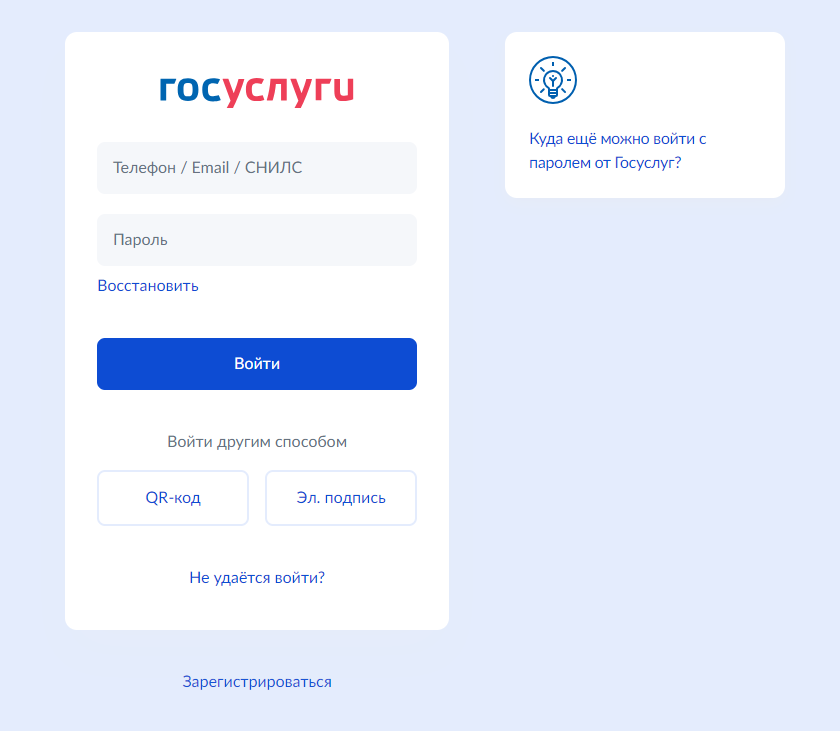 Рисунок 1 – Страница авторизацииНа форме авторизации ЕСИА необходимо ввести логин и пароль пользователя и нажать кнопку «Войти». Произойдет переход на стартовую страницу Подсистемы.Чтобы перейти в Подсистему, в верхнем (главном) меню необходимо нажать на значение «ФРМО» (см. Рисунок 2).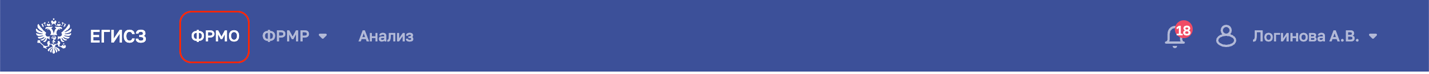 Рисунок 2 – Вход в ФРМО через верхнее (главное) менюПроизойдет переход на главную страницу Подсистемы (см. Рисунок 3).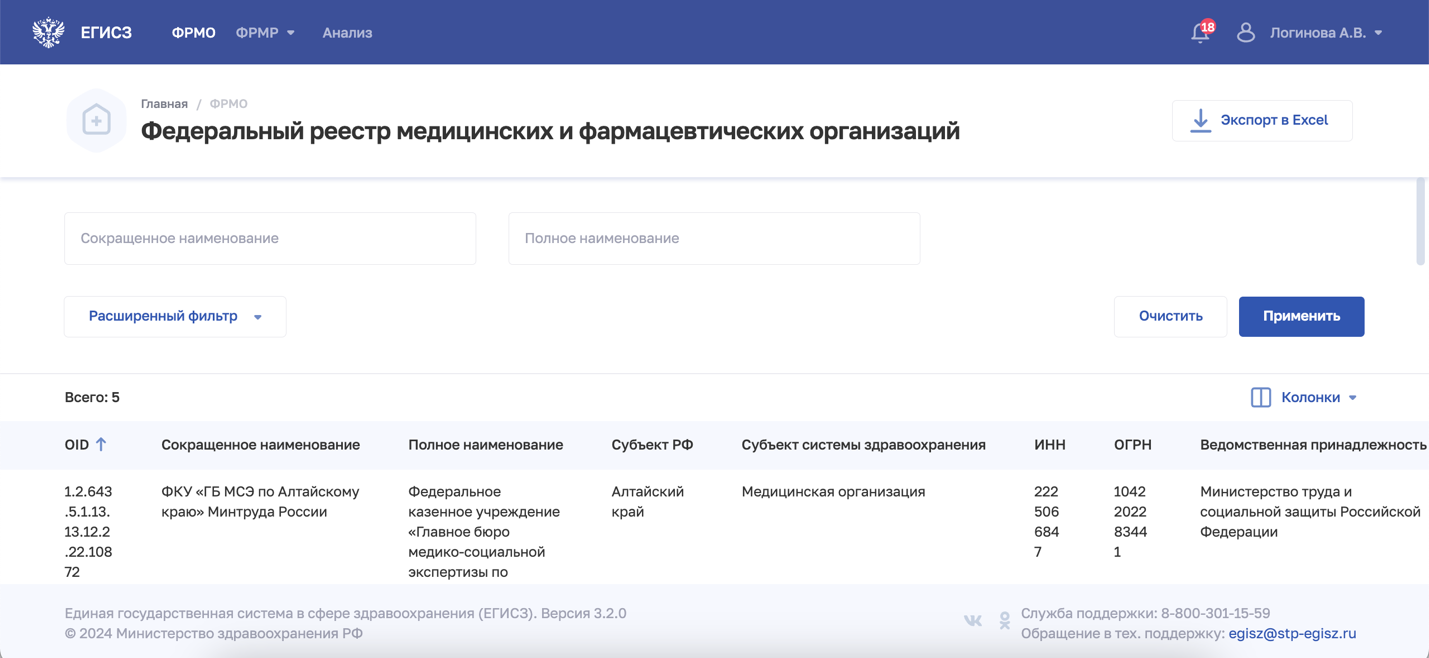 Рисунок 3 – Главная страница ПодсистемыВыход из ПодсистемыДля корректного выхода из Подсистемы необходимо нажать на кнопку с ФИО пользователя в правом верхнем углу, затем в выпадающем списке выбрать кнопку  (см. Рисунок 4).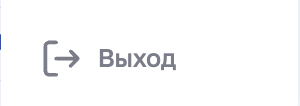 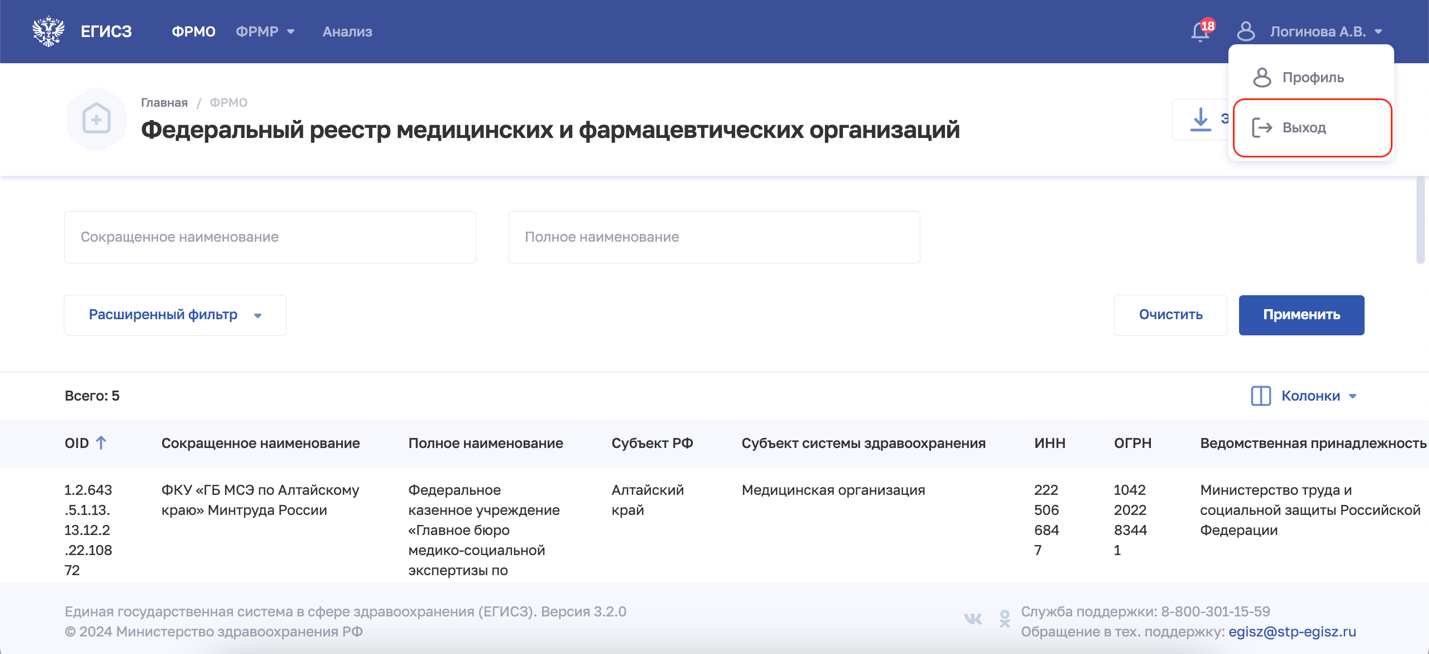 Рисунок 4 – Кнопка «Выход» для выхода из ПодсистемыПосле нажатия на кнопку «Выход» будет осуществлен выход из Подсистемы.Порядок проверки работоспособностиПрограммное обеспечение Подсистемы работоспособно, если в результате действий Пользователя, изложенных в пункте 3.2.1 настоящего руководства пользователя, загрузилась страница главного окна Подсистемы без выдачи сообщения об ошибке.Описание операцийДля выполнения операций в Подсистеме Пользователь затрачивает время на заполнение форм, ожидание результата выполнения операций и последующего ознакомления с результатом выполнения. Время отклика интерфейса на запрос не превышает 5 секунд.При работе с Подсистемой неавторизованному пользователю (то есть в случае, если не осуществлен вход Пользователя в Подсистему), операции, описанные в данном разделе, недоступны.Форма «Федеральный реестр медицинских и фармацевтических 
организаций»Форма «Федеральный реестр медицинских и фармацевтических организаций» предназначена для вывода записей федерального реестра медицинских и фармацевтических организаций. Форма позволяет выполнять фильтрацию реестровых записей. Из формы осуществляется переход к созданию, редактированию и просмотру реестровых записей.Процесс перехода на форму «Федеральный реестр медицинских и фармацевтических организаций» осуществляется посредством выбора из главного меню значения «ФРМО» и соответствует процессу перехода на главную страницы, описанному в п. 3.2.1 настоящего руководства пользователя.Просмотр формы «Федеральный реестр медицинских и фармацевтических организаций»Просмотр формы доступен только авторизованным пользователям, имеющим следующие роли:«Работник ОУЗ» (ФРМО);«Работник МЗ» (ФРМО);«Работник ФОИВ» (ФРМО);«Работник организации» (ФРМО);«Работник организации, бухгалтер» (ФРМО);«Работник РЗН» (ФРМО);«Работник МЗ (кадровый департамент)» (ФРМО);«Администратор» (ФРМО).Полный перечень прав и ролей пользователей приведен в приложении к настоящему руководству пользователя (см. Приложение Г).На главной странице Подсистемы осуществляется просмотр списка организаций (Рисунок 5).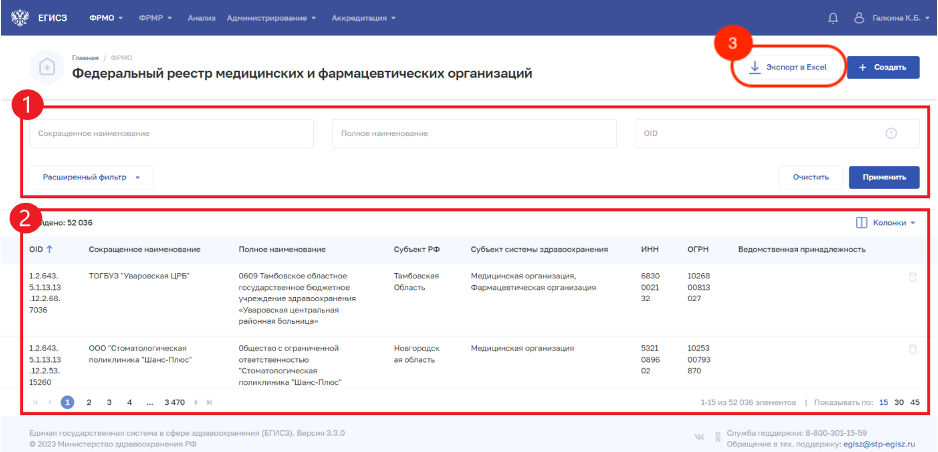 Рисунок 5 – Просмотр списка организаций на главной странице ПодсистемыСтраница содержит элементы:область фильтрации списка (1). Возможен быстрый или расширенный поиск по заданным параметрам (см. п. 4.1.2 настоящего руководства пользователя);таблица со списком организаций (2);кнопка выгрузки результатов поиска в табличный электронный документ (3) (см. п. 4.1.4 настоящего руководства пользователя).В таблице доступна настройка отображаемых столбцов, а также сортировка списка по возрастанию или убыванию параметров в выбранном столбце (см. п. 4.1.3 настоящего руководства пользователя). Таблица содержит столбцы:«OID»;«Сокращенное наименование»;«Полное наименование»;«Субъект РФ»;«Субъект системы здравоохранения»;«ИНН»;«ОГРН»;«Ведомственная принадлежность».Фильтрация на форме «Федеральный реестр медицинских и фармацевтических организаций»В Подсистеме существует возможность гибко настроить отображение списка организаций и найти определенную карточку организации. Доступны варианты фильтрации: быстрый фильтр по ключевым параметрам и расширенный фильтр. Перечень полей, по которым осуществляется поиск, представлен в таблице (Таблица 2). В полях с текстовым и числовым форматом ввода поиск осуществляется при вводе трех и более символов.Для фильтрации списка организаций, внесенных в ФРМО, введите параметры поиска и нажмите кнопку «Применить». Отфильтрованный список будет отображен в нижней части страницы. Для открытия полного списка полей фильтрации нажмите кнопку «Расширенный фильтр». Для сброса фильтров нажмите кнопку «Очистить».Таблица 2 – Поля фильтрации списка организацийНастройка отображения на форме «Федеральный реестр медицинских и фармацевтических организаций»Перечень отображаемых колонок в таблице можно настроить. Для этого необходимо нажать кнопку «Колонки» и выбрать требуемые параметры из списка (Рисунок 6). Для выбора доступны колонки:«Полное наименование»;«Субъект РФ»;«Субъект системы здравоохранения»;«ИНН»;«ОГРН»;«Ведомственная принадлежность».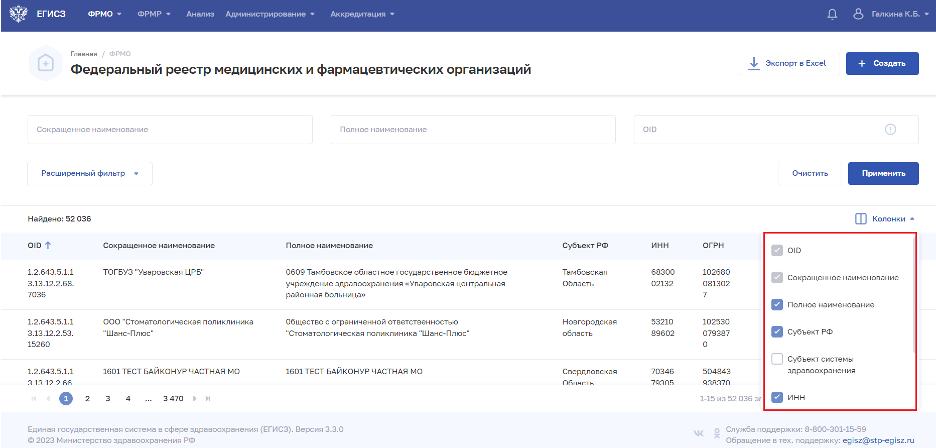 Рисунок 6 – Настройка отображения колонок в спискеСписок в таблице можно отсортировать по возрастанию или убыванию значений 
в выбранной колонке. Для выбора колонки нажмите на нее. Отобразится значок: для сортировки по возрастанию;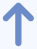  для сортировки по убыванию.Для списка доступна нумерация страниц результатов поиска и фильтрации (Рисунок 7, 1). Возможно переключение между страницами, а также переход на первую 
или последнюю страницу списка. Количество отображаемых на странице записей можно изменить в настройках пагинации (Рисунок 7, 2). Доступны значения: 15, 30, 45 записей 
на странице. Для выгрузки списка организаций, сформированного по результатам поиска, нажмите кнопку выгрузки результатов поиска в табличный электронный документ (Рисунок 7, 3).Рисунок 7 – Настройка отображения количества записей, 
кнопка выгрузки результатов поиска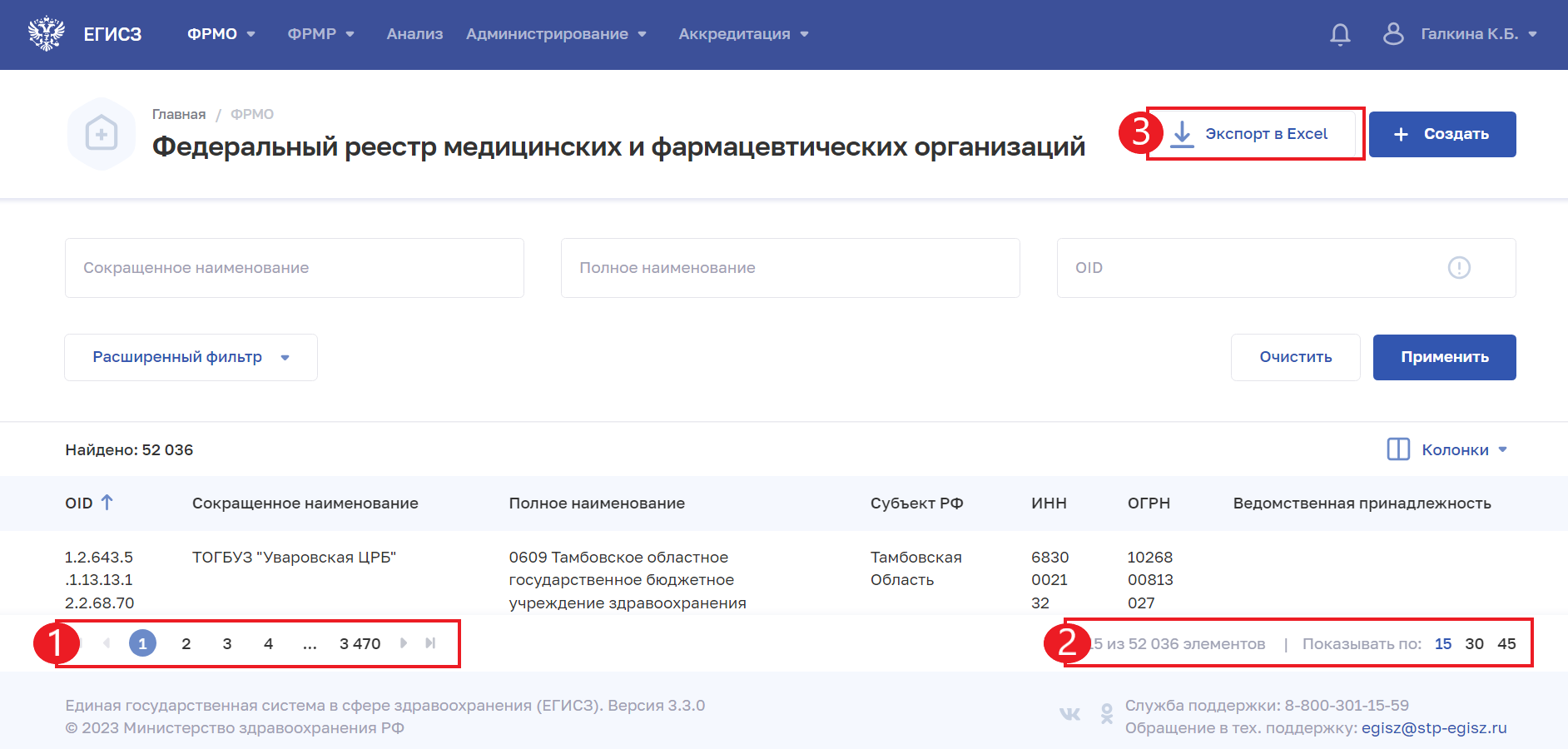 Выгрузка результатов поиска и фильтрации реестровых записейВыгрузка результатов поиска и фильтрации реестровых записей доступна только авторизованным пользователям, имеющим следующие роли:«Работник ОУЗ» (ФРМО);«Работник МЗ» (ФРМО);«Работник ФОИВ» (ФРМО);«Работник организации» (ФРМО);«Работник организации, бухгалтер» (ФРМО);«Работник РЗН» (ФРМО);«Работник МЗ (кадровый департамент)» (ФРМО);«Администратор» (ФРМО).Для выгрузки результатов поиска и фильтрации данных по параметрам, указанным пользователем, предусмотрена кнопка выгрузки результатов поиска в табличный электронный документ. Данные выгружаются в формате табличного документа. Файл загружается на устройство пользователя в папку для загрузок по умолчанию. Количество записей, выгружаемых в файл, ограничено 15 000 единиц.Формы пользовательского интерфейса медицинских организацийВ ФРМО подлежат внесению сведения о:юридических лицах и индивидуальных предпринимателях, которым была выдана лицензия на осуществление медицинской деятельности;юридических лицах и индивидуальных предпринимателях, являющихся соискателями лицензии на осуществление медицинской деятельности.Не допускается размещение в Подсистеме сведений о медицинских и фармацевтических организациях, подведомственных федеральным органам исполнительной власти, в которых федеральными законами предусмотрена военная служба или приравненная к ней служба, а также сведений о медицинских и фармацевтических организациях, подведомственных федеральным органам исполнительной власти, руководство деятельностью которых осуществляет Президент Российской Федерации.Форма «Карточка организации»Форма предназначена для вывода основных сведений об организации. Из формы осуществляется переход к внесению и редактированию сведений.Создание организации на форме «Новая организация»Создание организации на форме «Новая организация» доступно только авторизованным пользователям с ролью «Администратор» (ФРМО).Добавление в Подсистему организации/соискателя лицензии на осуществление медицинской деятельности пользователям, не имеющим роли «Администратор» (ФРМО), осуществляется на основании заявки уполномоченного лица. Заявка на добавление организации в ФРМО может быть подана двумя способами: в электронном виде через ЕПГУ по ссылке https://www.gosuslugi.ru/609903;через СТП egisz@stp-egisz.ru.Заявка составляется на бумажном носителе, подписывается уполномоченным лицом и заверяется печатью организации/ИП (при наличии печати у организации/ИП). Формы заявок и требования к их оформлению содержатся в приложении к настоящему документу (0). После добавления организации в Подсистему пользователю, отправившему заявку, будет направлен ответ на адрес электронной почты, с которого была направлена заявка. 
В ответе будет указан уникальный идентификатор организации в ФРМО – OID.Переход на форму «Карточка организации» осуществляется на главной странице Подсистемы после нажатия на ссылку в поле «Сокращенное наименование». Создание организации на основе карточек других организаций или филиалов на форме «Новая организация на основе существующих» Создание организации на основе карточек других организаций или филиалов на форме «Новая организация на основе существующих» доступно только авторизованным пользователям с ролью «Администратор» (ФРМО). Пользователям, не имеющим роли «Администратор» (ФРМО), требуется направить заявку в СТП.В случае, если созданная ранее организация прекратила существование в связи с реорганизацией юридического лица в форме слияния, необходимо направить заявку (формы заявок приведены в приложении к настоящему руководству пользователя (см. Приложение Б) в СТП на адрес egisz@stp-egisz.ru, в сопроводительном письме указать вид реорганизации и сведения о реорганизованных юридических лицах (с приложением сканированной копии документа о реорганизации юридического лица).До направления заявки ответственным сотрудникам организации рекомендуется действовать по следующему алгоритму:перевести в соответствующую медицинскую организацию всех пациентов, прикрепленных к реорганизуемой организации в «Федеральном регистре лиц, инфицированных вирусом иммунодефицита человека», «Федеральном регистре лиц, больных туберкулезом», «Федеральном регистре лиц, больных COVID-19», «Федеральном регистре вакцинированных от COVID-19» и иных федеральных регистрах ЕГИСЗ (при наличии карт пациентов);в ФРМР закрыть записи в личных делах работников реорганизуемой организации (то есть отразить их перевод/увольнение) в порядке, описанном в Руководстве пользователя ФРМР, доступном для ознакомления по ссылке https://portal.egisz.rosminzdrav.ru/materials/425в разделе «Структурные подразделения» карточки реорганизуемой организации для каждого подразделения указать дату его упразднения;в разделе «Оборудование» карточки реорганизуемой организации для каждой единицы оборудования указать дату вывода из эксплуатации и причину вывода из эксплуатации;в разделе «Здания» реорганизуемо организации для каждого здания указать дату завершения эксплуатации и причину завершения эксплуатации;в разделе «Врачебные участки» внести дату упразднения каждого врачебного участка; дату окончания прикрепления каждого участкового врача/фельдшера к каждому врачебному участку; дату окончания прикрепления каждого адреса к обслуживанию в каждом врачебном участке.в случае, если для реорганизуемой организации указан тип субъекта системы здравоохранения «Образовательная организация», в разделе «Сведения об образовательной организации» необходимо заполнить поле «Дата окончания».В случае реорганизации юридического лица для предоставления доступа к организации-правопреемнику следует направить в СТП на адрес egisz@stp-egisz.ru 
заявку по форме Приложения 4 к настоящему руководству пользователя.Создание филиала на форме «Новый филиал» Создание филиала на форме «Новый филиал» доступно только авторизованным пользователям с ролью «Администратор» (ФРМО).На основании части 2 статьи 55 Гражданского кодекса Российской Федерации филиалом признается обособленное подразделение юридического лица, расположенное вне места его нахождения и осуществляющее все его функции или их часть, в том числе функции представительства. Филиалы должны быть указаны в ЕГРЮЛ (абзац 3 части 3 статьи 55 Гражданского кодекса Российской Федерации).Для добавления в ФРМО филиала пользователям, не имеющим роли «Администратор» (ФРМО), необходимо направить заявку с подписью уполномоченного лица и печатью организации (при наличии печати у организации) в СТП на адрес egisz@stp-egisz.ru (формы заявок и требования к их оформлению содержатся в приложении к настоящему руководству пользователя (см.  Приложение А). После добавления филиала в Подсистему пользователю, отправившему заявку, будет направлен ответ на адрес электронной почты, с которого была направлена заявка; 
в ответе будет указан уникальный идентификатор филиала в ФРМО – OID.Переход в карточку сведений о филиале осуществляется на главной странице Подсистемы после нажатия на ссылку в строке с наименованием филиала. В карточке сведений о филиале указывается наименование головной организации (юридического лица). Переход в карточку сведений о головной организации осуществляется после нажатия на ссылку в строке с ее наименованием в поле «Головная организация для филиала». Заполнение карточки филиала производится аналогично заполнению карточки организации соответствующего типа субъекта системы здравоохранения.Создание филиала на основе карточек других организаций или филиалов на форме «Новый филиал на основе существующих» Создание филиала на основе карточек других организаций или филиалов на форме «Новый филиал на основе существующих» доступно только авторизованным пользователям с ролью «Администратор» (ФРМО). Пользователям, не имеющим роли «Администратор» (ФРМО), требуется направить заявку в СТП.Описание шагов для направления заявки в СТП с целью создания формы «Карточки организации» для филиала представлено в подпункте 4.1.5.1.2 настоящего руководства пользователя.Просмотр формы «Карточка организации»Просмотр формы доступен только авторизованным пользователям, имеющим следующие роли:«Работник ОУЗ» (ФРМО);«Работник МЗ» (ФРМО);«Работник ФОИВ» (ФРМО);«Работник организации» (ФРМО);«Работник организации, бухгалтер» (ФРМО);«Работник РЗН» (ФРМО);«Работник МЗ (кадровый департамент)» (ФРМО);«Администратор» (ФРМО).Форма «Карточка организации» содержит разделы (Рисунок 8, 1):«Карточка». Наименование, основные данные и адреса организации;«Лицензирование». Сведения о полученных лицензиях организации;«Здания». Сведения о зданиях организации;«Структурные подразделения». Сведения о структурных подразделениях и организационная структура организации;«ТВСП». Сведения о территориально выделенных структурных подразделениях организации;«Передвижные подразделения». Сведения о передвижных подразделениях организации;«Врачебные участки». Сведения о врачебных участках организации;«Штатное расписание». Сведения о штатных расписаниях организации;«Доходы и расходы». Сведения по отчетным периодам о доходах и расходах организации;«Заработная плата». Сведения по отчетным периодам о заработной плате персонала организации (отображается только для авторизованных пользователей с ролью «Работник организации, бухгалтер» (ФРМО), «Администратор» (ФРМО); «Оборудование». Сведения об оборудовании и его расположении в организации;«Домовые хозяйства». Сведения о домовых хозяйствах организации;«Плановый объем по ТПГГ». Сведения о плановых объемам по ТПГГ организации;«Службы санавиации». Сведения о службах санавиации организации;«Телемедицинская служба». Сведения о телемедицинской службе организации;«Земельные участки». Сведения о земельных участках организации;«Национальный проект «Здравоохранение» (отображается только в случае участия медицинской организации мероприятиях федеральных проектов, входящих в национальный проект «Здравоохранение»).На форме «Карточка организации» отображается область с данными организации (Рисунок 8, 2), кнопка управления данными – «Редактировать» (Рисунок 8, 3) (отображается только авторизованным пользователям с ролью «Работник организации»), кнопка «Мед. персонал» (Рисунок 8, 4) для перехода в ФРМР и просмотра сведений о персонале, который трудоустроен в организацию (отображается только авторизованным пользователям с ролью «Работник организации», имеющим доступ в ФРМО и ФРМР).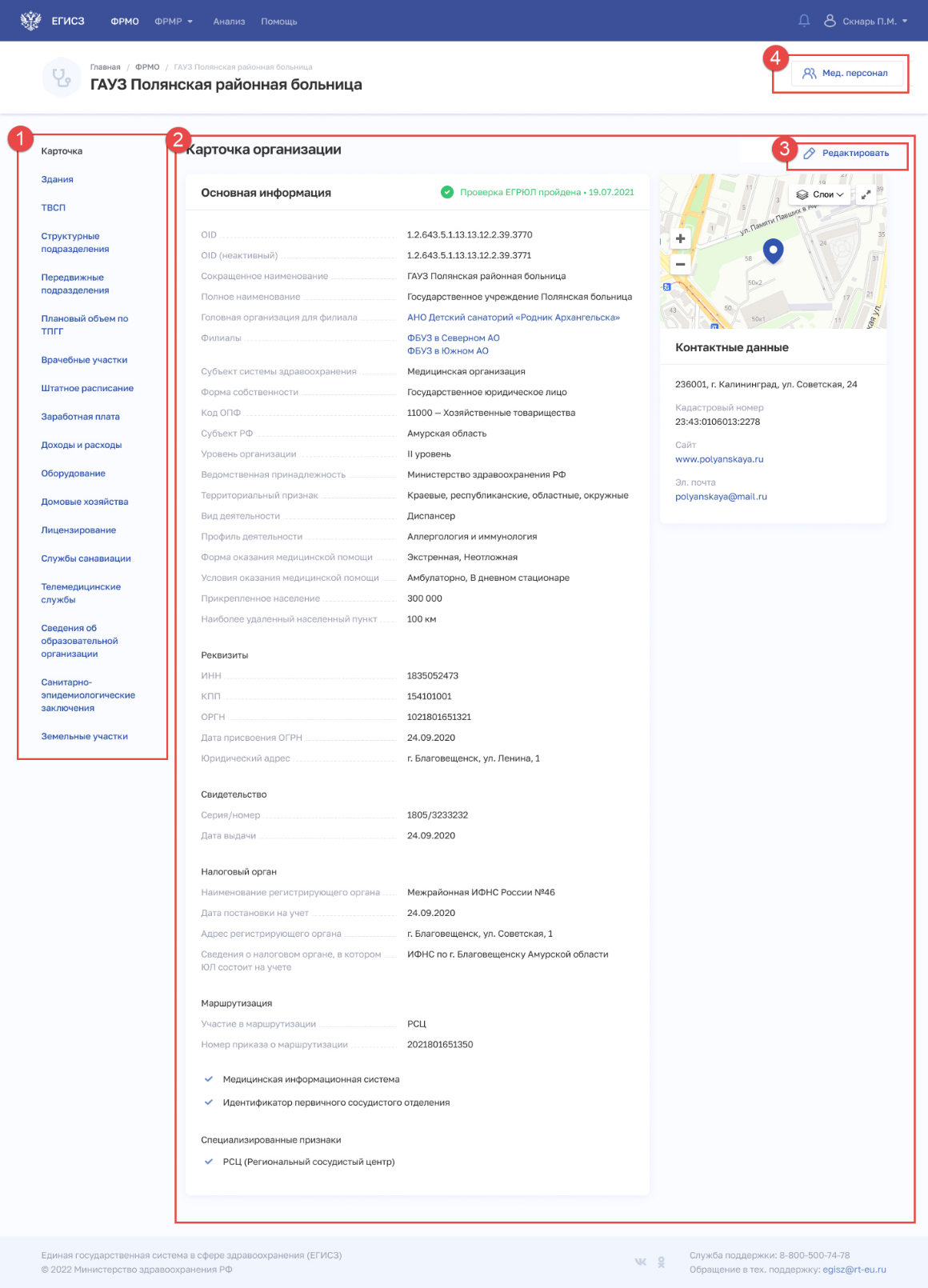 Рисунок 8 – Форма «Карточка организации»Редактирование сведений об организации на форме «Редактирование организации»Редактирование сведений об организации доступно только авторизованным пользователям, имеющим следующие роли:«Работник организации» (ФРМО);«Работник организации, бухгалтер» (ФРМО);«Администратор» (ФРМО).Для редактирования общей информации об организации, отображающейся при просмотре формы «Карточка организации»:Перейдите в ФРМО;При необходимости отфильтруйте список (см. п. 4.1.2 настоящего руководства пользователя);Нажмите на сокращенное наименование выбранной организации. Откроется форма «Карточка организации»;В разделе «Карточка организации» нажмите кнопку «Редактировать» (Рисунок 8, 3). Откроется форма «Редактирование организации» (Рисунок 9);Внесите изменения в необходимые поля (поля, обязательные для заполнения, отмечены звездочкой) в блоках: «Основные данные»; «Адрес». Описание полей представлено в таблице (Таблица 3);Нажмите кнопку «Сохранить и подписать» и выберите способ сохранения (с использованием УКЭП или без УКЭП).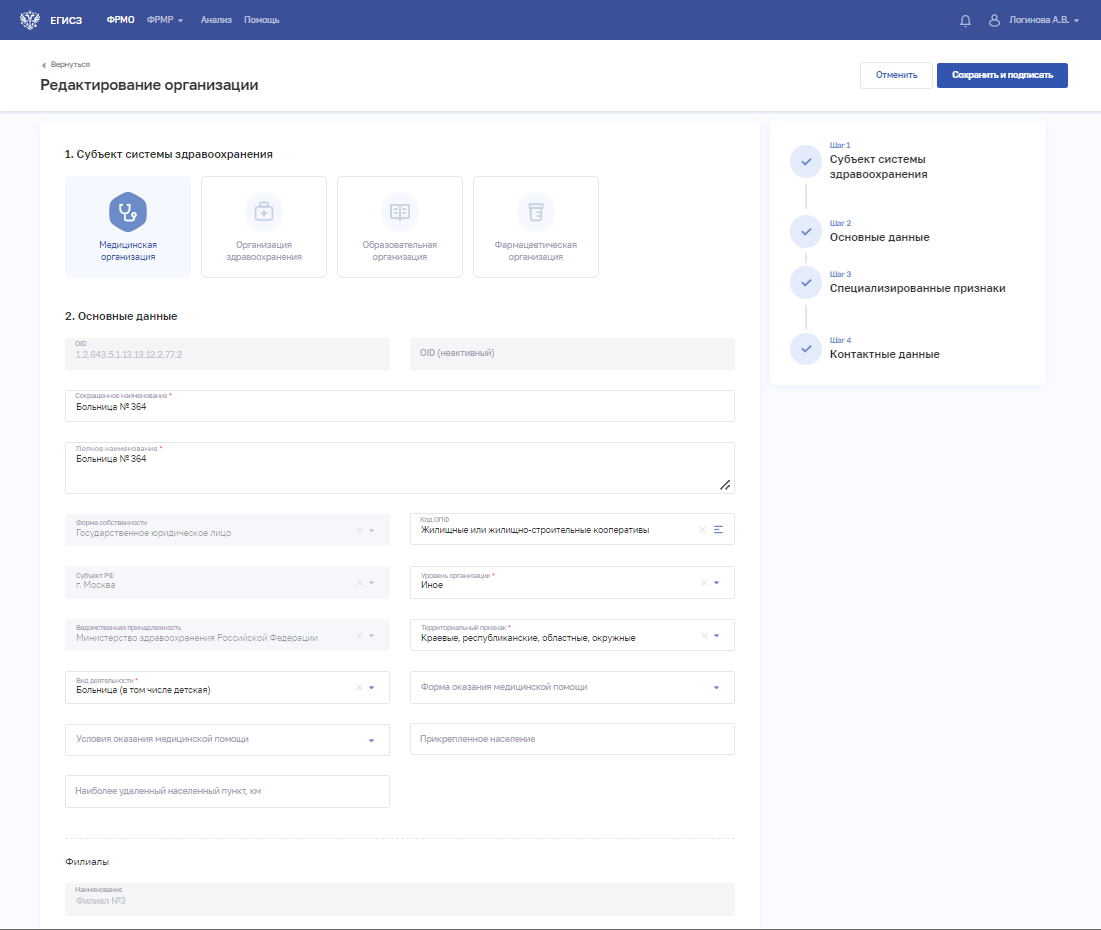 Рисунок 9 – Редактирование медицинской организацииТаблица 3 – Описание полей ввода информации о медицинской организации или организации – соискателе лицензии на медицинскую деятельностьПрисоединение организации к другой организации на форме «Присоединение организации в качестве СП к другой организации»Присоединение организации к другой организации на форме «Присоединение организации в качестве СП к другой организации» доступно только авторизованным пользователям с ролью «Администратор» (ФРМО). Пользователям, не имеющим роли «Администратор» (ФРМО), требуется направить заявку в СТП.Описание шагов для направления заявки в СТП с целью присоединения организации к другой организации представлено в разделе 4.1.5.1.2 настоящего руководства пользователя.Объединение дубликатов карточек организации на форме «Объединение дубликатов»Объединение дубликатов карточек организации на форме «Объединение дубликатов» доступно только авторизованным пользователям с ролью «Администратор» (ФРМО). Пользователям, не имеющим роли «Администратор» (ФРМО), требуется направить заявку в СТП.Описание шагов для направления заявки в СТП с целью объединения дубликатов карточек организации представлено в разделе 4.1.5.1.2 настоящего руководства пользователя.Разделение сведений из карточки организации на несколько карточек (разделение организации)Разделение сведений из карточки организации на несколько карточек (разделение организации) доступно только авторизованным пользователям с ролью «Администратор» (ФРМО). Пользователям, не имеющим роли «Администратор» (ФРМО), требуется направить заявку в СТП.Описание шагов для направления заявки в СТП с целью разделения сведений из карточки организации на несколько карточек представлено в разделе 4.1.5.1.2 настоящего руководства пользователя.Перевод в архив карточки организации на форме «Удаление организации»Перевод в архив формы «Карточка организации» доступен только авторизованным пользователям с ролью «Администратор» (ФРМО). Пользователям, не имеющим роли «Администратор» (ФРМО), требуется направить заявку в СТП.Для перевода карточки организации в архив следует направить заявку (форма заявки приведена в приложении к настоящему руководству пользователя (см. Приложение В) в СТП на адрес egisz@stp-egisz.ru с обоснованием причины такого перевода (например, с приложением сканированной копии документа о ликвидации юридического лица или о прекращении деятельности ИП).До направления заявки ответственным сотрудникам рекомендуется действовать по следующему алгоритму:перевести в соответствующую медицинскую организацию всех пациентов, прикрепленных к ликвидируемой организации в «Федеральном регистре лиц, инфицированных вирусом иммунодефицита человека», «Федеральном регистре лиц, больных туберкулезом», «Федеральном регистре лиц, больных COVID-19», «Федеральном регистре вакцинированных от COVID-19» и иных федеральных регистрах ЕГИСЗ (при наличии карт пациентов);в ФРМР закрыть записи в личных делах работников ликвидируемой организации (то есть отразить их перевод/увольнение) в порядке, описанном в Руководстве пользователя ФРМР, доступном для ознакомления по ссылке https://portal.egisz.rosminzdrav.ru/materials/425в разделе «Структурные подразделения» карточки ликвидируемой организации для каждого подразделения указать дату его упразднения;в разделе «Оборудование» карточки ликвидируемой организации для каждой единицы оборудования указать дату вывода из эксплуатации и причину вывода из эксплуатации;в разделе «Здания» ликвидируемой организации для каждого здания указать дату завершения эксплуатации и причину завершения эксплуатации;в разделе «Врачебные участки» ликвидируемой организации внести дату упразднения каждого врачебного участка; дату окончания прикрепления каждого участкового врача/фельдшера к каждому врачебному участку; дату окончания прикрепления каждого адреса к обслуживанию в каждом врачебном участке;в случае, если для реорганизуемой организации указан тип субъекта системы здравоохранения «Образовательная организация», в разделе «Сведения об образовательной организации» необходимо заполнить поле «Дата окончания».Срок перевода карточки организации в архив ФРМО составляет 1 (один) месяц 
с даты ликвидации юридического лица. Согласно пункту 9 статьи 63 Гражданского кодекса Российской Федерации ликвидация юридического лица считается завершенной, а юридическое лицо - прекратившим существование после внесения сведений о его прекращении в ЕГРЮЛ. Аналогичные правила применяются в отношении индивидуальных предпринимателей.Для восстановления из архива ФРМО карточки организации заинтересованному лицу следует направить мотивированную заявку в СТП; заявка составляется в свободной форме.Форма «Лицензирование»Форма предназначена для вывода лицензий организации. Из формы осуществляется переход к просмотру сведений о лицензии и к форме «Планируемые лицензии».В целях получения новой лицензии Подсистема обеспечивает возможность внесения сведений о планируемых медицинских и фармацевтических услугах. После получения лицензии добавление сведений о ней в карточку организации осуществляется автоматически посредством интеграции с АИС «Росздравнадзор».Сведения о полученных лицензиях отображаются:в карточке головной организации на форме «Лицензирование»;в карточке филиала на форме «Лицензирование», если адрес филиала указан в лицензии.Просмотр формы «Лицензирование»Просмотр формы доступен только авторизованным пользователям, имеющим следующие роли:«Работник ОУЗ» (ФРМО);«Работник МЗ» (ФРМО);«Работник ФОИВ» (ФРМО);«Работник организации» (ФРМО);«Работник организации, бухгалтер» (ФРМО);«Работник РЗН» (ФРМО);«Работник МЗ (кадровый департамент)» (ФРМО);«Администратор» (ФРМО).Просмотр списка действующих лицензий производится на вкладке «Лицензии» раздела «Лицензирование» карточки медицинской организации (Рисунок 10).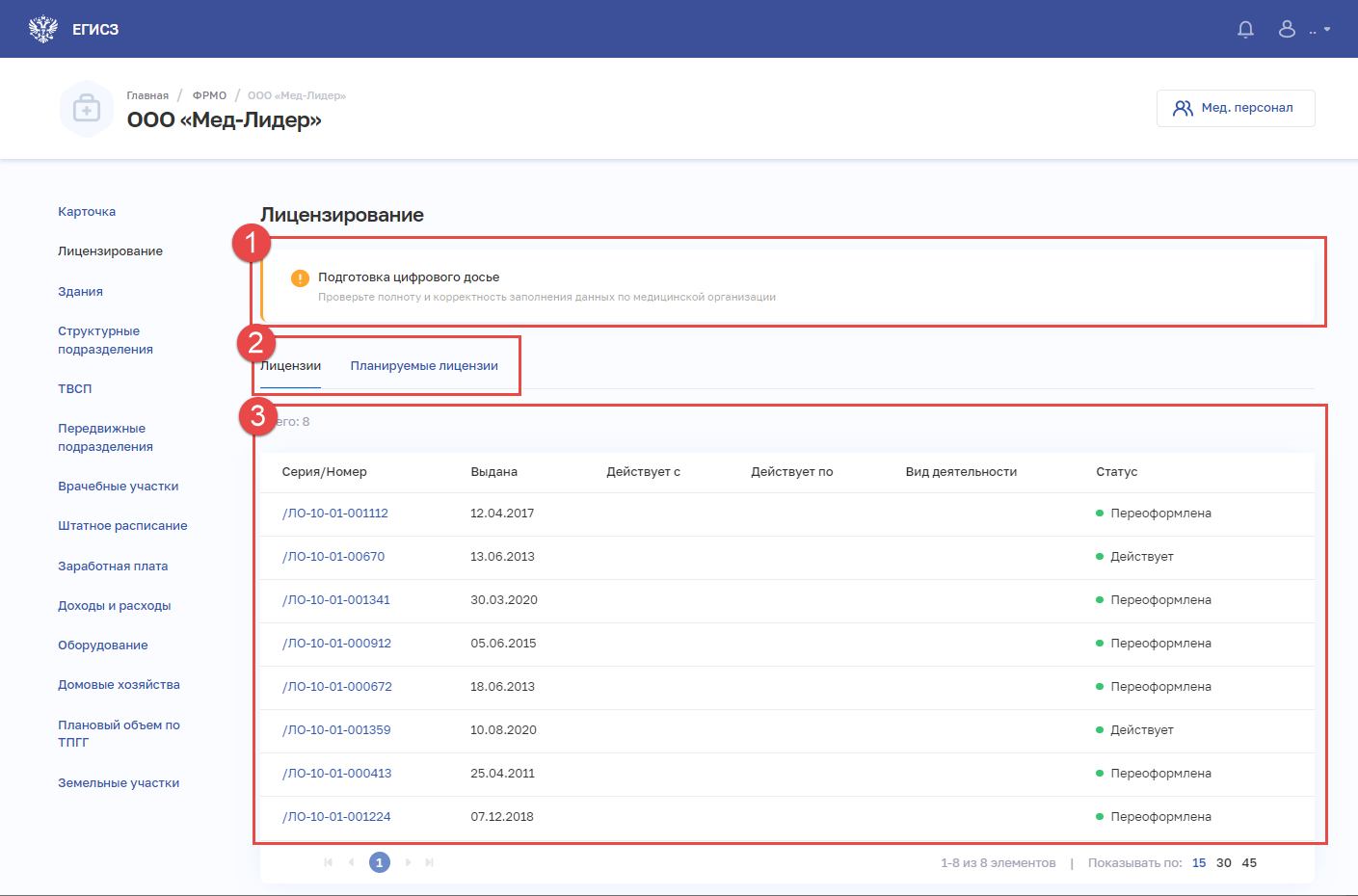 Рисунок 10 – Раздел «Лицензирование»Страница содержит элементы:блок, содержащий информацию о статусе подготовки цифрового досье организации (1);кнопки для переключения между вкладками раздела (2);таблица со списком действующих лицензий выбранной организации (3). Таблица содержит столбцы:«Серия/Номер». По нажатии на наименование открывается карточка лицензии (см. подпункт 4.1.5.2.1.1 настоящего руководства пользователя);«Выдана»;«Действует с»;«Действует по»;«Вид деятельности»;«Статус».Просмотр данных выданной лицензии на форме «Лицензия»Для просмотра сведений о выданной лицензии выберите в таблице нужную запись (Рисунок 11).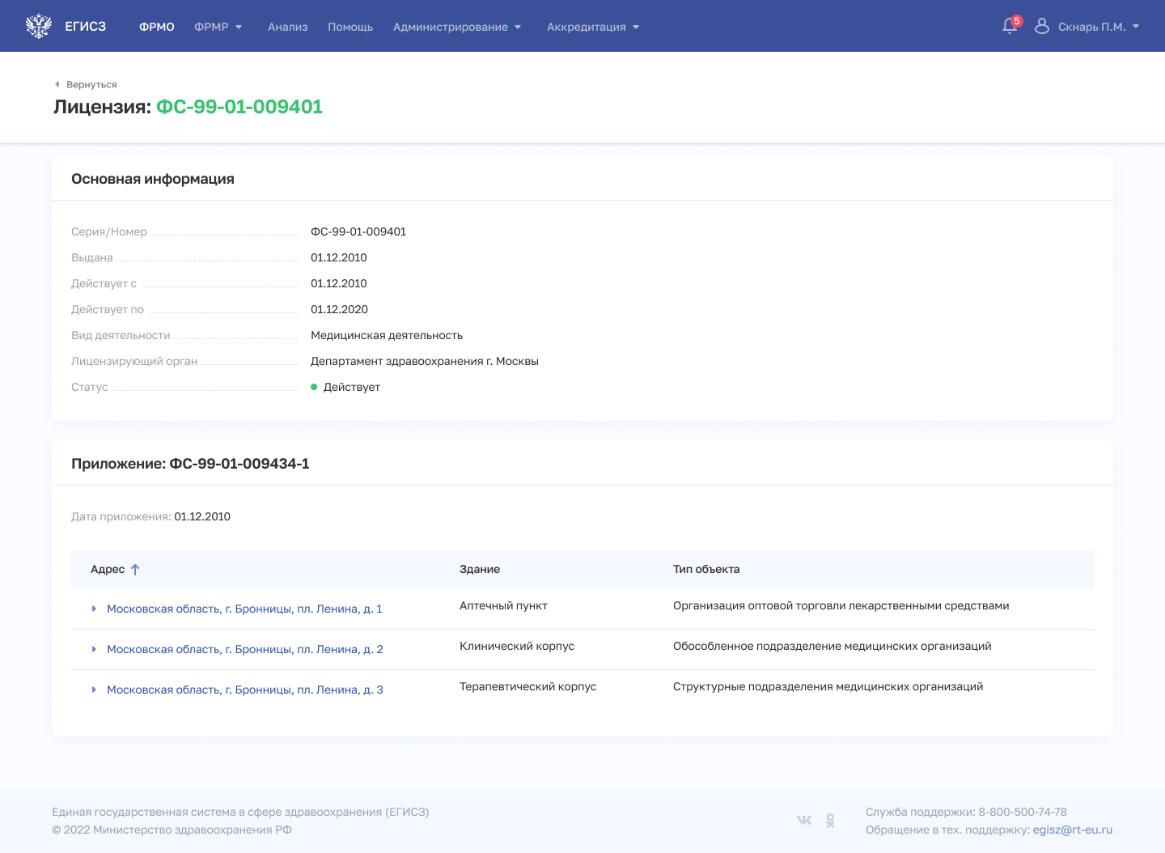 Рисунок 11 – Карточка лицензииСтраница содержит блоки с данными:«Основная информация». Содержит основные данные о выданной лицензии организации. «Приложение». Содержит таблицу со списком объектов организации, для которых действует выбранная лицензия. Таблица содержит столбцы:«Адрес». По нажатии в строке дополнительно отображается список работ и услуг, оказываемых в рамках лицензии;«Здание»;«Тип объекта».Просмотр формы «Планируемые услуги»Просмотр формы доступен только авторизованным пользователям, имеющим следующие роли:«Работник ОУЗ» (ФРМО);«Работник МЗ» (ФРМО);«Работник ФОИВ» (ФРМО);«Работник организации» (ФРМО);«Работник организации, бухгалтер» (ФРМО);«Работник РЗН» (ФРМО);«Работник МЗ (кадровый департамент)» (ФРМО);«Администратор» (ФРМО).Просмотр списка планируемых лицензий производится на форме «Планируемые лицензии» раздела «Лицензирование» карточки медицинской организации (Рисунок 12).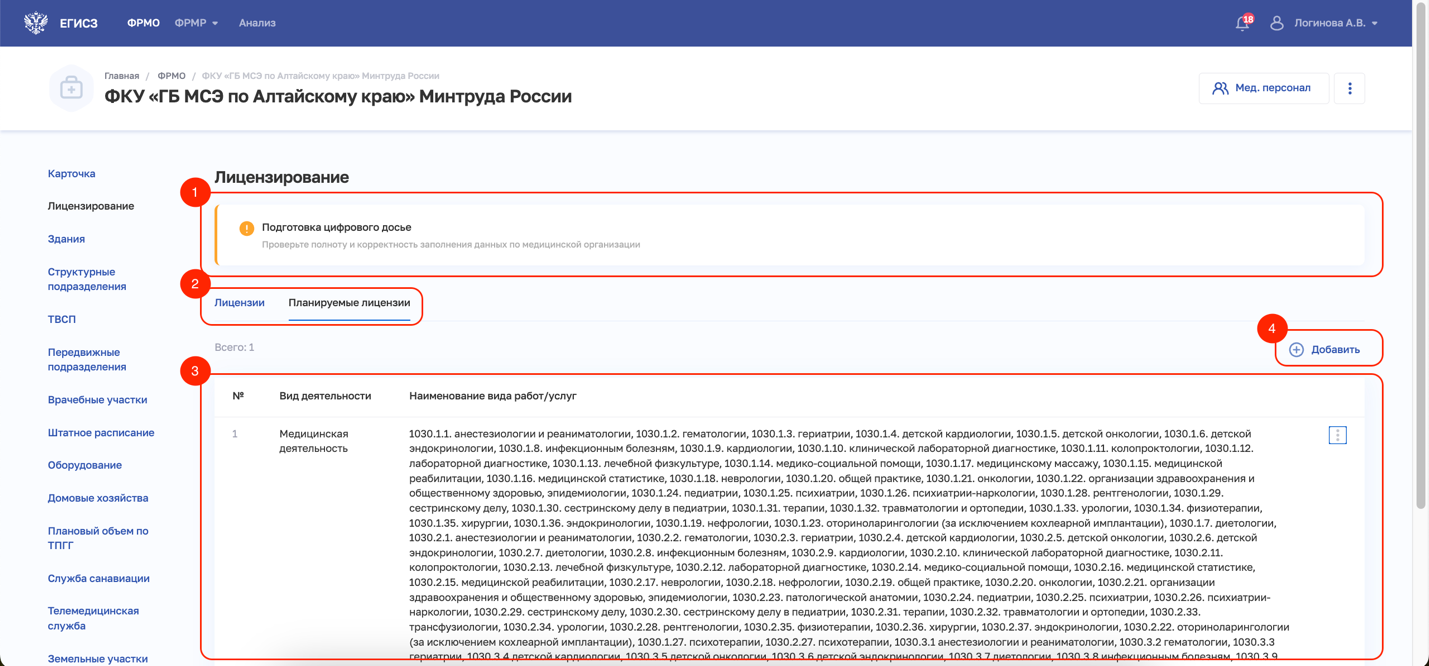 Рисунок 12– Вкладка «Планируемые лицензии»Страница содержит элементы:блок, содержащий информацию о статусе подготовки цифрового досье организации (1);кнопки для переключения между вкладками раздела (2);таблица со списком со списком планируемых лицензий выбранной организации (3). Таблица содержит столбцы: «№»; «Вид деятельности»;«Наименование вида работ/услуг».В таблице доступна сортировка списка по возрастанию или убыванию значений в выбранном столбце;кнопка «Добавить» для создания новой записи (4).Добавление записи о планируемых услугах на форме «Новая запись»Для добавления записи о планируемой лицензии организации:Нажмите кнопку «Добавить». Откроется форма «Новая запись» для задания сведений о работах и услугах, планируемых осуществлять в рамках лицензии (Рисунок 13).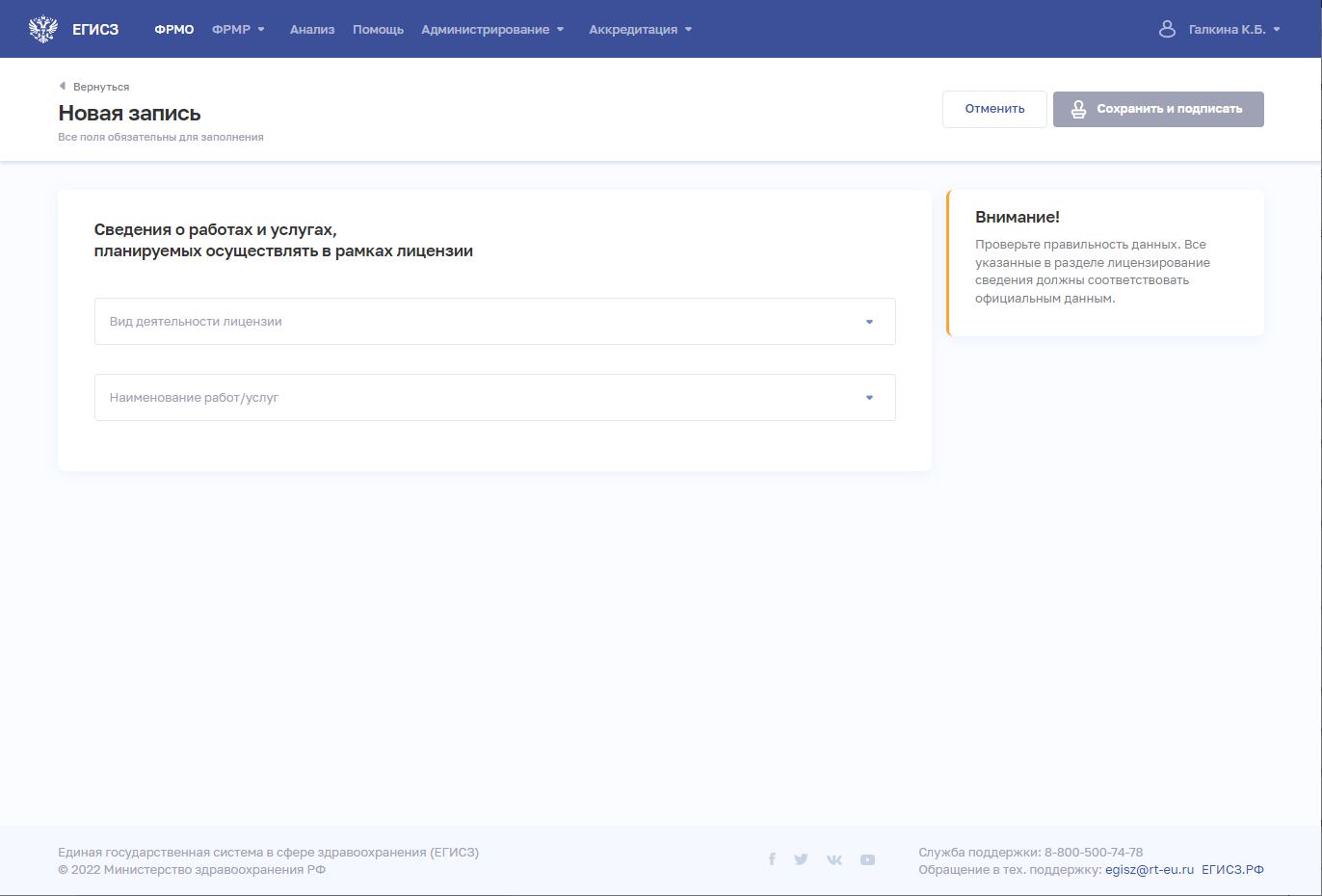 Рисунок 13– Новая записьНа форме заполните все поля. Описание полей представлено в таблице (Таблица 4).Нажмите кнопку «Сохранить и подписать» и выберите способ сохранения (с использованием УКЭП или без УКЭП). После получения соответствующей лицензии вкладка «Планируемые лицензии» раздела «Лицензирование» будет автоматически очищена. Таблица 4 – Описание полей формы ввода сведений о планируемых лицензияхРедактирование записи о планируемой лицензии на форме «Редактирование записи»Для редактирования записи о планируемой лицензии:В таблице в строке с нужной записью нажмите кнопку  и выберите команду «Редактировать». 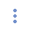 Внесите изменения в открывшей форме «Редактирование записи» (см. Рисунок 14).Нажмите кнопку «Сохранить и подписать» и выберите способ сохранения (с использованием УКЭП или без УКЭП).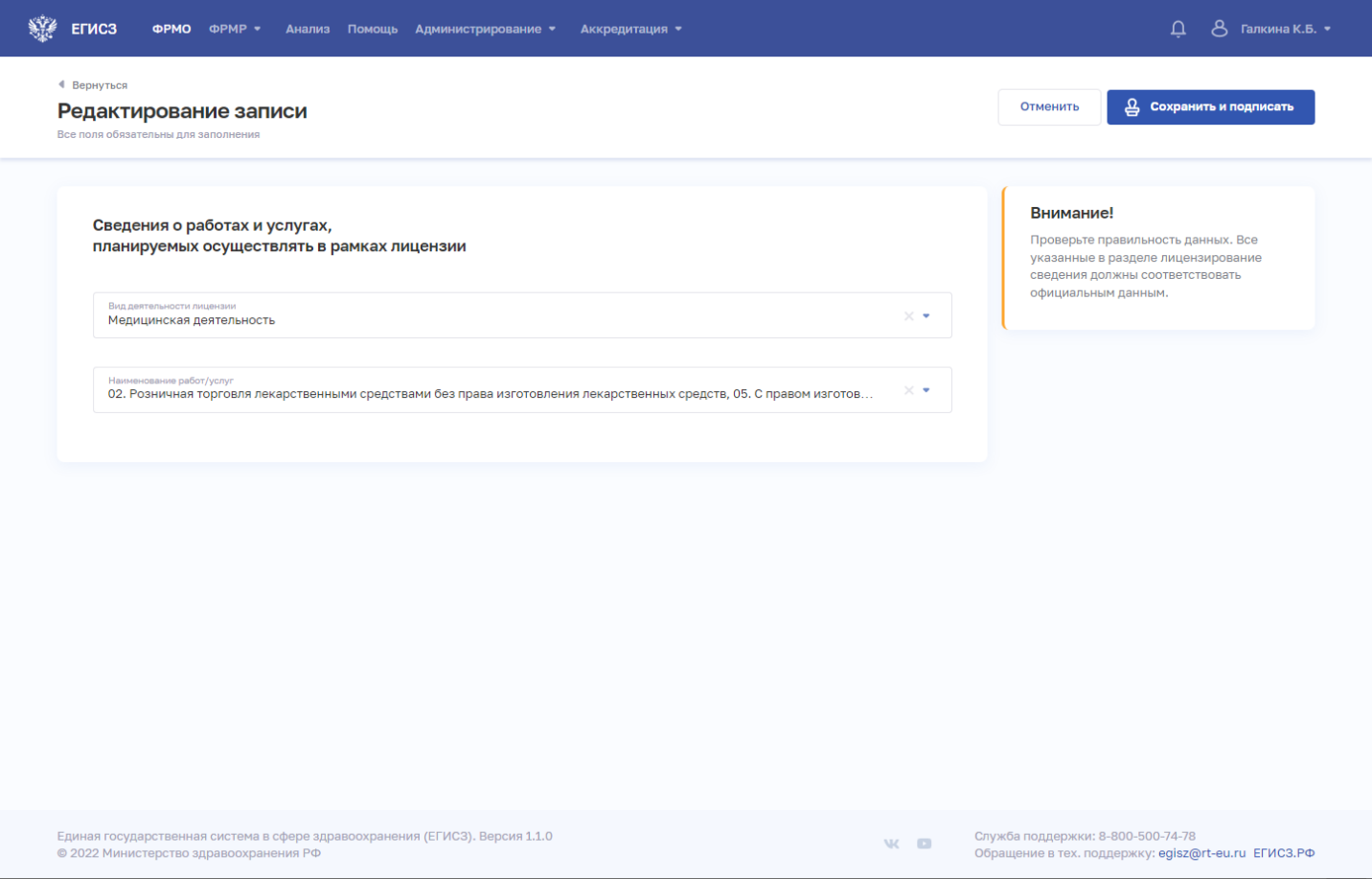 Рисунок 14– Редактирование записиУдаление записи о планируемой лицензии на форме «Планируемые услуги»Примечание. Удаление записи о планируемой лицензии возможно в случае, если планируемые работы или услуги не указаны в карточке структурного подразделения. Для удаления записи о планируемой лицензии:В таблице в строке с нужной записью нажмите кнопку  и выберите команду «Удалить». Подтвердите удаление и выберите способ сохранения (с использованием УКЭП или без УКЭП).Форма «Лечебно-профилактические здания»Форма предназначена для вывода перечня лечебно-профилактических зданий организации. Из формы осуществляется переход к внесению и редактированию сведений о зданиях.Просмотр формы «Лечебно-профилактические здания»Просмотр формы «Лечебно-профилактические здания» доступен только авторизованным пользователям с ролями:«Работник ОУЗ» (ФРМО);«Работник МЗ» (ФРМО);«Работник ФОИВ» (ФРМО);«Работник организации» (ФРМО);«Работник организации, бухгалтер» (ФРМО);«Работник РЗН» (ФРМО);«Работник МЗ (кадровый департамент)» (ФРМО);«Администратор» (ФРМО).Управление сведениями о зданиях производится в разделе «Здания» карточки организации (Рисунок 15).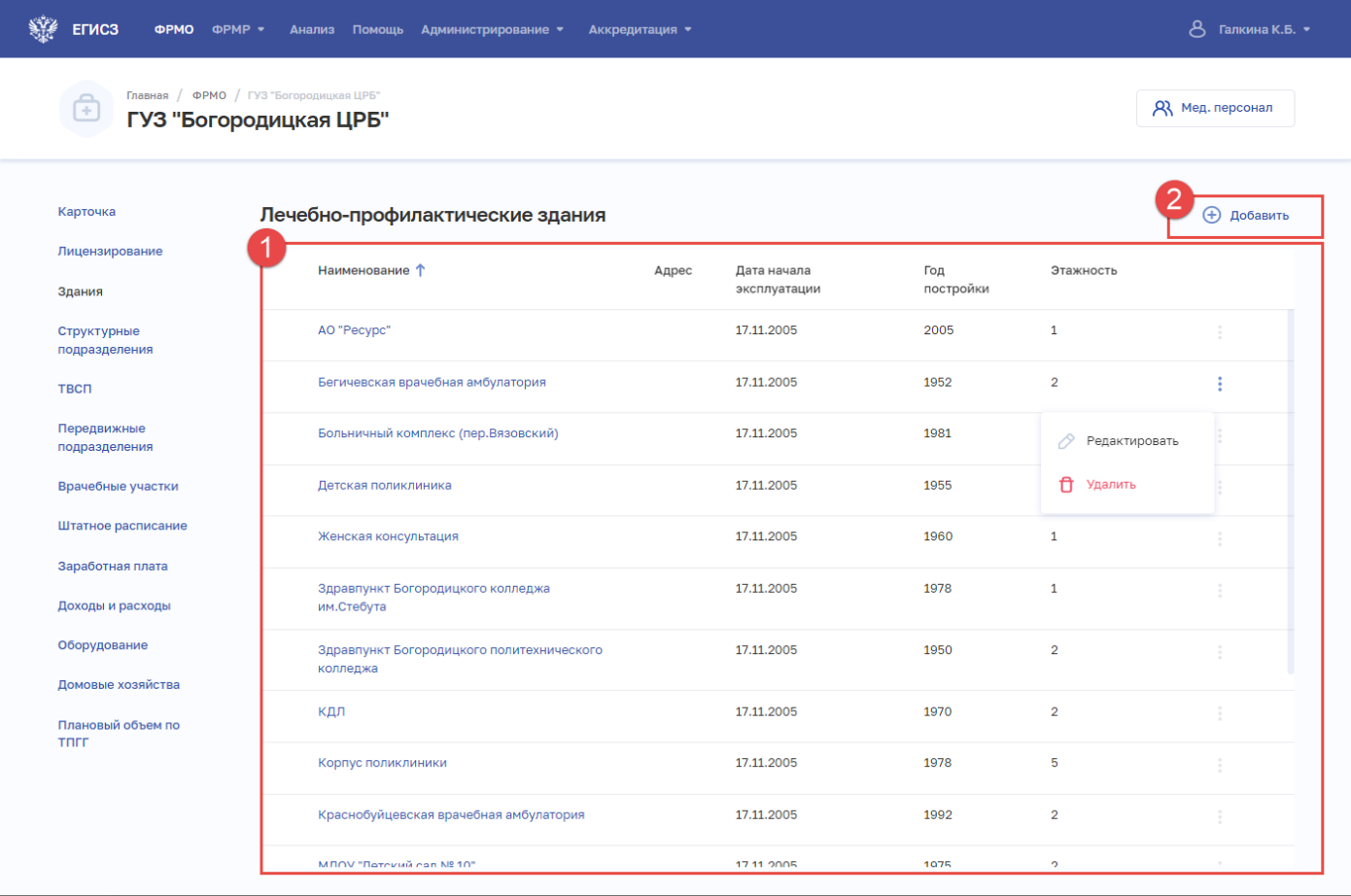 Рисунок 15 – Раздел «Здания»Страница содержит элементы:таблица со списком зданий выбранной организации (Рисунок 15, 1). В таблице доступна сортировка списка по возрастанию или убыванию параметров в выбранном столбце. Таблица содержит столбцы:«Наименование». По нажатии на наименование открывается форма «Карточка лечебно-профилактического здания (см. подпункт 4.1.5.3.1.2 настоящего руководства пользователя);«Адрес»;«Дата начала эксплуатации»;«Год постройки»;«Этажность»;кнопка «Добавить» (2) для создания новой записи (см. подпункт 4.1.5.3.1.1 настоящего руководства пользователя).В конце каждой строки в таблице расположена кнопка  для выбора действия с записью:«Редактировать» (см. подпункт 4.1.5.3.1.3 настоящего руководства пользователя);«Удалить» (см. подпункт 4.1.5.3.1.5 настоящего руководства пользователя);Добавление здания на форме «Новое лечебно-профилактическое здание»Добавление здания на форме «Новое лечебно-профилактическое здание» доступно только авторизованным пользователям с ролями:«Работник организации» (ФРМО);«Работник организации, бухгалтер» (ФРМО);«Администратор» (ФРМО).Для добавления записи о здании:В разделе «Здания» нажмите кнопку «Добавить». Откроется форма «Новое лечебно-профилактическое здание» (Рисунок 16).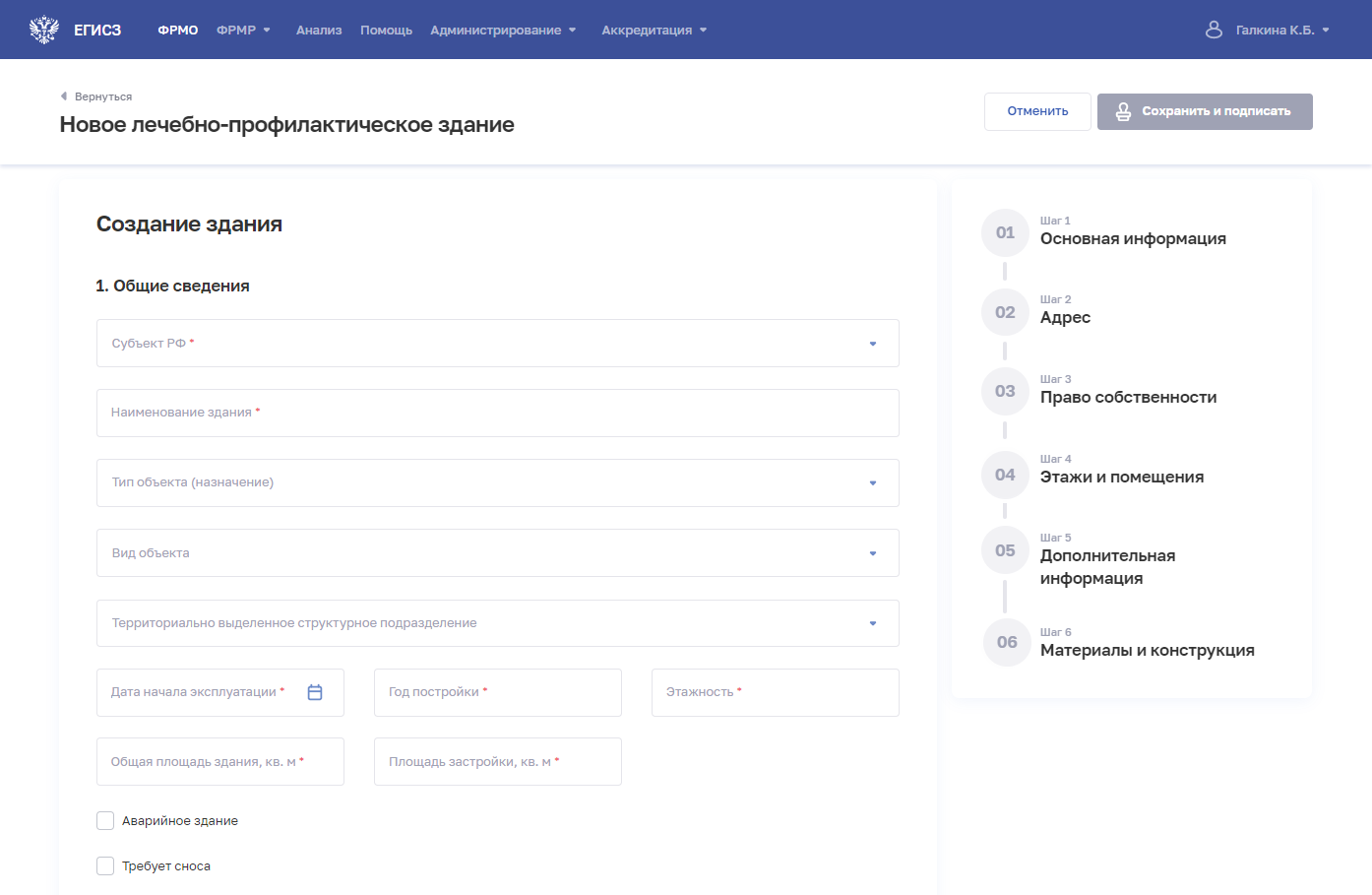 Рисунок 16 – Форма внесения сведений о зданииНа форме заполните все необходимые поля в блоках (поля, обязательные для заполнения, отмечены звездочкой):«Общие сведения»;«Адрес»;«Право собственности»;«Этажи и помещения»;«Дополнительная информация»;«Материалы и конструкция».Описание полей представлено в таблице (Таблица 5).В блоке «Этажи и помещения» нажмите «Добавить». Откроется окно «Новый этаж и помещения» (Рисунок 17). В окне заполните все поля.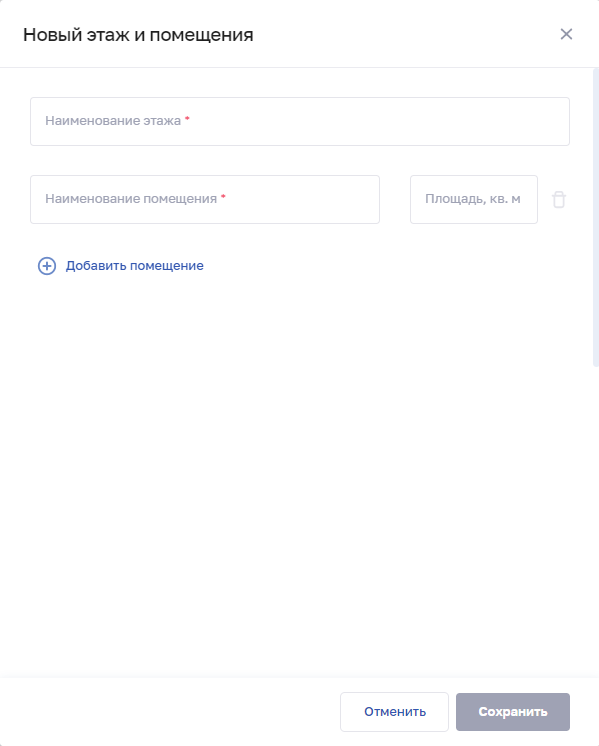 Рисунок 17 – Новый этаж и помещенияНажмите «Добавить помещение» для добавления нового помещения на этаже.Нажмите кнопку «Сохранить». Окно закроется, произойдет возврат на форму «Новое лечебно-профилактическое здание».После заполнения данных в меню справа напротив соответствующего блока появляется символ , который означает готовность блока.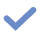 Нажмите кнопку «Сохранить и подписать» и выберите способ сохранения 
(с использованием УКЭП или без УКЭП).Таблица 5 – Описание полей ввода информации о зданияхПросмотр формы «Карточка лечебно-профилактического здания»Просмотр формы «Карточка лечебно-профилактического здания» доступно только авторизованным пользователям с ролями:«Работник ОУЗ» (ФРМО);«Работник МЗ» (ФРМО);«Работник ФОИВ» (ФРМО);«Работник организации» (ФРМО);«Работник организации, бухгалтер» (ФРМО);«Работник РЗН» (ФРМО);«Работник МЗ (кадровый департамент)» (ФРМО);«Администратор» (ФРМО).Для просмотра карточки здания (Рисунок 18) в разделе «Здания» выберите в таблице нужную запись.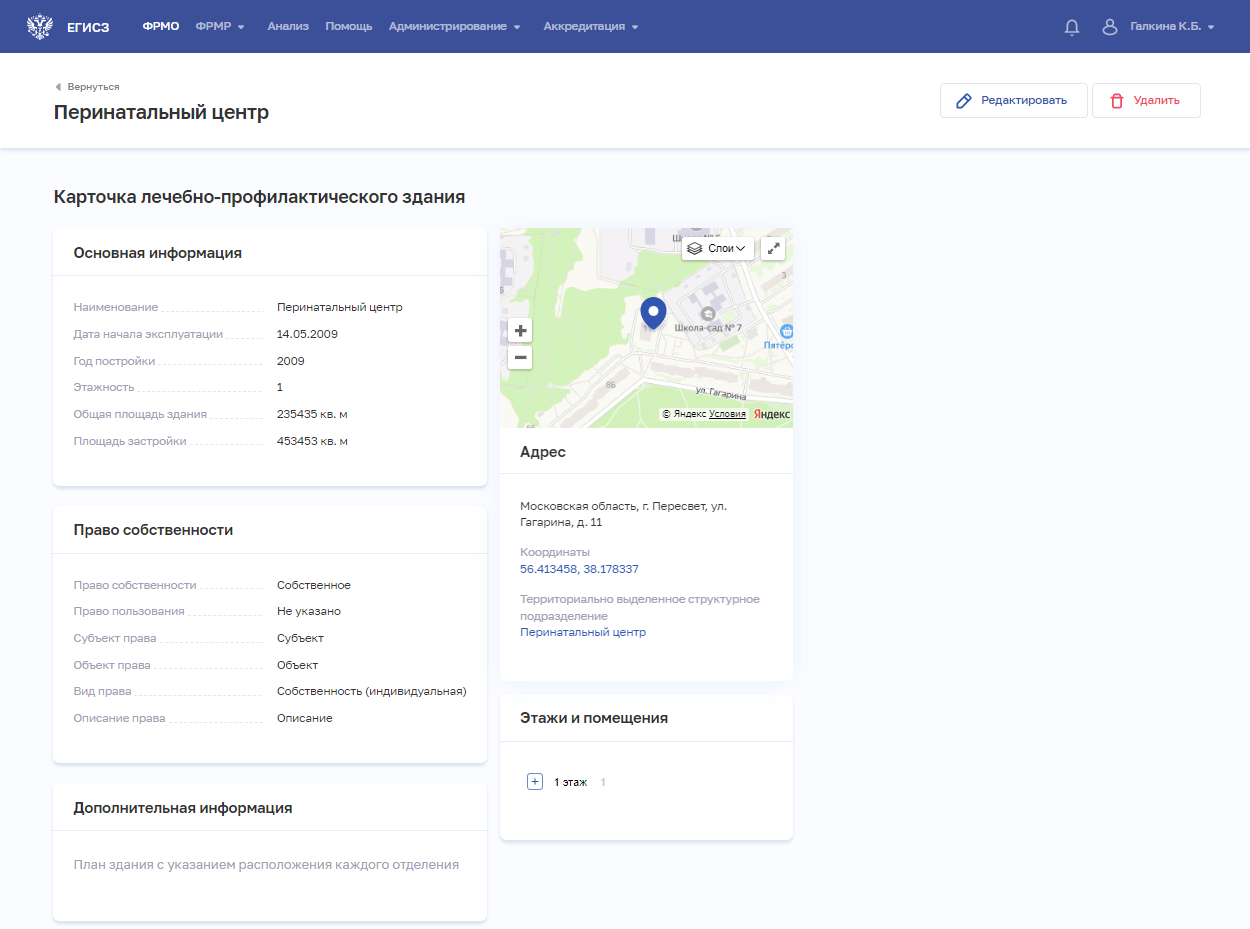 Рисунок 18 – Карточка зданияКарточка содержит всю информацию о здании, внесенную в Подсистему.В случае участия здания медицинской организации в мероприятиях федерального проекта в его карточке отображается вкладка «Национальный проект «Здравоохранение» (Рисунок 19).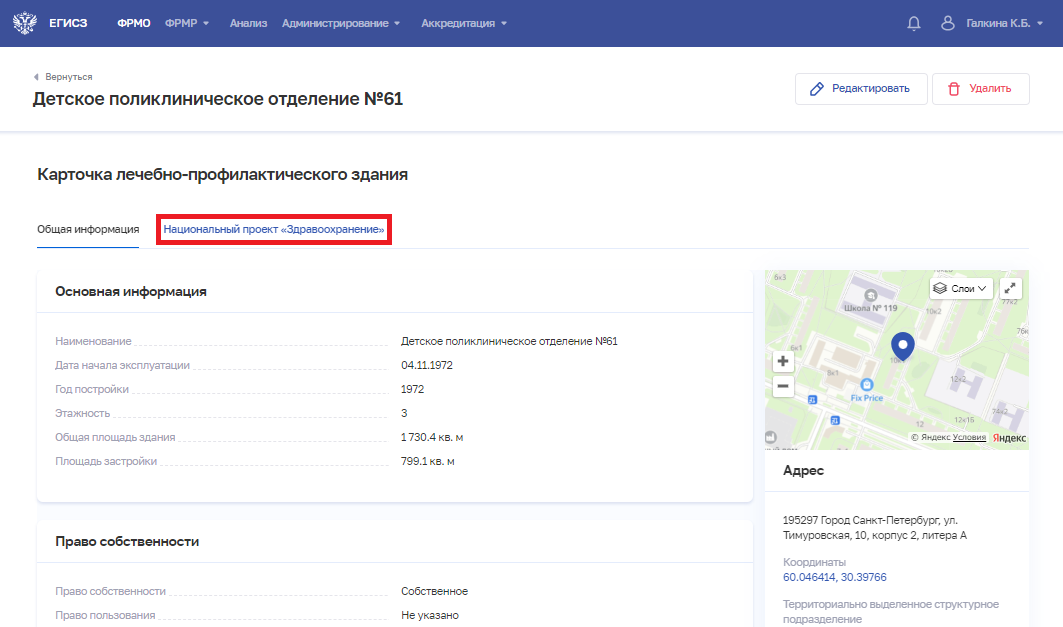 Рисунок 19– Вкладка «Национальный проект «Здравоохранение» в карточке зданияСведения об участии здания медицинской организации в федеральных проектах, реализуемых в рамках Национального проекта «Здравоохранение», передаются в Подсистему из КМУИП.Вкладка «Национальный проект «Здравоохранение» содержит таблицу со списком федеральных проектов. Таблица содержит столбцы:«Федеральный проект», в котором указывается наименование федерального проекта, в котором участвует здание медицинской организации;«Количество мероприятий», в котором указывается количество мероприятий в рамках федерального проекта, в которых участвует здание медицинской организации.Для просмотра списка мероприятий федеральной программы, в которой участвует здание, необходимо нажать на кнопкуперед наименованием федерального проекта (Рисунок 20).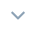 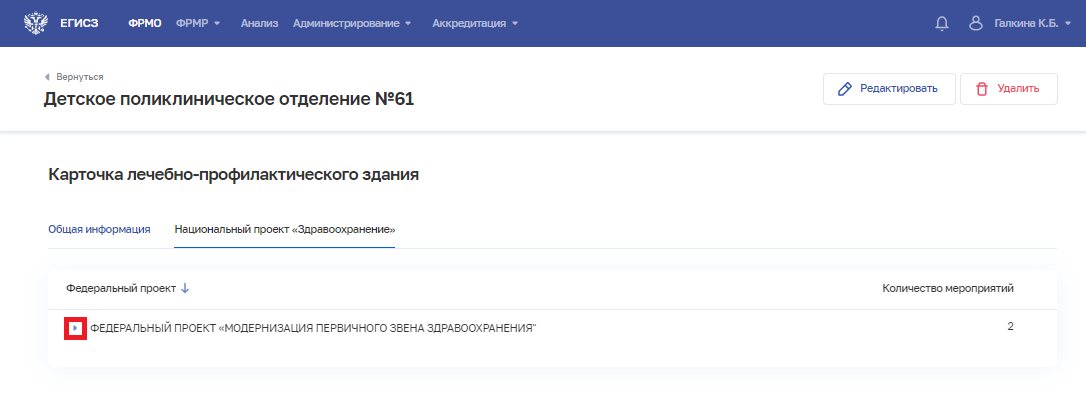 Рисунок 20 – Кнопка раскрытия списка мероприятий федерального проектаПодсистема отобразит перечень мероприятий выбранного федерального проекта (Рисунок 21).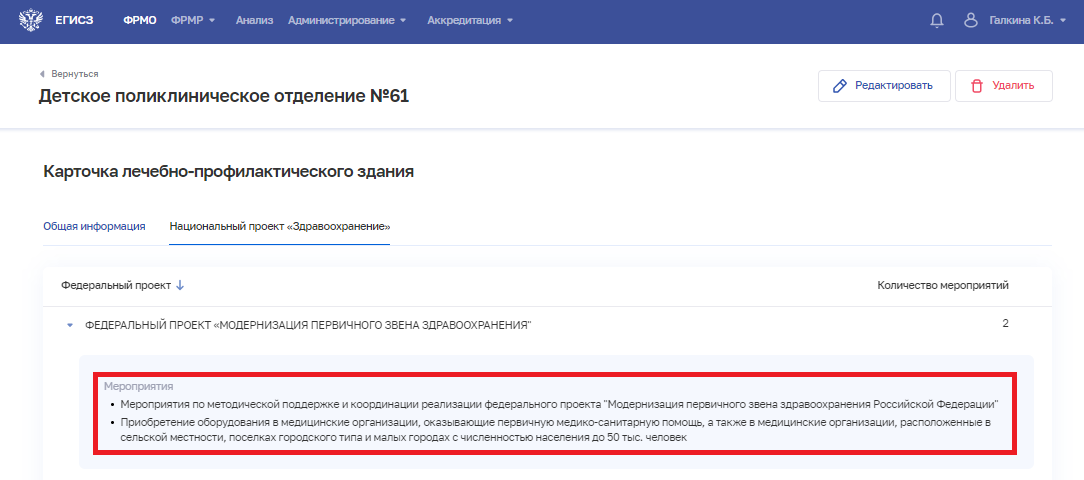 Рисунок 21 – Мероприятия федерального проекта в карточке зданияРедактирование сведений о здании на форме «Редактирование лечебно-профилактического здания»Редактирование сведений о здании на форме «Редактирование лечебно-профилактического здания» доступно только авторизованным пользователям с ролями:«Работник организации» (ФРМО);«Работник организации, бухгалтер» (ФРМО);«Администратор» (ФРМО).Для редактирования записи о здании:Откройте запись для редактирования одним из способов:В таблице в строке с нужной записью нажмите кнопку  и выберите команду «Редактировать»;В таблице нажмите на нужную запись. В открывшейся карточке здания нажмите кнопку «Редактировать».Внесите изменения в открывшей форме «Редактирование лечебно-профилактического здания».Нажмите кнопку «Сохранить и подписать» и выберите способ сохранения 
(с использованием УКЭП или без УКЭП).Внесение сведений о завершении эксплуатации здания на форме «Редактирование лечебно-профилактического здания»Внесение сведений о завершении эксплуатации здания на форме «Редактирование лечебно-профилактического здания» доступно только авторизованным пользователям с ролями:«Работник организации» (ФРМО);«Работник организации, бухгалтер» (ФРМО);«Администратор» (ФРМО).Завершение эксплуатации здания возможно при выполнении следующих условий:если у всех структурных подразделений (отделений) в этом здании заполнено поле «Дата упразднения», которая раньше или равна дате завершения эксплуатации здания;если к зданию не прикреплены подразделения (отделения);если к зданию не прикреплено оборудование, или оборудование было выведено из эксплуатации, т.е. дата вывода оборудования из эксплуатации раньше или равна дате завершения эксплуатации здания.Для внесения в запись о здании сведений о завершении эксплуатации:Откройте нужную запись для редактирования (см. подпункт 4.1.5.3.1.3 настоящего руководства пользователя).В блоке «Общие сведения» установите флаг «Эксплуатация здания завершена».В отобразившемся поле «Дата завершения эксплуатации» укажите дату завершения эксплуатации здания. В поле «Причина завершения эксплуатации» выберите нужную причину.Нажмите кнопку «Сохранить и подписать» и выберите способ сохранения (с использованием УКЭП или без УКЭП).Удаление здания на форме «Карточка лечебно-профилактического здания»Удаление здания на форме «Карточка лечебно-профилактического здания» доступно только авторизованным пользователям с ролями:«Работник организации» (ФРМО);«Работник организации, бухгалтер» (ФРМО);«Администратор» (ФРМО).Удаление записи о здании возможно при выполнении следующих условий:если к зданию не прикреплены подразделения (отделения);если к зданию не прикреплено оборудование.Для удаления записи о здании:Выберите запись для удаления одним из способов:В карточке здания нажмите кнопку «Удалить».В таблице на форме «Лечебно-профилактические здания» в строке с нужной записью нажмите кнопку  и выберите команду «Удалить». Подтвердите удаление и выберите способ сохранения (с использованием УКЭП или без УКЭП).Форма «Структурные подразделения»Форма предназначена для вывода перечня структурных подразделений организации. Из формы осуществляется переход к внесению и редактированию сведений о СП.Примечание. Для создания структурного подразделения требуется предварительно добавить здание в разделе «Здания» (см. подпункт 4.1.5.3.1.1 настоящего руководства пользователя), так как структурное подразделение привязывается к зданию. Следует учитывать, что в Подсистеме ограничен выбор упраздненных зданий. Упраздненное здание может быть выбрано при следующих условиях:дата завершения эксплуатации здания должна быть позже даты упразднения структурного подразделения;дата завершения эксплуатации здания не заполнена.При внесении или изменении сведений о работах и услугах, оказываемых структурным подразделением, Подсистема проводит проверку на соответствие медицинской организации порядкам оказания медицинской помощи в части соблюдения:рекомендуемых штатных нормативов,стандартов оснащения подразделений.В случае выявления несоответствия Подсистема выведет уведомление, содержащее: сообщение, что проверка на соответствие соответствующему порядку оказания медицинской помощи в части рекомендуемых штатных нормативов и стандартов оснащения, не пройдена;дату проверки и количество дней на исправление ошибок;уточнение, какие именно требования были нарушены: штатные нормативы или порядок оснащения подразделения;указание на несоответствие порядку оказания медицинской помощи, выраженное в количественной форме;наименование структурного подразделения, в котором выявлено нарушение соответствующего порядка оказания медицинской помощи.Просмотр формы «Структурные подразделения»Просмотр формы «Структурные подразделения» доступен только авторизованным пользователям с ролями:«Работник ОУЗ» (ФРМО);«Работник МЗ» (ФРМО);«Работник ФОИВ» (ФРМО);«Работник организации» (ФРМО);«Работник организации, бухгалтер» (ФРМО);«Работник РЗН» (ФРМО);«Работник МЗ (кадровый департамент)» (ФРМО);«Администратор» (ФРМО).Управление сведениями о структурных подразделениях организации производится в разделе «Структурные подразделения» (Рисунок 22) карточки организации.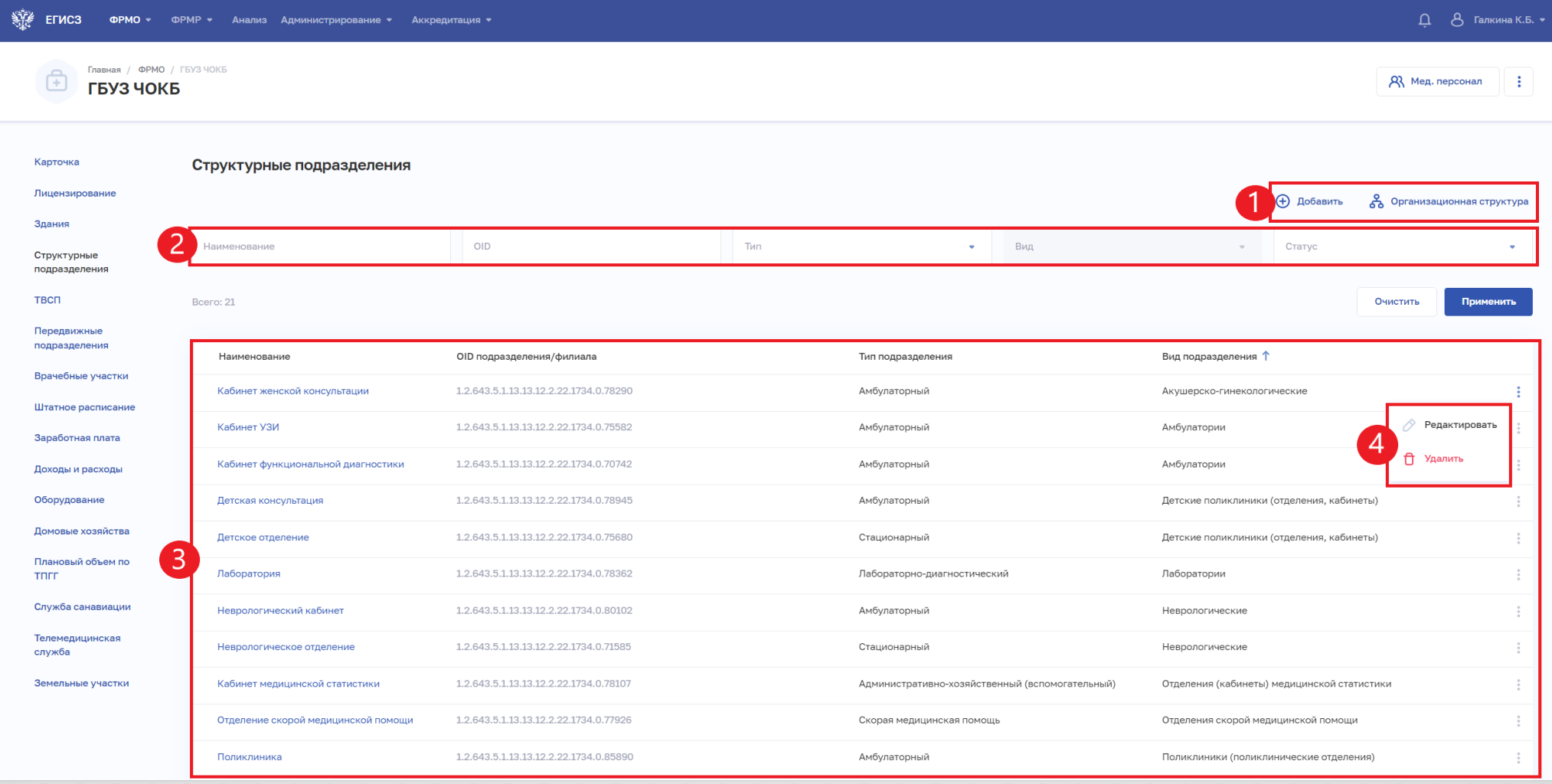 Рисунок 22 – Раздел «Структурные подразделения»Страница содержит элементы:таблица со списком структурных подразделений выбранной организации (3). 
В таблице доступна сортировка списка по возрастанию или убыванию параметров в выбранном столбце. Таблица содержит столбцы:«Наименование». По нажатии на наименование открывается карточка структурного подразделения (см. подпункт 4.1.5.4.1 настоящего руководства пользователя);«OID подразделения»;«Тип подразделения»;«Вид подразделения»;В таблице для упраздненных подразделений отображается пиктограмма , 
для планируемых . При наведении курсора мыши на пиктограмму выводится всплывающая подсказка с датой упразднения.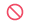 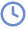 В конце каждой строки в таблице расположена кнопка  для выбора действия с записью:«Редактировать» (4) (см. подпункт 4.1.5.4.1.3 настоящего руководства пользователя);«Удалить» (4) (см. подпункт 4.1.5.4.1.4 настоящего руководства пользователя);кнопки управления (1):кнопка «Добавить» для создания новой записи (см. подпункт 4.1.5.4.1.1 настоящего руководства пользователя);кнопка «Организационная структура» для просмотра структуры организации в виде иерархического списка (Рисунок 23);блок фильтров для фильтрации данных в таблице по наименованию, OID, типу, виду и статусу подразделения (2) (см. подпункт 4.1.5.4.2 настоящего руководства пользователя).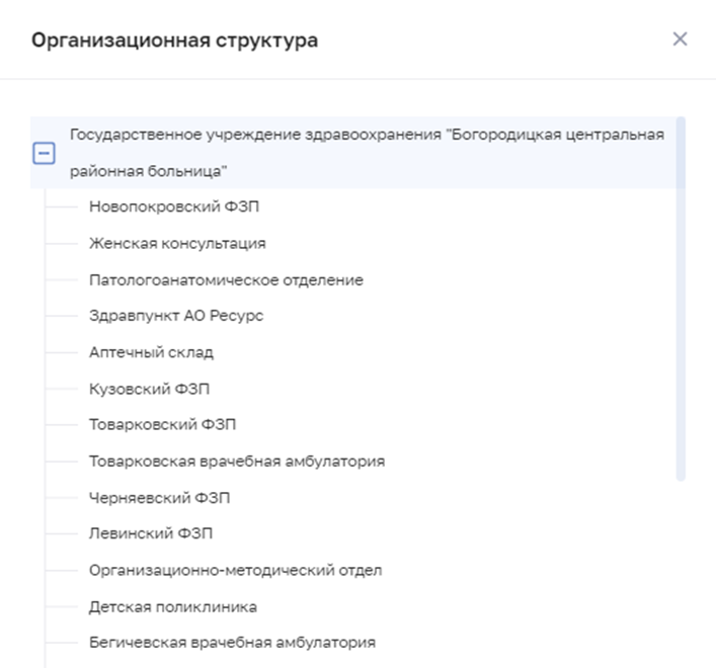 Рисунок 23 – Организационная структураДобавление структурного подразделения на форме «Новое структурное подразделение»Добавление структурного подразделения на форме «Новое структурное подразделение» доступно только авторизованным пользователям с ролями:«Работник организации» (ФРМО);«Работник организации, бухгалтер» (ФРМО);«Администратор» (ФРМО).Для создания структурного подразделения требуется сначала добавить здание 
в раздел «Здания» (см. подпункт 4.1.5.3.1.1 настоящего руководства пользователя).Примечание. В Подсистеме ограничен выбор упраздненных зданий. Упраздненное здание может быть выбрано при следующих условиях:дата завершения эксплуатации здания должна быть позже даты упразднения структурного подразделения;дата завершения эксплуатации здания не заполнена.Для добавления записи о структурном подразделении в разделе «Структурные подразделения» нажмите кнопку «Добавить». Откроется форма «Новое структурное подразделение» (Рисунок 24). 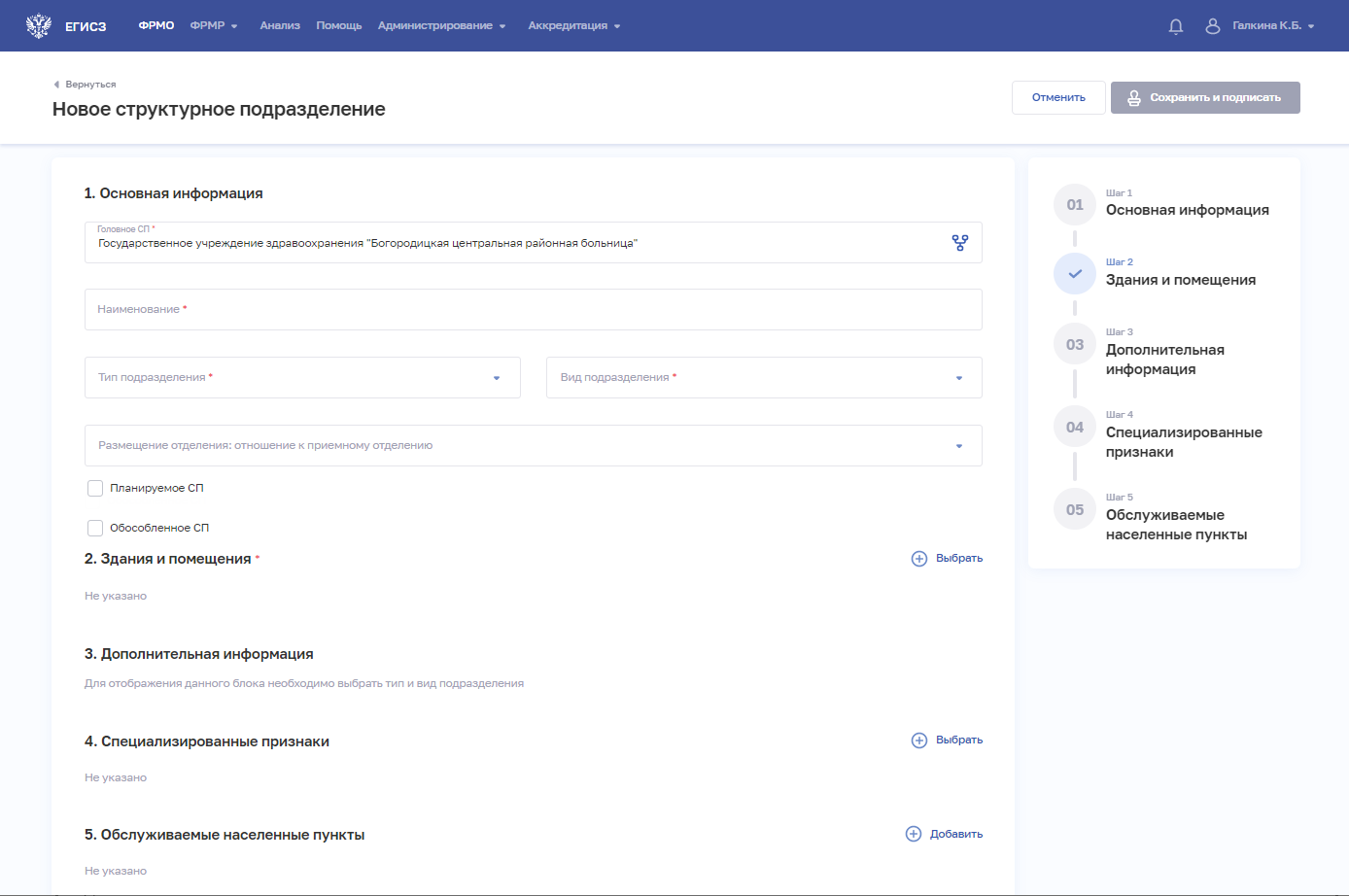 Рисунок 24 – Новое структурное подразделениеСодержание блоков и полей на форме зависит от выбранного типа структурного подразделения. Подробная информация о каждом структурном подразделении приведена в подпунктах 4.1.5.4.1.1.1 – 4.1.5.4.1.1.5 настоящего руководства пользователя.Добавление амбулаторного структурного подразделения на форме «Новое структурное подразделение»Для добавления записи об амбулаторном структурном подразделении: На форме «Новое структурное подразделение» в списке «Тип подразделения» выберите значение «Амбулаторный». На форме отобразятся блоки с полями, соответствующие выбранному типу (Рисунок 25). 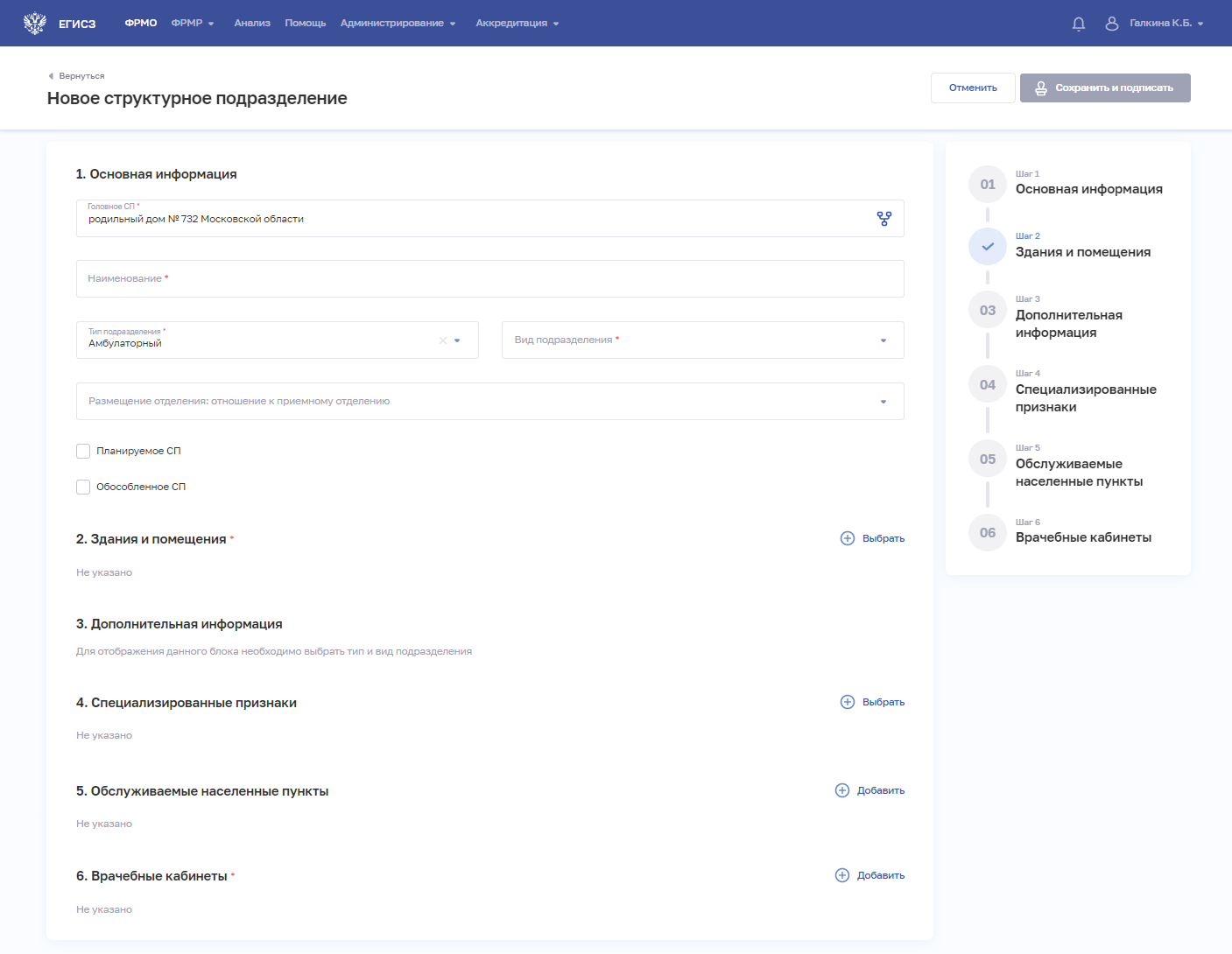 Рисунок 25 – Новое амбулаторное подразделениеНа форме заполните все необходимые поля в блоках (поля, обязательные для заполнения, отмечены звездочкой):«Основная информация». При выборе значения в списке «Вид подразделения» в блоке «Дополнительная информация» отобразятся соответствующие поля;«Здания и помещения»;«Дополнительная информация»;«Специализированные признаки»;«Подуровни структурного подразделения»;«Обслуживаемые населенные пункты»;«Врачебные кабинеты».Описание полей представлено в таблице ниже (Таблица 6).В блоке «Здания и помещения» нажмите «Выбрать». Откроется окно «Выбрать здания и помещения» (Рисунок 26).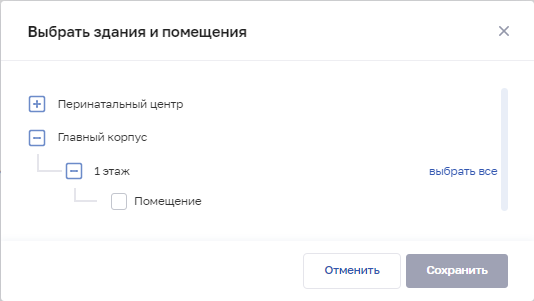 Рисунок 26 – Выбрать здания и помещенияВ окне установите флаги напротив нужных помещений в зданиях организации.Нажмите кнопку «Сохранить». Окно закроется, произойдет возврат на форму «Новое структурное подразделение». В блоке «Здания и помещения» отобразятся дополнительные поля для ввода данных.В блоке «Специализированный признаки» нажмите «Выбрать». Откроется окно «Выбрать специализированные признаки» (Рисунок 27).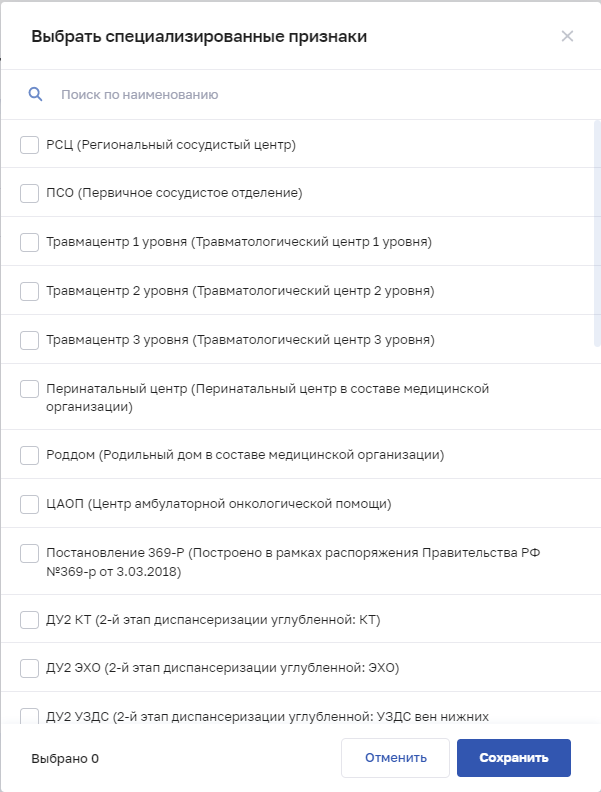 Рисунок 27 – Выбрать специализированные признакиВ окне установите флаги напротив признаков, которые характеризуют структурное подразделение организации.Нажмите кнопку «Сохранить». Окно закроется, произойдет возврат на форму «Новое структурное подразделение».В блоке «Обслуживаемые населенные пункты» нажмите «Добавить». Откроется окно «Новый адрес обслуживания» (Рисунок 28).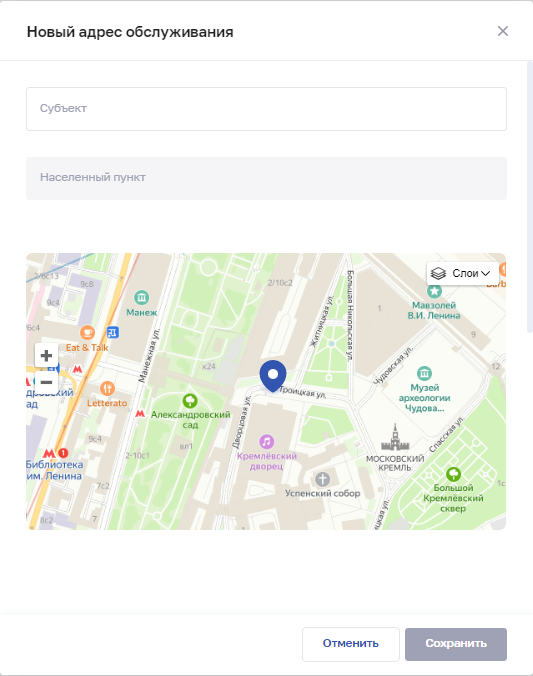 Рисунок 28 – Новый адрес обслуживанияВ окне «Новый адрес обслуживания» заполните поля.Нажмите кнопку «Сохранить». Окно закроется, произойдет возврат на форму «Новое структурное подразделение».В блоке «Врачебные кабинеты» нажмите «Добавить». Откроется окно «Новый врачебный кабинет» (Рисунок 29).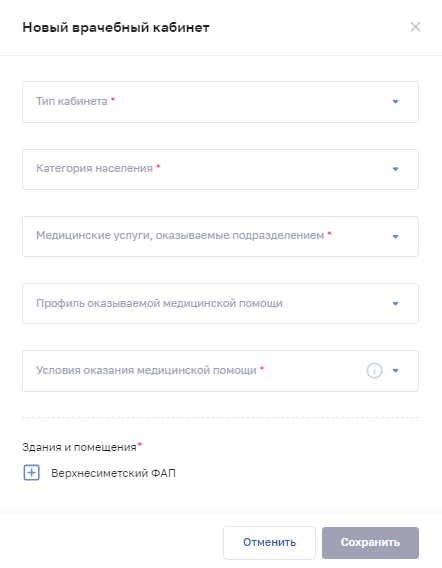 Рисунок 29 – Новый врачебный кабинетВ окне «Новый врачебный кабинет» заполните поля.Нажмите кнопку «Сохранить». Окно закроется, произойдет возврат на форму «Новое структурное подразделение».После заполнения данных в меню справа напротив соответствующего блока появляется символ , который означает готовность блока.Нажмите кнопку «Сохранить и подписать» и выберите способ сохранения (с использованием УКЭП или без УКЭП).Таблица 6 – Описание полей для типа подразделения «Амбулаторный»Добавление стационарного структурного подразделения на форме «Новое структурное подразделение»Для добавления записи о стационарном структурном подразделении: На форме «Новое структурное подразделение» в списке «Тип подразделения» выберите значение «Стационарный». На форме отобразятся блоки с полями, соответствующие выбранному типу (Рисунок 30). 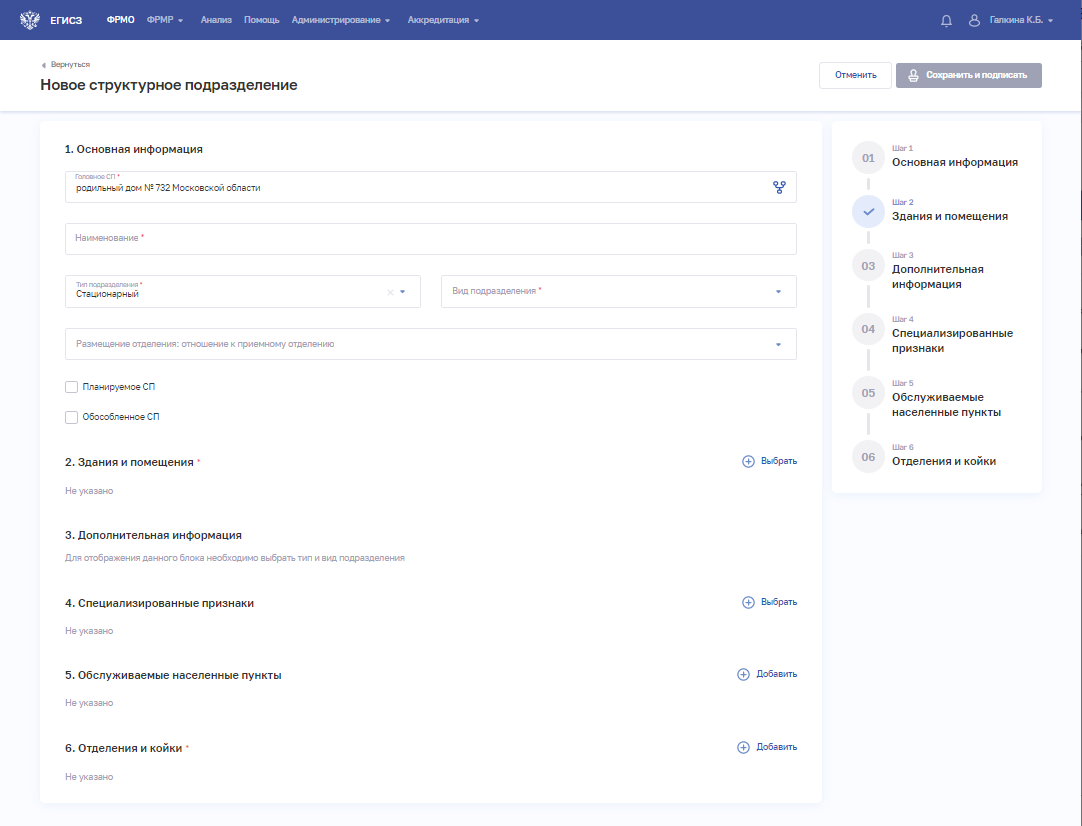 Рисунок 30– Форма ввода сведений о стационарном подразделенииНа форме заполните все необходимые поля в блоках (поля, обязательные для заполнения, отмечены звездочкой):«Основная информация». При выборе значения в списке «Вид подразделения» в блоке «Дополнительная информация» отобразятся соответствующие поля;«Здания и помещения»;«Дополнительная информация»;«Специализированные признаки»;«Подуровни структурного подразделения»;«Обслуживаемые населенные пункты»;«Отделения и койки».Описание полей представлено в таблице ниже (Таблица 7):В блоке «Здания и помещения» нажмите «Выбрать». Откроется окно «Выбрать здания и помещения» (Рисунок 31).Рисунок 31– Выбрать здания и помещенияВ окне установите флаги напротив нужных помещений в зданиях организации.Нажмите кнопку «Сохранить». Окно закроется, произойдет возврат на форму «Новое структурное подразделение». В блоке «Здания и помещения» отобразятся дополнительные поля для ввода данных.В блоке «Специализированный признаки» нажмите «Выбрать». Откроется окно «Выбрать специализированные признаки» (Рисунок 32)Рисунок 32– Выбрать специализированные признакиВ окне установите флаги напротив признаков, которые характеризуют структурное подразделение организации.Нажмите кнопку «Сохранить». Окно закроется, произойдет возврат на форму «Новое структурное подразделение».В блоке «Обслуживаемые населенные пункты» нажмите «Добавить». Откроется окно «Новый адрес обслуживания» (Рисунок 33).Рисунок 33 – Новый адрес обслуживанияВ окне заполните поля.Нажмите кнопку «Сохранить». Окно закроется, произойдет возврат на форму «Новое структурное подразделение».В блоке «Отделения и койки» нажмите «Добавить». Откроется окно «Новое отделение» (Рисунок 34).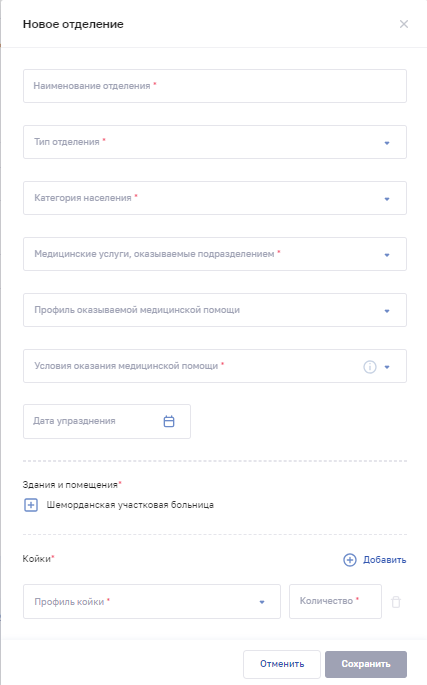 Рисунок 34 – Форма ввода сведений об отделенииВ окне заполните поля.Нажмите кнопку «Сохранить». Окно закроется, произойдет возврат на форму «Новое структурное подразделение».После заполнения данных в меню справа напротив соответствующего блока появляется символ , который означает готовность блока.Нажмите кнопку «Сохранить и подписать» и выберите способ сохранения (с использованием УКЭП или без УКЭП).Таблица 7 – Описание полей для типа подразделения «Стационарный»Добавление лабораторно-диагностического или инструментально-диагностического структурного подразделения на форме «Новое структурное подразделение»Для добавления записи о лабораторно-диагностическом или инструментально-диагностическом структурном подразделении: На форме «Новое структурное подразделение» в списке «Тип подразделения» выберите значение «Лабораторно-диагностический» или «Инструментально-диагностический». На форме отобразятся блоки с полями, соответствующие выбранному типу (Рисунок 35). 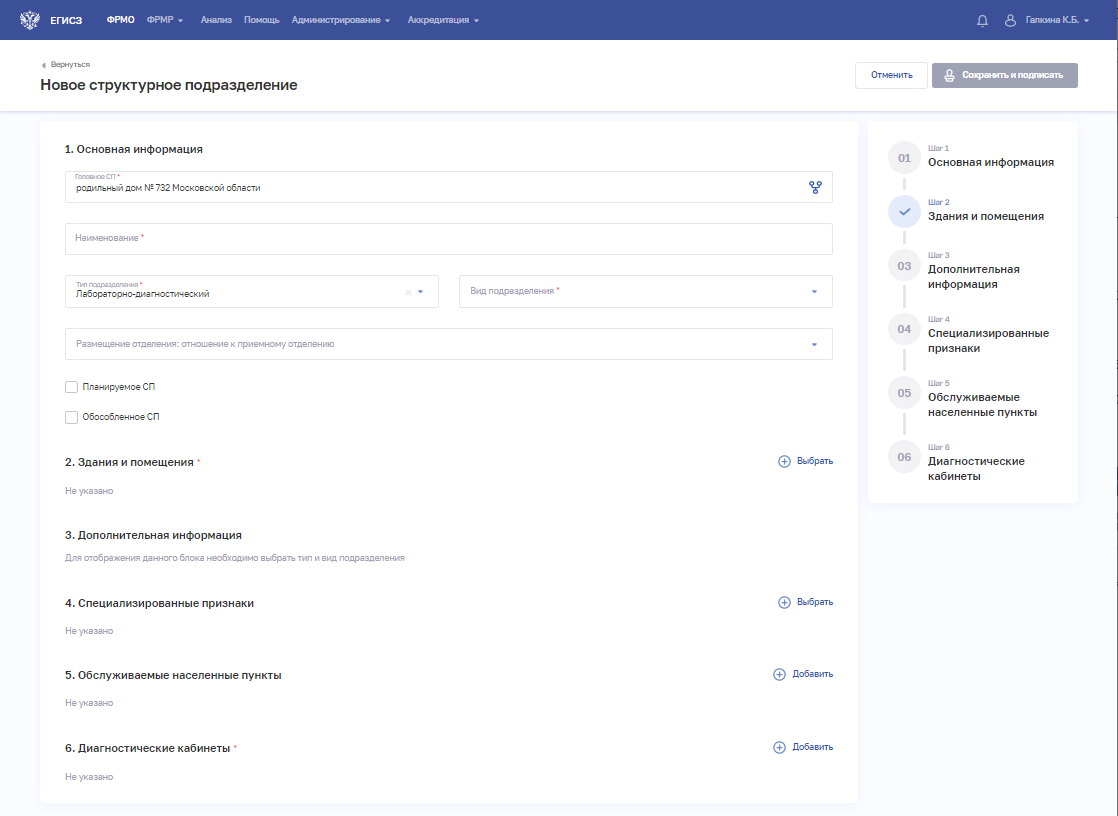 Рисунок 35 – Новое лабораторно-диагностическое подразделениеНа форме заполните все необходимые поля в блоках (поля, обязательные для заполнения, отмечены звездочкой):«Основная информация». При выборе значения в списке «Вид подразделения» в блоке «Дополнительная информация» отобразятся соответствующие поля;«Здания и помещения»;«Дополнительная информация»;«Специализированные признаки»;«Подуровни структурного подразделения»;«Обслуживаемые населенные пункты»; «Диагностические кабинеты».Описание полей представлено в таблице ниже (Таблица 8):В блоке «Здания и помещения» нажмите «Выбрать». Откроется окно «Выбрать здания и помещения» (Рисунок 36).Рисунок 36 – Выбрать здания и помещенияВ окне установите флаги напротив нужных помещений в зданиях организации.Нажмите кнопку «Сохранить». Окно закроется, произойдет возврат на форму «Новое структурное подразделение». В блоке «Здания и помещения» отобразятся дополнительные поля для ввода данных.В блоке «Специализированный признаки» нажмите «Выбрать». Откроется окно «Выбрать специализированные признаки» (Рисунок 37).Рисунок 37 – Выбрать специализированные признакиВ окне установите флаги напротив признаков, которые характеризуют структурное подразделение организации.Нажмите кнопку «Сохранить». Окно закроется, произойдет возврат на форму «Новое структурное подразделение».В блоке «Обслуживаемые населенные пункты» нажмите «Добавить». Откроется окно «Новый адрес обслуживания» (Рисунок 38).Рисунок 38 – Новый адрес обслуживанияВ окне заполните поля.Нажмите кнопку «Сохранить». Окно закроется, произойдет возврат на форму «Новое структурное подразделение».В блоке «Диагностические кабинеты» нажмите «Добавить». Откроется окно «Новый диагностический кабинет» (Рисунок 39).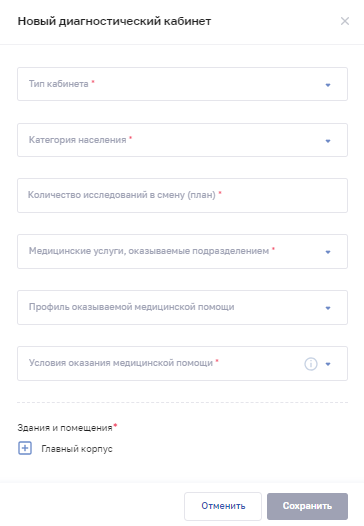 Рисунок 39 – Новый диагностический кабинетВ окне заполните поля.Нажмите кнопку «Сохранить». Окно закроется, произойдет возврат на форму «Новое структурное подразделение».После заполнения данных в меню справа напротив соответствующего блока появляется символ , который означает готовность блока.Нажмите кнопку «Сохранить и подписать» и выберите способ сохранения (с использованием УКЭП или без УКЭП).Таблица 8 – Описание полей для типа подразделения «Лабораторно-диагностический» или «Инструментально-диагностический»Добавление структурного подразделения скорой медицинской помощи на форме «Новое структурное подразделение»Для добавления записи о структурном подразделении скорой медицинской помощи: На форме «Новое структурное подразделение» в списке «Тип подразделения» выберите значение «Скорая медицинская помощь». На форме отобразятся блоки с полями, соответствующие выбранному типу (Рисунок 40). 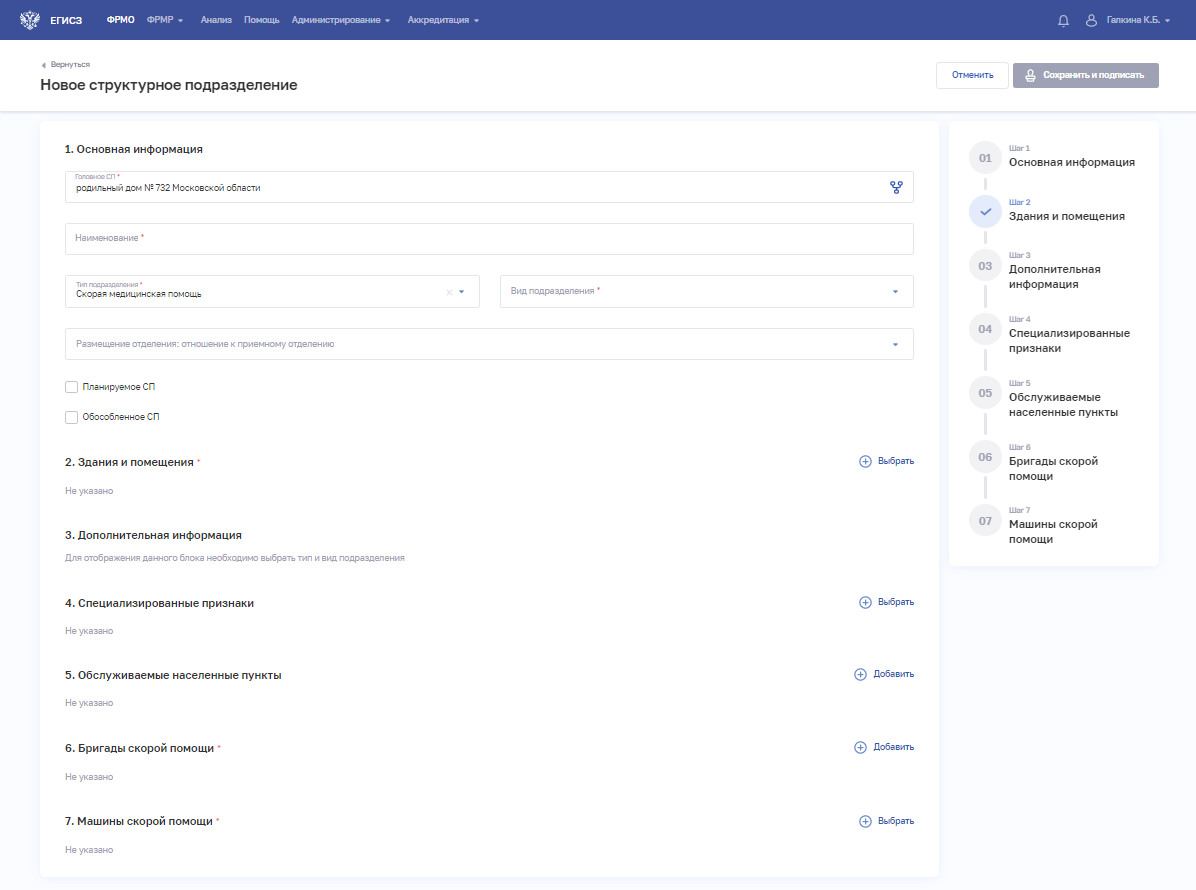 Рисунок 40– Новое подразделение скорой медицинской помощиНа форме заполните все необходимые поля в блоках (поля, обязательные для заполнения, отмечены звездочкой):«Основная информация». При выборе значения в списке «Вид подразделения» в блоке «Дополнительная информация» отобразятся соответствующие поля;«Здания и помещения»;«Дополнительная информация»;«Специализированные признаки»;«Подуровни структурного подразделения»;«Обслуживаемые населенные пункты»;«Бригады скорой помощи»;«Машины скорой помощи».Описание полей представлено в таблице ниже (Таблица 9).В блоке «Здания и помещения» нажмите «Выбрать». Откроется окно «Выбрать здания и помещения» (Рисунок 41).Рисунок 41– Выбрать здания и помещенияВ окне установите флаги напротив нужных помещений в зданиях организации.Нажмите кнопку «Сохранить». Окно закроется, произойдет возврат на форму «Новое структурное подразделение». В блоке «Здания и помещения» отобразятся дополнительные поля для ввода данных.В блоке «Специализированный признаки» нажмите «Выбрать». Откроется окно «Выбрать специализированные признаки» (Рисунок 42).Рисунок 42– Выбрать специализированные признакиВ окне установите флаги напротив признаков, которые характеризуют структурное подразделение организации.Нажмите кнопку «Сохранить». Окно закроется, произойдет возврат на форму «Новое структурное подразделение».В блоке «Обслуживаемые населенные пункты» нажмите «Добавить». Откроется окно «Новый адрес обслуживания» (Рисунок 43).Рисунок 43 – Новый адрес обслуживанияВ окне заполните поля.Нажмите кнопку «Сохранить». Окно закроется, произойдет возврат на форму «Новое структурное подразделение».В блоке «Бригады скорой помощи» нажмите «Добавить». Откроется окно «Новая бригада скорой помощи» (Рисунок 44).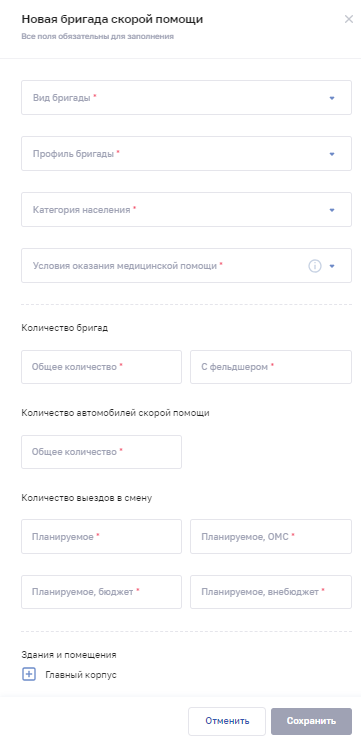 Рисунок 44 – Новая бригада скорой помощиВ окне заполните поля.Нажмите кнопку «Сохранить». Окно закроется, произойдет возврат на форму «Новое структурное подразделение».В блоке «Машины скорой помощи» нажмите «Добавить». Откроется окно «Новая машина скорой помощи» (Рисунок 45).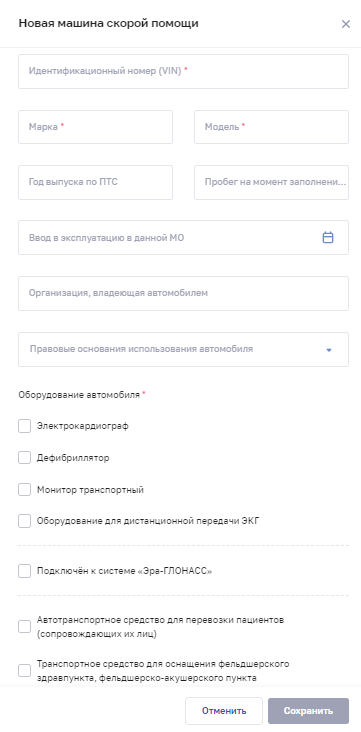 Рисунок 45 – Новая машина скорой помощиВ окне заполните поля.Нажмите кнопку «Сохранить». Окно закроется, произойдет возврат на форму «Новое структурное подразделение».После заполнения данных в меню справа напротив соответствующего блока появляется символ , который означает готовность блока.Нажмите кнопку «Сохранить и подписать» и выберите способ сохранения (с использованием УКЭП или без УКЭП).Таблица 9 – Описание полей для типа подразделения «Скорая медицинская помощь»Добавление административно-хозяйственного (вспомогательного) структурного подразделения на форме «Новое структурное подразделение»Для добавления записи об административно-хозяйственном (вспомогательном) структурном подразделении: На форме «Новое структурное подразделение» в списке «Тип подразделения» выберите значение «Административно-хозяйственный (вспомогательный)». На форме отобразятся блоки с полями, соответствующие выбранному типу (Рисунок 46). 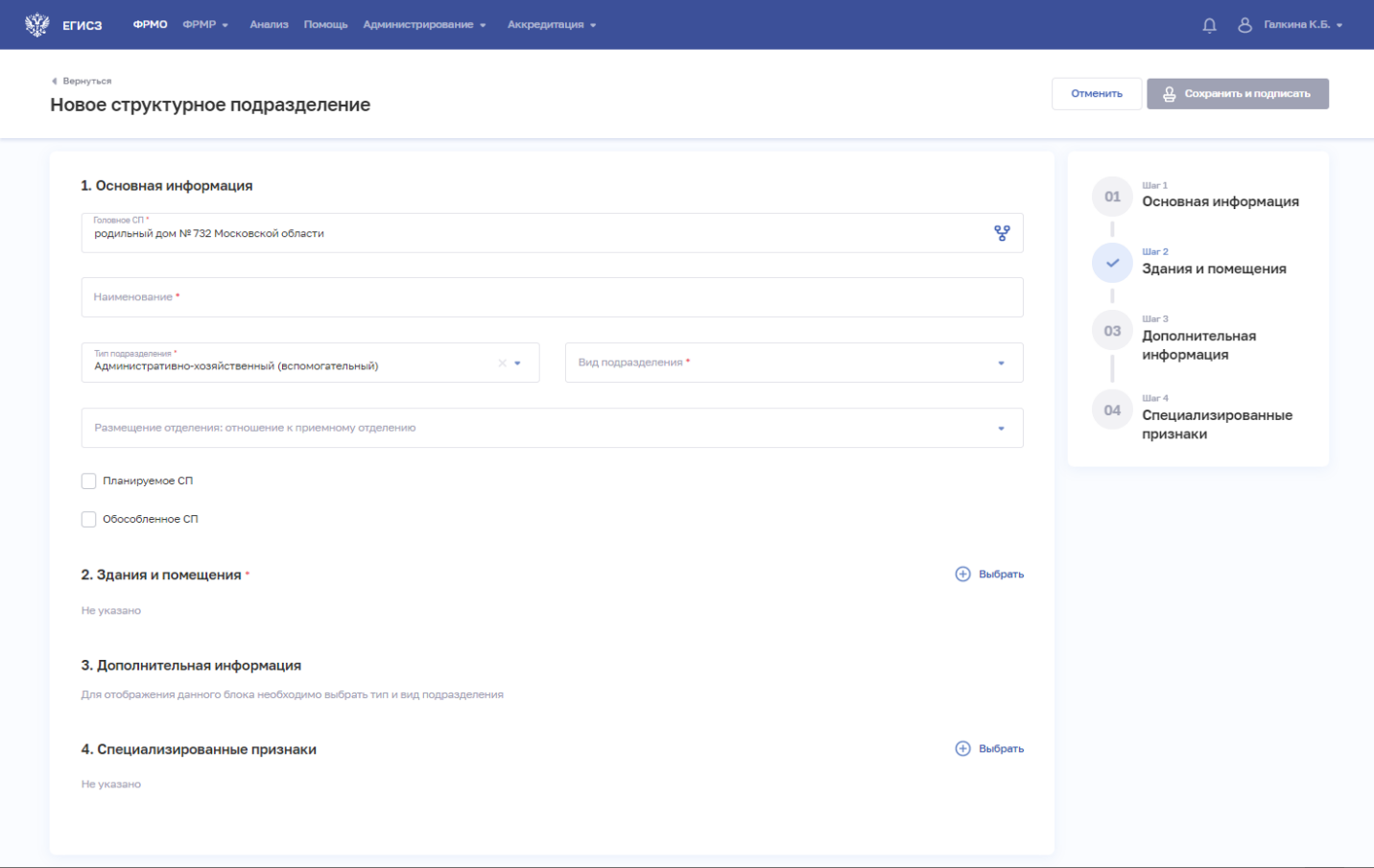 Рисунок 46– Новое административно-хозяйственное подразделениеНа форме заполните все необходимые поля в блоках (поля, обязательные для заполнения, отмечены звездочкой):«Основная информация». При выборе значения в списке «Вид подразделения» в блоке «Дополнительная информация» отобразятся соответствующие поля;«Здания и помещения»;«Дополнительная информация»;«Специализированные признаки».Описание полей представлено в таблице ниже (Таблица 10).В блоке «Здания и помещения» нажмите «Выбрать». Откроется окно «Выбрать здания и помещения» (Рисунок 47).Рисунок 47– Выбрать здания и помещенияВ окне установите флаги напротив нужных помещений в зданиях организации.Нажмите кнопку «Сохранить». Окно закроется, произойдет возврат на форму «Новое структурное подразделение». В блоке «Здания и помещения» отобразятся дополнительные поля для ввода данных.В блоке «Специализированный признаки» нажмите «Выбрать». Откроется окно «Выбрать специализированные признаки» (Рисунок 48).Рисунок 48 – Выбрать специализированные признакиВ окне установите флаги напротив признаков, которые характеризуют структурное подразделение организации.Нажмите кнопку «Сохранить». Окно закроется, произойдет возврат на форму «Новое структурное подразделение».После заполнения данных в меню справа напротив соответствующего блока появляется символ , который означает готовность блока.Нажмите кнопку «Сохранить и подписать» и выберите способ сохранения (с использованием УКЭП или без УКЭП).Таблица 10 – Описание полей для типа структурного подразделения «Административно-хозяйственный (вспомогательный)»Просмотр формы «Карточка структурного подразделения»Просмотр формы «Карточка структурного подразделения» доступно только авторизованным пользователям с ролями:«Работник ОУЗ» (ФРМО);«Работник МЗ» (ФРМО);«Работник ФОИВ» (ФРМО);«Работник организации» (ФРМО);«Работник организации, бухгалтер» (ФРМО);«Работник РЗН» (ФРМО);«Работник МЗ (кадровый департамент)» (ФРМО);«Администратор» (ФРМО).Для просмотра карточки структурного подразделения (Рисунок 49) выберите в таблице нужную запись.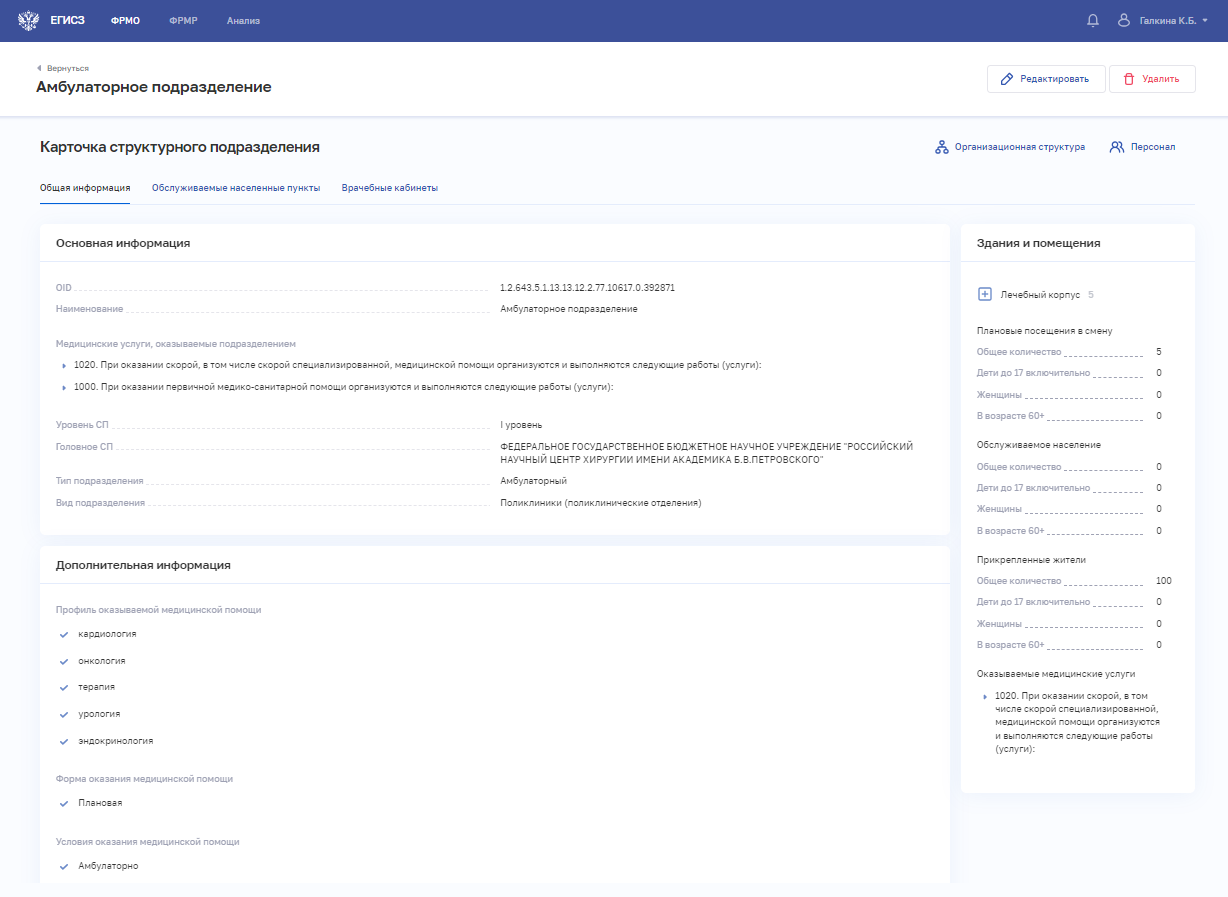 Рисунок 49 – Карточка структурного подразделенияКарточка содержит всю внесенную информацию о структурном подразделении. Данные представлены на вкладках, их состав различается в зависимости от типа подразделения.В случае участия структурного подразделения в мероприятиях федерального проекта в его карточке отображается вкладка «Национальный проект «Здравоохранение» (Рисунок 50).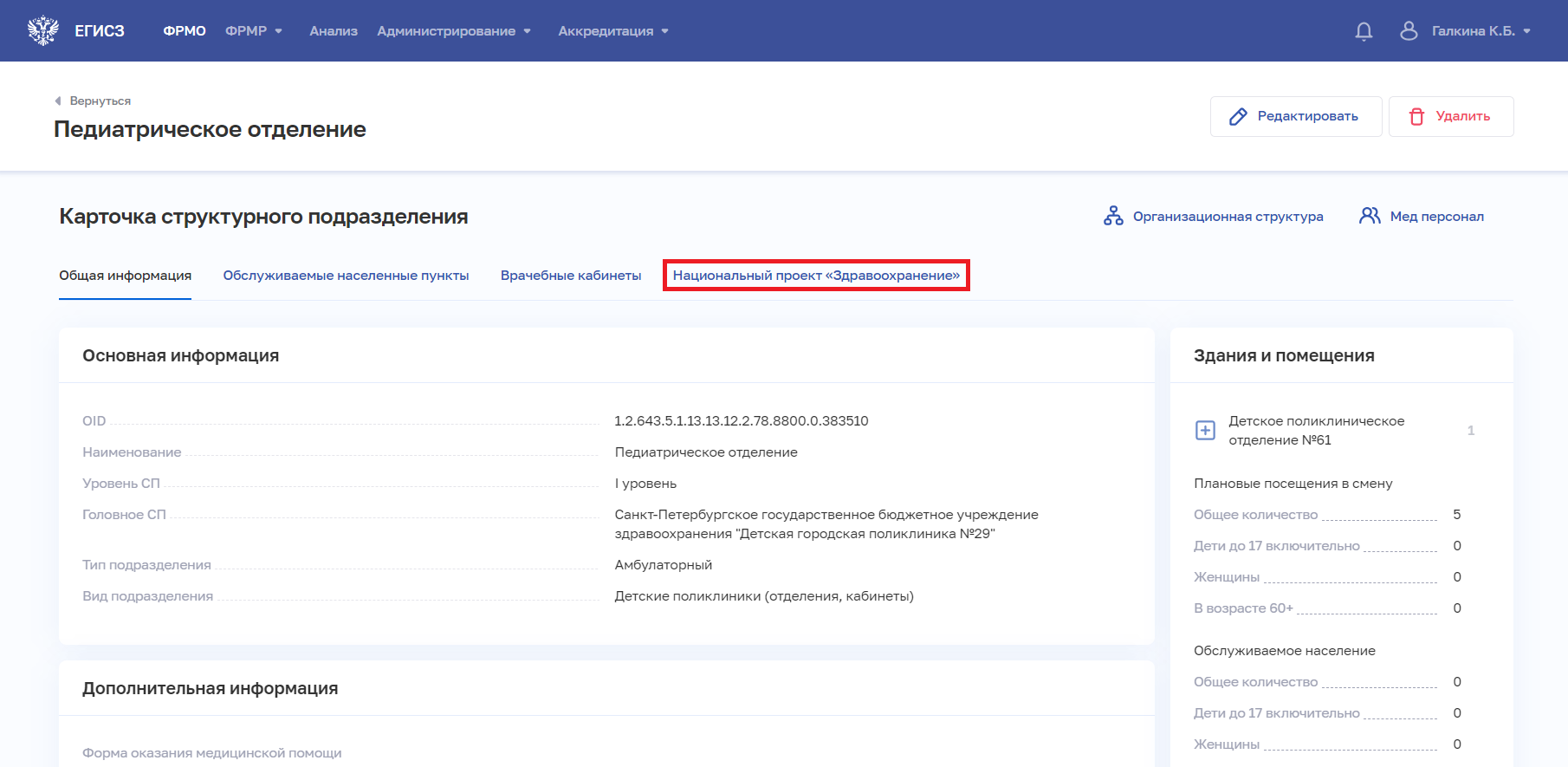 Рисунок 50– Вкладка «Национальный проект «Здравоохранение» в карточке структурного подразделенияСведения об участии структурного подразделения медицинской организации в федеральных проектах, реализуемых в рамках Национального проекта «Здравоохранение», передаются в Подсистему из КМУИП. Ручной ввод и изменение данных не предусмотрены.Вкладка «Национальный проект «Здравоохранение» содержит таблицу со списком федеральных проектов. Таблица содержит столбцы:«Федеральный проект», в котором указывается наименование федерального проекта;«Количество мероприятий», в котором указывается количество мероприятий в рамках федерального проекта.Для просмотра списка мероприятий федеральной программы, в которой участвует структурное подразделение, необходимо нажать на кнопку («стрелка вниз») перед наименованием федерального проекта (Рисунок 51).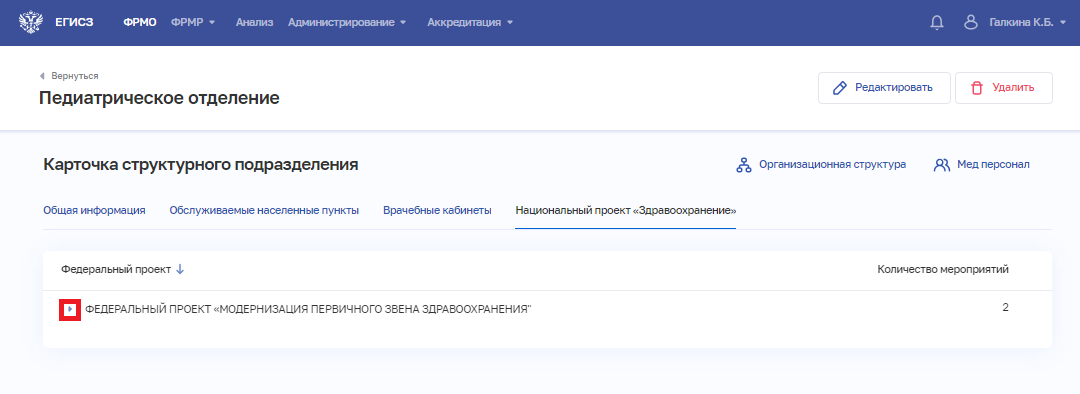 Рисунок 51– Кнопка раскрытия списка мероприятий федерального проектаПодсистема отобразит перечень мероприятий выбранного федерального проекта (Рисунок 52).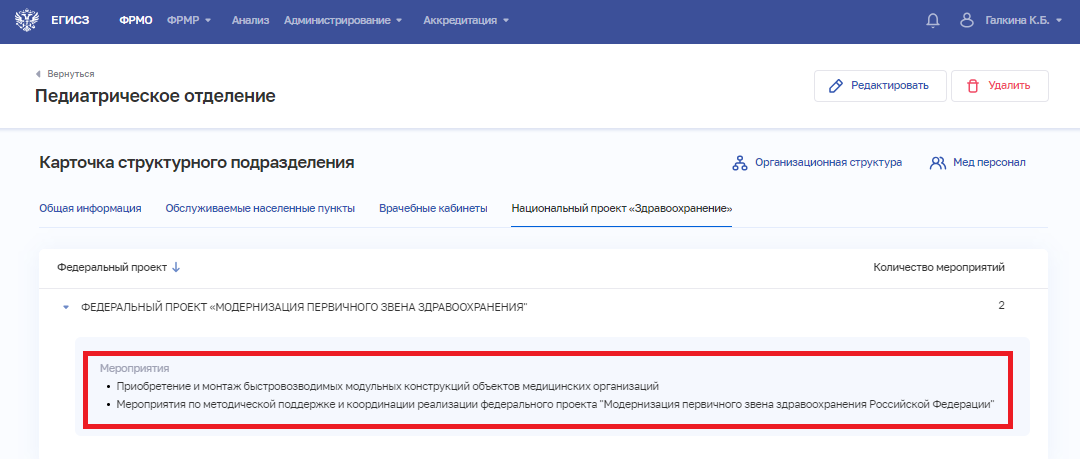 Рисунок 52– Мероприятия федерального проекта в карточке структурного подразделенияРедактирование сведений о структурном подразделении на форме «Редактирование структурного подразделения»Редактирование сведений о структурном подразделении доступно только авторизованным пользователям с ролями:«Работник организации» (ФРМО);«Работник организации, бухгалтер» (ФРМО);«Администратор» (ФРМО).Для редактирования записи о структурном подразделении:Откройте запись для редактирования одним из способов:В таблице в строке с нужной записью нажмите кнопку  и выберите команду «Редактировать»;В таблице нажмите на нужную запись. В открывшейся карточке структурного подразделения нажмите кнопку «Редактировать».Внесите изменения в открывшей форме «Редактирование структурного подразделения».Нажмите кнопку «Сохранить и подписать» и выберите способ сохранения (с использованием УКЭП или без УКЭП).Удаление структурного подразделения на форме «Карточка структурного подразделения»Удаление структурного подразделения на форме «Карточка структурного подразделения» доступно только авторизованным пользователям с ролями:«Работник организации» (ФРМО);«Работник организации, бухгалтер» (ФРМО);«Администратор» (ФРМО).Удаление записи о структурном подразделении возможно при выполнении следующих условий:если структурное подразделение не указано в штатном расписании;если к структурному подразделению не прикреплены работники. Для удаления записи о структурном подразделении:Выберите запись для удаления одним из способов:В таблице в строке с нужной записью нажмите кнопку  и выберите команду «Удалить»;В таблице нажмите на нужную запись. В открывшейся карточке структурного подразделения нажмите кнопку «Удалить».Подтвердите удаление и выберите способ сохранения (с использованием УКЭП или без УКЭП).Фильтрация на форме «Структурные подразделения»Для раздела предусмотрена фильтрация отображаемого списка структурных подразделений по наименованию; OID; типу; виду; статусу подразделения.Для фильтрации списка (Рисунок 53):по наименованию – внесите в поле несколько символов и нажмите кнопку «Применить» (Рисунок 23, 1 и 7). При поиске вложенных структурных подразделений в результатах поиска будут отображаться родительские записи;по OID – внесите OID структурного подразделения (поле предзаполнено OID медицинской организации) и нажмите кнопку «Применить» (Рисунок 23, 2 и 7);по типу структурного подразделения – выберите значение из выпадающего списка (доступен множественный выбор) и нажмите кнопку «Применить» (Рисунок 23, 3 и 7);по виду структурного подразделения – выберите значение из выпадающего списка (доступен множественный выбор) и нажмите кнопку «Применить» (Рисунок 23, 4 и 7). Значения в выпадающем списке зависят от типа структурного подразделения, поэтому до указания типа структурного подразделения поле неактивно;по статусу структурного подразделения – выберите значение из выпадающего списка (доступен множественный выбор) и нажмите кнопку «Применить» (Рисунок 23, 5 и 7). Возможные значения фильтра: действующее, планируемое, упраздненное.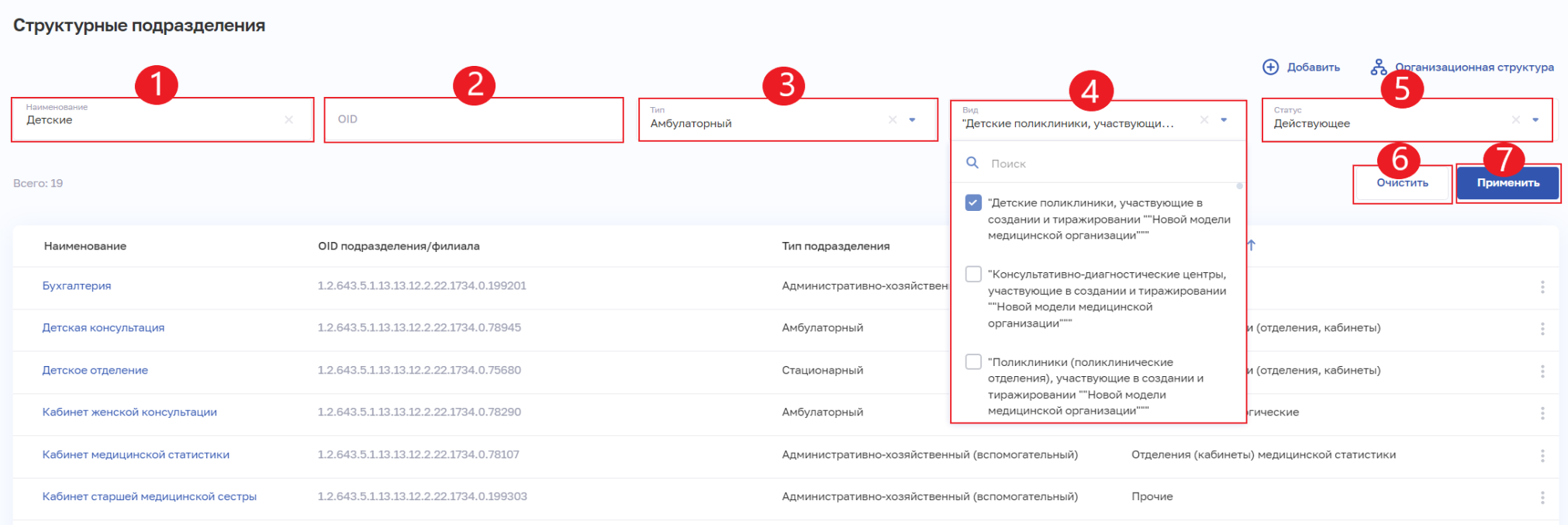 Рисунок 53 – Фильтрация списка структурных подразделенийФильтрация может проводиться как по одному фильтру, так и по совокупности фильтров (в любой комбинации). Отфильтрованный список будет отображен на странице.Для очистки фильтров нажмите кнопку «Очистить» (Рисунок 23, 6).Форма «Территориально выделенные структурные подразделения»Форма предназначена для вывода перечня территориально выделенных структурных подразделений организации. Из формы осуществляется переход к внесению и редактированию сведений о ТВСП.Примечания:ТВСП является комплексный объект медицинской организации, являющийся совокупностью здания (или комплекса зданий, расположенных на одной территории или по одному адресу) и фактически расположенных в нем рабочих мест (кабинетов, отделений или бригад скорой помощи) в составе структурных подразделений. В рамках одного ТВСП необходимо объединять здания, расположенные на одном участке (территории). Например, обозначенные разными литерами, номерами корпусов и пр. Объединение в одном ТВСП зданий, территориально удаленных друг от друга (в разных районах населенного пункта, а также в разных населенных пунктах) будет приводить к ошибкам обработки информации в подсистемах ЕГИСЗ.Для создания ТВСП требуется предварительно добавить здание в разделе «Здания» (см. подпункт 4.1.5.3.1.1 настоящего руководства пользователя), поскольку ТВСП привязывается к зданию. При попытке создать ТВСП без здания Подсистема выдает соответствующее предупреждение.Просмотр формы «Территориально выделенные структурные подразделения»Просмотр формы «Территориально выделенные структурные подразделения» доступен только авторизованным пользователям с ролями:«Работник ОУЗ» (ФРМО);«Работник МЗ» (ФРМО);«Работник ФОИВ» (ФРМО);«Работник организации» (ФРМО);«Работник организации, бухгалтер» (ФРМО);«Работник РЗН» (ФРМО);«Работник МЗ (кадровый департамент)» (ФРМО);«Администратор» (ФРМО).Управление сведениями о территориально выделенных структурных подразделениях производится в разделе «ТВСП» карточки медицинской организации (Рисунок 54).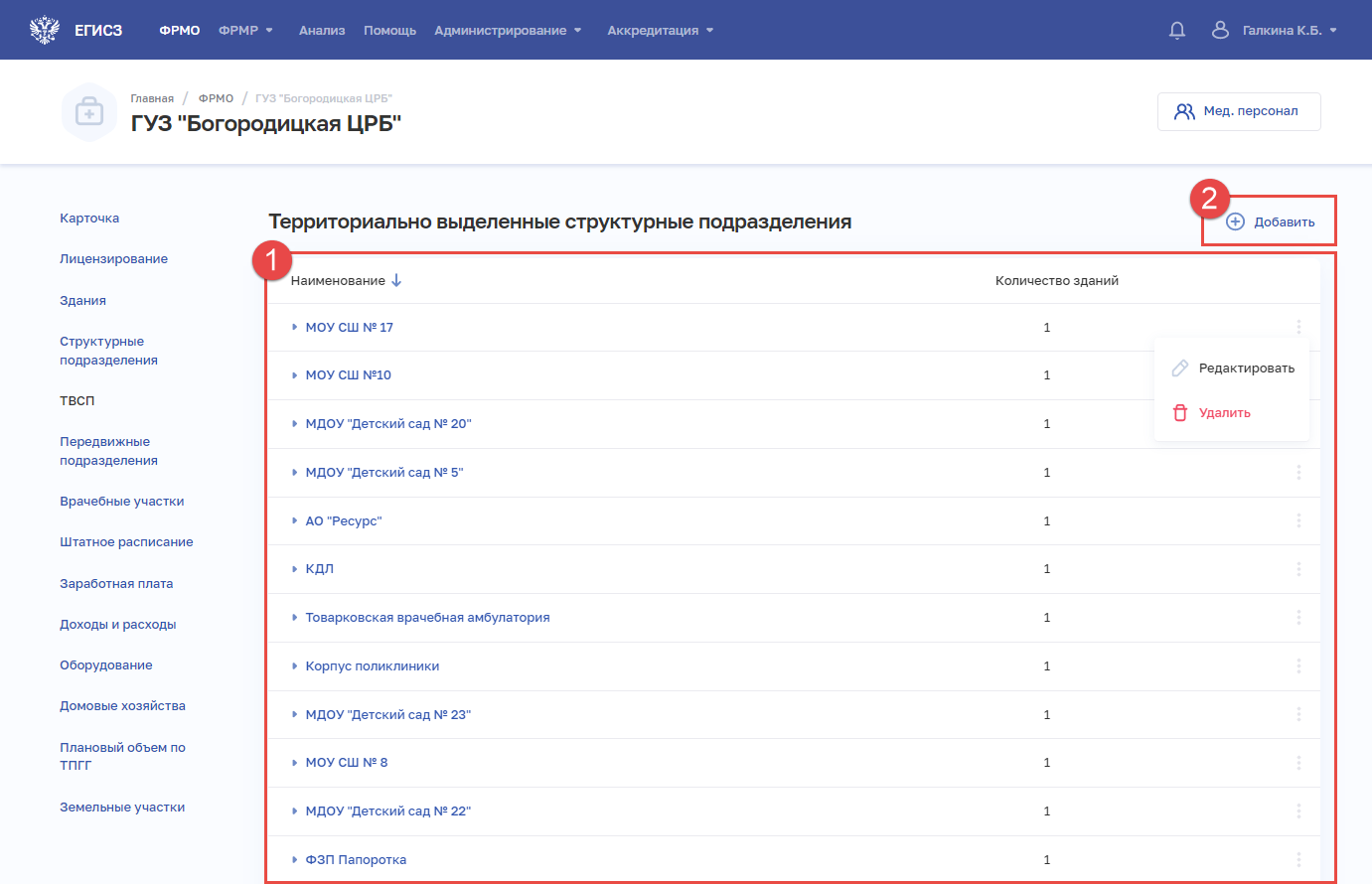 Рисунок 54 – Раздел «Территориально выделенные структурные подразделения»Страница содержит элементы:таблица со списком ТВСП выбранной организации. В таблице доступна сортировка списка по возрастанию или убыванию параметров в выбранном столбце. Таблица содержит столбцы:«Наименование». По нажатии на наименование открывается карточка ТВСП (см. подпункт 4.1.5.5.1.2 настоящего руководства пользователя);«Количество зданий».В конце каждой строки в таблице расположена кнопка  для выбора действия с записью:«Редактировать» (см. подпункт 4.1.5.5.1.3 настоящего руководства пользователя);«Удалить» (см. подпункт 4.1.5.5.1.4 настоящего руководства пользователя);кнопка «Добавить» (2) для создания новой записи (см. подпункт 4.1.5.5.1.1 настоящего руководства пользователя).Добавление территориально выделенного структурного подразделения на форме «Новое территориально выделенное структурное подразделение»Добавление территориально выделенного структурного подразделения на форме «Новое территориально выделенное структурное подразделение» доступно только авторизованным пользователям с ролями:«Работник организации» (ФРМО);«Работник организации, бухгалтер» (ФРМО);«Администратор» (ФРМО).Для добавления записи о территориально выделенном структурном подразделении:В разделе «ТВСП» нажмите кнопку «Добавить». Откроется форма «Новое территориально выделенное структурное подразделение» (Рисунок 55).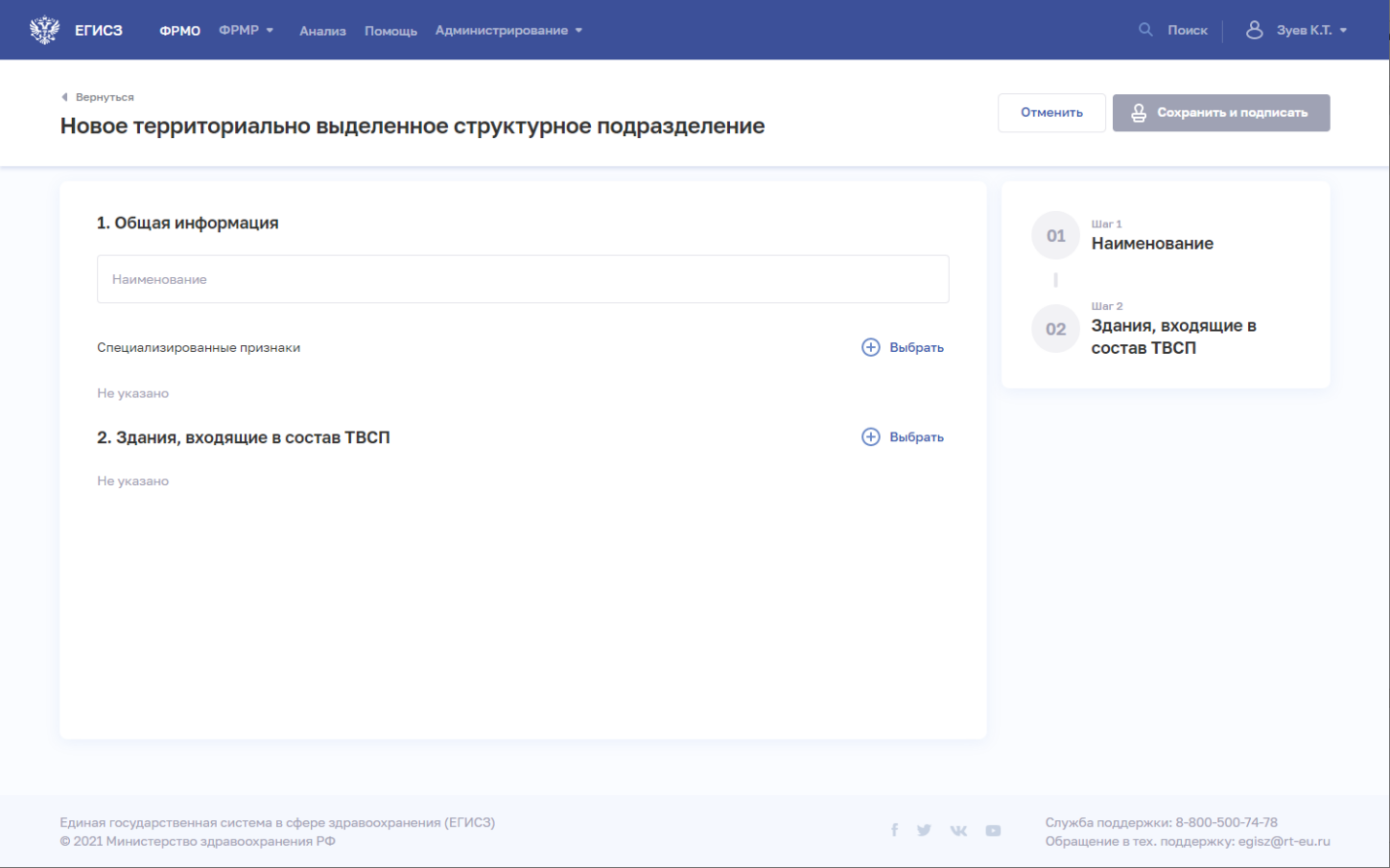 Рисунок 55 – Новое территориально выделенное структурное подразделениеНа форме заполните все необходимые поля в блоках:«Общая информация»;«Здания, входящие в состав ТВСП».Описание полей представлено в таблице ниже (Таблица 11).В блоке «Общая информация» для добавления специализированных признаков ТВСП нажмите «Выбрать». Откроется окно «Выбрать специализированные признаки» (Рисунок 56).Рисунок 56 – Выбрать специализированные признакиВ окне установите флаги напротив признаков, которые применимы к ТВСП организации.Нажмите кнопку «Сохранить». Окно закроется, произойдет возврат на форму «Новое территориально выделенное структурное подразделение».В блоке «Здания, входящие в состав ТВСП» нажмите «Выбрать». Откроется окно «Выбрать здания, входящие в состав ТВСП» (Рисунок 57).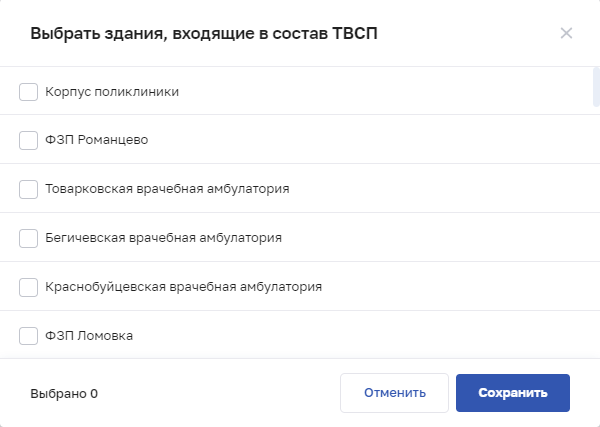 Рисунок 57 – Выбрать здания, входящие в состав ТВСПВ окне установите флаги напротив зданий, которые будут входить в ТВСП организации.Нажмите кнопку «Сохранить». Окно закроется, произойдет возврат на форму «Новое территориально выделенное структурное подразделение».После заполнения данных в меню справа напротив соответствующего блока появляется символ , который означает готовность блока.Нажмите кнопку «Сохранить и подписать» и выберите способ сохранения (с использованием УКЭП или без УКЭП).Таблица 11 – Описание полей для ввода сведений о ТВСППросмотр формы «Карточка территориально выделенного структурного подразделения»Просмотр формы «Карточка территориально выделенного структурного подразделения» доступно только авторизованным пользователям с ролями:«Работник ОУЗ» (ФРМО);«Работник МЗ» (ФРМО);«Работник ФОИВ» (ФРМО);«Работник организации» (ФРМО);«Работник организации, бухгалтер» (ФРМО);«Работник РЗН» (ФРМО);«Работник МЗ (кадровый департамент)» (ФРМО);«Администратор» (ФРМО).Для просмотра карточки территориально выделенного структурного подразделения (Рисунок 58) в разделе «ТВСП» выберите в таблице нужную запись.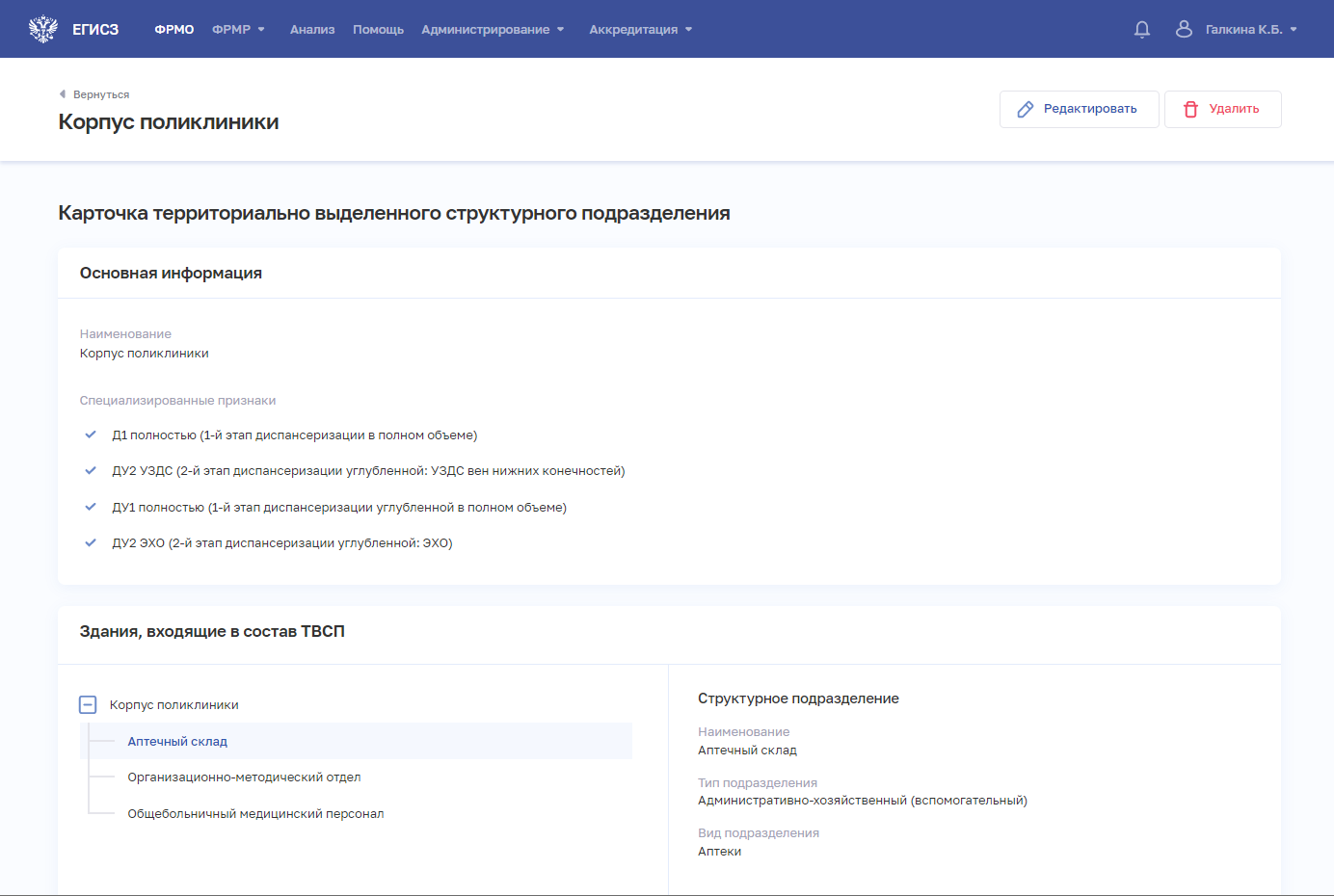 Рисунок 58 – Карточка территориально выделенного структурного подразделенияКарточка содержит всю внесенную информацию о территориально выделенном структурном подразделении.Редактирование сведений о территориально выделенном структурном подразделении на форме «Редактирование территориально выделенного структурного подразделения»Редактирование сведений о территориально выделенном структурном подразделении на форме «Редактирование территориально выделенного структурного подразделения» доступно только авторизованным пользователям с ролями:«Работник организации» (ФРМО);«Работник организации, бухгалтер» (ФРМО);«Администратор» (ФРМО).Для редактирования записи о ТВСП:Откройте запись для редактирования одним из способов:В таблице в строке с нужной записью нажмите кнопку  и выберите команду «Редактировать»;В таблице нажмите на нужную запись. В открывшейся карточке ТВСП нажмите кнопку «Редактировать».Внесите изменения в открывшей форме «Редактирование территориально выделенного структурного подразделения».Нажмите кнопку «Сохранить и подписать» и выберите способ сохранения (с использованием УКЭП или без УКЭП).Удаление территориально выделенного структурного подразделения на форме «Карточка территориально выделенного структурного подразделения»Удаление территориально выделенного структурного подразделения на форме «Карточка территориально выделенного структурного подразделения» доступно только авторизованным пользователям с ролями:«Работник организации» (ФРМО);«Работник организации, бухгалтер» (ФРМО);«Администратор» (ФРМО).Для удаления записи о территориально выделенном структурном подразделении:Выберите запись для удаления одним из способов:В таблице в строке с нужной записью нажмите кнопку  и выберите команду «Удалить»;В таблице нажмите на нужную запись. В открывшейся карточке территориально выделенного структурного подразделения нажмите кнопку «Удалить».Подтвердите удаление и выберите способ сохранения (с использованием УКЭП или без УКЭП).Форма «Передвижные подразделения»Форма предназначена для вывода перечня передвижных подразделений организации. Из формы осуществляется переход к внесению и редактированию сведений о передвижных подразделениях.Примечания: Раздел заполняется только при наличии у медицинской организации передвижных подразделений.В ФРМО термин «передвижные подразделения» и классификация передвижных подразделений аналогичны термину и классификации, использующимся в таблице 1003 «Передвижные подразделения и формы работы» формы федерального статистического наблюдения № 30 «Сведения о медицинской организации».Для создания передвижного подразделения требуется предварительно добавить:здание в разделе «Здания» (см. подпункт 4.1.5.3.1.1 настоящего руководства пользователя). Следует учитывать, что в Подсистеме ограничен выбор упраздненных зданий. Упраздненное здание может быть выбрано при следующих условиях:дата завершения эксплуатации здания должна быть позже даты упразднения структурного подразделения;дата завершения эксплуатации здания не заполнена;структурное подразделение в разделе «Структурные подразделения» (см. подпункт 4.1.5.4.1.1 настоящего руководства пользователя).Просмотр формы «Передвижные подразделения»Просмотр формы «Передвижные подразделения» доступен только авторизованным пользователям с ролями:«Работник ОУЗ» (ФРМО);«Работник МЗ» (ФРМО);«Работник ФОИВ» (ФРМО);«Работник организации» (ФРМО);«Работник организации, бухгалтер» (ФРМО);«Работник РЗН» (ФРМО);«Работник МЗ (кадровый департамент)» (ФРМО);«Администратор» (ФРМО).Управление сведениями о передвижных подразделениях производится в разделе «Передвижные подразделения» карточки медицинской организации (Рисунок 59).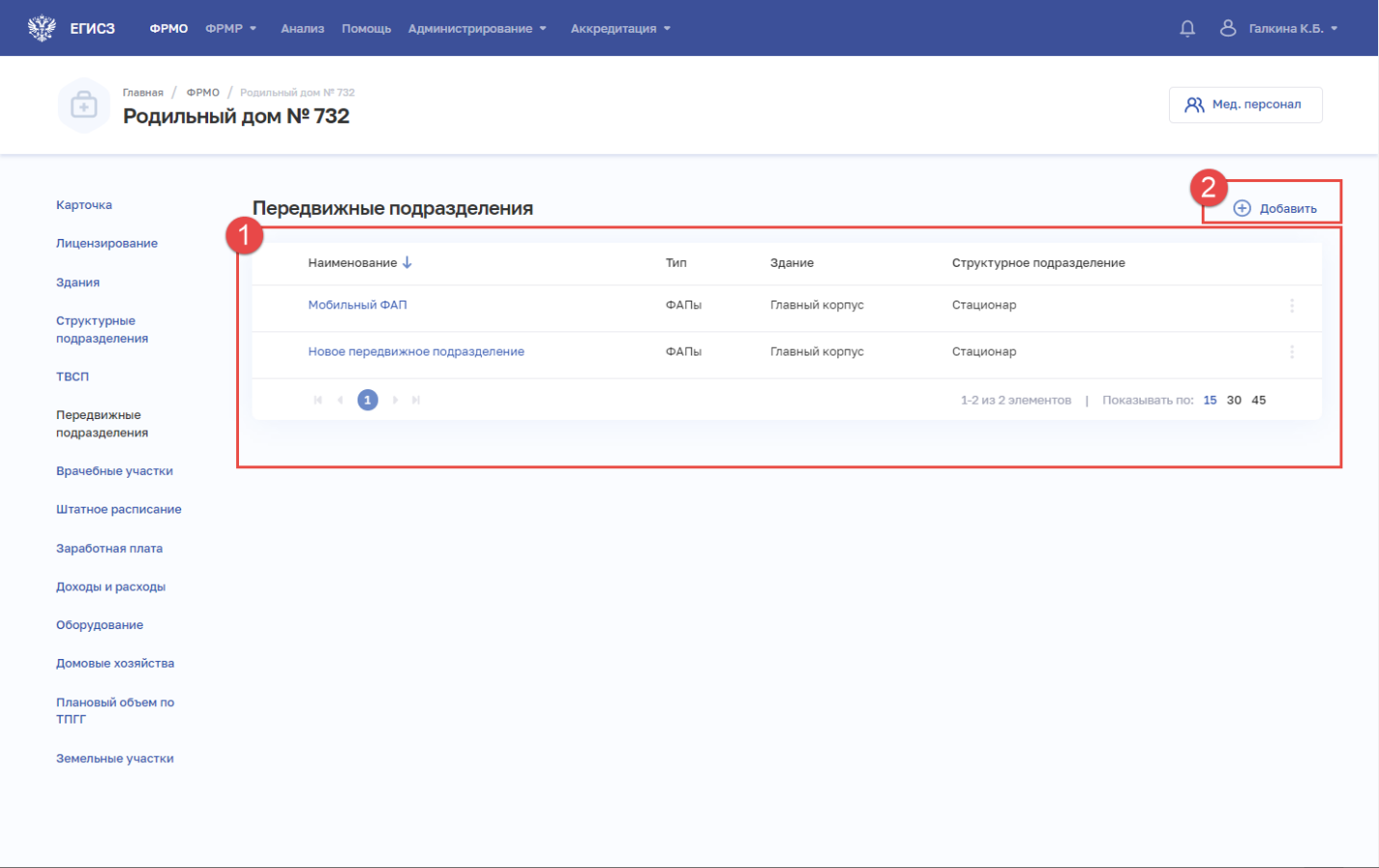 Рисунок 59 – Раздел «Передвижные подразделения» карточки медицинской организацииСтраница содержит элементы:таблица со списком передвижных подразделений выбранной организации. 
В таблице доступна сортировка списка по возрастанию или убыванию параметров в выбранном столбце. Таблица содержит столбцы:«Наименование». По нажатии на наименование открывается карточка передвижного подразделения (см. подпункт 4.1.5.6.1.2 настоящего руководства пользователя)«Количество зданий»;«Структурное подразделение».В конце каждой строки в таблице расположена кнопка  для выбора действия с записью:«Редактировать» (см. подпункт 4.1.5.6.1.3 настоящего руководства пользователя);«Удалить» (см. подпункт 4.1.5.6.1.4 настоящего руководства пользователя);кнопка «Добавить» (2) для создания новой записи (см. подпункт 4.1.5.6.1.1 настоящего руководства пользователя).Добавление передвижного подразделения на форме «Новое передвижное подразделение»Создание передвижного подразделения доступно только авторизованным пользователям с ролями:«Работник организации» (ФРМО);«Работник организации, бухгалтер» (ФРМО);«Администратор» (ФРМО).Для добавления записи о передвижном подразделении:В разделе «Передвижные подразделения» нажмите кнопку «Добавить». Откроется форма «Новое передвижное подразделение» (Рисунок 60).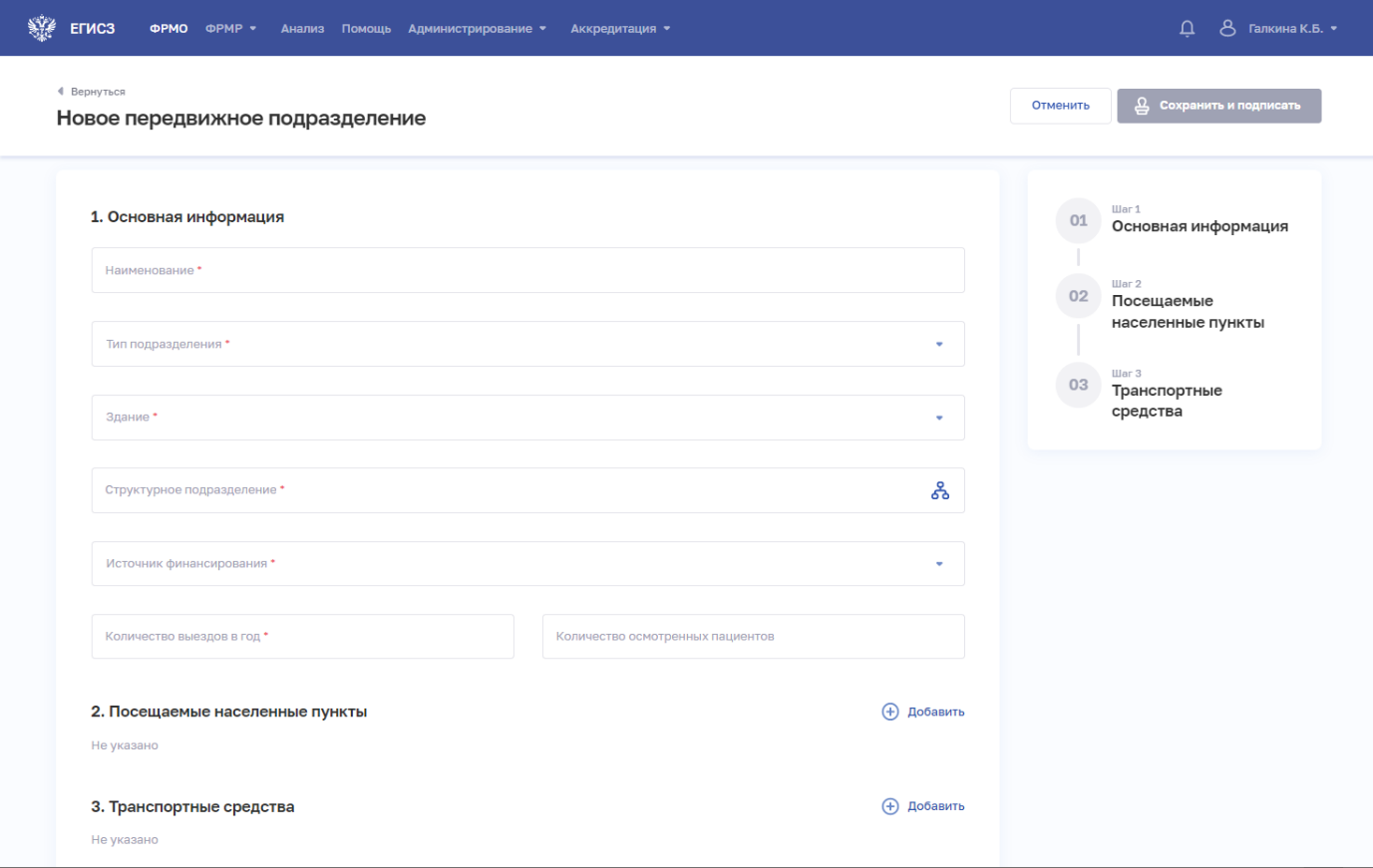 Рисунок 60 – Новое передвижное подразделениеНа форме заполните все необходимые поля в блоках (поля, обязательные для заполнения, отмечены звездочкой):«Основная информация»;«Посещаемые населенные пункты»;«Транспортные средства».Описание полей представлено в таблице (см. Таблица 12).В блоке «Посещаемые населенные пункты» нажмите «Добавить». Откроется окно «Новый населенный пункт» (Рисунок 61).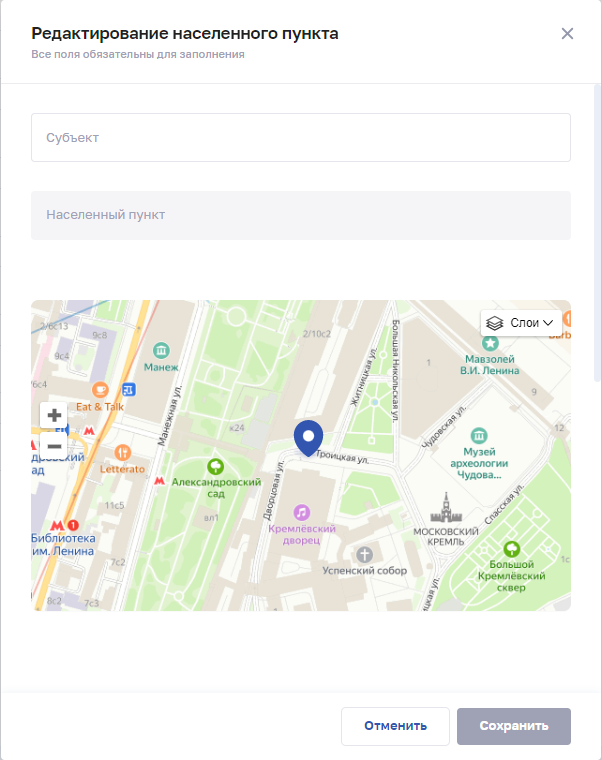 Рисунок 61 – Новый населенный пунктВ окне заполните поля.Нажмите кнопку «Сохранить». Окно закроется, произойдет возврат на форму «Новое передвижное подразделение».В блоке «Транспортные средства» нажмите «Добавить». Откроется окно «Новый населенный пункт» (Рисунок 61).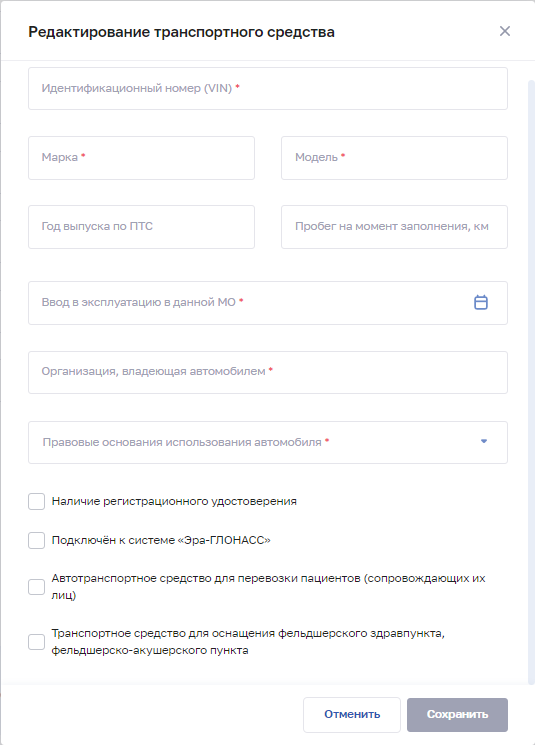 Рисунок 62 – Новое транспортное средствоВ окне заполните поля.Нажмите кнопку «Сохранить». Окно закроется, произойдет возврат на форму «Новое передвижное подразделение».После заполнения данных в меню справа напротив соответствующего блока появляется символ , который означает готовность блока.Нажмите кнопку «Сохранить и подписать» и выберите способ сохранения (с использованием УКЭП или без УКЭП).Таблица 12 – Описание полей формы ввода сведений о передвижном подразделенииПросмотр формы «Карточка передвижного подразделения»Просмотр формы «Карточка передвижного подразделения» доступно только авторизованным пользователям с ролями:«Работник ОУЗ» (ФРМО);«Работник МЗ» (ФРМО);«Работник ФОИВ» (ФРМО);«Работник организации» (ФРМО);«Работник организации, бухгалтер» (ФРМО);«Работник РЗН» (ФРМО);«Работник МЗ (кадровый департамент)» (ФРМО);«Администратор» (ФРМО).Для просмотра карточки передвижного подразделения (Рисунок 63) выберите в таблице нужную запись.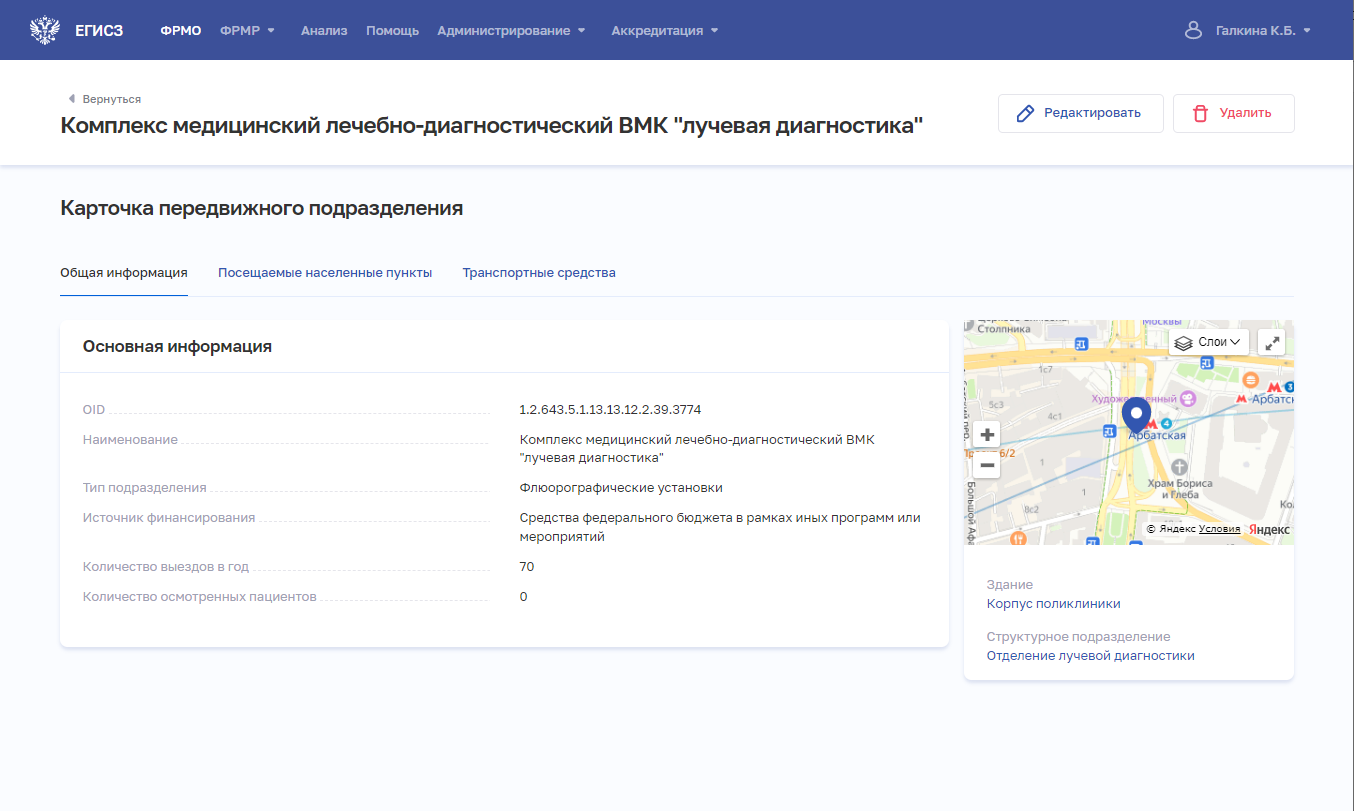 Рисунок 63 – Карточка передвижного подразделенияКарточка содержит всю внесенную информацию о здании. Данные представлены на вкладках:«Общая информация»;«Посещаемые населенные пункты»;«Транспортные средства».Редактирование сведений о передвижном подразделении на форме «Редактирование передвижного подразделения»Редактирование сведений о передвижном подразделении на форме «Редактирование передвижного подразделения» доступно только авторизованным пользователям с ролями:«Работник организации» (ФРМО);«Работник организации, бухгалтер» (ФРМО);«Администратор» (ФРМО).Для редактирования записи о передвижном подразделении:Откройте запись для редактирования одним из способов:В таблице в строке с нужной записью нажмите кнопку  и выберите команду «Редактировать»;В таблице нажмите на нужную запись. В открывшейся карточке передвижного подразделения нажмите кнопку «Редактировать».Внесите изменения в открывшей форме «Редактируемое передвижное подразделение».Нажмите кнопку «Сохранить и подписать» и выберите способ сохранения (на текущем этапе реализации Подсистемы выберите способ «Сохранить данные без подписания УКЭП).Удаление передвижного подразделения на форме «Карточка передвижного подразделения»Удаление передвижного подразделения на форме «Карточка передвижного подразделения» доступно только авторизованным пользователям с ролями:«Работник организации» (ФРМО);«Работник организации, бухгалтер» (ФРМО);«Администратор» (ФРМО).Для удаления записи о передвижном подразделении:Выберите запись для удаления одним из способов:В таблице в строке с нужной записью нажмите кнопку  и выберите команду «Удалить»;В таблице нажмите на нужную запись. В открывшейся карточке передвижного подразделения нажмите кнопку «Удалить».Подтвердите удаление и выберите способ сохранения (с использованием УКЭП или без УКЭП).Форма «Врачебные участки»Форма предназначена для вывода перечня врачебных участков организации. Из формы осуществляется переход к внесению и редактированию сведений о врачебных участках.Примечание. Раздел заполняется только организациями, работающими по территориально-участковому принципу оказания первичной медико-санитарной помощи.Для внесения сведений о врачебных участках в карточку медицинской организации необходимо:внести в раздел «Структурное подразделение» карточки организации сведения об амбулаторном структурном подразделении (см. подпункт 4.1.5.4.1.1.1 настоящего руководства пользователя);указать в составе данного структурного подразделения хотя бы один врачебный кабинет с признаком работы по участковому принципу. Согласно справочнику ФРНСИ «ФРМО. Перечень отделений (кабинетов) и коек медицинской организации» (OID 1.2.643.5.1.13.13.99.2.228) к таким кабинетам относятся следующие врачебные кабинеты: Врачей общей практики;Акушерские;Фельдшерско-акушерские пункты;Терапевта участкового кабинет;Педиатра участкового кабинет;Кабинет фельдшера;внести в ФРМР сведения о медицинских работниках, работающих по участковому принципу. Перечень должностей в привязке к типу врачебного участка указан в таблице (Таблица 12). Таблица 13 – Перечень соответствия типа врачебного участка и должности участкового врача/фельдшера (согласно справочнику ФРНСИ «ФРМО. Справочник соответствия типа участка и должности участкового врача/фельдшера» (OID 1.2.643.5.1.13.13.99.2.648)Просмотр формы «Врачебные участки»Просмотр формы «Врачебные участки» доступен только авторизованным пользователям с ролями:«Работник ОУЗ» (ФРМО);«Работник МЗ» (ФРМО);«Работник ФОИВ» (ФРМО);«Работник организации» (ФРМО);«Работник организации, бухгалтер» (ФРМО);«Работник РЗН» (ФРМО);«Работник МЗ (кадровый департамент)» (ФРМО);«Администратор» (ФРМО).Управление сведениями о врачебных участках медицинской организации производится в разделе «Врачебные участки» карточки медицинской организации (Рисунок 64).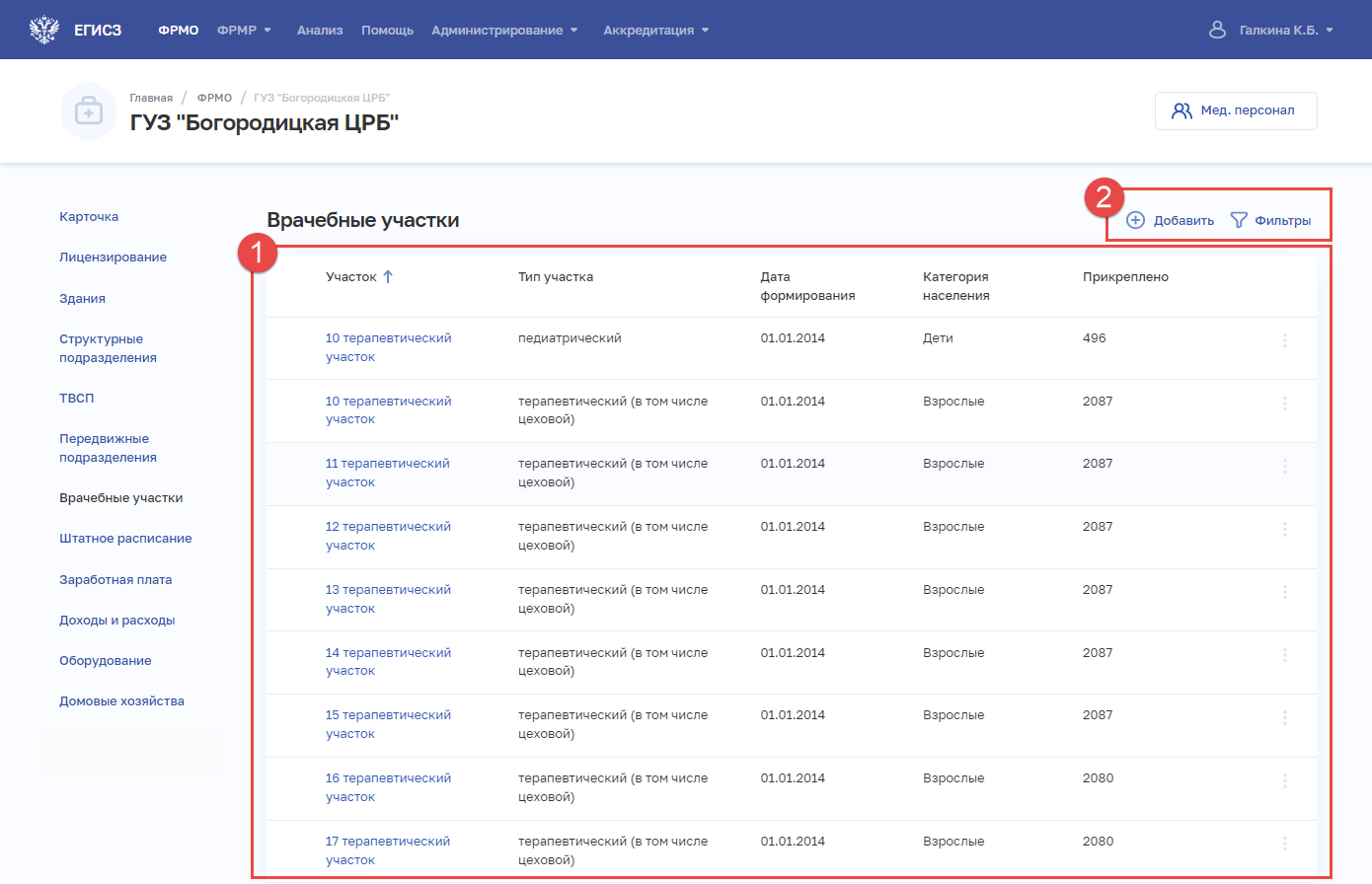 Рисунок 64 – Раздел «Врачебные участки»Страница содержит элементы:таблица со списком врачебных участков выбранной организации (1). В таблице доступна сортировка списка по возрастанию или убыванию параметров в выбранном столбце. Таблица содержит столбцы:«Участок». По нажатии на название участка открывается карточка врачебного участка (см. подпункт 4.1.5.7.1.2 настоящего руководства пользователя);«Тип участка»;«Дата формирования»;«Категория населения»;«Прикреплено»;В конце каждой строки в таблице расположена кнопка  для выбора действия с записью:«Редактировать» (см. подпункт 4.1.5.7.1.3 настоящего руководства пользователя);«Удалить» (см. подпункт 4.1.5.7.1.4 настоящего руководства пользователя);кнопки управления (2):кнопка «Добавить» для создания новой записи (см. подпункт 4.1.5.7.1.1 настоящего руководства пользователя);кнопка «Фильтры» для фильтрации данных в таблице по статусу участка (см. подпункт 4.1.5.7.2 настоящего руководства пользователя).Добавление врачебного участка на форме «Новый врачебный участок»Создание врачебного участка доступно только авторизованным пользователям с ролями:«Работник организации» (ФРМО);«Работник организации, бухгалтер» (ФРМО);«Администратор» (ФРМО).Для добавления записи о врачебном участке медицинской организации:В разделе «Врачебные участки» нажмите кнопку «Добавить». Откроется форма «Новый врачебный участок» (Рисунок 67).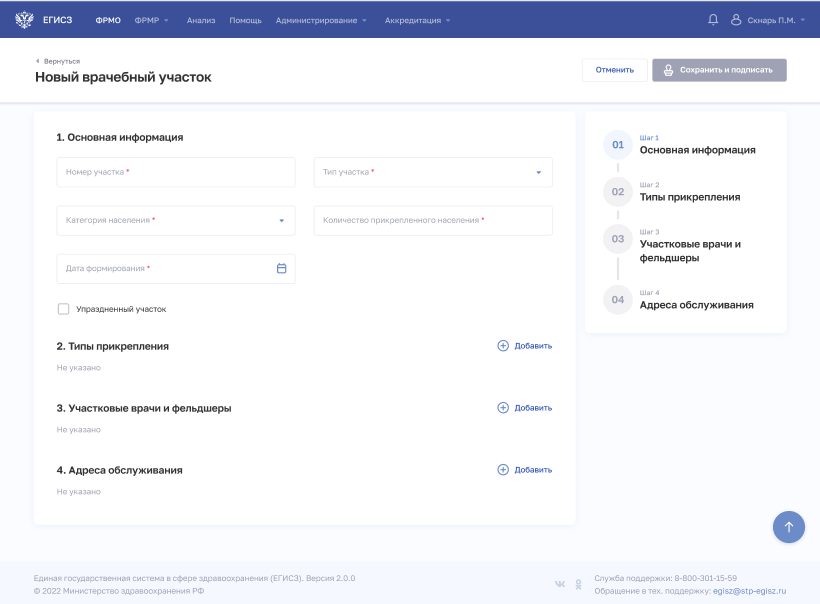 Рисунок 65– Форма «Новый врачебный участок»На форме заполните все необходимые поля в блоках (поля, обязательные для заполнения, отмечены звездочкой):«Основная информация»;«Типы прикрепления»;«Участковые врачи и фельдшеры»;«Адреса обслуживания».Описание полей представлено в таблице ниже (Таблица 14 – Описание полей формы ввода сведений о врачебном участке).В блоке «Участковые врачи и фельдшеры» нажмите «Добавить». Откроется окно «Новый участковый врач/фельдшер» (Рисунок 66).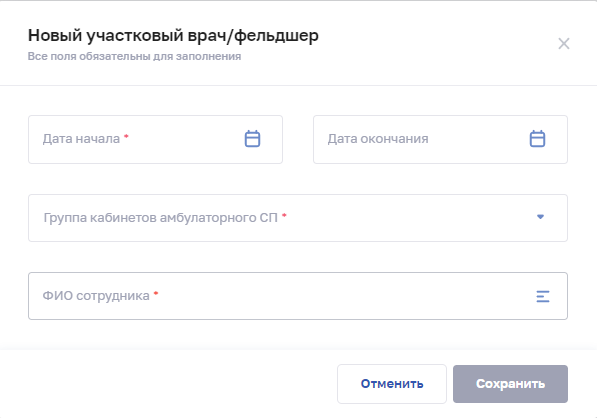 Рисунок 66– Новый участковый врач/фельдшерВ окне заполните все поля.Для поиска сотрудника нажмите на поле «ФИО сотрудника». Откроется форма «Выбор медицинского сотрудника» (Рисунок 67). 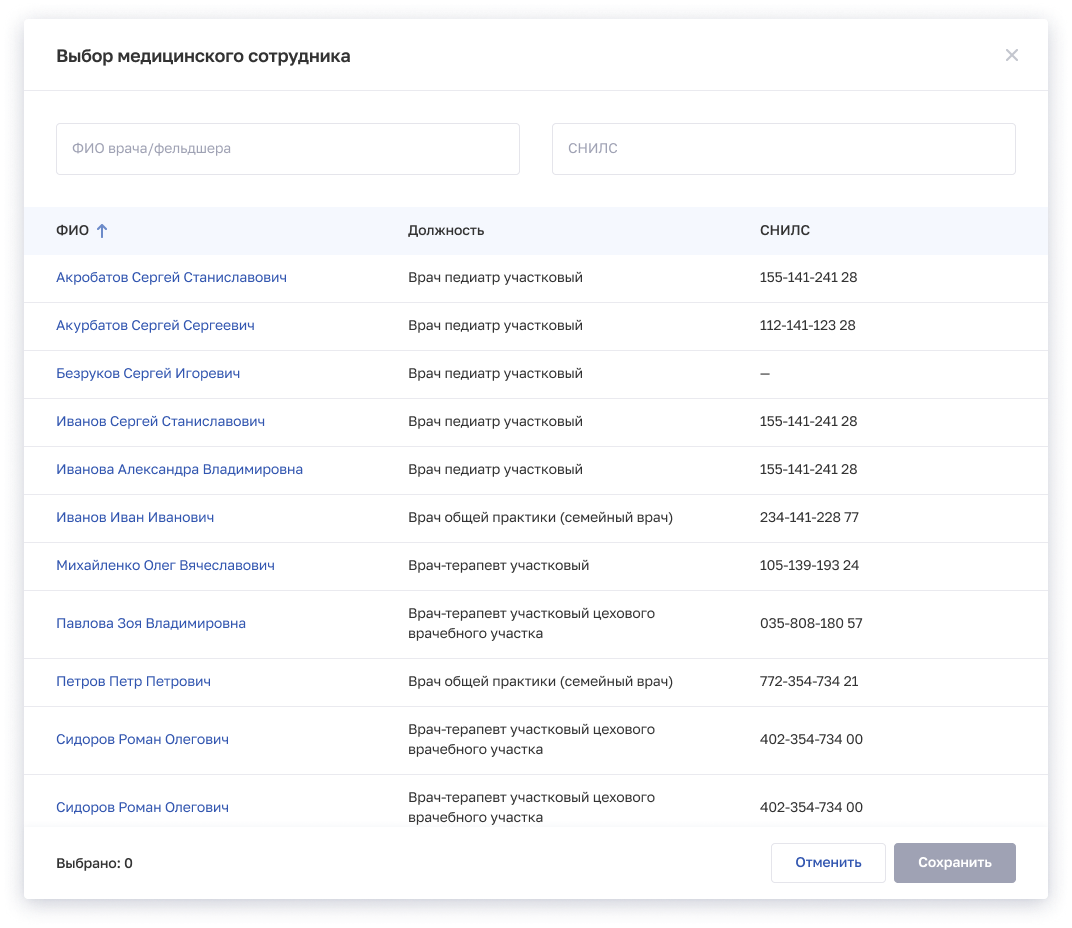 Рисунок 67 – Выбор медицинского сотрудникаФорма содержит элементы:поля для поиска карточки сотрудника:«ФИО врача/фельдшера»;«СНИЛС»;таблицу со списком врачей/фельдшеров, которые трудоустроены в указанный период по разрешенной должности в соответствии с типом участка в подразделении выбранной группы кабинетов. Таблица содержит столбцы:«ФИО». При нажатии на ссылку с ФИО происходит переход в карточку медицинского работника в ФРМР (при наличии доступа у пользователя);«Должность»;«СНИЛС». Выполните поиск сотрудника и выберите нужную запись.Нажмите кнопку «Сохранить». Окно закроется, произойдет возврат на форму «Новый врачебный участок». В блоке «Участковые врачи и фельдшеры» отобразится запись о добавленном враче/фельдшере.В блоке «Адреса обслуживания» нажмите «Добавить». Откроется окно «Новый адрес обслуживания» (Рисунок 68).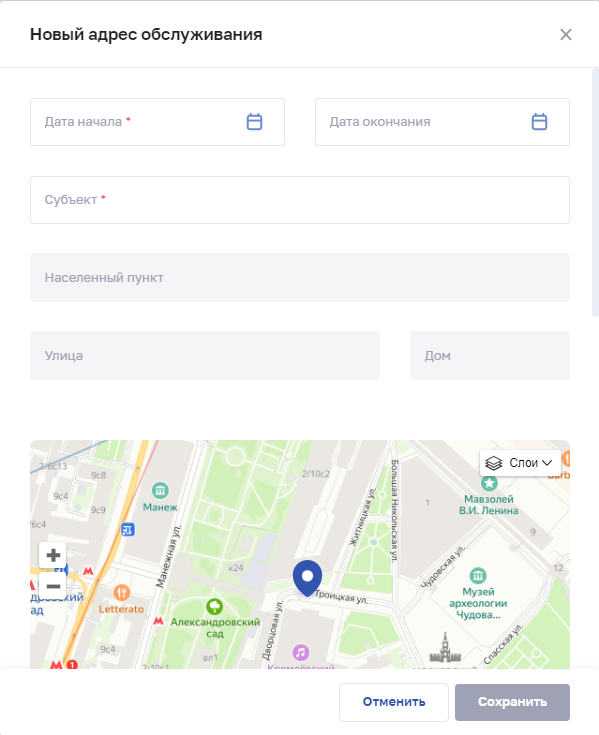 Рисунок 68 – Новый адрес обслуживанияВ окне заполните все поля.Нажмите кнопку «Сохранить». Окно закроется, произойдет возврат на форму «Новый врачебный участок».После заполнения данных на форме «Новый врачебный участок» в меню справа напротив соответствующего блока появляется символ , который означает готовность блока.Нажмите кнопку «Сохранить и подписать» и выберите способ сохранения (с использованием УКЭП или без УКЭП).Таблица 14 – Описание полей формы ввода сведений о врачебном участкеПросмотр формы «Карточка врачебного участка»Просмотр формы «Карточка врачебного участка» доступен только авторизованным пользователям с ролями:«Работник ОУЗ» (ФРМО);«Работник МЗ» (ФРМО);«Работник ФОИВ» (ФРМО);«Работник организации» (ФРМО);«Работник организации, бухгалтер» (ФРМО);«Работник РЗН» (ФРМО);«Работник МЗ (кадровый департамент)» (ФРМО);«Администратор» (ФРМО).Для просмотра карточки врачебного участка (Рисунок 69) в разделе «Врачебные участки» выберите в таблице нужную запись.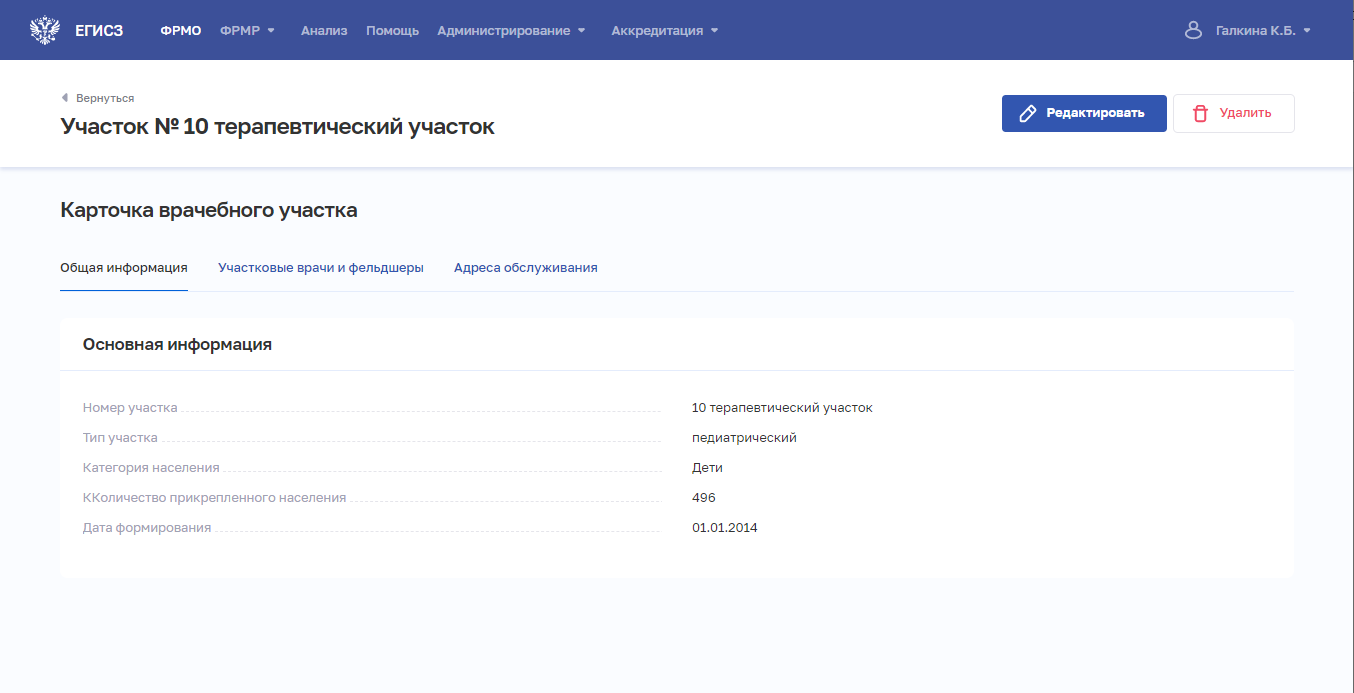 Рисунок 69 – Карточка врачебного участка. Вкладка «Общая информация»Карточка содержит всю внесенную информацию о врачебном участке. Данные представлены на вкладках:«Общая информация»;«Участковые врачи и фельдшеры»;«Адреса обслуживания».Редактирование сведений о врачебном участке на форме «Редактирование врачебного участка»Редактирование сведений о врачебном участке на форме «Редактирование врачебного участка» доступно только авторизованным пользователям с ролями:«Работник организации» (ФРМО);«Работник организации, бухгалтер» (ФРМО);«Администратор» (ФРМО).Для редактирования записи о врачебном участке:Откройте запись для редактирования одним из способов:В таблице в строке с нужной записью нажмите кнопку  и выберите команду «Редактировать»;В таблице нажмите на нужную запись. В открывшейся карточке врачебного участка нажмите кнопку «Редактировать».Внесите изменения в открывшей форме «Редактирование врачебного участка».Нажмите кнопку «Сохранить и подписать» и выберите способ сохранения (с использованием УКЭП или без УКЭП).Удаление врачебного участка на форме «Карточка врачебного участка»Удаление врачебного участка на форме «Карточка врачебного участка» доступно только авторизованным пользователям с ролями:«Работник организации» (ФРМО);«Работник организации, бухгалтер» (ФРМО);«Администратор» (ФРМО).Для удаления записи о врачебном участке:Выберите запись для удаления одним из способов:В таблице в строке с нужной записью нажмите кнопку  и выберите команду «Удалить»;В таблице нажмите на нужную запись. В открывшейся карточке врачебного участка нажмите кнопку «Удалить».Подтвердите удаление и выберите способ сохранения (с использованием УКЭП или без УКЭП).Фильтрация на форме «Врачебные участки»Для раздела предусмотрена фильтрация отображаемого списка врачебных участков по статусу участка. Возможные значения:«Действующий»;«Упраздненный».Для фильтрации списка:Нажмите кнопку «Фильтры» (Рисунок 70). 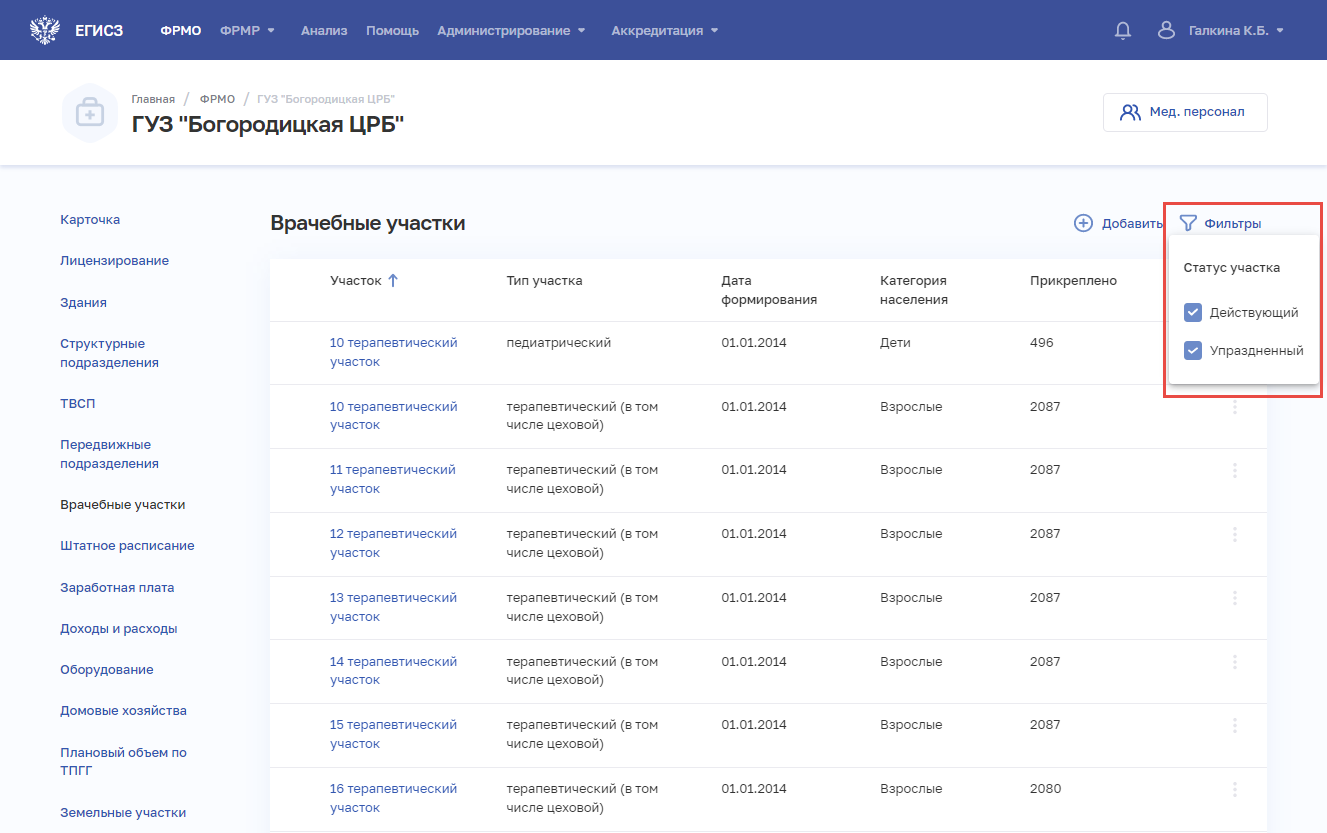 Рисунок 70 – Фильтрация врачебных участковВ открывшемся меню установите флаги напротив нужных значений статусов врачебных участков. Отфильтрованный список будет отображен на странице. Форма «Штатное расписание»Форма предназначена для вывода перечня штатных расписаний организации. Из формы осуществляется переход к внесению и редактированию сведений о штатных расписаниях.Примечания:На один и тот же период времени не должно быть два действующих штатных расписания. Например, если одно штатное расписание закончилось 10.11.2021, то другое может начать действовать только с 11.11.2021.Для добавления записей в штатное расписание требуется предварительно добавить структурное подразделение в разделе «Структурные подразделения» (см. подпункт 4.1.5.4.1.1 настоящего руководства пользователя).Просмотр формы «Штатное расписание»Просмотр формы «Штатное расписание» доступен только авторизованным пользователям с ролями:«Работник ОУЗ» (ФРМО);«Работник МЗ» (ФРМО);«Работник ФОИВ» (ФРМО);«Работник организации» (ФРМО);«Работник организации, бухгалтер» (ФРМО);«Работник РЗН» (ФРМО);«Работник МЗ (кадровый департамент)» (ФРМО);«Администратор» (ФРМО).Управление сведениями о штатных расписаниях медицинской организации производится в разделе «Штатное расписание» карточки медицинской организации (Рисунок 71).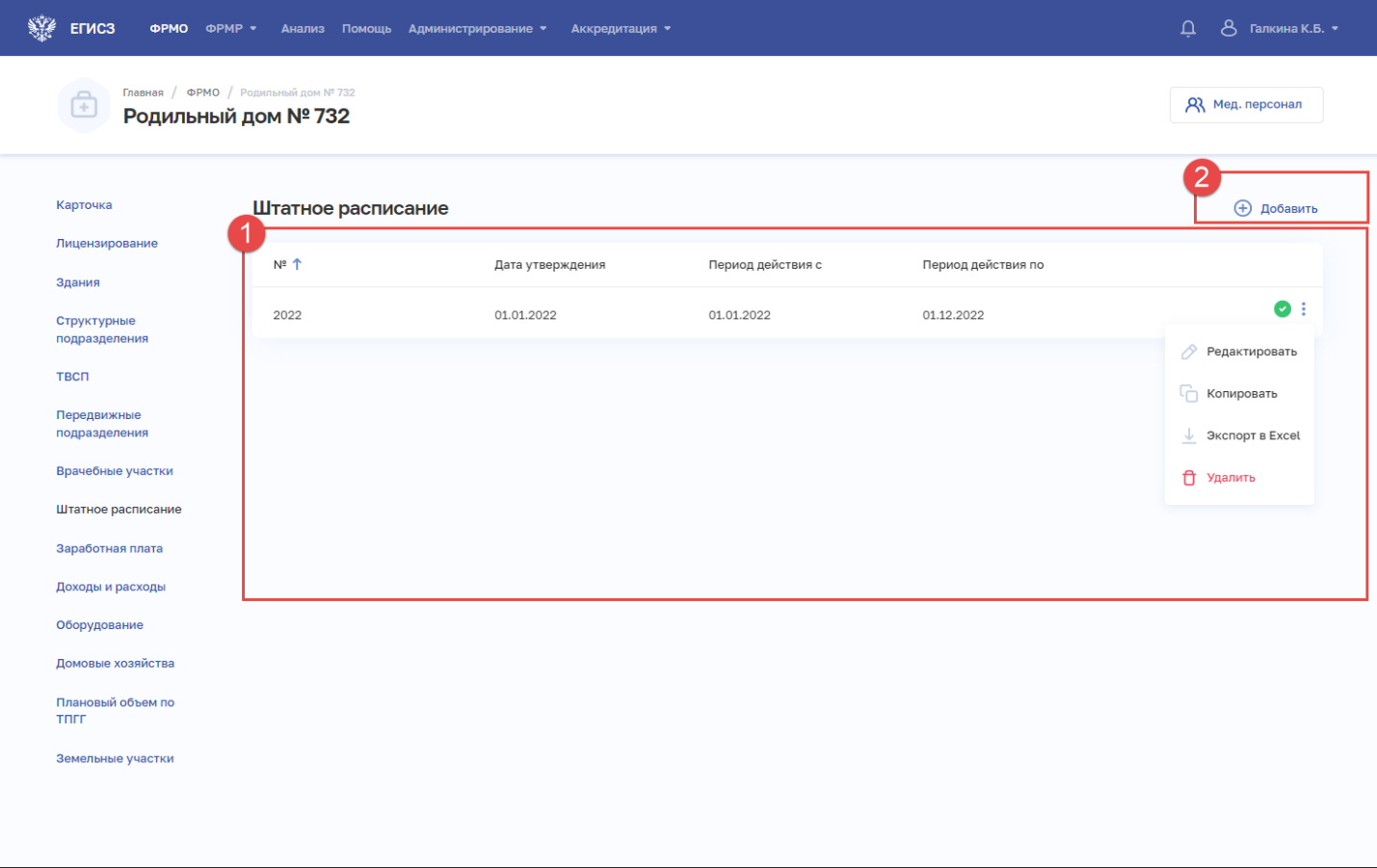 Рисунок 71– Раздел «Штатное расписание»Страница содержит элементы:таблица со списком штатных расписаний выбранной организации (1). 
В таблице доступна сортировка списка по возрастанию или убыванию параметров в выбранном столбце. Таблица содержит столбцы:«№». По нажатии на номер штатного расписания открывается карточка штатного расписания (см. подпункт 4.1.5.8.1.3 настоящего руководства пользователя);«Дата утверждения»;«Период действия с»;«Период действия по». Для действующих штатных расписаний отображается пиктограмма .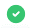 В конце каждой строки в таблице расположена кнопка  для выбора действия с записью:«Редактировать» (см. подпункт 4.1.5.8.1.4 настоящего руководства пользователя);«Копировать» (см. подпункт 4.1.5.8.1.2 настоящего руководства пользователя);«Удалить» (см. подпункт 4.1.5.8.1.5 настоящего руководства пользователя);кнопка «Добавить» (2) для создания новой записи (см. подпункт 4.1.5.8.1.1 настоящего руководства пользователя).Добавление штатного расписания на форме «Новое штатное расписание»Добавление штатного расписания доступно только авторизованным пользователям с ролями:«Работник организации» (ФРМО);«Работник организации, бухгалтер» (ФРМО);«Администратор» (ФРМО).Для добавления штатного расписания:В разделе «Штатное расписание» нажмите кнопку «Добавить». Откроется форма «Новое штатное расписание» (Рисунок 72).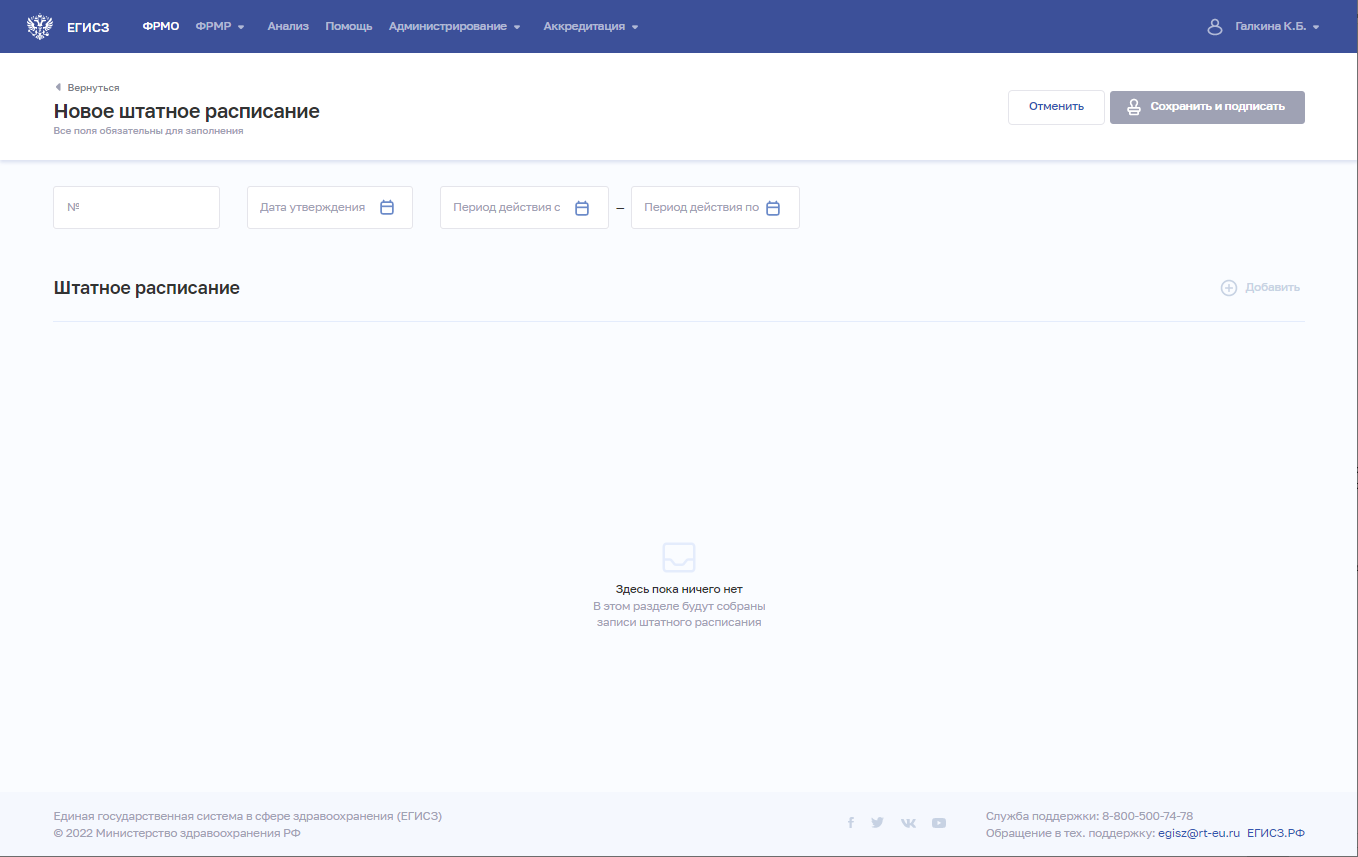 Рисунок 72 – Новое штатное расписаниеНа форме заполните все поля. Описание полей представлено в таблице (Таблица 15 – Описание полей формы ввода сведений о штатном расписании).Для добавления записи в штатное расписание нажмите «Добавить». Откроется окно «Новая запись штатного расписания» (Рисунок 73).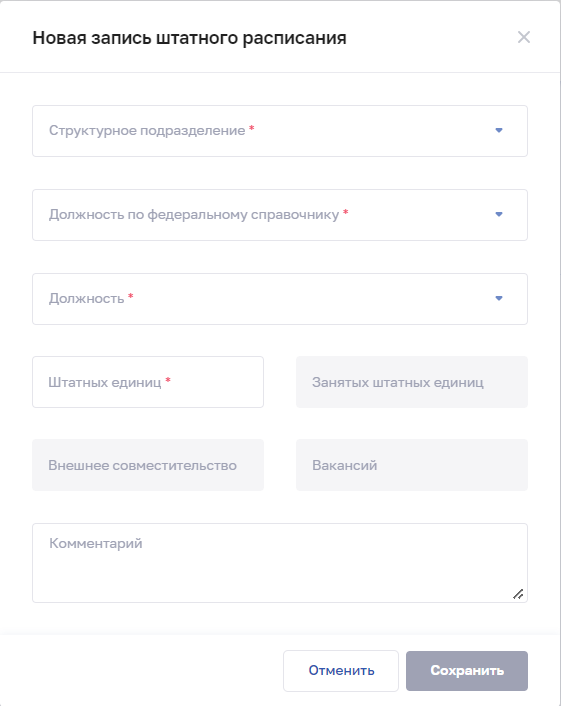 Рисунок 73 – Новая запись штатного расписанияВ окне заполните все необходимые поля (поля, обязательные для заполнения, отмечены звездочкой). Описание полей представлено в таблице (Таблица 15).Нажмите кнопку «Сохранить». Окно закроется, произойдет возврат на форму «Новое штатное расписание».При необходимости повторите добавление записей штатного расписания.На форме «Новое штатное расписание» нажмите кнопку «Сохранить и подписать» и выберите способ сохранения (с использованием УКЭП или без УКЭП).Таблица 15 – Описание полей формы ввода сведений о штатном расписанииСоздание копии штатного расписания на форме «Новое штатное расписание»Добавление штатного расписания доступно только авторизованным пользователям с ролями:«Работник организации» (ФРМО);«Работник организации, бухгалтер» (ФРМО);«Администратор» (ФРМО).Для создания копии штатного расписания:Откройте запись для создания копии одним из способов:В таблице в строке с нужной записью нажмите кнопку  и выберите команду «Копировать»;В таблице нажмите на нужную запись. В открывшейся карточке штатного расписания нажмите кнопку  и выберите команду «Копировать».Откроется форма «Новое штатное расписание» с полями, заполненными данными исходного штатного расписания.Внесите изменения в значения на форме.Нажмите кнопку «Сохранить и подписать» и выберите способ сохранения (с использованием УКЭП или без УКЭП).Просмотр записей штатного расписания на форме «Штатное расписание»Просмотр формы «Штатное расписание» доступен только авторизованным пользователям с ролями:«Работник ОУЗ» (ФРМО);«Работник МЗ» (ФРМО);«Работник ФОИВ» (ФРМО);«Работник организации» (ФРМО);«Работник организации, бухгалтер» (ФРМО);«Работник РЗН» (ФРМО);«Работник МЗ (кадровый департамент)» (ФРМО);«Администратор» (ФРМО).Для просмотра карточки штатного расписания (Рисунок 74) выберите в таблице нужную запись.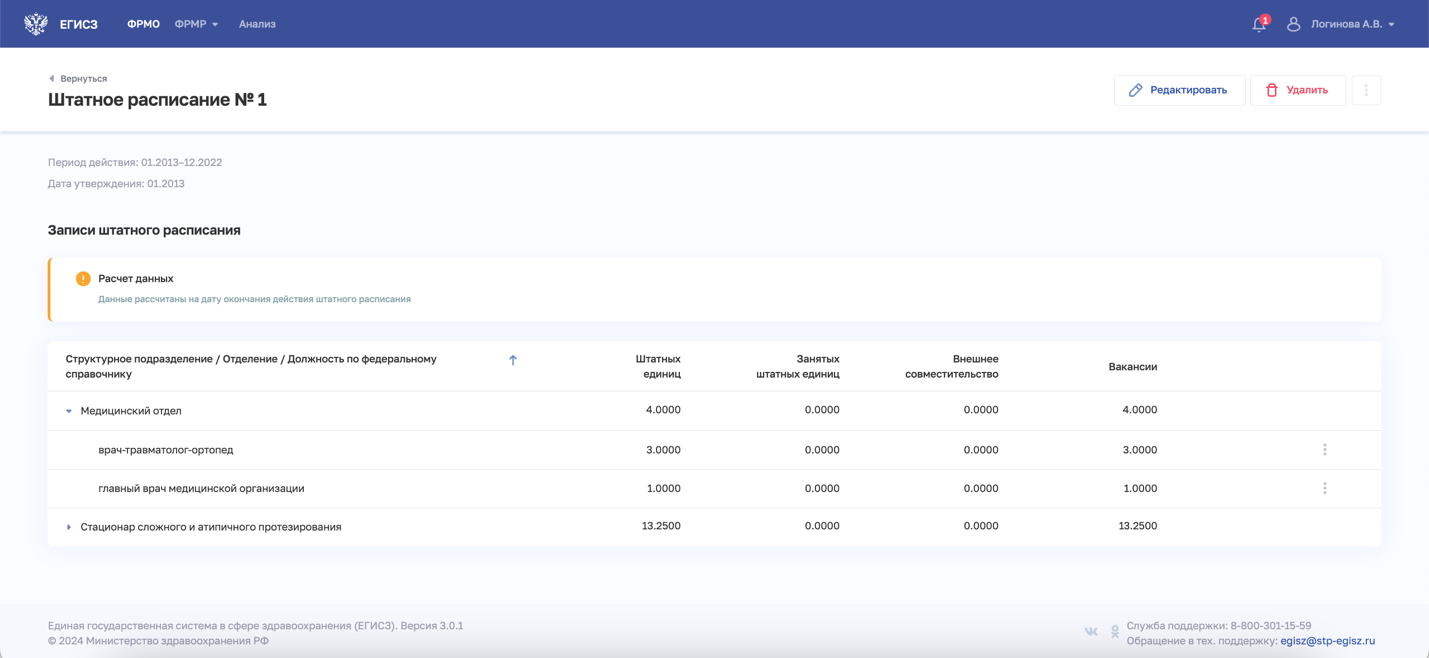 Рисунок 74 – Карточка штатного расписанияКарточка содержит всю внесенную информацию о штатном расписании организации. Таблица содержит список записей штатного расписания. В конце каждой строки в таблице расположена кнопка  для выбора действия с записью:«Редактировать» (см. подпункт 4.1.5.8.1.4 настоящего руководства пользователя);«Удалить» (см. подпункт 4.1.5.8.1.5 настоящего руководства пользователя). Редактирование записей штатного расписания на форме «Редактирование штатного расписания»Редактирование штатного расписания на форме «Редактирование штатного расписания» доступно только авторизованным пользователям с ролями:«Работник организации» (ФРМО);«Работник организации, бухгалтер» (ФРМО);«Администратор» (ФРМО).Для редактирования штатного расписания:Откройте запись для редактирования одним из способов:В таблице в строке с нужной записью нажмите кнопку  и выберите команду «Редактировать»;В таблице нажмите на нужную запись. В открывшейся карточке штатного расписания нажмите кнопку «Редактировать».Внесите изменения в открывшей форме «Редактирование штатного расписания». Для редактирования записей выбранного штатного расписания в таблице в строке с нужной записью нажмите кнопку  и выберите команду «Редактировать». Внесите изменения в открывшей форме «Редактирование записи штатного расписания».Нажмите кнопку «Сохранить». Окно закроется, произойдет возврат на форму «Редактирование штатного расписания».Нажмите кнопку «Сохранить и подписать» и выберите способ сохранения (с использованием УКЭП или без УКЭП).Удаление штатного расписания на форме «Штатное расписание»Удаление врачебного участка на форме «Карточка врачебного участка» доступно только авторизованным пользователям с ролями:«Работник организации» (ФРМО);«Работник организации, бухгалтер» (ФРМО);«Администратор» (ФРМО).Для удаления штатного расписания:Выберите запись для удаления одним из способов:В таблице в строке с нужной записью нажмите кнопку  и выберите команду «Удалить»;В таблице нажмите на нужную запись. В открывшейся карточке штатного расписания нажмите кнопку «Удалить».Подтвердите удаление и выберите способ сохранения (с использованием УКЭП или без УКЭП).Форма «Заработная плата»Форма предназначена для вывода фактических и плановых показателей заработной платы организации. Если в карточке организации тип субъекта системы здравоохранения содержит несколько значений, то данные, содержащиеся в разделе «Заработная плата», являются общими для организации. Из формы осуществляется переход к внесению и редактированию фактических и плановых показателей.Примечание. Для добавления сведений о заработной плате в Подсистеме должно быть предварительно заведено штатное расписание (см. подпункт 4.1.5.8.1.1 настоящего руководства пользователя).Просмотр формы «Заработная плата»Просмотр формы «Заработная плата» доступен только авторизованным пользователям с ролями:«Работник организации, бухгалтер» (ФРМО);«Администратор» (ФРМО).Управление сведениями о заработной плате производится в разделе «Заработная плата» карточки медицинской организации ( Рисунок 75). Рисунок 75 – Раздел «Заработная плата»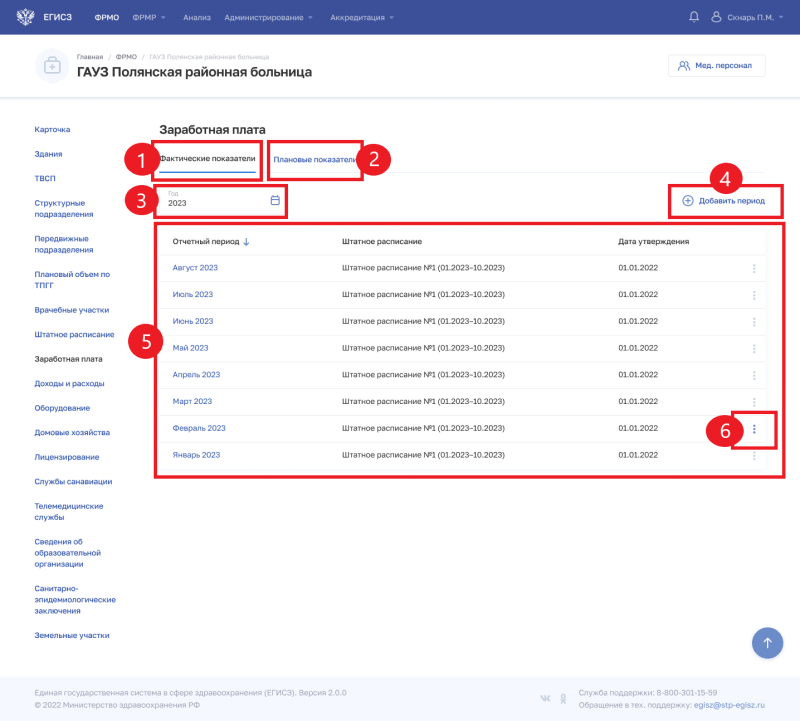 Страница содержит две вкладки: «Фактические показатели» ( Рисунок 75, 1) и «Плановые показатели» ( Рисунок 75, 2). Каждая вкладка содержит элементы:фильтр по году (по умолчанию открыт текущий год) ( Рисунок 75, 3);таблица со списком записей о заработной плате выбранной организации ( Рисунок 75, 5). В таблице доступна сортировка списка по возрастанию или убыванию параметров в выбранном столбце. Таблица содержит столбцы:«Отчетный период». По нажатии на период открывается карточка заработной платы за выбранный период (см. подпункт 4.1.5.9.5 настоящего руководства пользователя);«Штатное расписание»;«Дата утверждения».В конце каждой строки в таблице расположена кнопка  для выбора действия с записью ( Рисунок 75, 6):«Копировать» (см. подпункт 4.1.5.9.6 настоящего руководства пользователя);«Удалить» (см. подпункт 4.1.5.9.7 настоящего руководства пользователя). кнопка «Добавить период» ( Рисунок 75, 4) для создания новой записи (см. подпункт  настоящего руководства пользователя).Добавление фактических показателей заработной платы на форме «Новый период»Добавление фактических показателей заработной платы на форме «Новый период» доступно только авторизованным пользователям с ролями:«Работник организации, бухгалтер» (ФРМО);«Администратор» (ФРМО).Для добавления записи о заработной плате:В разделе «Заработная плата» перейдите на нужную вкладку – с фактическими показателями, и нажмите кнопку «Добавить период». Откроется форма «Новый период» (Рисунок 76).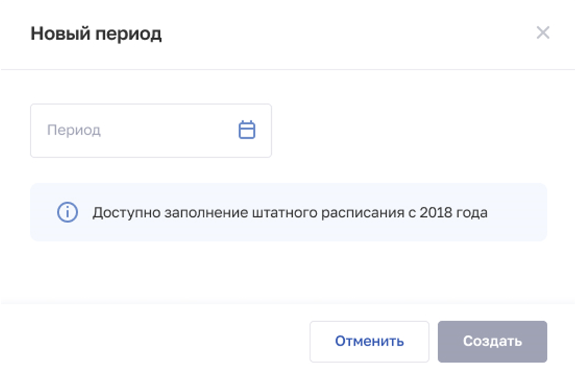 Рисунок 76 – Форма «Новый период»Выберите период, за который будет создана запись о заработной плате. На форме отобразится список штатных расписаний, действующих в указанный период (Рисунок 77).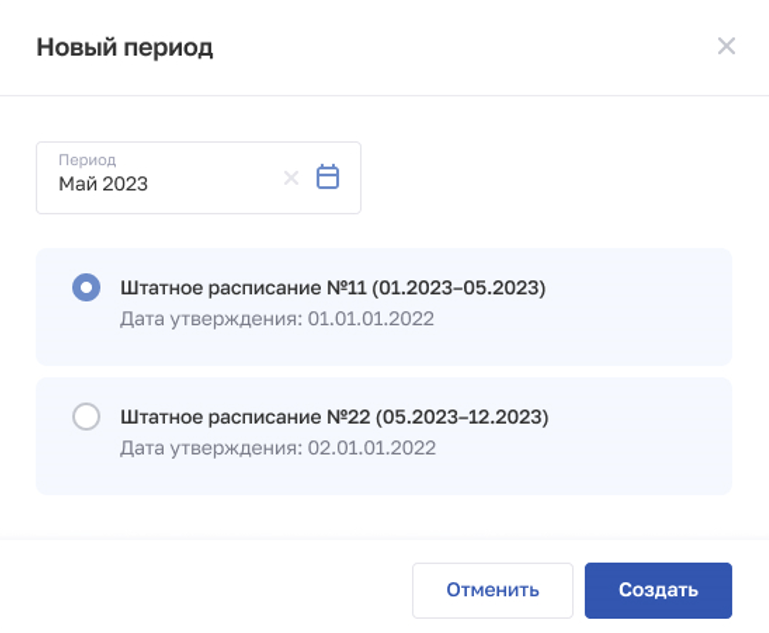 Рисунок 77 – Новый период. Выбор штатного расписанияВыберите штатное расписание.Нажмите кнопку «Создать». Окно закроется. Откроется форма «Заработная плата: <период>» (Рисунок 78).Рисунок 78 – Заработная плата: <период>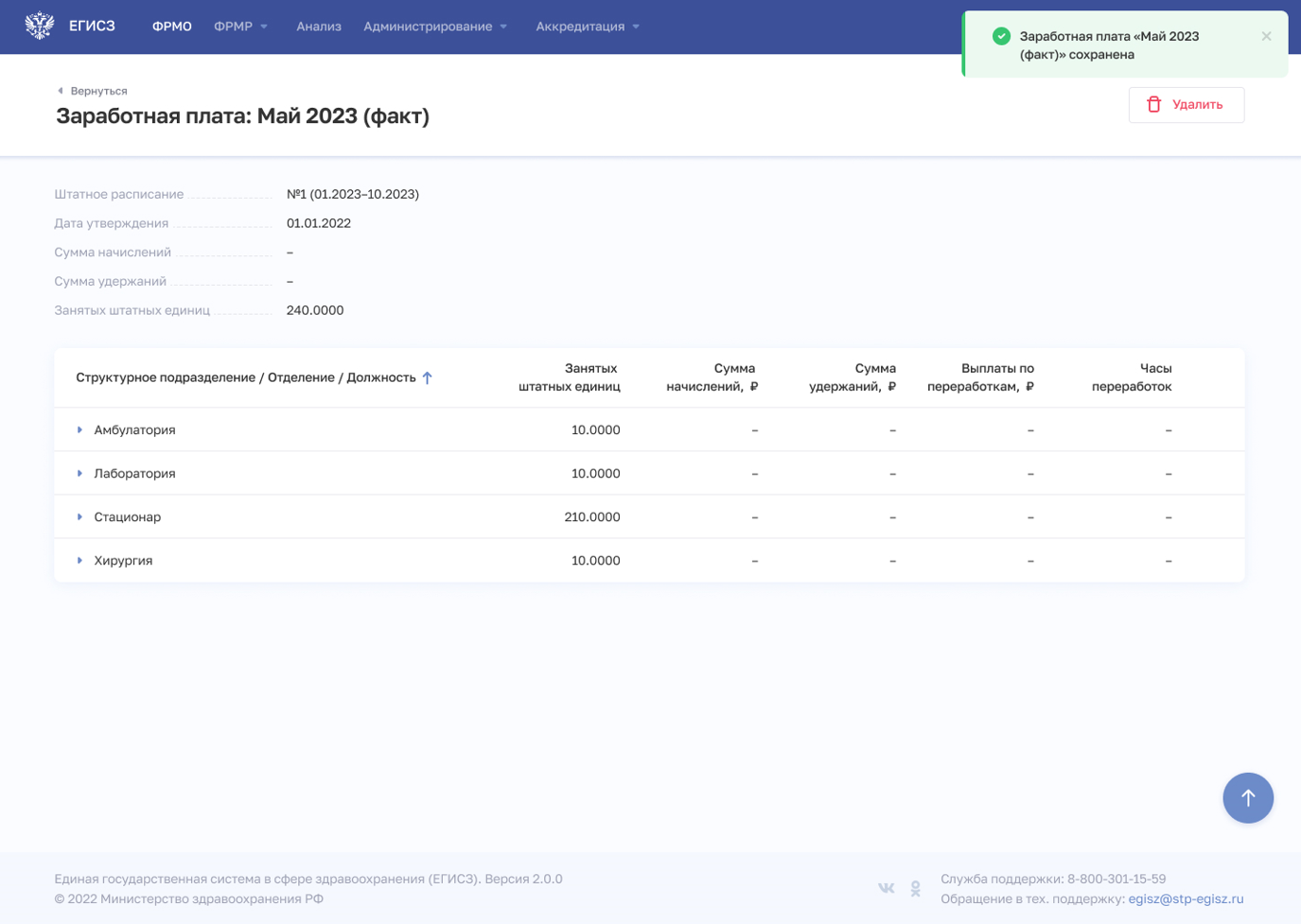 Добавление плановых показателей заработной платы на форме «Новый период»Добавление плановых показателей заработной платы на форме «Новый период» доступно только авторизованным пользователям с ролями:«Работник организации, бухгалтер» (ФРМО);«Администратор» (ФРМО).Для добавления записи о заработной плате:В разделе «Заработная плата» перейдите на нужную вкладку – с плановыми показателями, и нажмите кнопку «Добавить период». Откроется форма «Новый период» (Рисунок 76).Рисунок 79 – Форма «Новый период»Выберите период, за который будет создана запись о заработной плате. На форме отобразится список штатных расписаний, действующих в указанный период (Рисунок 77).Рисунок 80 – Новый период. Выбор штатного расписанияВыберите штатное расписание.Нажмите кнопку «Создать». Окно закроется. Откроется форма «Заработная плата: <период>» (Рисунок 78).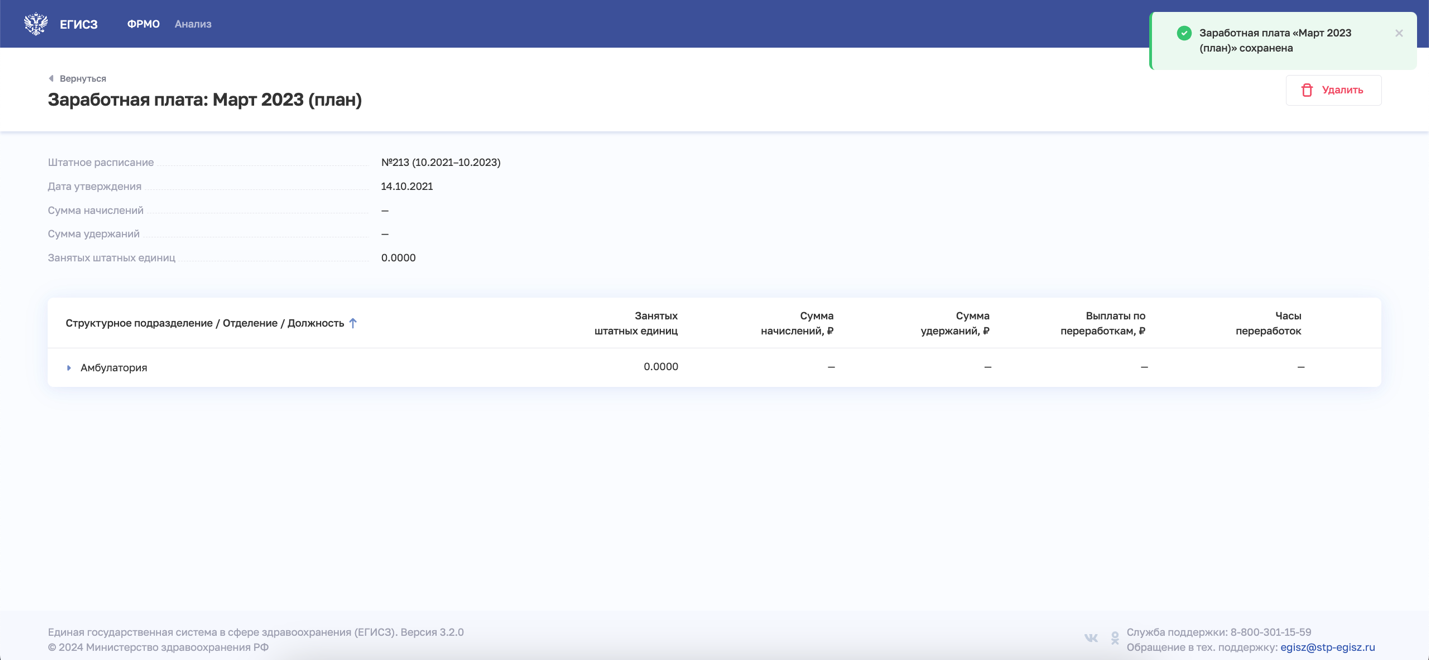 Рисунок 81 – Заработная плата: <период>Редактирование записи о заработной платеРедактирование записи о заработной плате доступно только авторизованным пользователям с ролями:«Работник организации, бухгалтер» (ФРМО);«Администратор» (ФРМО).Запись о заработной плате редактируется при переходе в конкретную должность.Чтобы редактировать запись:На странице «Заработная плата» перейдите в нужную вкладку: «Фактические показатели» или «Плановые показатели».Откройте карточку записи о заработной плате, которую следует изменить.Выберите структурное подразделение и раскройте список путем нажатия кнопки(«стрелка вправо»).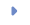 В случае отсутствия в составе структурного подразделения отделения Подсистема отобразит перечень должностей выбранного структурного подразделения.В случае наличия в составе подразделения отделений Подсистема отобразит перечень отделений. Необходимо выбрать отделение путем нажатия кнопки(«стрелка вправо»). Подсистема отобразит перечень должностей в выбранном отделении ( Рисунок 82, 1).Для очищения значения для должности нажмите кнопку «Очистить» (Рисунок 55, 2) Рисунок 82– Заработная плата: <период>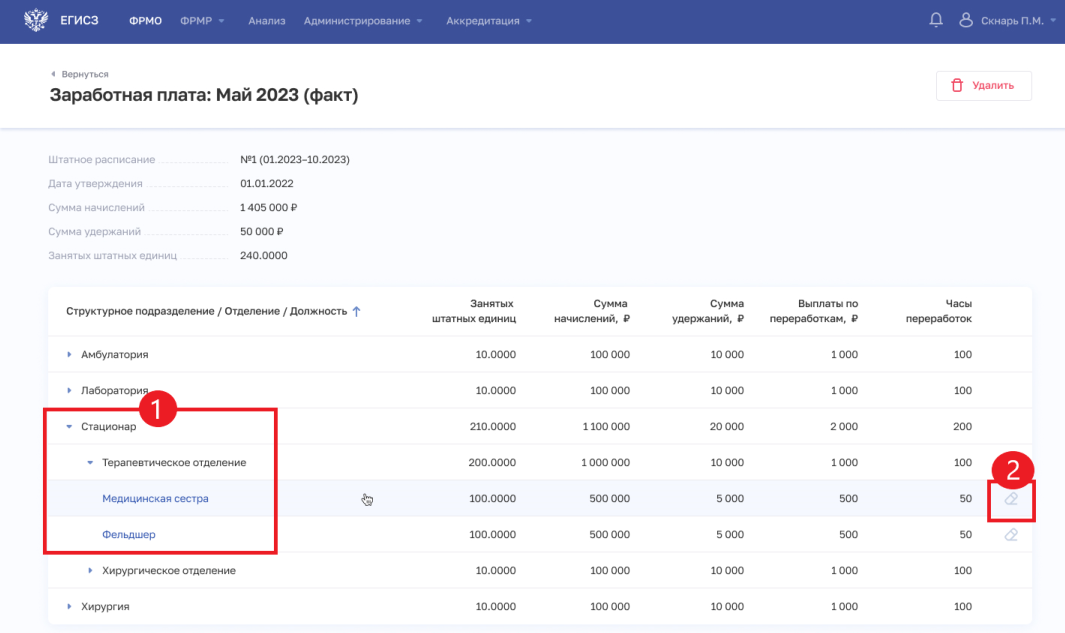 По нажатии на наименование должности откроется страница, на которой в табличной форме представлен перечень личных дел:работников, которые работали хотя бы один день в указанном периоде,уволенных работников, у которых нет ни одного рабочего дня в указанном периоде, но у есть связь с выбранным штатным расписанием, и запись о заработной плате (данные заполняются на основании штатного расписания, выбранного пользователем при создании периода заработной платы). Рисунок 83– Страница с записями личных дел по выбранной должности (факт)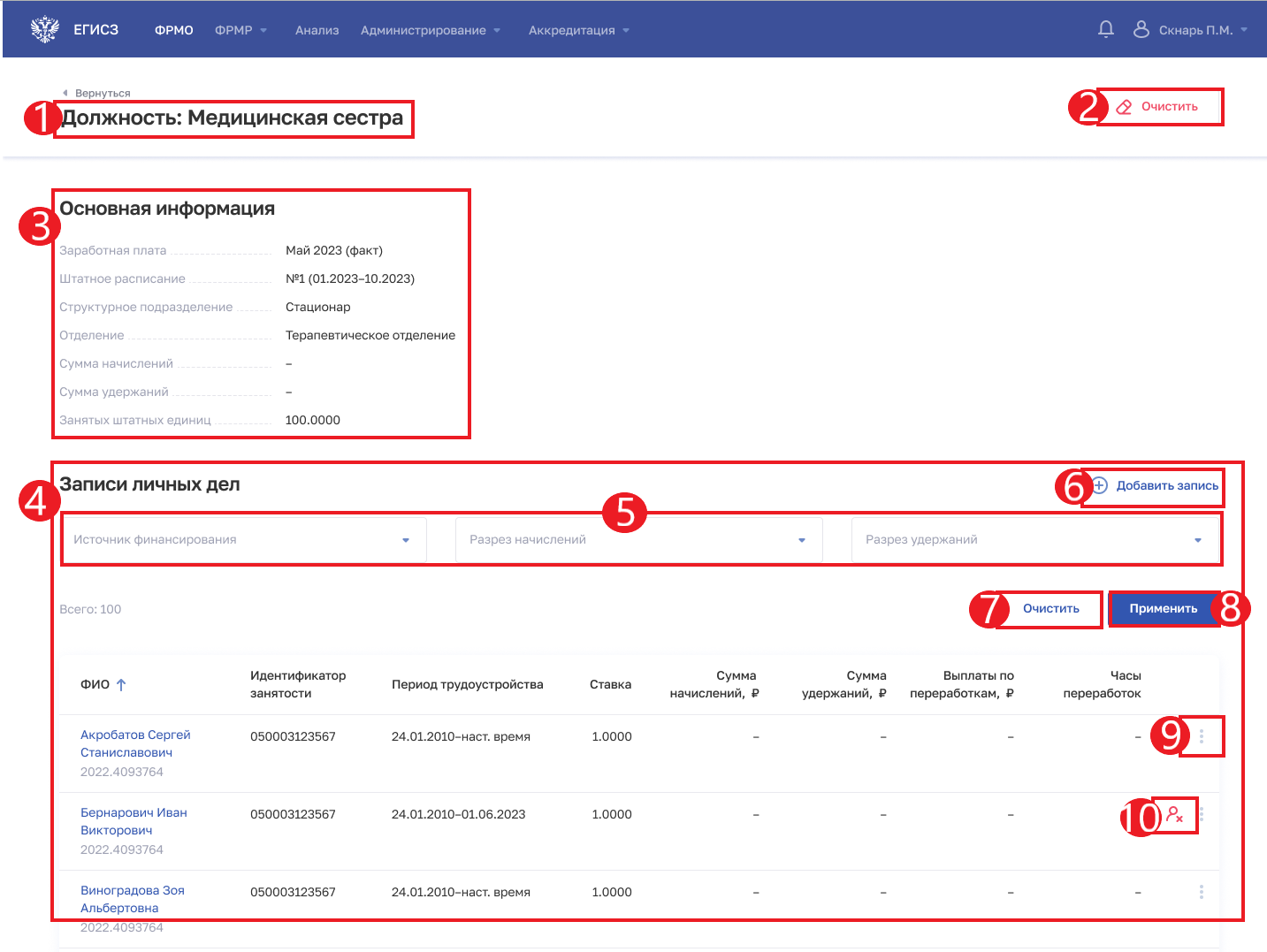 Страница с записями личных дел по выбранной должности содержит следующие элементы: Заголовок страницы: «Должность: <наименование должности по федеральному справочнику должностей>» ( Рисунок 83, 1);Кнопка «Очистить». При нажатии на кнопку происходит очистка данных по данной должности ( Рисунок 83, 2);Блок «Основная информация» ( Рисунок 83, 3) со следующими сведениями: Период заработной платы в формате: месяц/год(факт или план);Номер и период действия штатного расписания;Наименование структурного подразделения;Наименование отделения стационара (при наличии);Сумма начислений (включая переработки);Сумма удержаний;Количество занятых штатных единиц (по должности);Блок «Записи личных дел» ( Рисунок 83, 4) , включающий: Фильтры ( Рисунок 83, 5): Источник финансирования (справочник), Разрез начислений (справочник) или Разрез удержаний (справочник). В фильтре допускается выбор одного значения. Фильтрация происходит по списку, отображаемому на странице. Для фильтрации необходимо нажать на кнопку «Применить» (Рисунок 74, 8). Для очистки фильтра необходимо нажать кнопку «Очистить» ( Рисунок 83, 7).Таблицу с записями личных дел со столбцами: ФИО,Идентификатор занятости, Период трудоустройства,Ставка, Сумма начислений, Сумма удержаний, Выплаты по переработкамЧасы переработок.В таблице доступна сортировка списка по возрастанию или убыванию значений в выбранном столбце. Для выбора колонки нажмите на нее. Отобразится значок: для сортировки по возрастанию; для сортировки по убыванию.В столбце «ФИО» по умолчанию применена сортировка по алфавиту от А до Я. Уволенный работник выделяется соответствующей иконкой ( Рисунок 83, 10).Для списка доступна нумерация страниц результатов поиска и фильтрации (Рисунок 7, 1). Возможно переключение между страницами, а также переход на первую 
или последнюю страницу списка. Количество отображаемых на странице записей можно изменить в настройках пагинации (Рисунок 7, 2). Доступны значения: 15, 30, 45 записей 
на странице.Для добавления записи личного дела: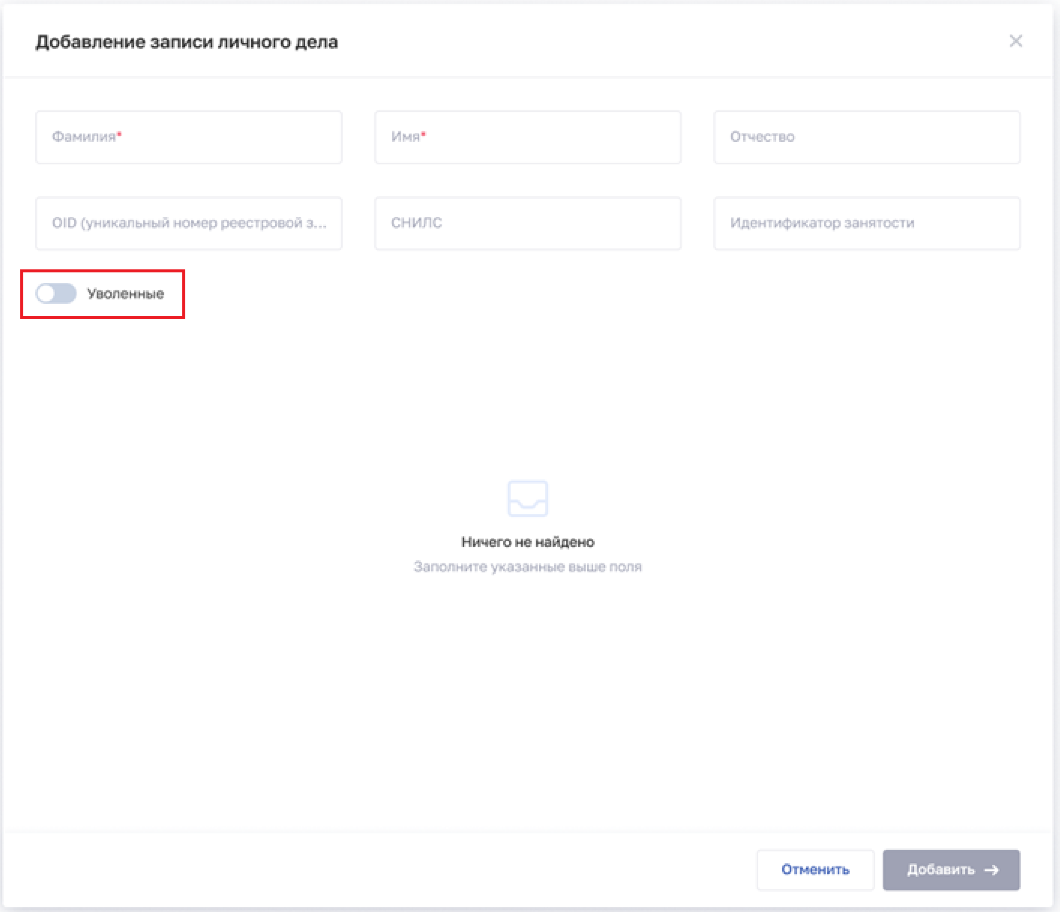 Нажмите кнопку «Добавить запись», расположенную над блоком с фильтрами (Рисунок 75, 6). Откроется окно поиска (Рисунок 84). Рисунок 84– Окно добавления записи личного делаДля добавления уволенного сотрудника необходимо включить тумблер (Рисунок 75).Поиск может быть осуществлен по ФИО, СНИЛС, идентификатору занятости и OID работника. Результат поиска выводится в таблице со следующими столбцами: ФИО, СНИЛС, OID работника,идентификатор занятости, период трудоустройства (Рисунок 85). 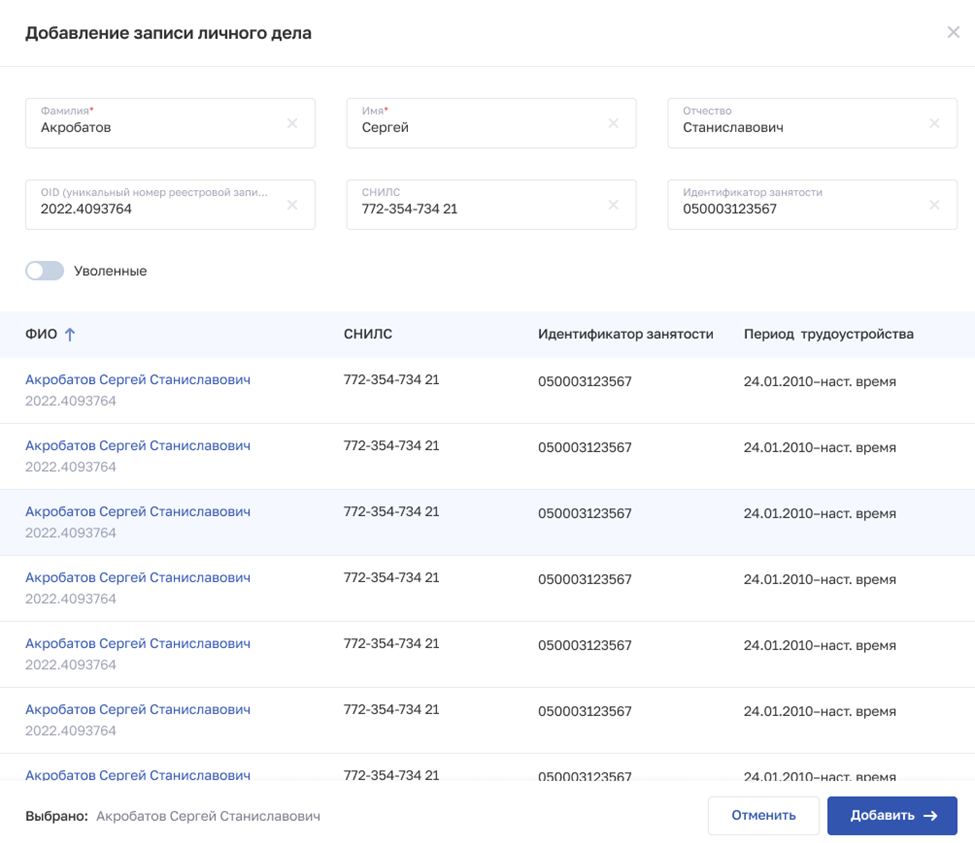 Рисунок 85– Результаты поиска в форме добавления записи личного делаДля перехода на страницу с информацией, содержащей источники финансирования и разрез начислений с суммами, нажмите на строку с записью. Откроется окно «Редактирование записи о заработной плате». Для добавления записи нажмите кнопку «Добавить». Откроется модальное окно со следующими элементами:Справочная информация:Период заработной платы в формате: месяц/год(факт);Номер и период действия штатного расписания;Наименование структурного подразделения;Наименование отделения стационара (при наличии);Наименование должности;ФИО;OID работника;Идентификатор занятости;Ставка.Источники финансирования: Сумма начислений (включая переработки);Сумма удержаний.Список записей о заработной в виде таблицы со столбцами: Источник финансирования, Тип операции (начисления/удержания), Разрез, Сумма, Выплаты по переработкам, Часы переработок.Для добавления источника финансирования нажмите кнопку «Добавить» (Рисунок 86). 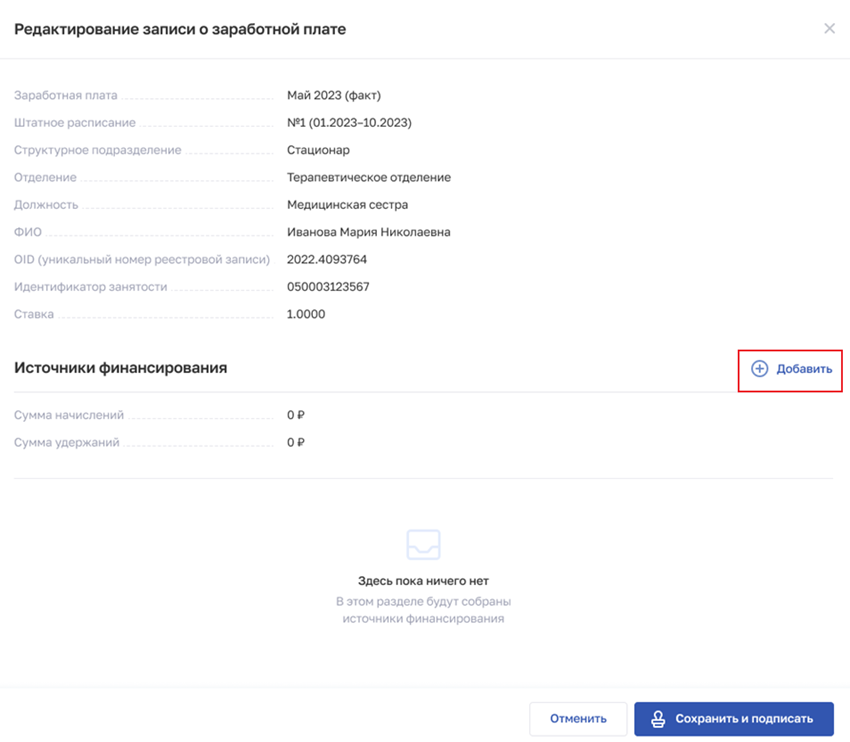 Рисунок 86– Кнопка «Добавить» на форме редактирования записи о заработной платеВ открывшемся окне «Новый источник финансирования» укажите:Источник финансирования;Тип операции;Разрез начислений;Сумму;Часы переработок;Выплаты по переработкам ( 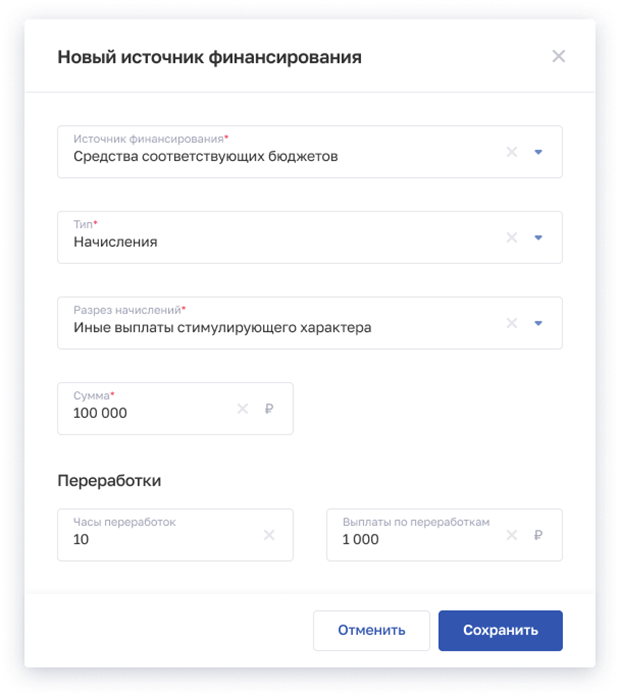 Рисунок 87).Рисунок 87– Заполненная форма «Новый источник финансирования»Для сохранения внесенных данных в форме «Новый источник финансирования» нажмите кнопку «Сохранить». Кнопка «Сохранить» становится активной после выбора значений справочника; поле «Сумма» необязательное для ввода. В случае если сумма не внесена, отображается прочерк (символ "-"). Для выхода из формы без сохранения данных нажмите «Отменить».Внесенные сведения отобразятся в табличной части блока «Источники финансирования».Для редактирования записи нажмите кнопку контекстного меню ( Рисунок 88, 1) и выберите «Редактировать» ( Рисунок 88, 2).Для удаления записи нажмите кнопку контекстного меню ( Рисунок 88, 1) и выберите «Удалить» ( Рисунок 88, 2).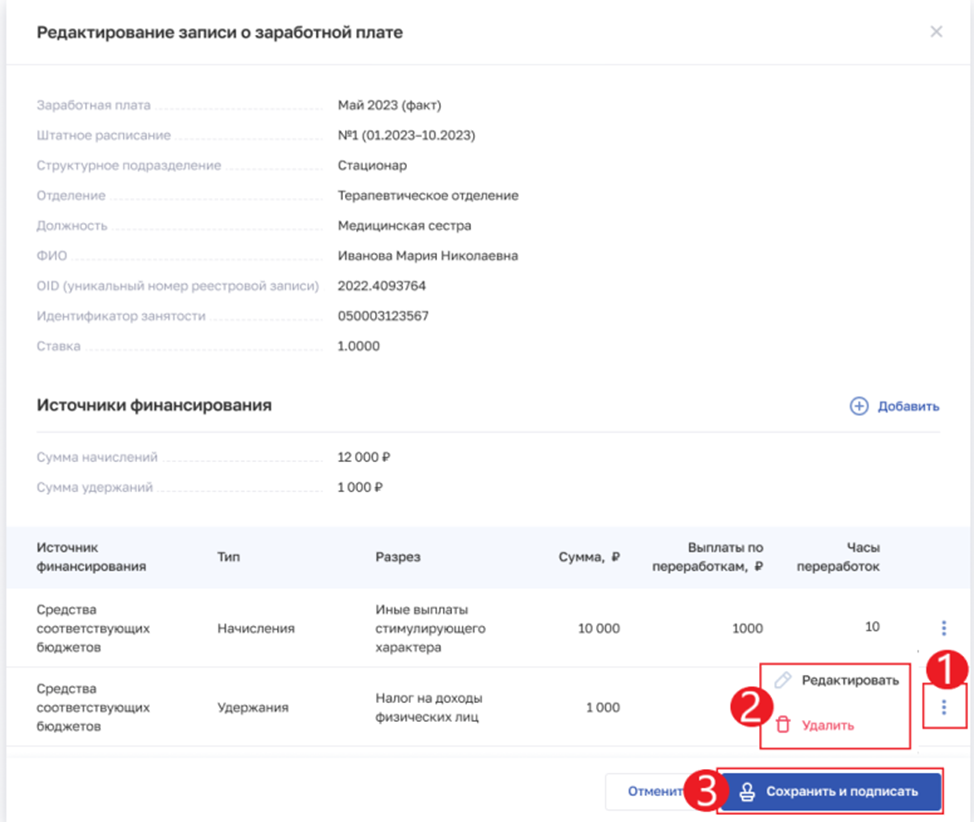  Рисунок 88– Кнопки блока «Источники финансирования»Для сохранения изменений в записи о заработной плате нажмите кнопку «Сохранить и подписать» ( Рисунок 88, 3). Выберите способ сохранения (с использованием УКЭП или без УКЭП).Подсистема сохранит внесенные данные и выведет сообщение об успешном сохранении записи о заработной плате (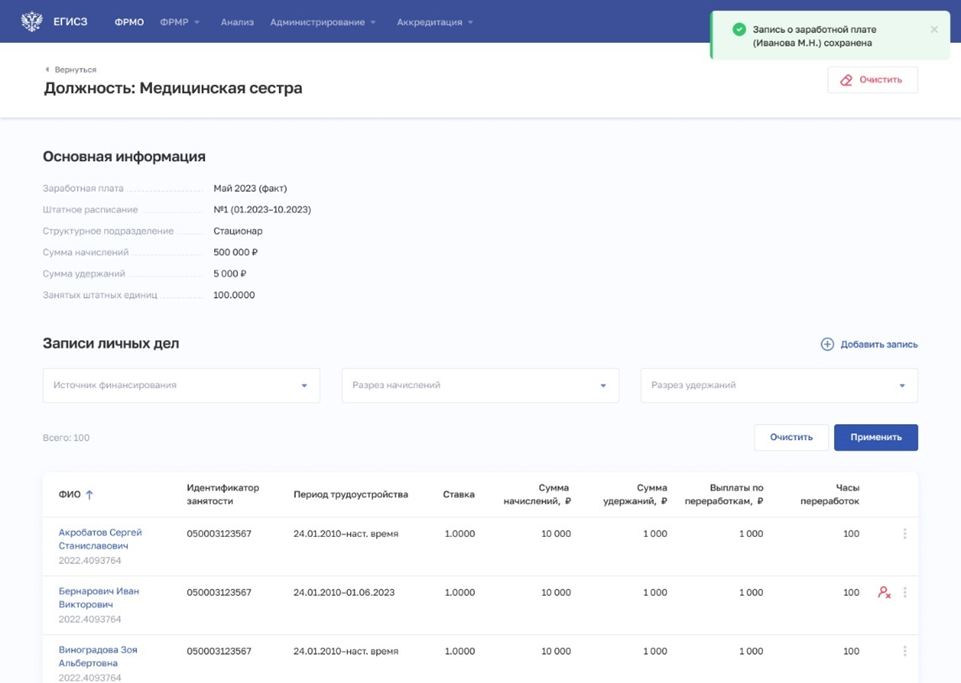  Рисунок 89). Рисунок 89 – Сообщение об успешном сохранении записи о заработной платеПросмотр записи о заработной плате на форме «Заработная плата»Просмотр записи о заработной плате доступен только авторизованным пользователям с ролями:«Работник организации, бухгалтер» (ФРМО);«Администратор» (ФРМО).Для просмотра карточки записи о заработной плате за период перейдите в раздел «Заработная плата» на нужную вкладку (по умолчанию отображается вкладка «Фактические показатели») и нажмите в таблице на искомую запись. Откроется карточка записи о заработной плате (с признаком «факт» или «план») (Рисунок 90).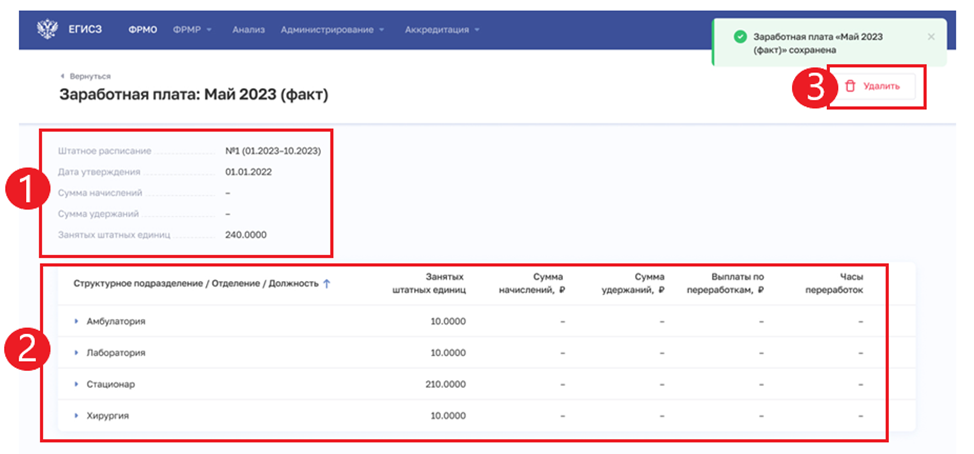 Рисунок 90 – Карточка записи о заработной плате за периодКарточка «Заработная плата: <период>» содержит элементы: справочная информация:информация о штатном расписании: дата и номер утверждения;суммы показателей по периоду: сумма начислений и сумма удержаний. По умолчанию суммы начислений и удержаний нулевые;количество занятых штатных единиц (Рисунок 90, 1).таблица со столбцами: Структурное подразделение / Отделение / Должность;Занятых штатных единиц; Сумма начислений, ₽;Сумма удержаний, ₽;Выплаты по переработкам ₽; Часы переработок (Рисунок 90, 2);Данные в таблице представлены в виде иерархии, при раскрытии верхнего уровня становится доступным нижний. Для раскрытия уровня нажмите кнопку  («стрелка вправо). Следующий уровень иерархии – это либо отделение (при наличии) либо должность. Данные заполняются на основе штатного расписания, выбранного при создании периода заработной платы. 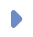 Для фактической заработной платы предусмотрена детализация до уровня идентификатора занятости.Для плановой заработной платы предусмотрена детализация до уровня должности с возможностью указания идентификатора занятости;кнопка удаления карточки «Заработная плата: <период>» (Рисунок 90, 3).Копирование записи о заработной платеПодсистема предоставляет возможность копирования записи о заработной плате: из фактических показателей в фактические показатели;из планируемых показателей в планируемые показатели;из планируемых показателей в фактические показатели.Копирование записи о заработной плате из фактических показателей в фактические показателиКопирование записи о заработной плате доступно только авторизованным пользователям с ролями:«Работник организации, бухгалтер» (ФРМО);«Администратор» (ФРМО).Чтобы копировать запись о заработной плате из фактических показателей в фактические показатели:На странице «Заработная плата» перейдите в нужную вкладку: «Фактические показатели». В таблице в строке с нужным отчетным периодом нажмите кнопку  и выберите команду «Копировать» ( Рисунок 91). В открывшейся форме укажите период, в который будет скопирована заработная плата за выбранный период.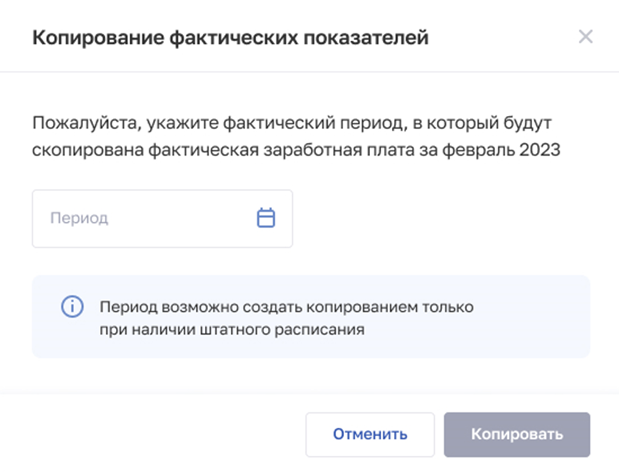  Рисунок 91– Форма указания периода для копирования показателейВыберите штатное расписание путем нажатия на радиокнопку (Рисунок 92). 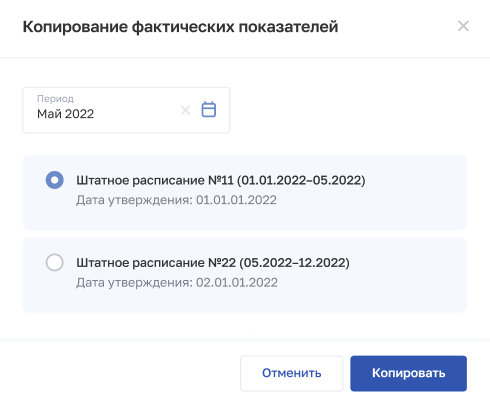 Рисунок 92– Выбор штатного расписания для копирования показателейНажмите кнопку «Копировать». Подсистема выведет сообщение о запуске процесса копирования (Рисунок 93).Рисунок 93– Сообщение о копировании записи о заработной плате 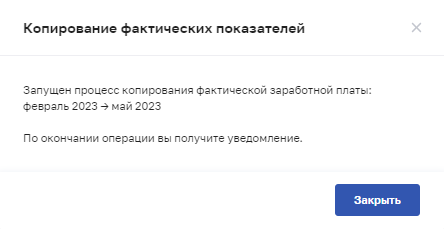 По окончании процесса копирования записи в раздел «Уведомления» будет направлено уведомление (Рисунок 94).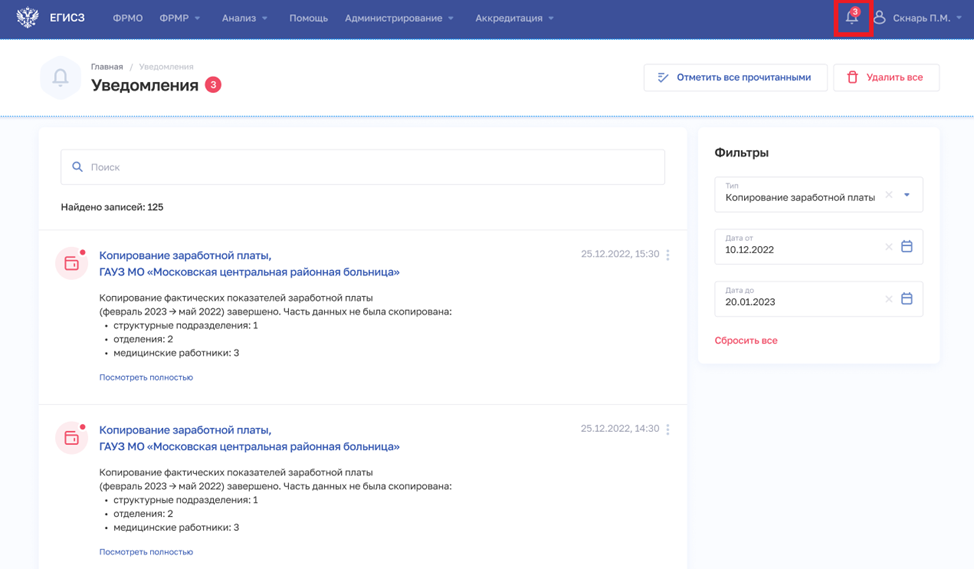  Рисунок 94– Раздел «Уведомления» с отфильтрованными уведомлениями об окончании операции копирования записи о заработной платеДля просмотра уведомления нажмите на ссылку «Просмотреть полостью». Откроется окно уведомления (Рисунок 95).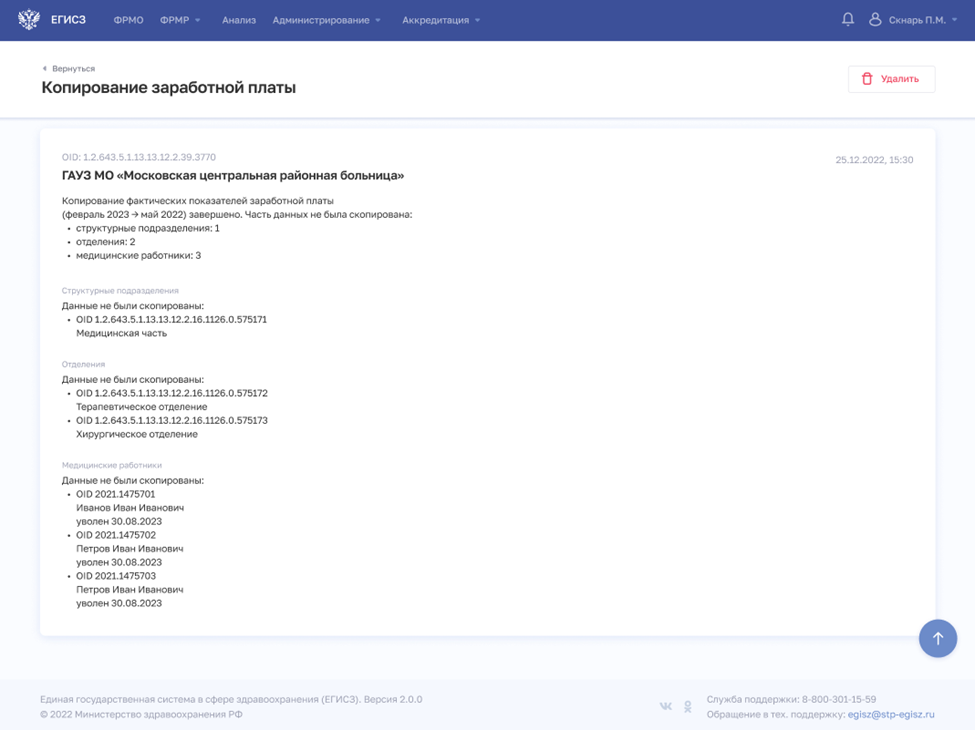  Рисунок 95– Уведомление о результатах копирования записи о заработной платеКопирование записи о заработной плате из плановых показателей в плановые показателиКопирование записи о заработной плате доступно только авторизованным пользователям с ролями:«Работник организации, бухгалтер» (ФРМО);«Администратор» (ФРМО).Процесс копирования записи о заработной плате из плановых показателей в плановые показатели аналогичен процессу копирования записи о заработной плате из фактических показателей в фактические показатели (см. подпункт 4.1.5.9.6.1).Копирование записи о заработной плате из планируемых показателей в фактические показателиКопирование записи о заработной плате доступно только авторизованным пользователям с ролями:«Работник организации, бухгалтер» (ФРМО);«Администратор» (ФРМО).Примечание. Копирование показателей из планируемых в фактические допускается только в случае наличия ссылки на идентификаторы записи о трудоустройстве. В случае если в плановых показателях указаны только общие данные (суммы для должности), такие данные не будут скопированы.Чтобы копировать запись о заработной плате из планируемых показателей в фактические показатели:На странице «Заработная плата» перейдите во вкладку «Плановые показатели». В таблице в строке с нужным отчетным периодом нажмите кнопку  и выберите команду «Копировать в факт» (Рисунок 96). 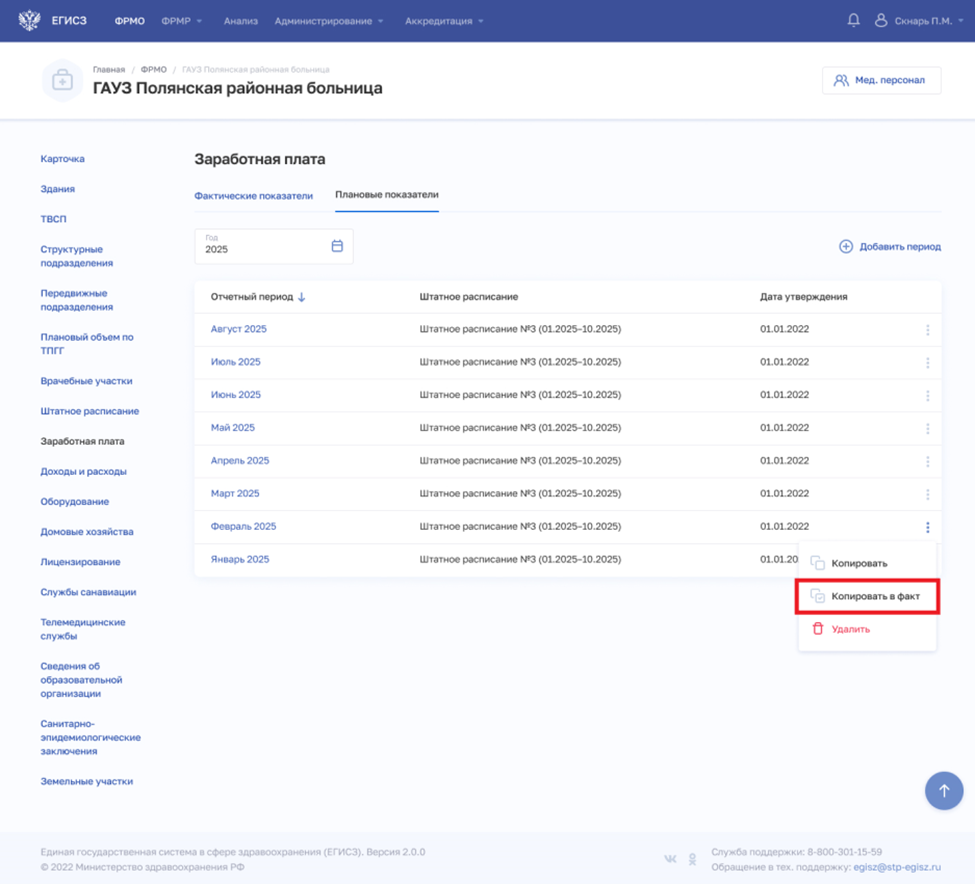 Рисунок 96– Кнопка дополнительного меню «Копировать в факт»Повторите шаги 3-6, описанные в пункте 4.1.5.9.6.1 настоящего руководства пользователя.Удаление записи о заработной платеУдаление записи о заработной плате доступно только авторизованным пользователям с ролями:«Работник организации, бухгалтер» (ФРМО);«Администратор» (ФРМО).Чтобы удалить запись о заработной плате:На странице «Заработная плата» перейдите в нужную вкладку: «Фактические показатели» или «Плановые показатели».Выберите запись для удаления одним из способов:В таблице на нужной вкладке в строке с удаляемой записью нажмите кнопку  и выберите команду «Удалить». В таблице на нужной вкладке откройте карточку записи о заработной плате, которую следует удалить, и нажмите на .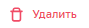 Подтвердите удаление и выберите способ сохранения (с использованием УКЭП или без УКЭП).Удаление записи логическое, при удалении периода все вложенные сущности будут отмечены как удаленные и в будущем не будут использоваться в расчетах. Возможность восстановления удаленных значений не предусмотрена.Форма «Доходы и расходы»Форма предназначена для вывода перечня доходов и расходов организации. Если в карточке организации тип субъекта системы здравоохранения содержит несколько значений, то данные, содержащиеся в разделе «Заработная плата», являются общими для организации. Из формы осуществляется переход к внесению и редактированию сведений о доходах и расходах.Примечание. Для добавления сведений о доходах и расходах в Подсистеме должно быть предварительно заведено штатное расписание (см. подпункт 4.1.5.8.1.1 настоящего руководства пользователя).Просмотр формы «Доходы и расходы»Просмотр формы «Доходы и расходы» доступен только авторизованным пользователям с ролями:«Работник организации, бухгалтер» (ФРМО);«Администратор» (ФРМО).Управление сведениями о доходах и расходах организации за период производится в разделе «Доходы и расходы» карточки медицинской организации (Рисунок 97).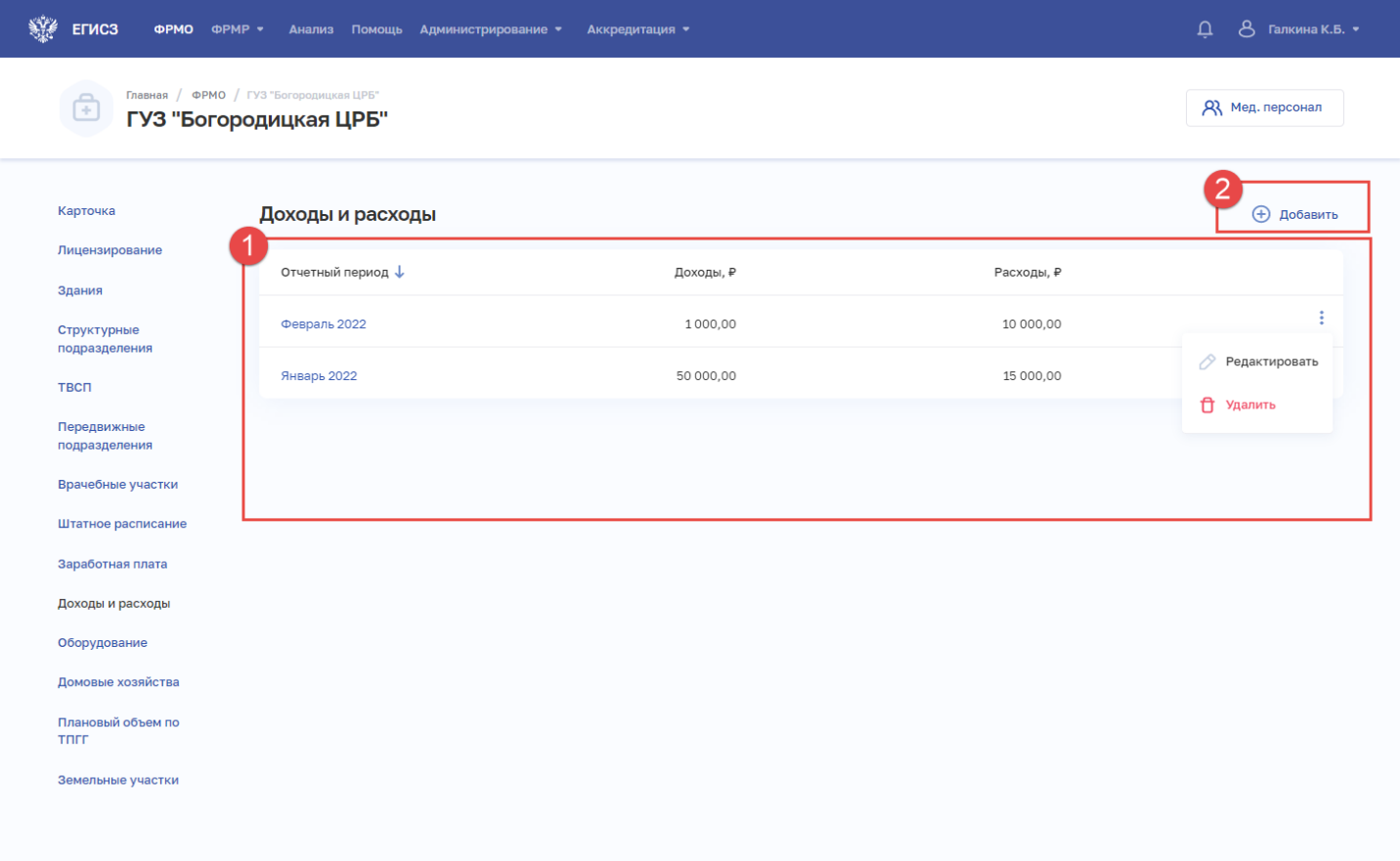 Рисунок 97– Раздел «Доходы и расходы»Страница содержит элементы:таблица со списком записей о доходах и расходах медицинской организации за период (1). В таблице доступна сортировка списка по возрастанию или убыванию параметров в выбранном столбце. Таблица содержит столбцы:«Отчетный период». По нажатии на период открывается карточка доходов и расходов за выбранный период (см. подпункт 4.1.5.10.1.2 настоящего руководства пользователя);«Штатное расписание»;«Дата утверждения».В конце каждой строки в таблице расположена кнопка  для выбора действия с записью:«Редактировать» (см. подпункт 4.1.5.10.1.3 настоящего руководства пользователя); «Удалить» (см. подпункт 4.1.5.10.1.4 настоящего руководства пользователя);кнопка «Добавить» (2) для создания новой записи (см. подпункт 4.1.5.10.1.1 настоящего руководства пользователя).Добавление записи о доходах и расходах на форме «Редактирование доходов и расходов»Добавление записи о доходах и расходах за период доступно только авторизованным пользователям с ролями:«Работник организации, бухгалтер» (ФРМО);«Администратор» (ФРМО).Для добавления записи о доходах и расходах за период: В раздел «Доходы и расходы» нажмите «Добавить». Откроется окно для задания периода отображения доходов и расходов (Рисунок 98).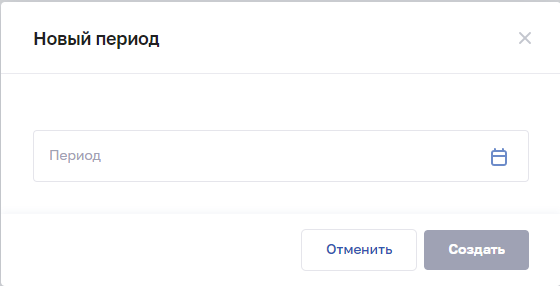 Рисунок 98– Новый периодВыберите период, за который будет создана запись о доходах и расходах организации.Нажмите «Создать». Окно закроется. Откроется форма «Редактирование доходов и расходов: <период>» (Рисунок 99)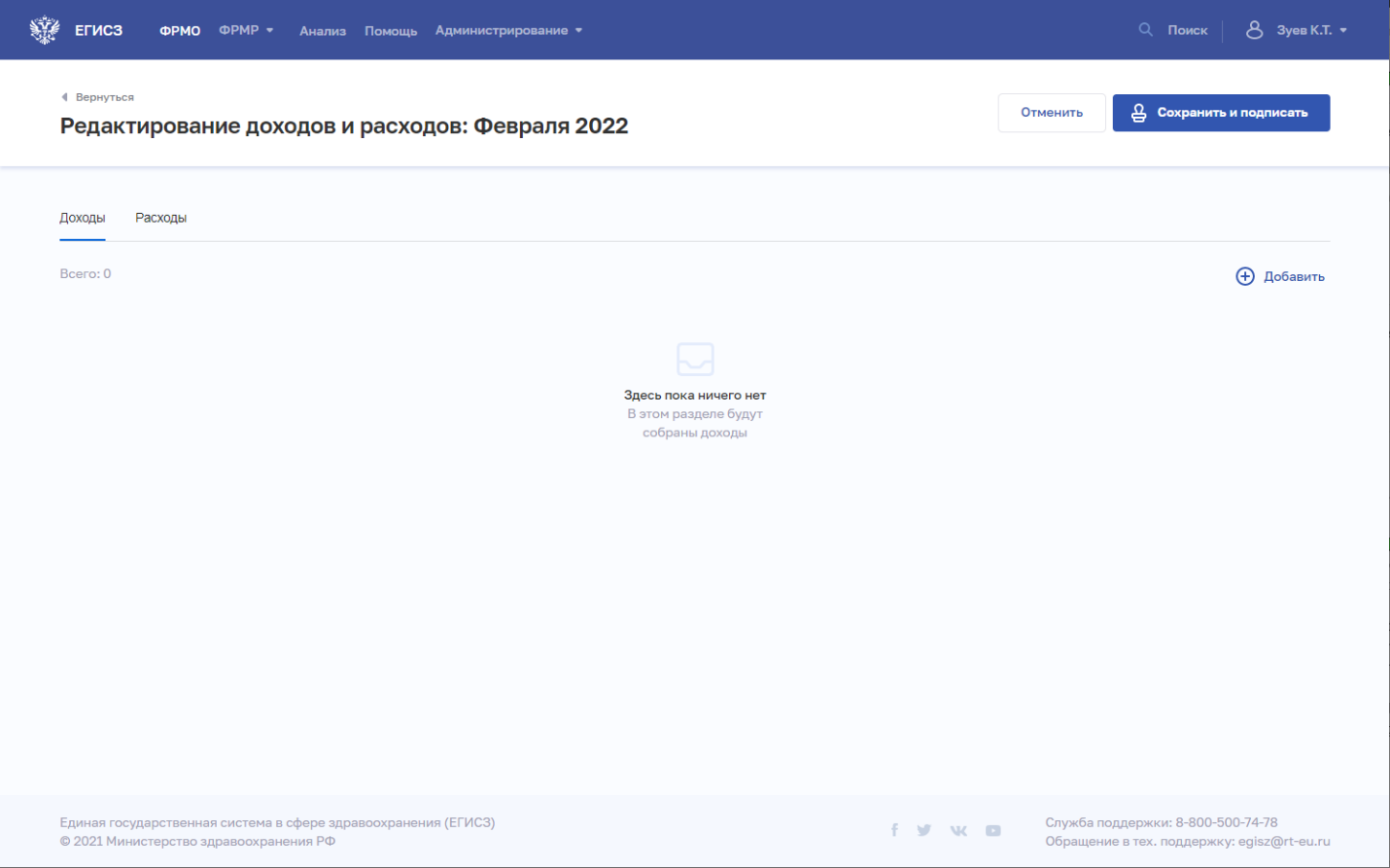 Рисунок 99– Редактирование доходов и расходов: <период>На форме содержатся вкладки «Доходы» и «Расходы». Для добавления данных о доходах нажмите «Добавить» на вкладке «Доходы». Откроется окно «Новая запись о доходах» (Рисунок 100)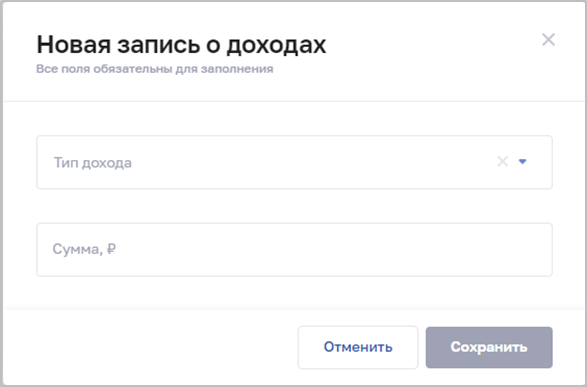 Рисунок 100– Новая запись о доходахЗаполните все поля в окне. Описание полей представлено в таблице (Таблица 15).Нажмите «Сохранить». Окно закроется, возврат на форму «Редактирование доходов и расходов: <период>». Информация о доходах отобразится на форме (Рисунок 101).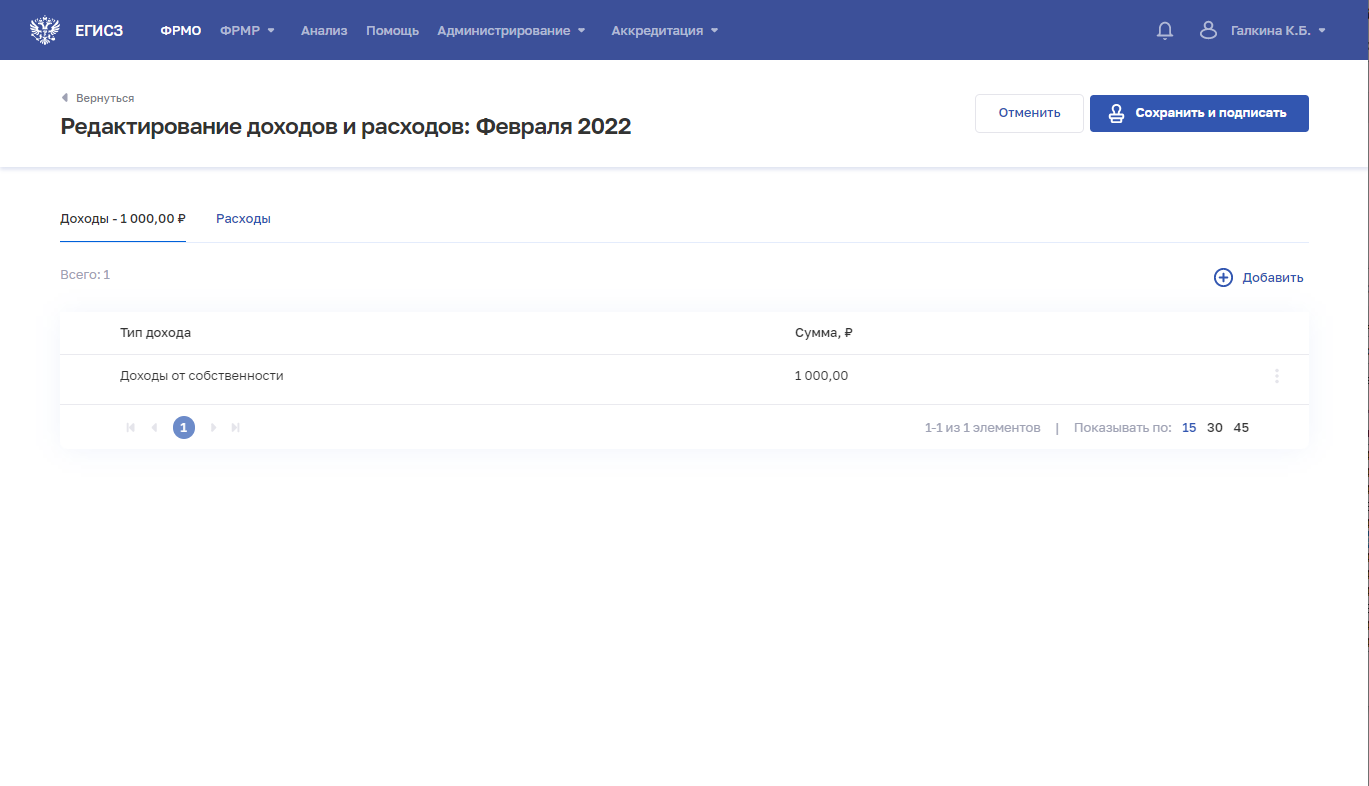 Рисунок 101– Доходы за периодДля добавления данных о расходах нажмите «Добавить» на вкладке «Расходы». Откроется окно «Новая запись о расходах» (Рисунок 102)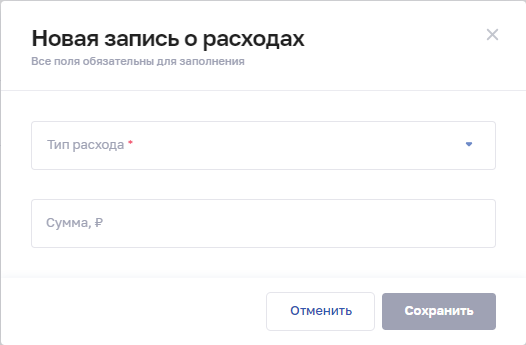 Рисунок 102– Новая запись о расходахЗаполните все поля в окне. Описание полей представлено в таблице (Таблица 16 – Описание полей формы ввода сведений о доходах и расходах).Нажмите «Сохранить». Окно закроется, возврат на форму «Редактирование доходов и расходов: <период>». Информация о расходах отобразится на форме (Рисунок 103).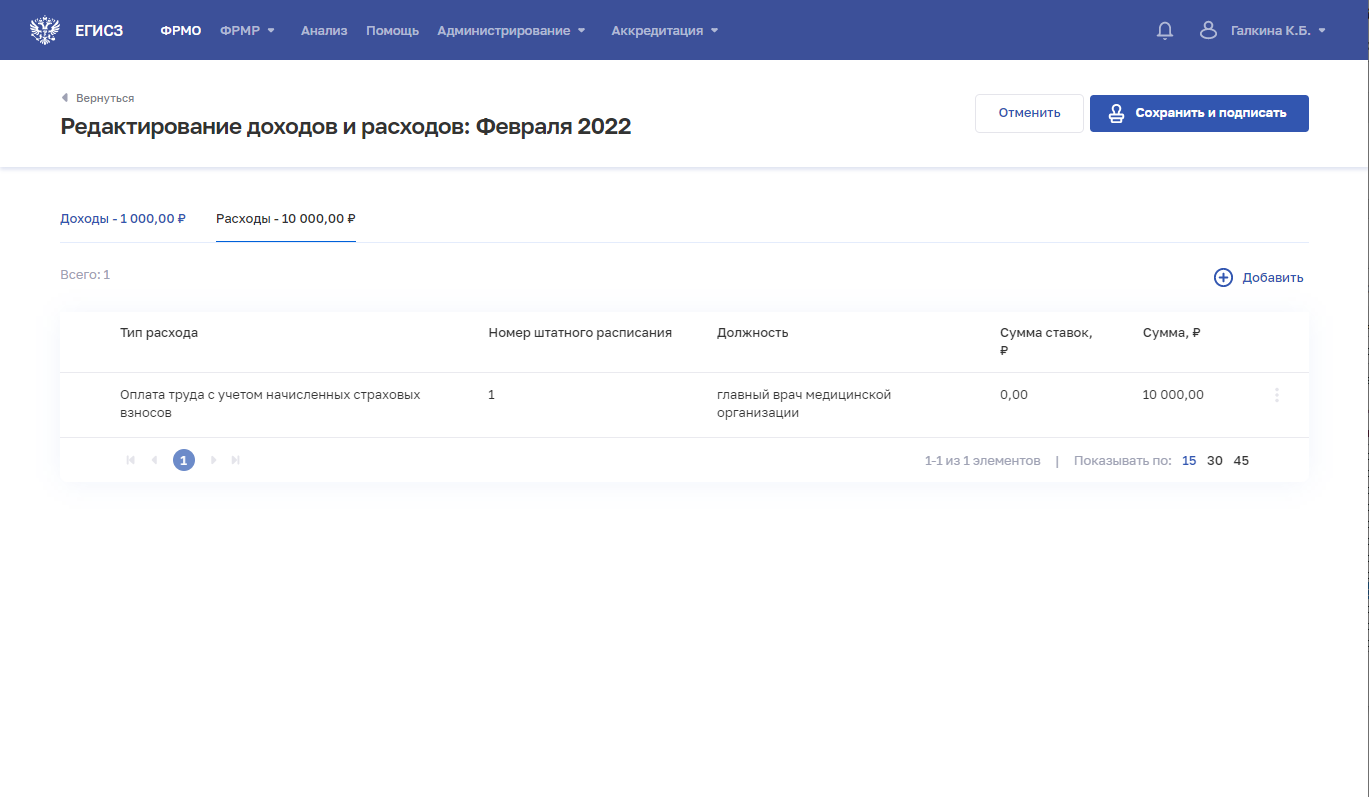 Рисунок 103 – Расходы за периодНажмите кнопку «Сохранить и подписать» и выберите способ сохранения (с использованием УКЭП или без УКЭП).Таблица 16 – Описание полей формы ввода сведений о доходах и расходахПросмотр записи о доходах и расходах на форме «Доходы и расходы»Просмотр записи о доходах и расходах за период доступно только авторизованным пользователям с ролями:«Работник организации, бухгалтер» (ФРМО);«Администратор» (ФРМО).Для просмотра карточки о доходах и расходах за период (Рисунок 104) выберите в таблице нужную запись.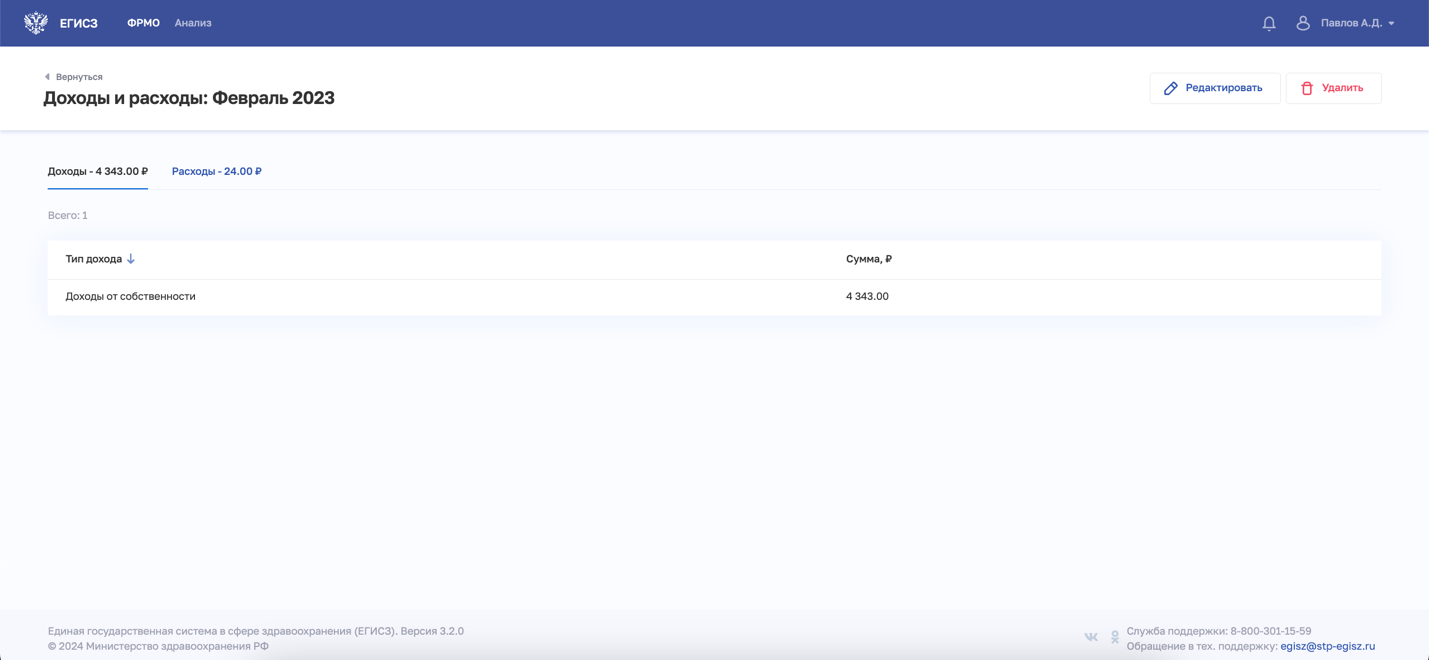 Рисунок 104– Карточка записи о доходах и расходах за периодКарточка содержит всю внесенную информацию о доходах и расходах за период. Редактирование записи о доходах и расходах на форме «Редактирование доходов и расходов»Редактирование записи о доходах и расходах за период доступно только авторизованным пользователям с ролями:«Работник организации, бухгалтер» (ФРМО);«Администратор» (ФРМО).Для редактирования записи о доходах и расходах за период:Откройте запись для редактирования одним из способов:В таблице в строке с нужной записью нажмите кнопку  и выберите команду «Редактировать»;В таблице нажмите на нужную запись. На открывшейся форме нажмите кнопку «Редактировать».Внесите изменения в открывшей форме «Доходы и расходы: <период>».Нажмите кнопку «Сохранить и подписать» и выберите способ сохранения (с использованием УКЭП или без УКЭП).Удаление записи о доходах и расходах за период на форме «Редактирование доходов и расходов»Удаление записи о доходах и расходах за период доступно только авторизованным пользователям с ролями:«Работник организации, бухгалтер» (ФРМО);«Администратор» (ФРМО).Для удаления записи о доходах и расходах за период:Перейдите на форму «Редактирование доходов и расходов» (см. подпункт 4.1.5.10.1.3);В таблице в строке с нужной записью нажмите кнопку  и выберите команду «Удалить»;Подтвердите удаление.Удаление отчетного периода о доходах и расходах на форме «Доходы и расходы»Удаление отчетного периода о доходах и расходах доступно только авторизованным пользователям с ролями:«Работник организации, бухгалтер» (ФРМО);«Администратор» (ФРМО).Для удаления отчетного периода о доходах и расходах:Выберите запись для удаления одним из способов:В таблице в строке с нужной записью нажмите кнопку  и выберите команду «Удалить»;В таблице нажмите на нужную запись. На открывшейся форме нажмите кнопку «Удалить».Подтвердите удаление и выберите способ сохранения (с использованием УКЭП или без УКЭП).Форма «Оборудование»Форма предназначена для вывода перечня оборудования организации. Из формы осуществляется переход к внесению и редактированию сведений об оборудовании.Примечание. Для создания записи об оборудовании требуется предварительно добавить здание в разделе «Здания» (см. подпункт 4.1.5.3.1.1 настоящего руководства пользователя), к которому будет прикрепляться оборудование.Просмотр формы «Оборудование»Просмотр формы «Оборудование» доступен только авторизованным пользователям с ролями:«Работник ОУЗ» (ФРМО);«Работник МЗ» (ФРМО);«Работник ФОИВ» (ФРМО);«Работник организации» (ФРМО);«Работник организации, бухгалтер» (ФРМО);«Работник РЗН» (ФРМО);«Работник МЗ (кадровый департамент)» (ФРМО);«Администратор» (ФРМО).Управление сведениями об оборудовании организации производится в разделе «Оборудование» карточки организации (Рисунок 105).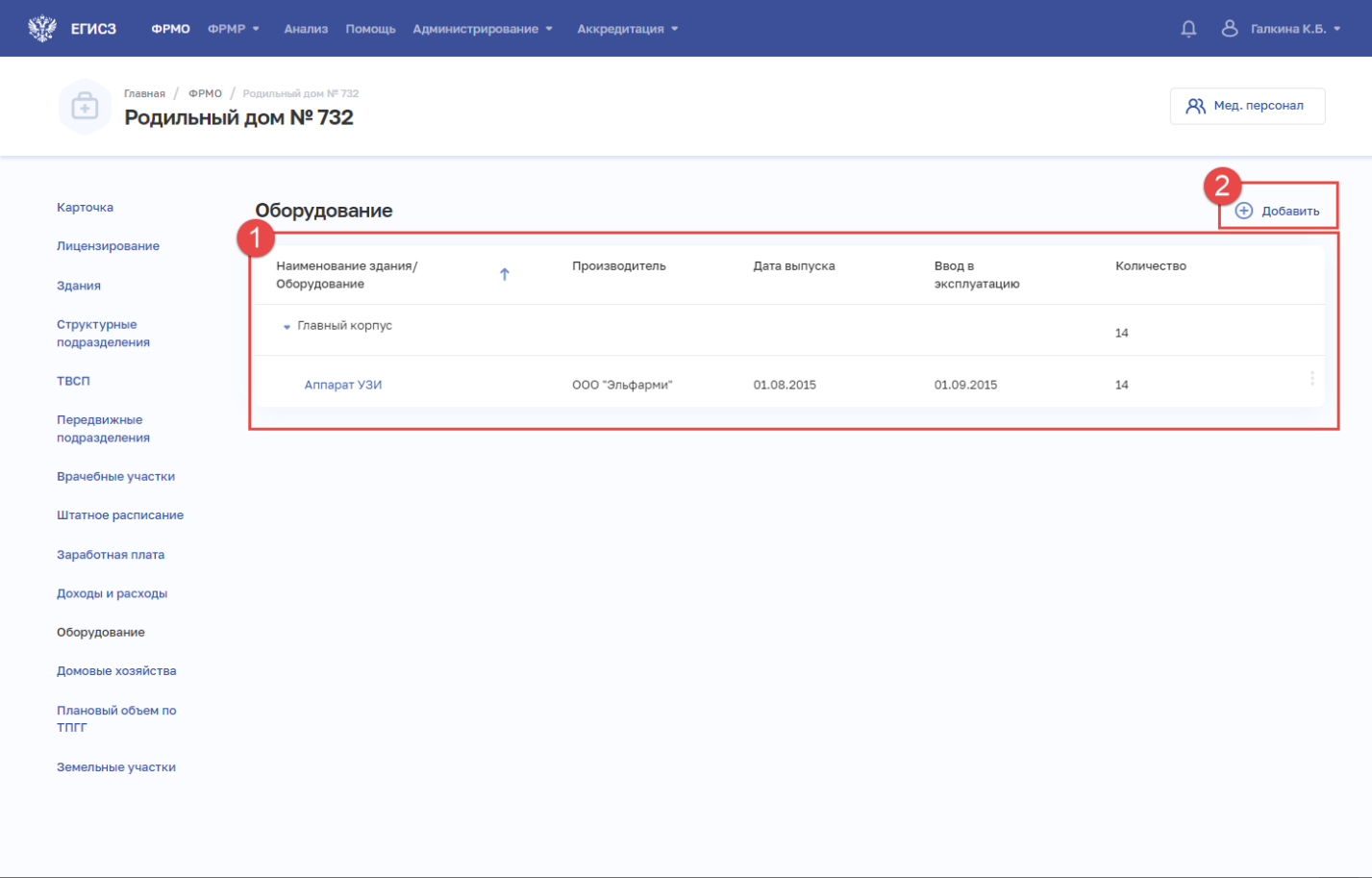 Рисунок 105– Раздел «Оборудование»Страница содержит элементы:таблица со списком оборудования выбранной организации по зданиям (1). 
В таблице доступна сортировка списка по возрастанию или убыванию параметров в выбранном столбце. При нажатии на строку в таблице дополнительно отображаются данные об оборудовании, относящихся к зданию. Таблица содержит столбцы:«Наименование здания/Оборудование». По нажатии на наименование оборудования открывается карточка оборудования (см. подпункт 4.1.5.11.1.2 настоящего руководства пользователя);«Производитель»;«Дата выпуска»;«Ввод в эксплуатацию»;«Количество».В конце каждой строки в таблице расположена кнопка  для выбора действия с записью:«Редактировать» (см. подпункт 4.1.5.11.1.3 настоящего руководства пользователя); «Удалить» (см. подпункт 4.1.5.11.1.4 настоящего руководства пользователя);кнопка «Добавить» (2) для создания новой записи (см. подпункт 4.1.5.11.1.1 настоящего руководства пользователя).Добавление записи об оборудовании на форме «Новое оборудование»Добавление записи об оборудовании доступно только авторизованным пользователям с ролями:«Работник организации» (ФРМО);«Работник организации, бухгалтер» (ФРМО);«Администратор» (ФРМО).Для добавления записи об оборудовании: В разделе «Оборудование» нажмите кнопку «Добавить». Откроется форма «Новое оборудование» (Рисунок 106).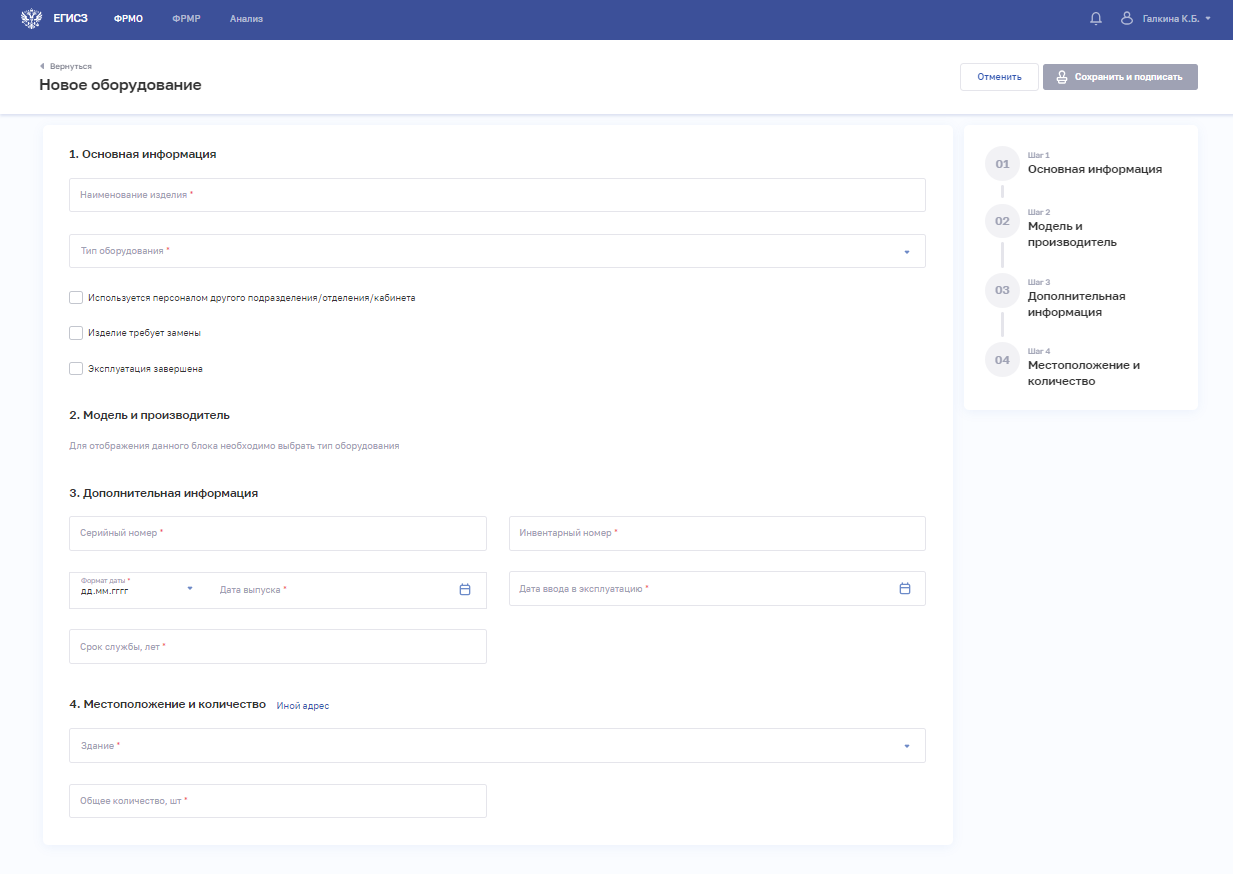 Рисунок 106 – Новое оборудованиеНа форме «Новое оборудование» заполните все необходимые поля в блоках (поля, обязательные для заполнения, отмечены звездочкой):«Общие сведения»;«Модель и производитель» (состав полей в блоке зависит от выбранного типа оборудования);«Дополнительная информация»;«Местоположение и количество».Описание полей представлено в таблице (см. Таблица 17).Если в поле «Тип оборудования» выбрано значение «Медицинское оборудование», то в блоке «Модель и производитель» отобразится поле «Номер регистрационного удостоверения». При нажатии на него откроется окно «Номер регистрационного удостоверения» (Рисунок 107)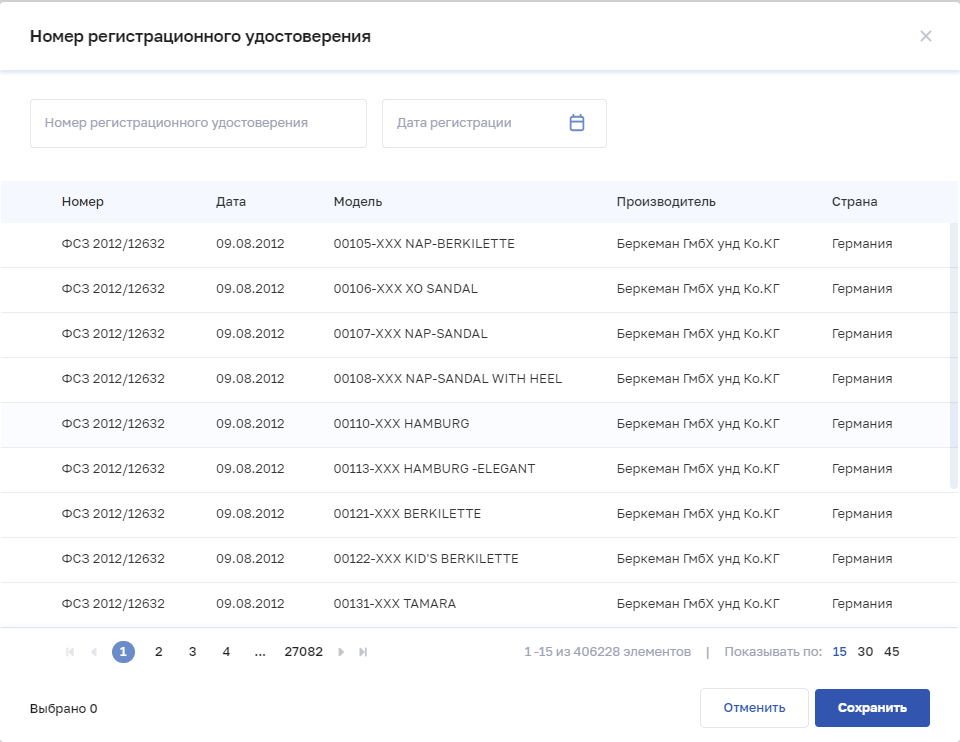 Рисунок 107– Номер регистрационного удостоверенияВ окне отображаются:поля поиска:«Номер регистрационного удостоверения»;«Дата регистрации»;таблица со списком медицинского оборудования. Данные в таблицу выводятся из справочника ФРНСИ «Справочник регистрационных удостоверений и моделей по классификации Росздравнадзора», OID 1.2.643.5.1.13.13.99.2.538. Таблица содержит столбцы:«Номер»;«Дата»;«Модель»;«Производитель»;«Страна».Выполните, при необходимости, поиск и выберите номер регистрационного удостоверения оборудования, которое будет добавлено в карточку организации.Нажмите кнопку «Сохранить». Окно закроется, произойдет возврат на форму «Новое оборудование».Если в списке «Тип оборудования» выбрано значение «Прочее оборудование» или «Автотранспорт», то в блоке «Модель и производитель» отобразятся поля для ручного ввода данных. Описание полей представлено в таблице (см. Таблица 16).В блоке «Местоположение и количество» заполняется информация о местонахождении оборудования. Оборудование может размещаться в одном из зданий организации, либо находиться по другому адресу. По умолчанию на форме «Местоположение и количество» отображаются поля для случая, когда оборудование находится в здании организации (Рисунок 108). Описание полей представлено в таблице (Таблица 17)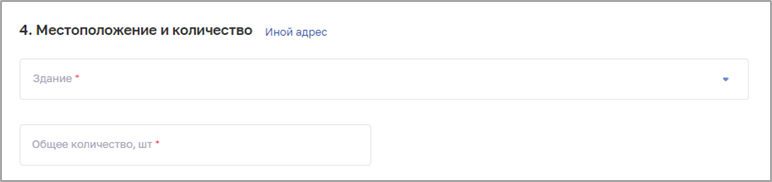 Рисунок 108– Местоположение и количество. Здание и помещенияЕсли оборудование находится по другому адресу, нажмите «Иной адрес» справа от названия блока. В блоке отобразятся соответствующие поля (Рисунок 109). Описание полей представлено в таблице (Таблица 17)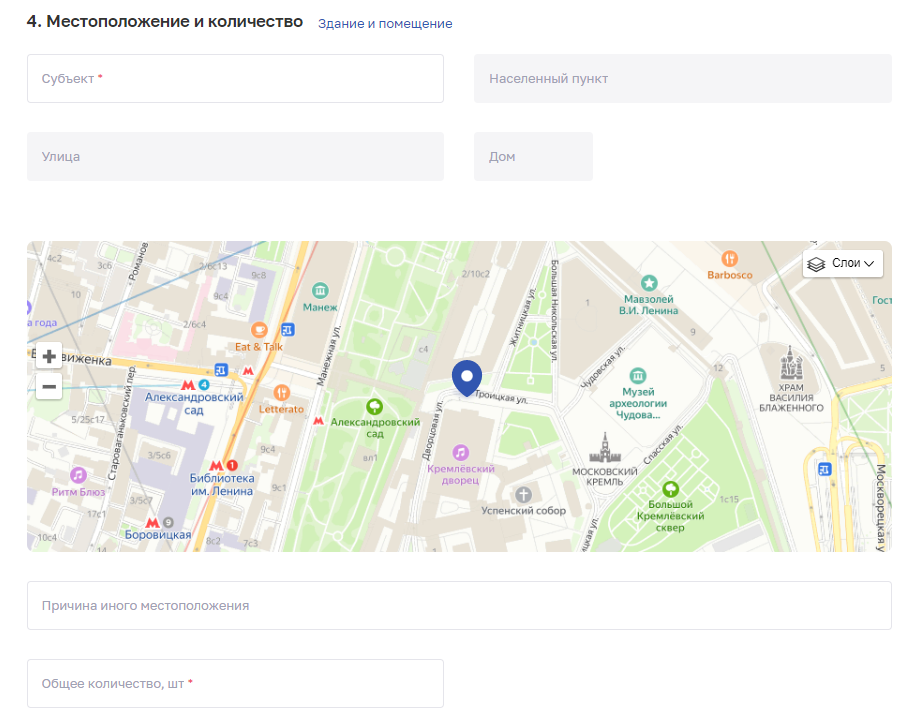 Рисунок 109 – Местоположение и количество. Иной адресДля возврата в режим данных о зданиях нажмите «Здание и помещения» справа от названия блока. В блоке отобразятся соответствующие поля (Рисунок 108).После заполнения данных в меню справа напротив соответствующего блока появляется символ , который означает готовность блока.Нажмите кнопку «Сохранить и подписать» и выберите способ сохранения (с использованием УКЭП или без УКЭП).Таблица 17 – Описание полей формы ввода сведений об оборудовании организацииПросмотр записи об оборудовании на форме «Карточка оборудования»Просмотр формы «Карточка оборудования» доступен только авторизованным пользователям с ролями:«Работник ОУЗ» (ФРМО);«Работник МЗ» (ФРМО);«Работник ФОИВ» (ФРМО);«Работник организации» (ФРМО);«Работник организации, бухгалтер» (ФРМО);«Работник РЗН» (ФРМО);«Работник МЗ (кадровый департамент)» (ФРМО);«Администратор» (ФРМО).Для просмотра карточки оборудования (Рисунок 110) выберите в таблице нужную запись.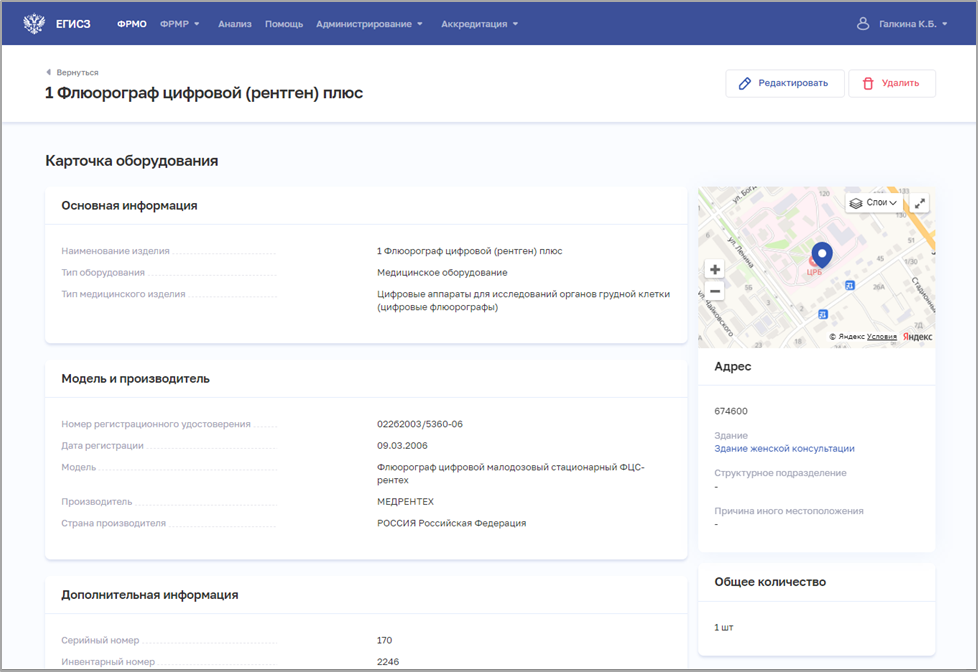 Рисунок 110 – Карточка оборудованияКарточка содержит всю внесенную информацию об оборудовании в организации. Редактирование записи об оборудовании на форме «Редактирование оборудования»Редактирование записи об оборудовании на форме «Редактирование оборудования» доступно только авторизованным пользователям с ролями:«Работник организации» (ФРМО);«Работник организации, бухгалтер» (ФРМО);«Администратор» (ФРМО).Для редактирования записи об оборудовании:Откройте запись для редактирования одним из способов:В таблице в строке с нужной записью нажмите кнопку  и выберите команду «Редактировать»;В таблице нажмите на нужную запись. В открывшейся карточке оборудования нажмите кнопку «Редактировать».Внесите изменения в открывшей форме «Редактирование оборудования».Нажмите кнопку «Сохранить и подписать» и выберите способ сохранения (с использованием УКЭП или без УКЭП).Удаление записи об оборудовании на форме «Редактирование оборудования»Удаление записи об оборудовании на форме «Редактирование оборудования» доступно только авторизованным пользователям с ролями:«Работник организации» (ФРМО);«Работник организации, бухгалтер» (ФРМО);«Администратор» (ФРМО).Для удаления записи об оборудовании:Выберите запись для удаления одним из способов:В таблице в строке с нужной записью нажмите кнопку  и выберите команду «Удалить»;В таблице нажмите на нужную запись. В открывшейся карточке оборудования нажмите кнопку «Удалить».Подтвердите удаление и выберите способ сохранения (с использованием УКЭП или без УКЭП).Форма «Домовые хозяйства»Форма предназначена для вывода перечня домовых хозяйств организации. Из формы осуществляется переход к внесению и редактированию сведений о домовых хозяйствах.Примечание. Раздел заполняется только при наличии у организации домовых хозяйств.В разделе «Домовые хозяйства» указываются сведения о домовых хозяйствах, оказывающих первую помощь населению в малочисленных населенных пунктах с числом жителей менее 100 человек, в том числе временных (сезонных), находящихся на значительном удалении от медицинских организаций или их структурных подразделений (более 6 км) (пункт 11 Положения об организации оказания первичной медико-санитарной помощи взрослому населению, утвержденного приказом Министерства здравоохранения и социального развития РФ от 15.05.2012 №543н «Об утверждении Положения об организации оказания первичной медико-санитарной помощи взрослому населению»).Просмотр формы «Домовые хозяйства»Просмотр формы «Домовые хозяйства» доступен только авторизованным пользователям с ролями:«Работник ОУЗ» (ФРМО);«Работник МЗ» (ФРМО);«Работник ФОИВ» (ФРМО);«Работник организации» (ФРМО);«Работник организации, бухгалтер» (ФРМО);«Работник РЗН» (ФРМО);«Работник МЗ (кадровый департамент)» (ФРМО);«Администратор» (ФРМО).Управление сведениями о домовых хозяйствах организации производится в разделе «Домовые хозяйства» карточки медицинской организации (Рисунок 111)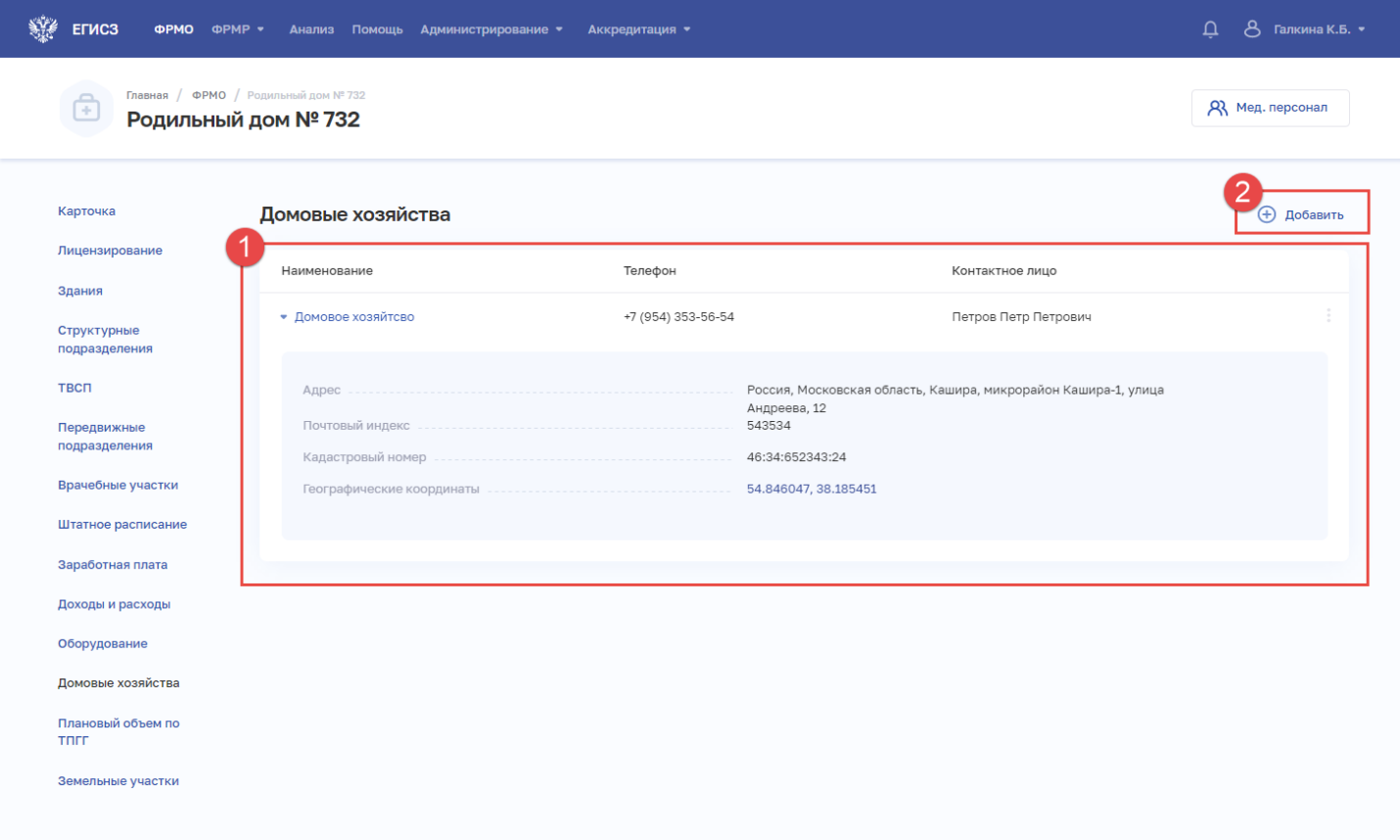 Рисунок 111 – Раздел «Домовые хозяйства»Страница содержит элементы:таблица со списком домовых хозяйств выбранной организации (1). В таблице доступна сортировка списка по возрастанию или убыванию параметров в выбранном столбце. При нажатии на строку в таблице отображаются дополнительные данные. Таблица содержит столбцы:«Наименование». По нажатии на наименование открывается карточка домового хозяйства (см. подпункт 4.1.5.12.1.2 настоящего руководства пользователя); «Телефон»;«Контактное лицо»;В конце каждой строки в таблице расположена кнопка  для выбора действия с записью:«Редактировать» (см. подпункт 4.1.5.12.1.3 настоящего руководства пользователя); «Удалить» (см. подпункт 4.1.5.12.1.4 настоящего руководства пользователя);кнопка «Добавить» (2) для создания новой записи (см. подпункт 4.1.5.12.1.1 настоящего руководства пользователя).Добавление домового хозяйства на форме «Новое домовое хозяйство»Добавление домового хозяйства доступно только авторизованным пользователям с ролями:«Работник организации» (ФРМО);«Работник организации, бухгалтер» (ФРМО);«Администратор» (ФРМО).Для добавления записи о домовом хозяйстве:В разделе «Домовые хозяйства» нажмите кнопку «Добавить». Откроется форма «Новое домовое хозяйство» (Рисунок 112).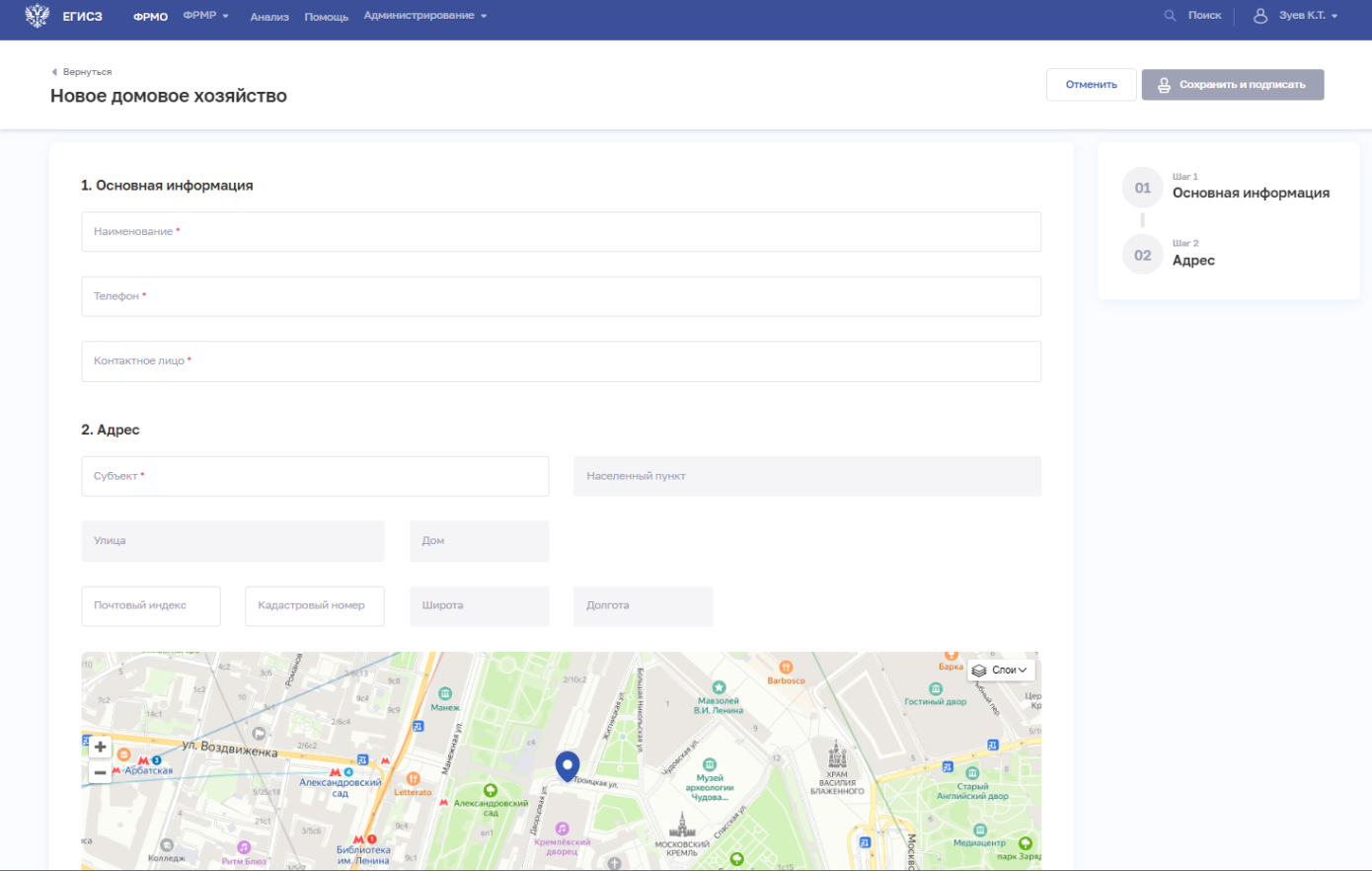 Рисунок 112 – Новое домовое хозяйствоНа форме заполните все необходимые поля в блоках (поля, обязательные для заполнения, отмечены звездочкой):«Основная информация»;«Адрес».Описание полей представлено в таблице (Таблица 18 – Описание полей формы ввода сведений о домовых хозяйствах).После заполнения данных в меню справа напротив соответствующего блока появляется символ , который означает готовность блока.Нажмите кнопку «Сохранить и подписать» и выберите способ сохранения (с использованием УКЭП или без УКЭП).Таблица 18 – Описание полей формы ввода сведений о домовых хозяйствахПросмотр сведений о домовом хозяйстве на форме «Карточка домового хозяйства»Просмотр формы «Карточка домового хозяйства» доступен только авторизованным пользователям с ролями:«Работник ОУЗ» (ФРМО);«Работник МЗ» (ФРМО);«Работник ФОИВ» (ФРМО);«Работник организации» (ФРМО);«Работник организации, бухгалтер» (ФРМО);«Работник РЗН» (ФРМО);«Работник МЗ (кадровый департамент)» (ФРМО);«Администратор» (ФРМО).Для просмотра карточки домового хозяйства (Рисунок 113) выберите в таблице нужную запись.г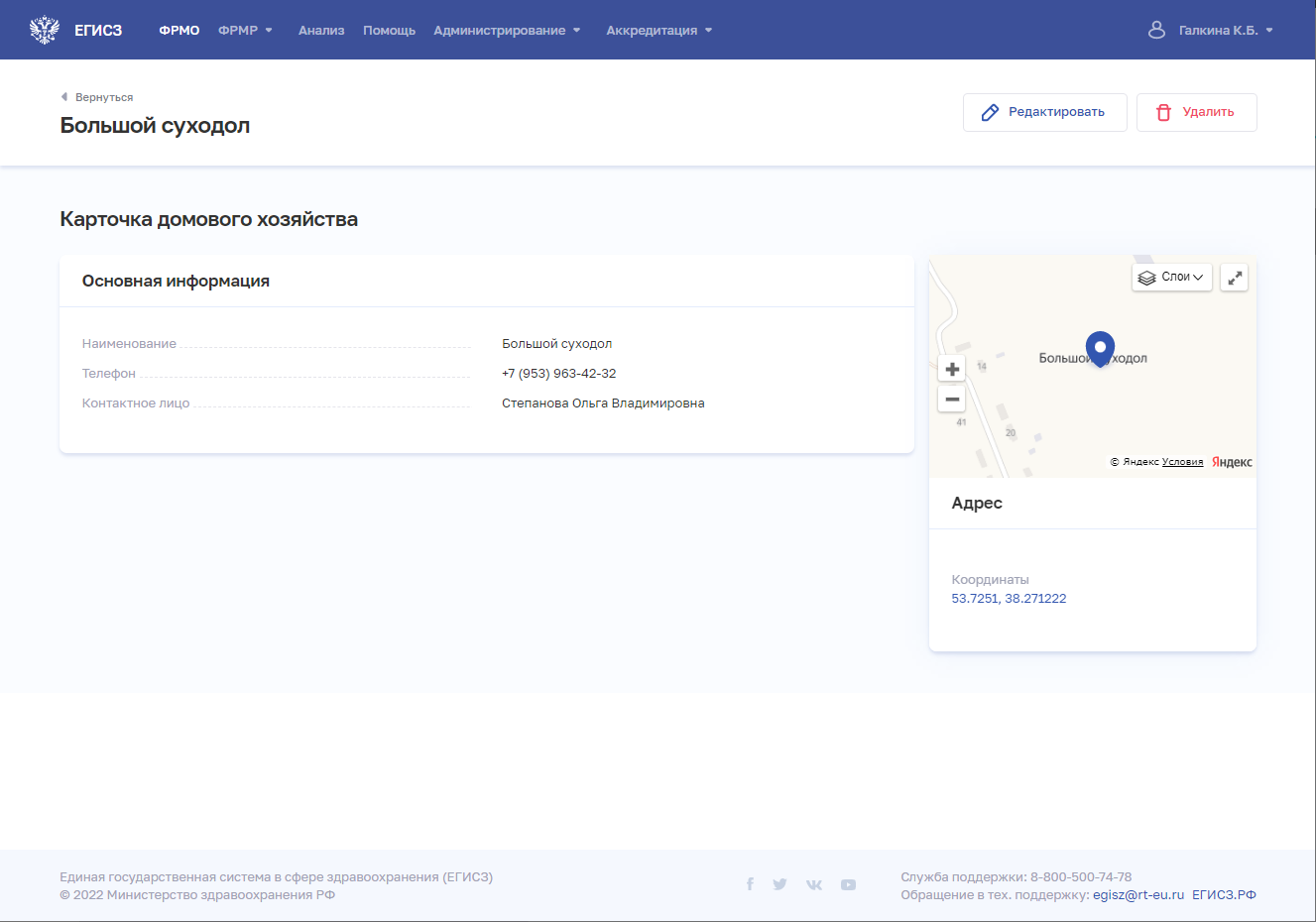 Рисунок 113– Карточка домового хозяйстваКарточка содержит всю внесенную информацию о домовом хозяйстве организации. Редактирование сведений о домовом хозяйстве на форме «Редактирование домового хозяйства»Редактирование формы «Редактирование домового хозяйства» доступно только авторизованным пользователям с ролями:«Работник организации» (ФРМО);«Работник организации, бухгалтер» (ФРМО);«Администратор» (ФРМО).Для редактирования записи о домовом хозяйстве:Откройте запись для редактирования одним из способов:В таблице в строке с нужной записью нажмите кнопку  и выберите команду «Редактировать»;В таблице нажмите на нужную запись. В открывшейся карточке домового хозяйства нажмите кнопку «Редактировать».Внесите изменения в открывшей форме «Редактирование домового хозяйства».Нажмите кнопку «Сохранить и подписать» и выберите способ сохранения (с использованием УКЭП или без УКЭП).Удаление сведений о домовом хозяйстве на форме «Карточка домового хозяйства»Удаление сведений о домовом хозяйстве на форме «Карточка домового хозяйства» доступно только авторизованным пользователям с ролями:«Работник организации» (ФРМО);«Работник организации, бухгалтер» (ФРМО);«Администратор» (ФРМО).Для удаления записи о домовом хозяйстве:Выберите запись для удаления одним из способов:В таблице в строке с нужной записью нажмите кнопку  и выберите команду «Удалить»;В таблице нажмите на нужную запись. В открывшейся карточке оборудования нажмите кнопку «Удалить».Подтвердите удаление и выберите способ сохранения (с использованием УКЭП или без УКЭП).Форма «Плановый объем по ТПГГ»Форма предназначена для вывода сведений о плановом объеме посещений при участии организации в территориальной программе государственных гарантий. Из формы осуществляется переход к внесению и редактированию сведений о плановом объеме по ТПГГ.Примечание. Раздел заполняется только при работе медицинской организации по территориальной программе государственных гарантий.Просмотр формы «Плановый объем по ТПГГ»Просмотр формы «Плановый объем по ТПГГ» доступен только авторизованным пользователям с ролями:«Работник ОУЗ» (ФРМО);«Работник МЗ» (ФРМО);«Работник ФОИВ» (ФРМО);«Работник организации» (ФРМО);«Работник организации, бухгалтер» (ФРМО);«Работник РЗН» (ФРМО);«Работник МЗ (кадровый департамент)» (ФРМО);«Администратор» (ФРМО).Управление сведениями о плановом объеме по территориальной программе государственных гарантий для организации производится в разделе «Плановый объем по ТПГГ» карточки медицинской организации (Рисунок 114).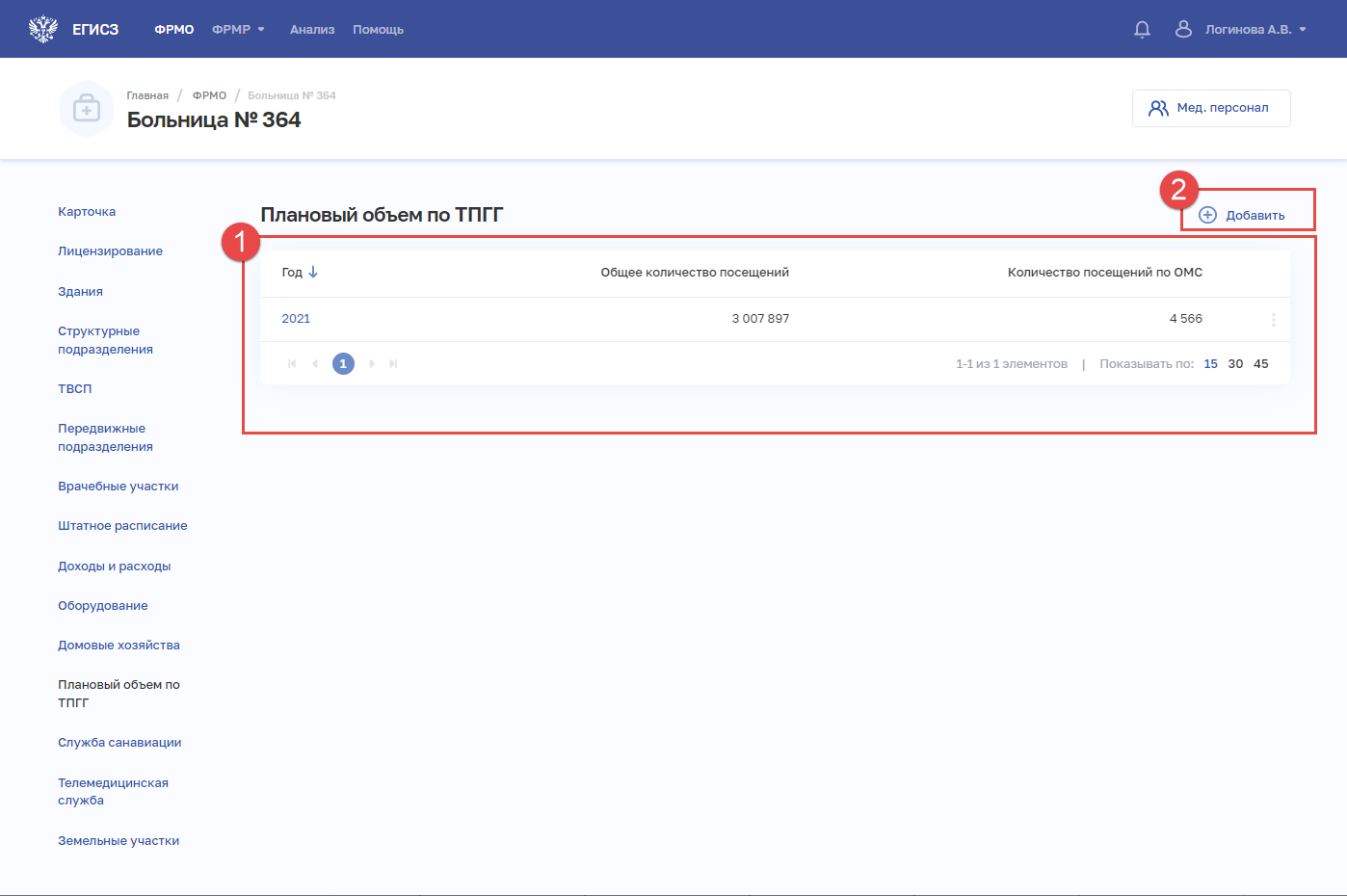 Рисунок 114– Раздел «Плановый объем по ТПГГ»Страница содержит элементы:таблица со списком записей о плановом объеме по ТПГГ выбранной организации по годам (1). В таблице доступна сортировка списка по возрастанию или убыванию параметров в выбранном столбце. Таблица содержит столбцы:«Год»;«Общее количество посещений»;«Количество посещений по ОМС»;В конце каждой строки в таблице расположена кнопка  для выбора действия с записью:«Редактировать» (см. подпункт 4.1.3.14.3 настоящего руководства пользователя);«Удалить» (см. подпункт 4.1.3.14.4 настоящего руководства пользователя);кнопка «Добавить» (2) для создания новой записи (см. подпункт 4.1.5.13.1.1 настоящего руководства пользователя).Добавление записи о плановом объеме по ТПГГ на форме «Новое ТПГГ»Добавление записи о плановом объеме по ТПГГ доступно только авторизованным пользователям с ролями:«Работник организации» (ФРМО);«Работник организации, бухгалтер» (ФРМО);«Администратор» (ФРМО).Для добавления записи о плановом объеме по ТПГГ:В разделе «Плановый объем по ТПГГ» нажмите кнопку «Добавить». Откроется форма «Новое ТПГГ» (Рисунок 115).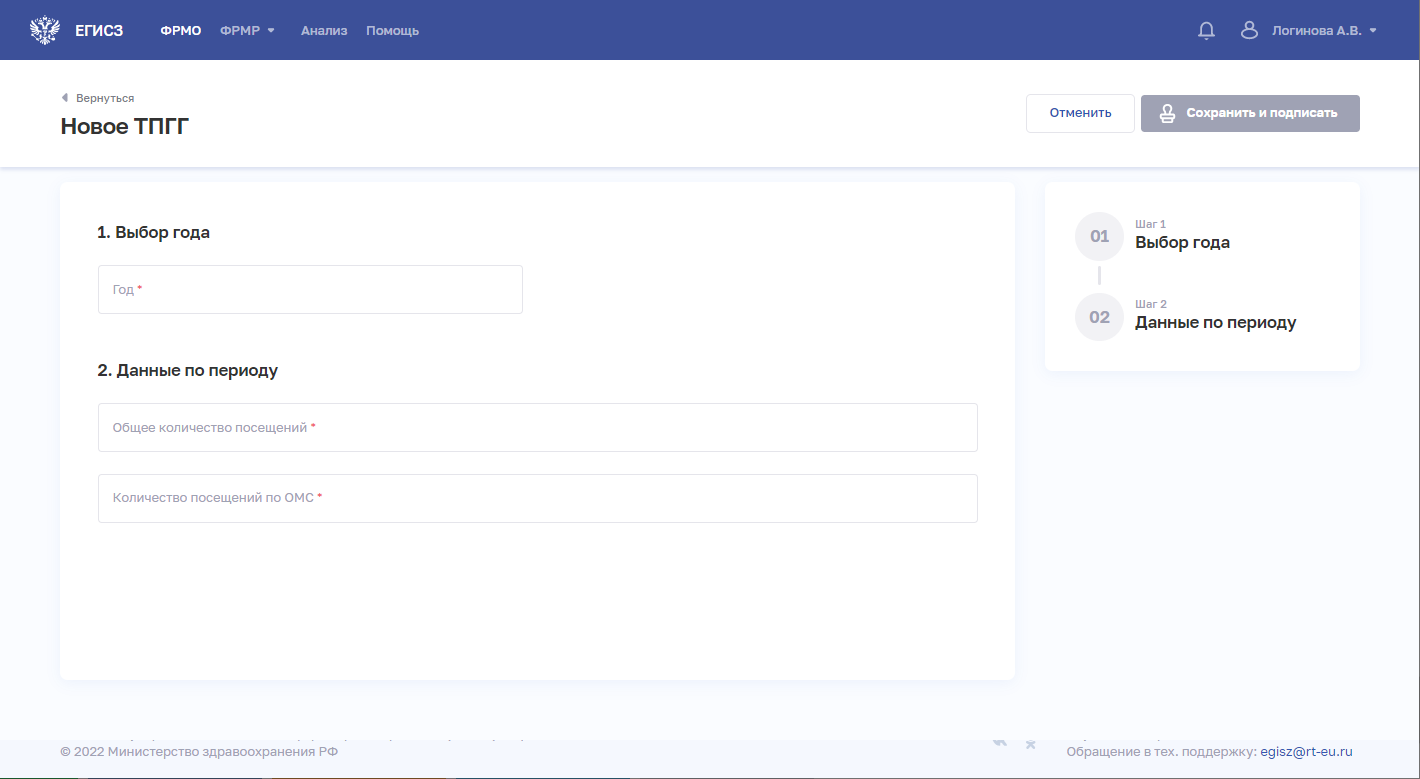 Рисунок 115– Новая ТПГГНа форме заполните все необходимые поля в блоках (поля, обязательные для заполнения, отмечены звездочкой):«Выбор года»;«Данные по периоду».Описание полей представлено в таблице (см. Таблица 19).После заполнения данных в меню справа напротив соответствующего блока появляется символ , который означает готовность блока.Нажмите кнопку «Сохранить и подписать» и выберите способ сохранения (с использованием УКЭП или без УКЭП).Таблица 19 – Описание полей формы ввода сведений о ТПГГРедактирование записи о плановом объеме по ТПГГ на форме «Редактирование ТПГГ»Редактирование записи о плановом объеме по ТПГГ доступно только авторизованным пользователям с ролями:«Работник организации» (ФРМО);«Работник организации, бухгалтер» (ФРМО);«Администратор» (ФРМО).Для редактирования записи о плановом объеме по ТПГГ:В таблице в строке с нужной записью нажмите кнопку  и выберите команду «Редактировать». Внесите изменения в открывшей форме «Редактирование ТПГГ».Нажмите кнопку «Сохранить и подписать» и выберите способ сохранения (с использованием УКЭП или без УКЭП).Удаление записи о плановом объеме по ТПГГ на форме «Удаление ТПГГ»Удаление записи о плановом объеме по ТПГГ доступно только авторизованным пользователям с ролями:«Работник организации» (ФРМО);«Работник организации, бухгалтер» (ФРМО);«Администратор» (ФРМО).Для удаления записи о плановом объеме по ТПГГ:В таблице в строке с нужной записью нажмите кнопку  и выберите команду «Удалить». Подтвердите удаление и выберите способ сохранения (с использованием УКЭП или без УКЭП).Форма «Службы санавиации»Форма предназначена для вывода сведений о службах санавиациях организации. Из формы осуществляется переход к внесению и редактированию сведений о службах санавиациях организации.Примечание.Раздел заполняется только при наличии у медицинской организации службы санавиации.Для создания записи о службе санавиации медицинской организации требуется предварительно добавить структурное подразделение в разделе «Структурные подразделения» (см. подпункт 4.1.5.4.1.1.4 настоящего руководства пользователя).Просмотр формы «Службы санавиации»Просмотр формы «Службы санавиации» доступен только авторизованным пользователям с ролями:«Работник ОУЗ» (ФРМО);«Работник МЗ» (ФРМО);«Работник ФОИВ» (ФРМО);«Работник организации» (ФРМО);«Работник организации, бухгалтер» (ФРМО);«Работник РЗН» (ФРМО);«Работник МЗ (кадровый департамент)» (ФРМО);«Администратор» (ФРМО).Управление сведениями о службах санавиации производится в разделе «Службы санавиации» карточки медицинской организации (Рисунок 116). 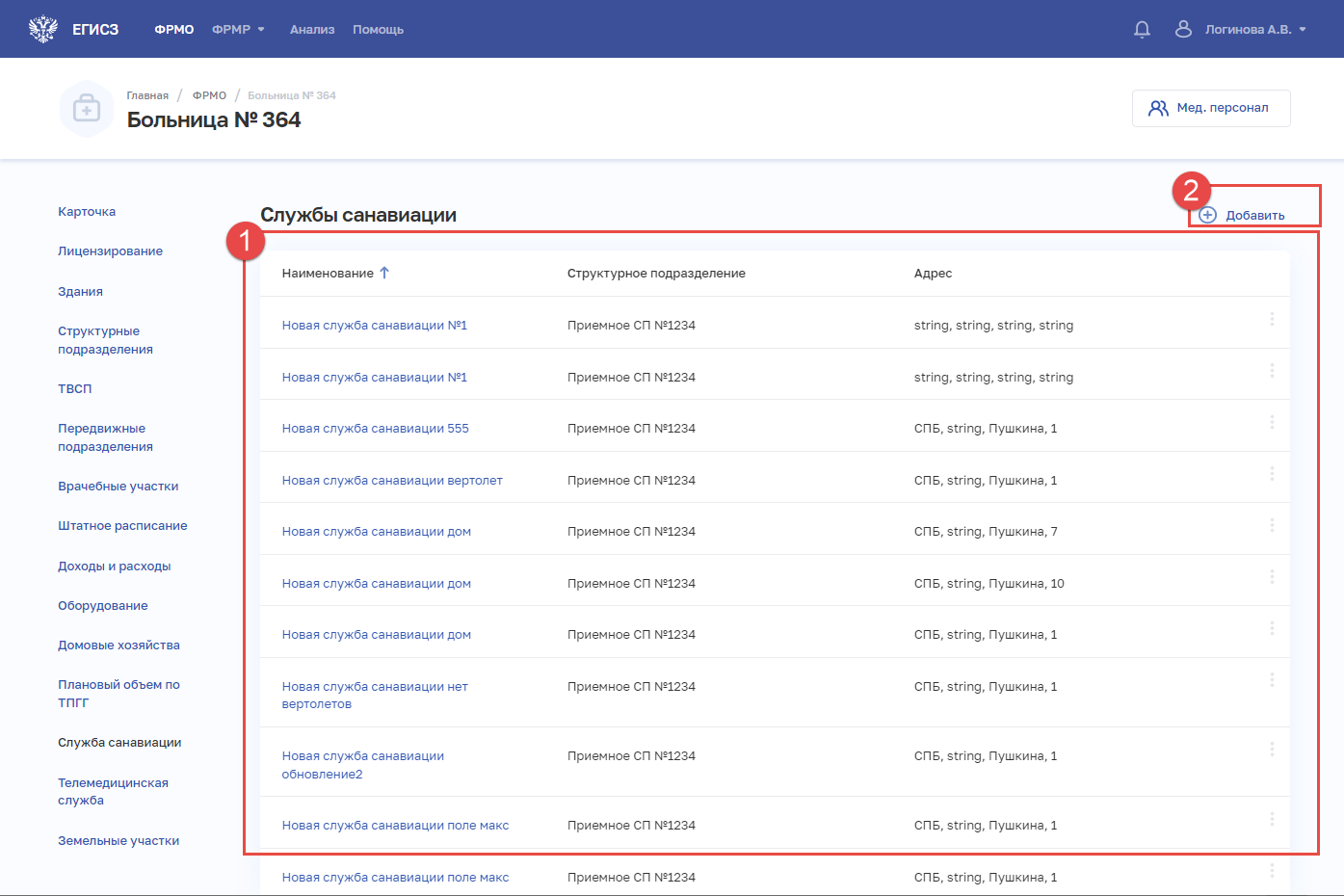 Рисунок 116– Раздел «Службы санавиации»Страница содержит элементы:таблица со списком служб санавиации выбранной организации. В таблице доступна сортировка списка по возрастанию или убыванию параметров в выбранном столбце. Таблица содержит столбцы:«Наименование». По нажатии на наименование открывается карточка службы санавиации (см. подпункт 4.1.5.14.1.2 настоящего руководства пользователя);«Структурное подразделение»;«Адрес».В конце каждой строки в таблице расположена кнопка  для выбора действия с записью:«Редактировать» (см. подпункт 4.1.5.14.1.3 настоящего руководства пользователя);«Удалить» (см. подпункт 4.1.5.14.1.4 настоящего руководства пользователя);кнопка «Добавить» (2) для создания новой записи (см. подпункт 4.1.5.14.1.1 настоящего руководства пользователя).Добавление службы санавиации на форме «Новая служба санитарной авиации»Добавление службы санавиации на форме «Новая служба санитарной авиации» доступно только авторизованным пользователям с ролями:«Работник организации» (ФРМО);«Работник организации, бухгалтер» (ФРМО);«Администратор» (ФРМО).Для добавления записи о службе санавиации:В разделе «Службы санавиации» нажмите кнопку «Добавить». Откроется форма «Новая служба санитарной авиации» (Рисунок 117).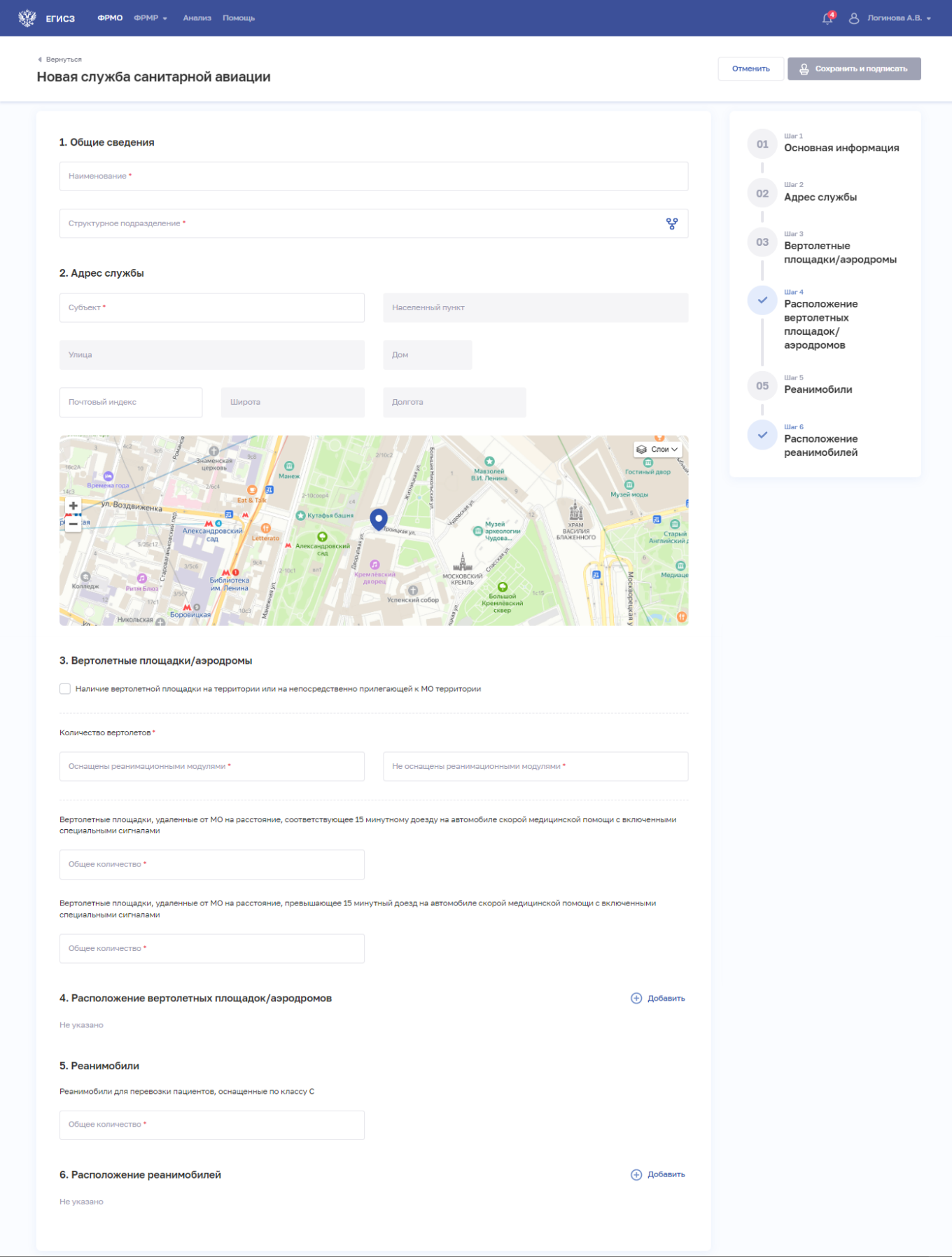 Рисунок 117– Новая служба санитарной авиацииНа форме заполните все необходимые поля в блоках (поля, обязательные для заполнения, отмечены звездочкой):«Общие сведения»;«Адрес службы»;«Вертолетные площадки/аэродромы»;«Расположение вертолетных площадок/аэродромов»;«Реанимобили»;«Расположение реанимобилей».Описание полей представлено в таблице (см. Таблица 20 ).В блоке «Расположение вертолетных площадок/аэродромов» нажмите «Добавить». Откроется окно «Новая вертолетная площадка/аэродром» (Рисунок 118)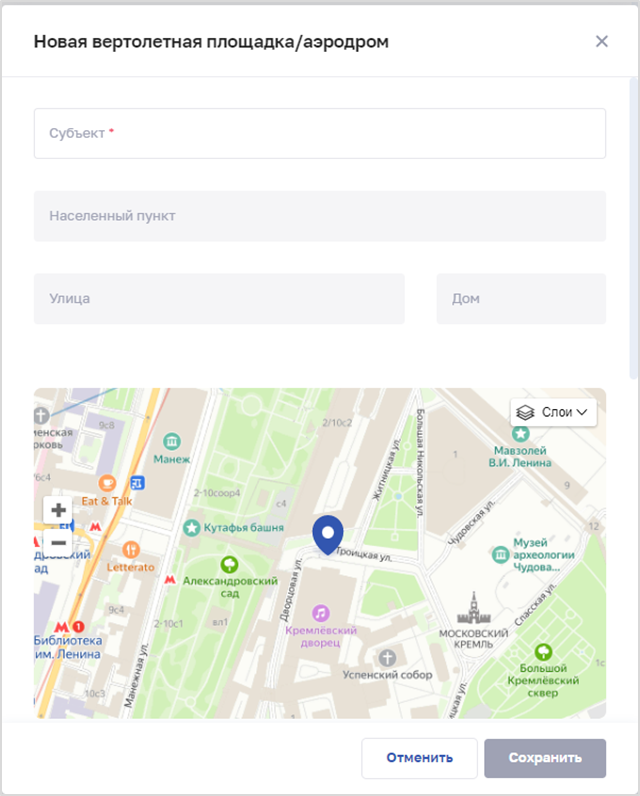 Рисунок 118– Новая вертолетная площадка/аэродромВ окне заполните все поля.Нажмите кнопку «Сохранить». Окно закроется, произойдет возврат на форму «Новое служба санитарной авиации».В блоке «Расположение реанимобилей» нажмите «Добавить». Откроется окно «Новый реанимобиль» (Рисунок 119).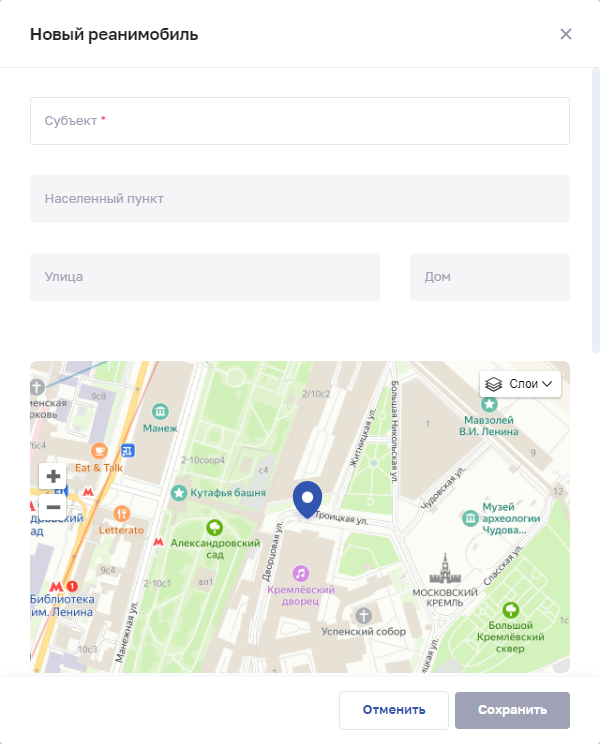 Рисунок 119– Новый реанимобильВ окне заполните все поля.Нажмите кнопку «Сохранить». Окно закроется, произойдет возврат на форму «Новая служба санитарной авиации».После заполнения данных в меню справа напротив соответствующего блока появляется символ , который означает готовность блока.Нажмите кнопку «Сохранить и подписать» и выберите способ сохранения (с использованием УКЭП или без УКЭП).Таблица 20 – Описание полей формы ввода сведений о службе санавиацииПросмотр сведений о службе санавиации на форме «Карточка службы санитарной авиации»Просмотр службы санавиации на форме «Карточка службы санитарной авиации» доступно только авторизованным пользователям с ролями:«Работник ОУЗ» (ФРМО);«Работник МЗ» (ФРМО);«Работник ФОИВ» (ФРМО);«Работник организации» (ФРМО);«Работник организации, бухгалтер» (ФРМО);«Работник РЗН» (ФРМО);«Работник МЗ (кадровый департамент)» (ФРМО);«Администратор» (ФРМО).Для просмотра карточки службы санитарной авиации (Рисунок 120) в разделе «Службы санавиации» выберите в таблице нужную запись.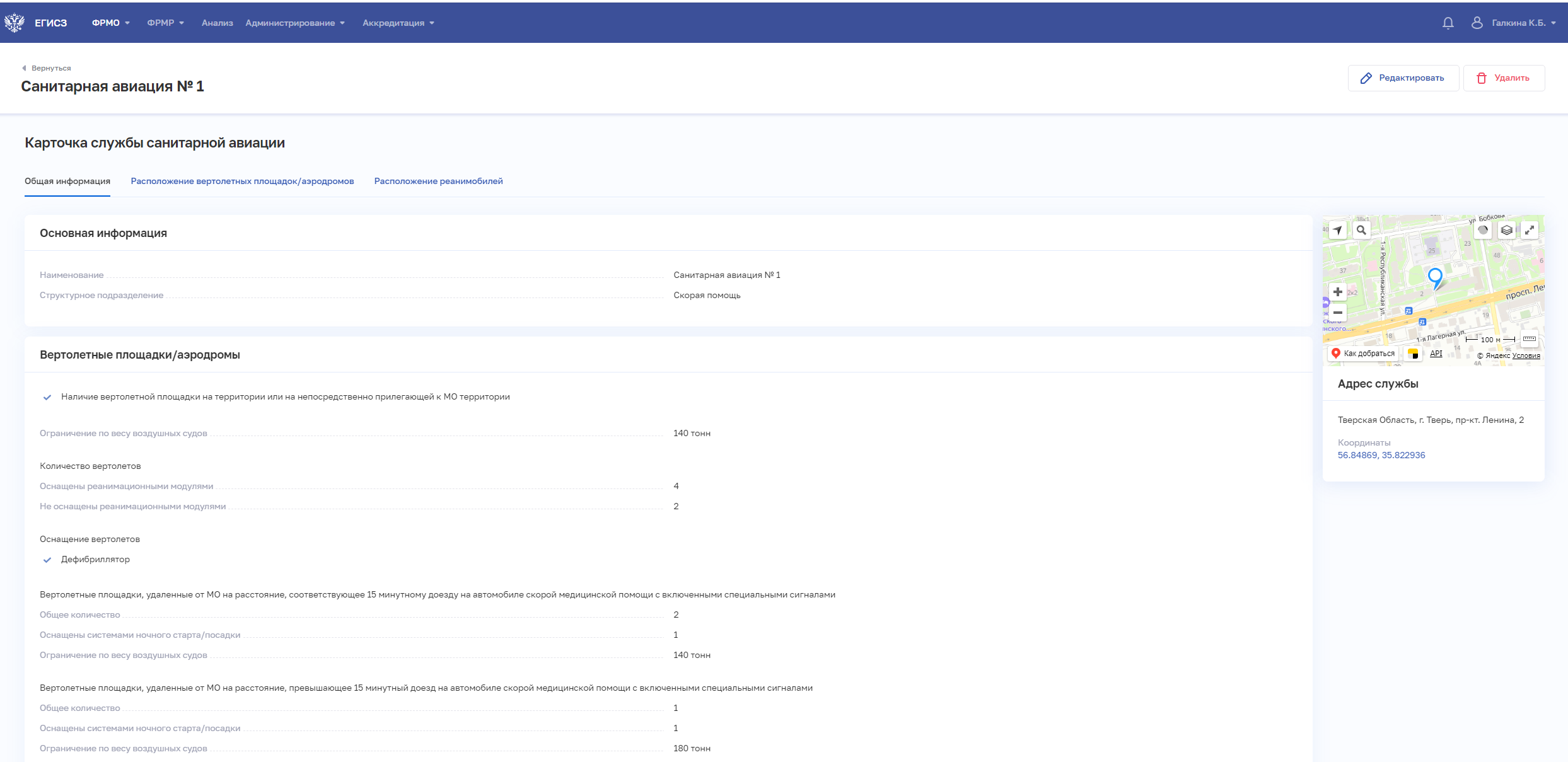 Рисунок 120 – Карточка службы санитарной авиации. Вкладка «Общая информация»Карточка содержит всю внесенную информацию о службе санавиации. Данные представлены на вкладках:«Общая информация»;«Расположение вертолетных площадок/аэродромов»;«Расположение реанимобилей».Редактирование сведений о службе санавиации на форме «Редактирование служба санитарной авиации»Редактирование службы санавиации на форме «Редактирование службы санитарной авиации» доступно только авторизованным пользователям с ролями:«Работник организации» (ФРМО);«Работник организации, бухгалтер» (ФРМО);«Администратор» (ФРМО).Для редактирования записи о службе санавиации:Откройте запись для редактирования одним из способов:В таблице в строке с нужной записью нажмите кнопку  и выберите команду «Редактировать»;В таблице нажмите на нужную запись. В открывшейся карточке службы санавиации нажмите кнопку «Редактировать».Внесите изменения в открывшей форме «Редактирование службы санитарной авиации».Нажмите кнопку «Сохранить и подписать» и выберите способ сохранения (с использованием УКЭП или без УКЭП).Удаление службы санавиации на форме «Службы санавиации»Удаление службы санавиации на форме «Службы санавиации» доступно только авторизованным пользователям с ролями:«Работник организации» (ФРМО);«Работник организации, бухгалтер» (ФРМО);«Администратор» (ФРМО).Для удаления записи о службе санавиации:Выберите запись для удаления одним из способов:В таблице в строке с нужной записью нажмите кнопку  и выберите команду «Удалить»;В таблице нажмите на нужную запись. В открывшейся карточке службы санавиации нажмите кнопку «Удалить».Подтвердите удаление и выберите способ сохранения (с использованием УКЭП или без УКЭП).Форма «Телемедицинские службы»Форма предназначена для вывода сведений о телемедицинских службах организации. Из формы осуществляется переход к внесению и редактированию сведений о телемедицинских службах организации.Примечание. Раздел заполняется только при наличии у медицинской организации телемедицинской службы.Для создания телемедицинской службы требуется предварительно добавить:здание в разделе «Здания» (см. подпункт 4.1.5.3.1.1 настоящего руководства пользователя); структурное подразделение в разделе «Структурные подразделения» 
(см. подпункт 4.1.5.4.1.1 настоящего руководства пользователя).Просмотр формы «Телемедицинские службы»Просмотр формы «Телемедицинские службы» доступен только авторизованным пользователям с ролями:«Работник ОУЗ» (ФРМО);«Работник МЗ» (ФРМО);«Работник ФОИВ» (ФРМО);«Работник организации» (ФРМО);«Работник организации, бухгалтер» (ФРМО);«Работник РЗН» (ФРМО);«Работник МЗ (кадровый департамент)» (ФРМО);«Администратор» (ФРМО).Управление сведениями о телемедицинских службах производится в разделе «Телемедицинской службы» карточки медицинской организации (Рисунок 121). 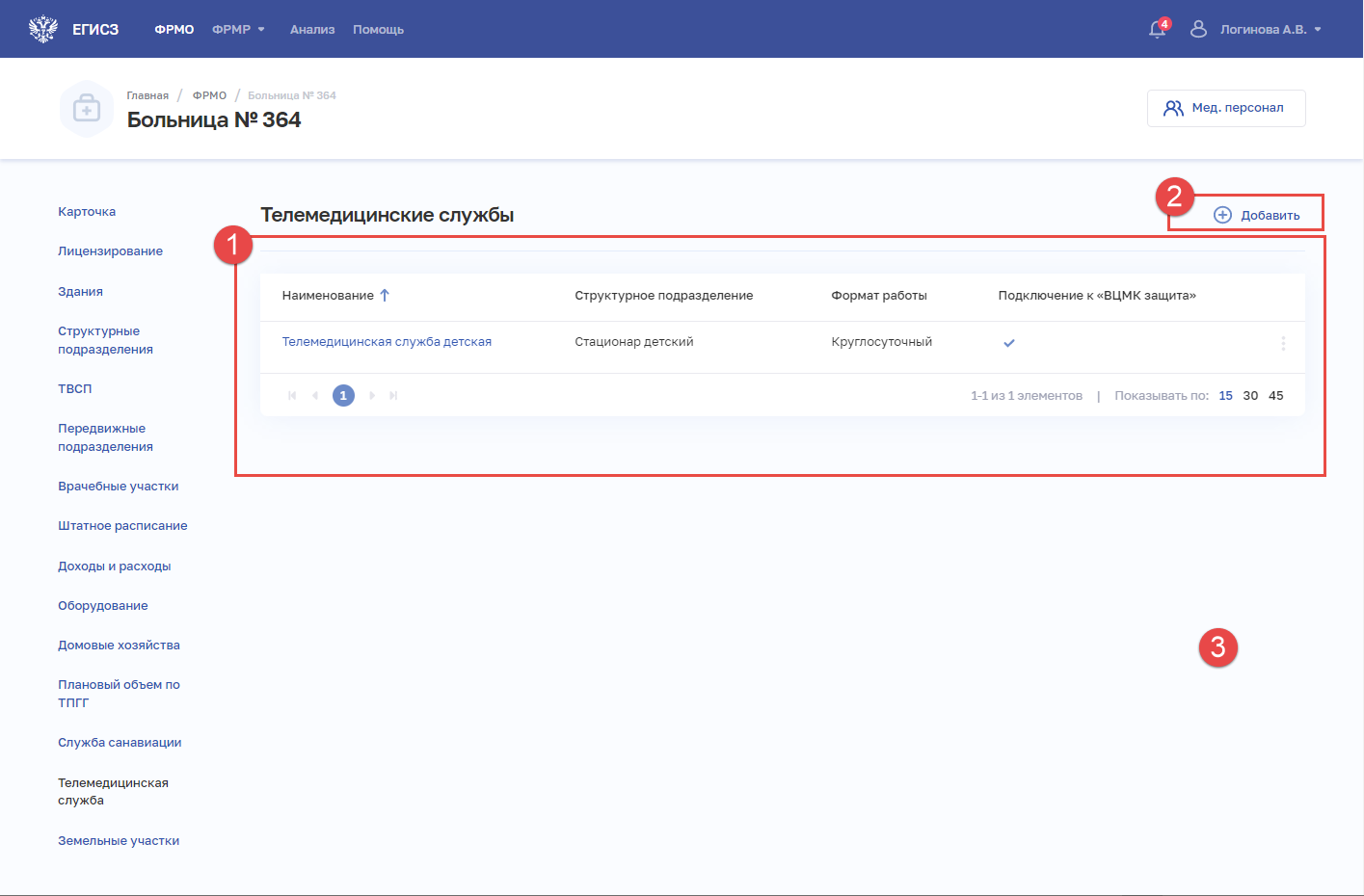 Рисунок 121– Раздел «Телемедицинские службы»Страница содержит элементы:таблица со списком телемедицинских служб выбранной организации. В таблице доступна сортировка списка по возрастанию или убыванию параметров в выбранном столбце. Таблица содержит столбцы:«Наименование». По нажатии на наименование открывается карточка службы санавиации (см. подпункт 4.1.5.15.1.2 настоящего руководства пользователя);«Структурное подразделение»;«Формат работы»;«Подключение к службе “ВЦМК защита”».В конце каждой строки в таблице расположена кнопка  для выбора действия с записью:«Редактировать» (см. подпункт 4.1.5.15.1.3 настоящего руководства пользователя);«Удалить» (см. подпункт 4.1.5.15.1.4 настоящего руководства пользователя);кнопка «Добавить» (2) для создания новой записи (см. подпункт 4.1.5.15.1.1 настоящего руководства пользователя).Добавление телемедицинской службы на форме «Новая телемедицинская служба»Добавление телемедицинской службы на форме «Новая телемедицинская служба» доступно только авторизованным пользователям с ролями:«Работник организации» (ФРМО);«Работник организации, бухгалтер» (ФРМО);«Администратор» (ФРМО).Для добавления записи о телемедицинской службе: В разделе «Телемедицинские службы» нажмите кнопку «Добавить». Откроется форма «Новая телемедицинская служба» (Рисунок 122).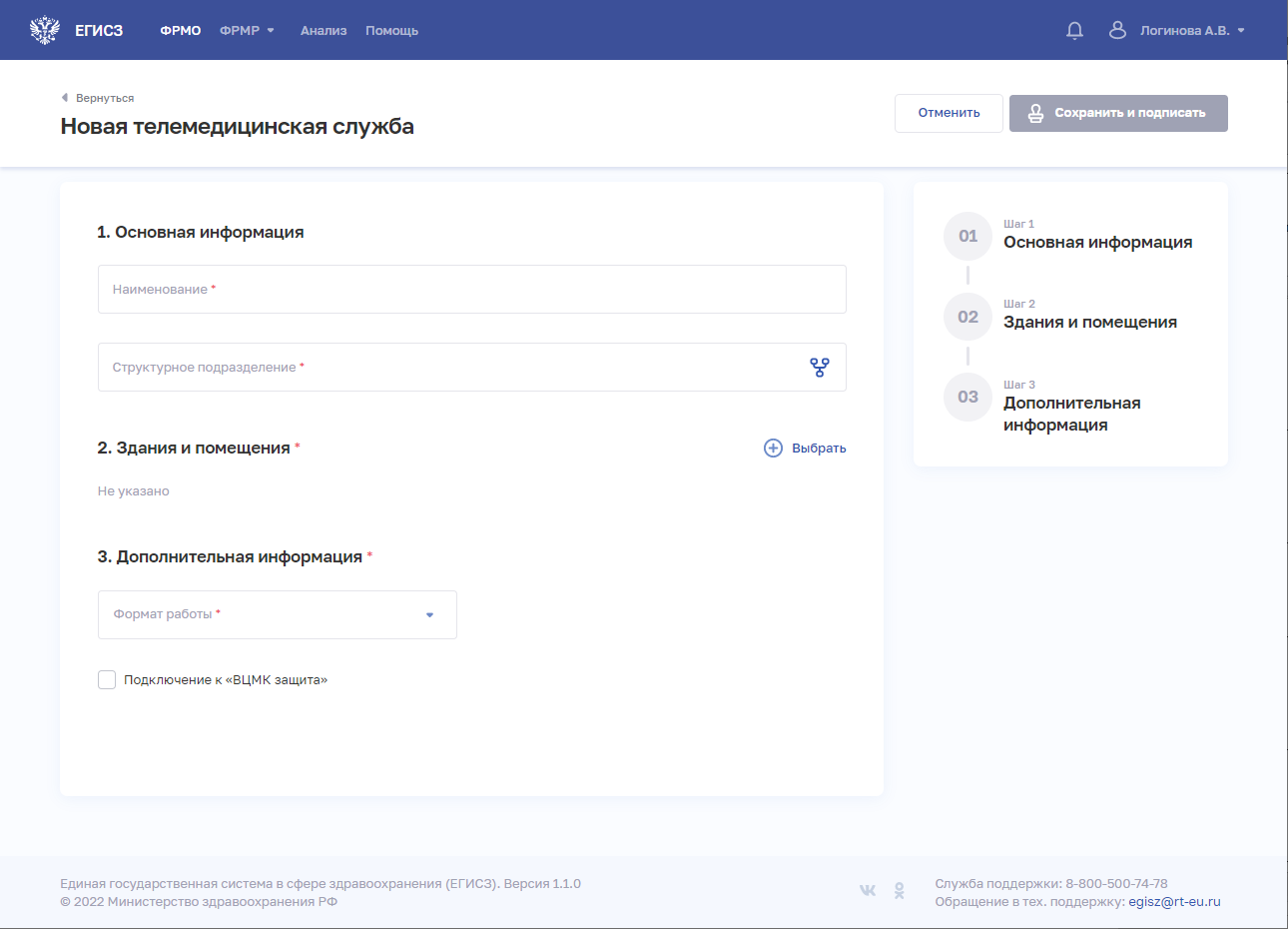 Рисунок 122– Новая телемедицинская службаНа форме заполните все необходимые поля в блоках (поля, обязательные для заполнения, отмечены звездочкой): «Основная информация»; «Здания и помещения»; «Дополнительная информация». Описание полей представлено в таблице (Таблица 21). В блоке «Здания и помещения» нажмите «Выбрать». Откроется окно «Выбрать здания и помещения» (Рисунок 123). 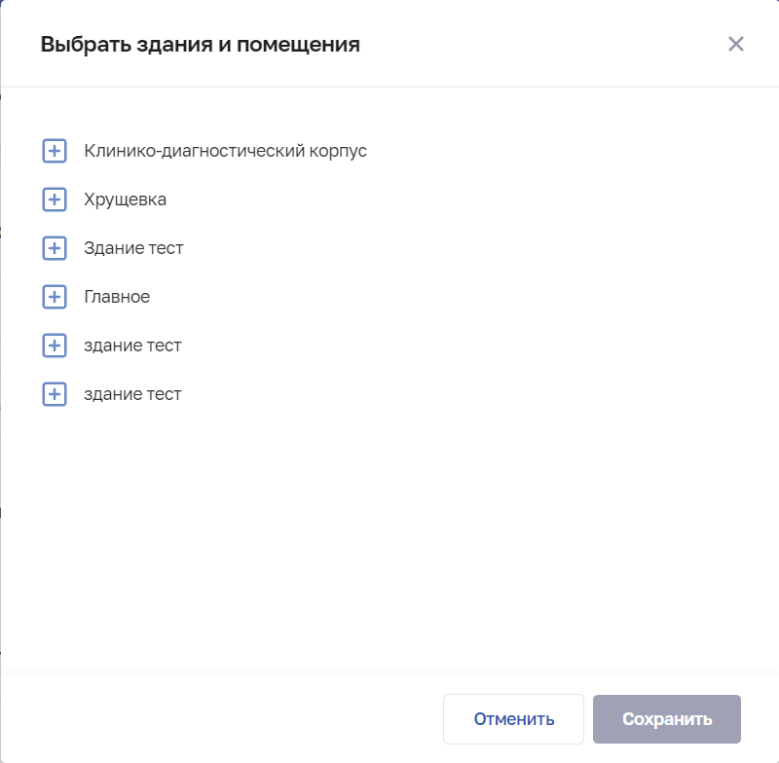 Рисунок 123– Выбрать здания и помещенияВ окне установите флаги напротив нужных помещений в зданиях организации.Нажмите кнопку «Сохранить». Окно закроется, произойдет возврат на форму «Новая телемедицинская служба». После заполнения данных в меню справа напротив соответствующего блока появляется символ , который означает готовность блока.Нажмите кнопку «Сохранить и подписать» и выберите способ сохранения (с использованием УКЭП или без УКЭП).Таблица 21 – Описание полей формы ввода сведений о телемедицинской службеПросмотр сведений о телемедицинской службе на форме «Карточка телемедицинской службы»Просмотр телемедицинской службы на форме «Карточка телемедицинской службы» доступно только авторизованным пользователям с ролями:«Работник ОУЗ» (ФРМО);«Работник МЗ» (ФРМО);«Работник ФОИВ» (ФРМО);«Работник организации» (ФРМО);«Работник организации, бухгалтер» (ФРМО);«Работник РЗН» (ФРМО);«Работник МЗ (кадровый департамент)» (ФРМО);«Администратор» (ФРМО).Для просмотра карточки телемедицинской службы (Рисунок 124) в разделе «Телемедицинской службы» выберите в таблице нужную запись.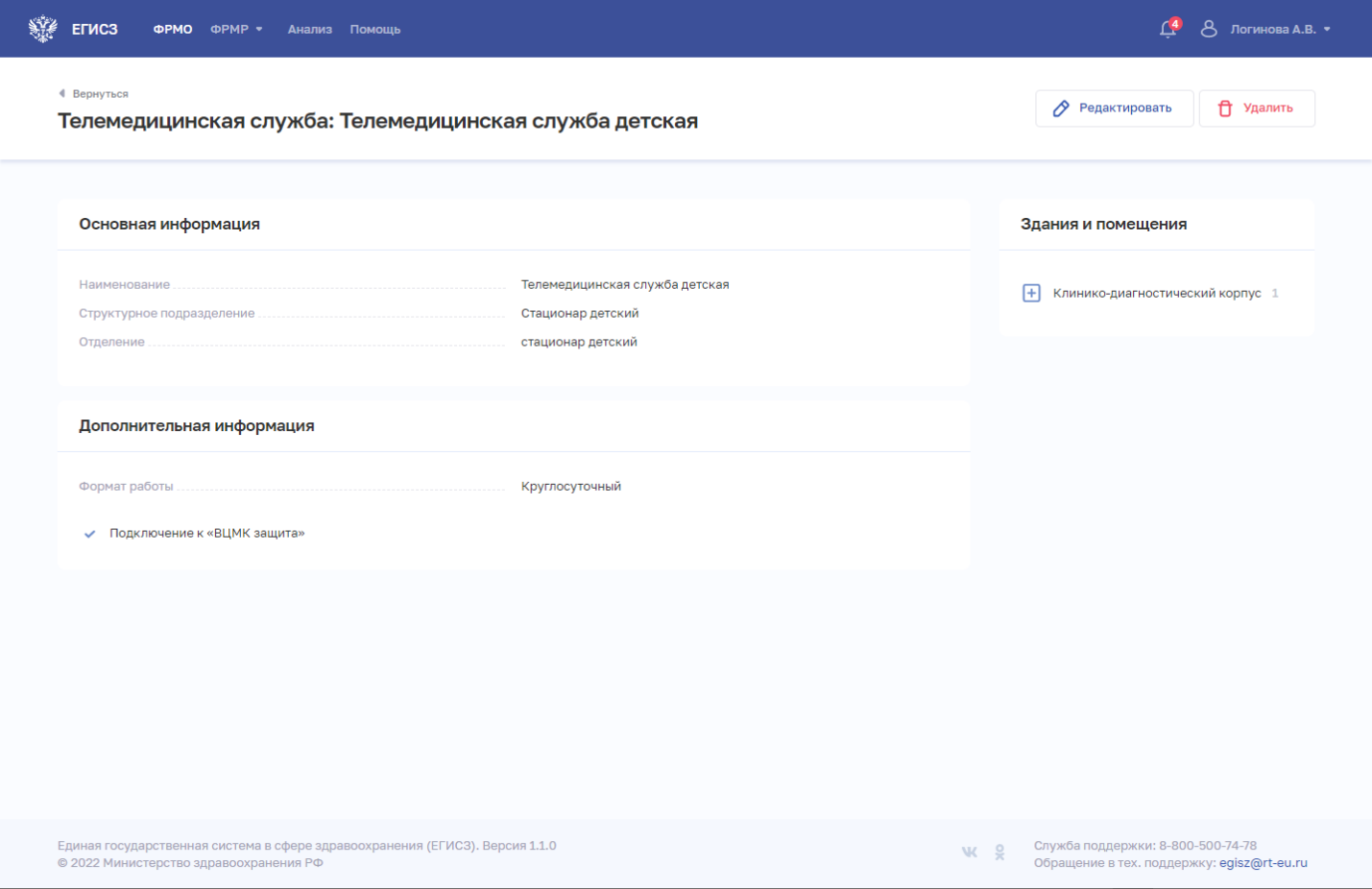 Рисунок 124– Карточка телемедицинской службыКарточка содержит всю внесенную информацию о телемедицинской службе.Редактирование сведений о телемедицинской службе на форме «Редактирование телемедицинской служба»Редактирование телемедицинской службы на форме «Редактирование телемедицинской службы» доступно только авторизованным пользователям с ролями:«Работник организации» (ФРМО);«Работник организации, бухгалтер» (ФРМО);«Администратор» (ФРМО).Для редактирования записи о телемедицинской службе:Откройте запись для редактирования одним из способов:В таблице в строке с нужной записью нажмите кнопку  и выберите команду «Редактировать»; В таблице нажмите на нужную запись. В открывшейся карточке телемедицинской службы нажмите кнопку «Редактировать».Внесите изменения в открывшей форме «Редактирование телемедицинской службы».Нажмите кнопку «Сохранить и подписать» и выберите способ сохранения (с использованием УКЭП или без УКЭП).Удаление телемедицинской службы на форме «Телемедицинские службы»Удаление телемедицинской службы на форме «Телемедицинские службы» доступно только авторизованным пользователям с ролями:«Работник организации» (ФРМО);«Работник организации, бухгалтер» (ФРМО);«Администратор» (ФРМО).Для удаления записи о телемедицинской службе:Выберите запись для удаления одним из способов:В таблице в строке с нужной записью нажмите кнопку  и выберите команду «Удалить»;В таблице нажмите на нужную запись. В открывшейся карточке телемедицинской службы нажмите кнопку «Удалить».Подтвердите удаление и выберите способ сохранения (с использованием УКЭП или без УКЭП).Форма «Земельные участки»Форма предназначена для вывода сведений о земельных участках организации. Из формы осуществляется переход к внесению и редактированию сведений о земельных участках организации.Примечание. Раздел заполняется только при наличии у организации земельных участков.Просмотр формы «Земельные участки»Просмотр формы «Земельные участки» доступен только авторизованным пользователям с ролями:«Работник ОУЗ» (ФРМО);«Работник МЗ» (ФРМО);«Работник ФОИВ» (ФРМО);«Работник организации» (ФРМО);«Работник организации, бухгалтер» (ФРМО);«Работник РЗН» (ФРМО);«Работник МЗ (кадровый департамент)» (ФРМО);«Администратор» (ФРМО).Управление сведениями о земельных участках организации производится в разделе «Земельные участки» карточки организации (Рисунок 125)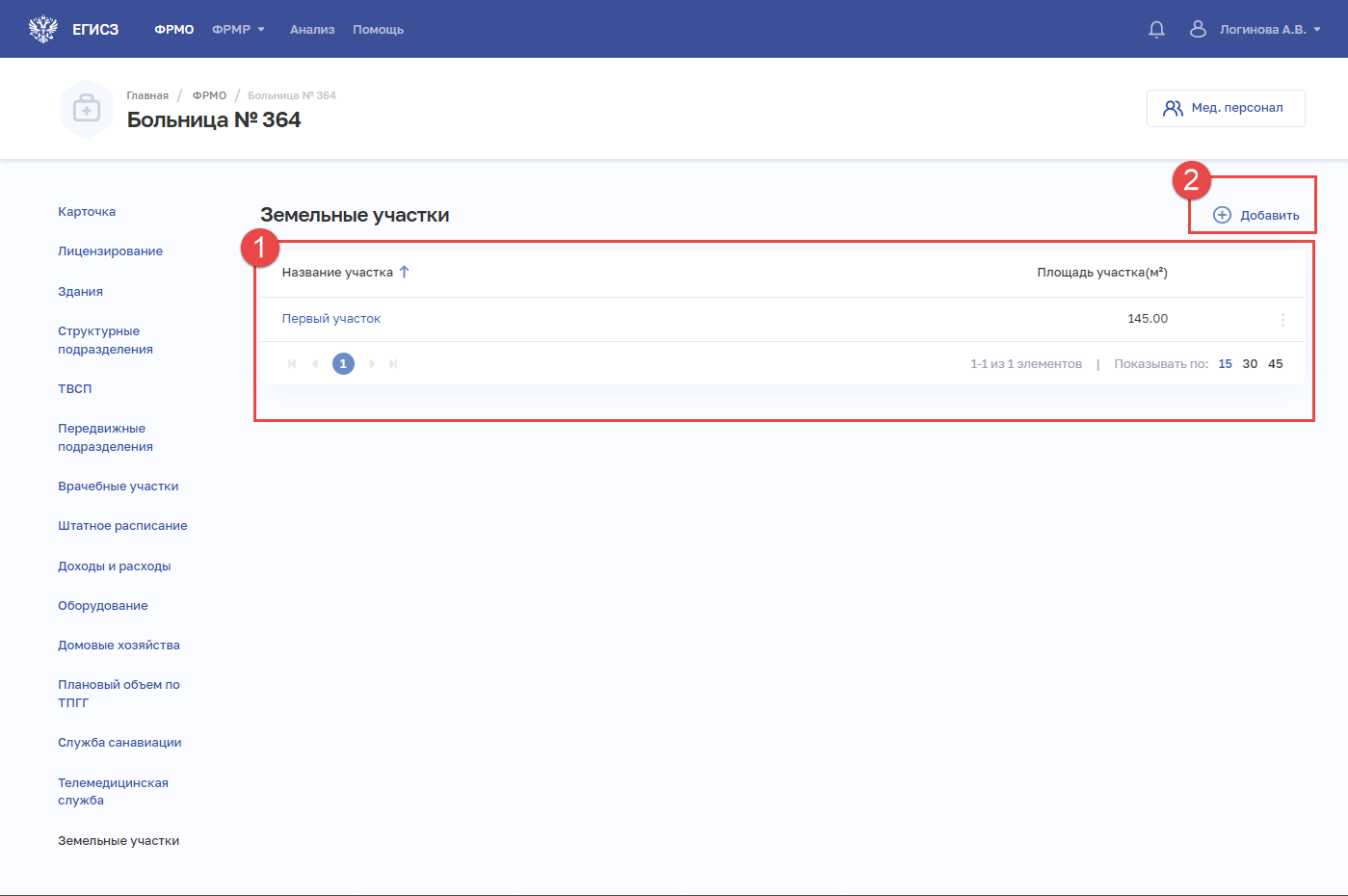 Рисунок 125– Раздел «Земельные участки»Страница содержит элементы:таблица со списком земельных участков выбранной организации (1). В таблице доступна сортировка списка по возрастанию или убыванию параметров в выбранном столбце. Таблица содержит столбцы: «Название участка»,«Площадь участка, (м2)»;В конце каждой строки в таблице расположена кнопка  для выбора действия с записью:«Редактировать» (см. подпункт 4.1.5.16.1.2 настоящего руководства пользователя);«Удалить» (см. подпункт 4.1.5.16.1.3 настоящего руководства пользователя);кнопка «Добавить» (2) для создания новой записи (см. подпункт 4.1.5.16.1.1 настоящего руководства пользователя).Добавление земельного участка на форме «Новый земельный участок»Добавление земельного участка на форме «Новый земельный участок» доступно только авторизованным пользователям с ролями:«Работник организации» (ФРМО);«Работник организации, бухгалтер» (ФРМО);«Администратор» (ФРМО).Для добавления записи о земельном участке:В разделе «Земельные участки» нажмите кнопку «Добавить». Откроется форма «Новый земельный участок» (Рисунок 126).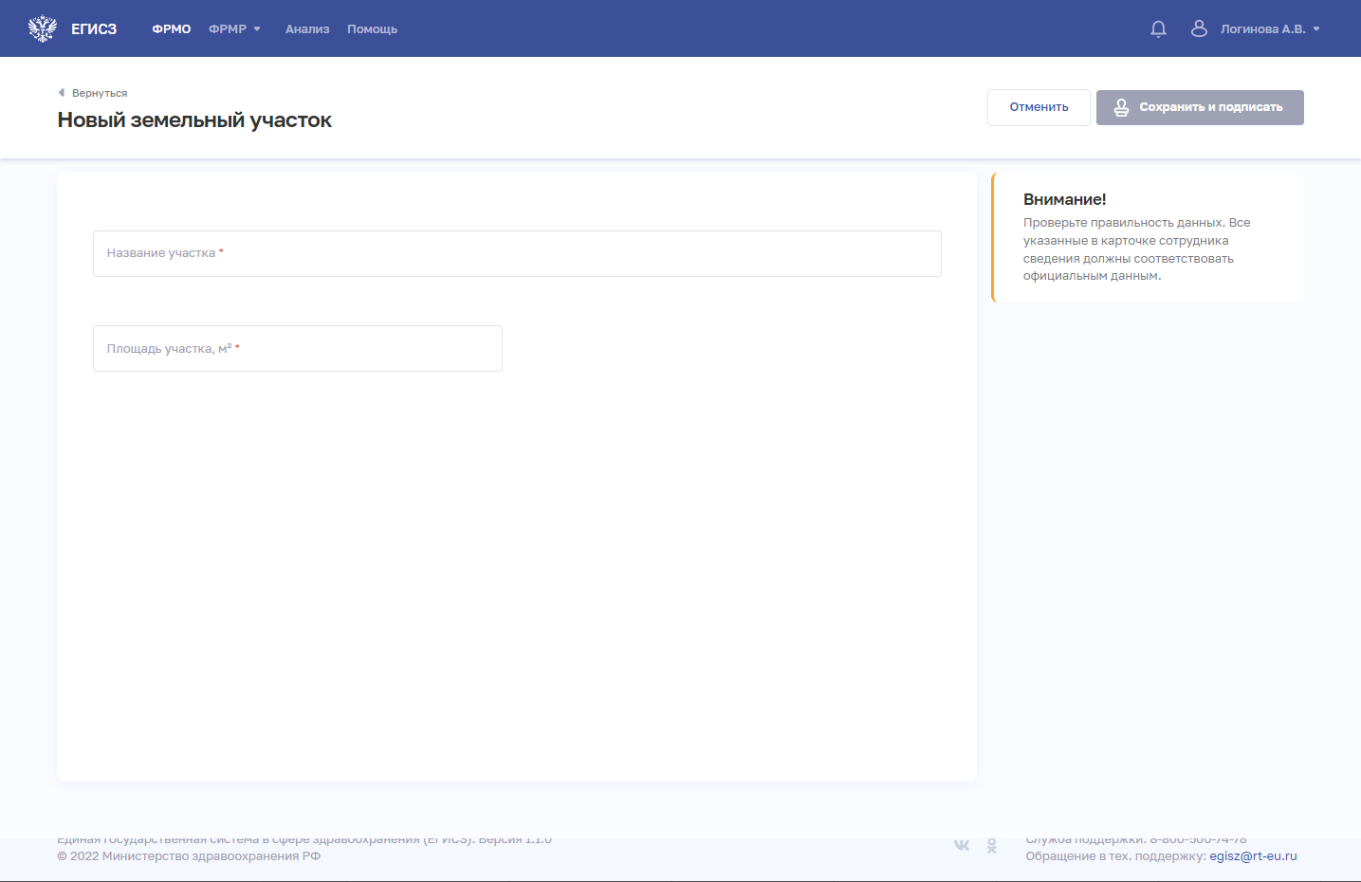 Рисунок 126– Новый земельный участокНа форме заполните все необходимые поля (поля, обязательные для заполнения, отмечены звездочкой). Описание полей представлено в таблице (Таблица 22 – Описание полей формы ввода сведений о земельных участках).Нажмите кнопку «Сохранить и подписать» и выберите способ сохранения (с использованием УКЭП или без УКЭП).Таблица 22 – Описание полей формы ввода сведений о земельных участкахРедактирование сведений земельного участка на форме «Земельные участки»Редактирование сведений земельного участка на форме «Земельные участки» доступно только авторизованным пользователям с ролями:«Работник организации» (ФРМО);«Работник организации, бухгалтер» (ФРМО);«Администратор» (ФРМО).Для редактирования записи о земельном участке:Откройте запись для редактирования одним из способов:В таблице в строке с нужной записью нажмите кнопку  и выберите команду «Редактировать»;В таблице нажмите на нужную запись. В открывшейся карточке земельного участка нажмите кнопку «Редактировать».Внесите изменения в открывшей форме «Редактирование земельного участка».Нажмите кнопку «Сохранить и подписать» и выберите способ сохранения (с использованием УКЭП или без УКЭП).Удаление сведений земельного участка на форме «Земельные участки»Удаление сведений земельного участка на форме «Земельные участки» доступно только авторизованным пользователям с ролями:«Работник организации» (ФРМО);«Работник организации, бухгалтер» (ФРМО);«Администратор» (ФРМО).Для удаления записи о земельном участке:Выберите запись для удаления одним из способов:В таблице в строке с нужной записью нажмите кнопку  и выберите команду «Удалить»;В таблице нажмите на нужную запись. В открывшейся карточке земельного участка нажмите кнопку «Удалить».Подтвердите удаление и выберите способ сохранения (с использованием УКЭП или без УКЭП).Форма «Национальный проект “Здравоохранение”»Форма предназначена для вывода сведений о мероприятиях, которые проводятся в рамках федеральных проектов.Примечание. Раздел «Национальный проект “Здравоохранение”» отображает только в случае участия медицинской организации в одном или нескольких федеральных проектах.Просмотр формы «Национальный проект “Здравоохранение”»Просмотр формы «Национальный проект “Здравоохранение”» доступен только авторизованным пользователям с ролями (см. Рисунок 127):«Работник ОУЗ» (ФРМО);«Работник МЗ» (ФРМО);«Работник ФОИВ» (ФРМО);«Работник организации» (ФРМО);«Работник организации, бухгалтер» (ФРМО);«Работник РЗН» (ФРМО);«Работник МЗ (кадровый департамент)» (ФРМО);«Администратор» (ФРМО).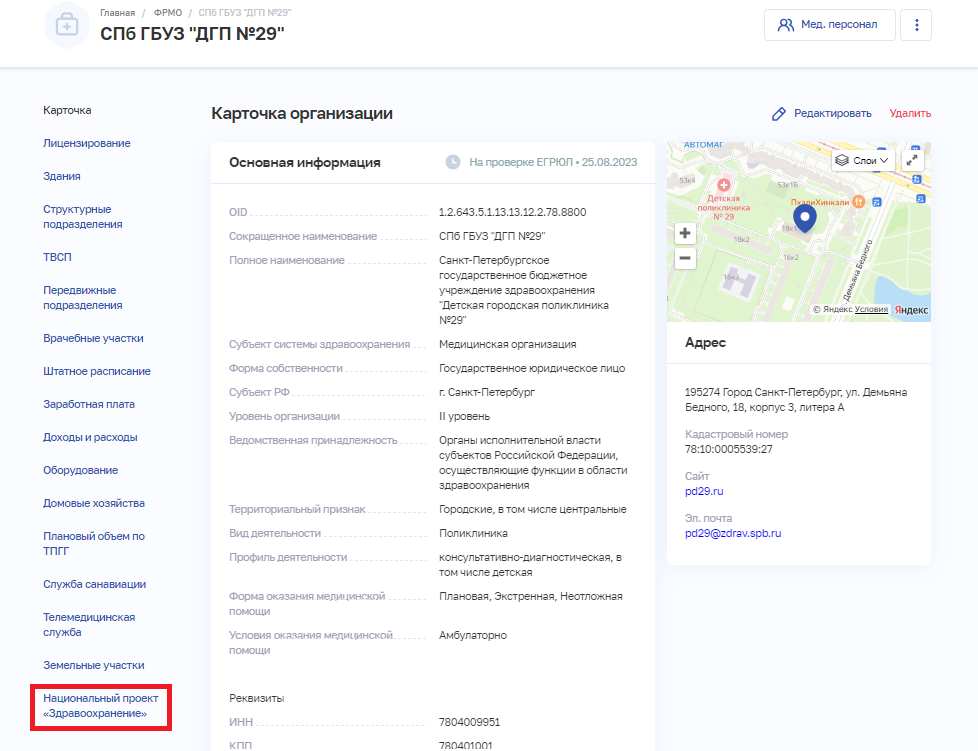 Рисунок 127– Раздел «Национальный проект «Здравоохранение» 
в карточке медицинской организацииСведения об участии медицинской организации в федеральных проектах, реализуемых в рамках Национального проекта «Здравоохранение», передаются в Подсистему из КМУИП. Внесение и изменение данных не предусмотрено.Страница «Национальный проект «Здравоохранение» содержит таблицу со списком федеральных проектов. Таблица содержит столбцы:«Федеральный проект», в котором указывается наименование федерального проекта, в котором участвует организация;«Количество мероприятий», в котором указывается количество мероприятий в рамках федерального проекта, в которых участвует организация.Для просмотра списка мероприятий федеральной программы, в которой участвует медицинская организация, необходимо нажать на кнопку(«стрелка вниз») перед наименованием федерального проекта (Рисунок 128).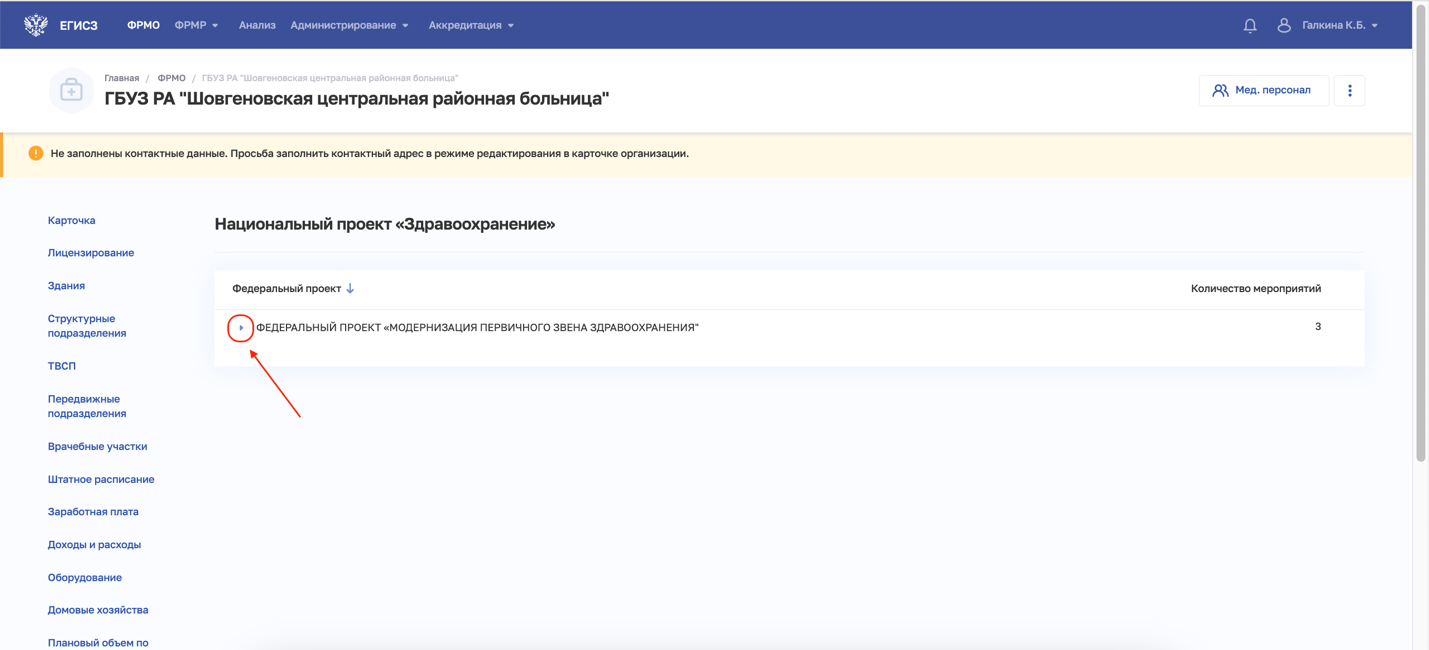 Рисунок 128– Кнопка раскрытия списка мероприятий федерального проектаПодсистема отобразит перечень мероприятий выбранного федерального проекта (Рисунок 129).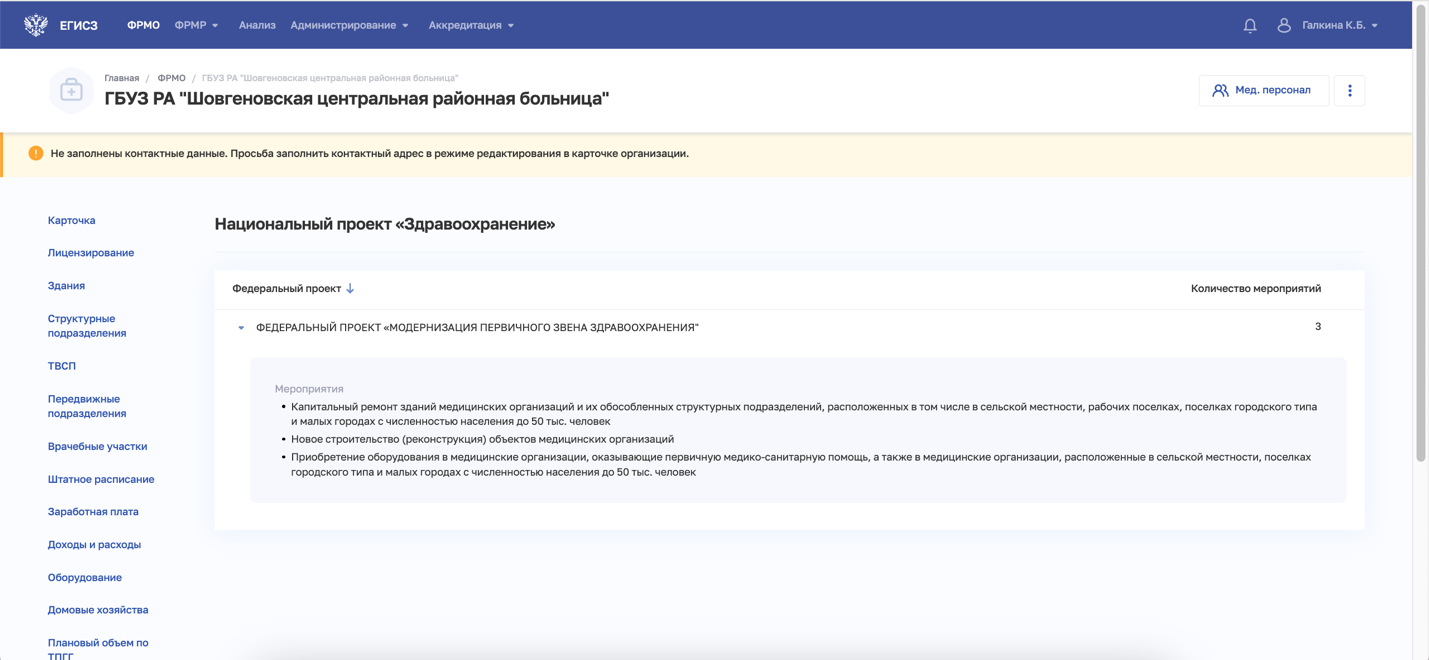 Рисунок 129– Перечень мероприятий федерального проектаФормы пользовательского интерфейса фармацевтических организацийВ ФРМО подлежат внесению сведения о фармацевтических организациях, под которыми понимаются юридические лица независимо от организационно-правовой формы, осуществляющие фармацевтическую деятельность (организации оптовой торговли лекарственными средствами, аптечные организации). К фармацевтическим организациям приравниваются индивидуальные предприниматели, осуществляющие фармацевтическую деятельность (подпункт 12 части 1 статьи 2 Федерального закона от 12.11.2011 №323-ФЗ «Об основах охраны здоровья граждан в Российской Федерации»). Не допускается размещение в Подсистеме сведений о медицинских и фармацевтических организациях, подведомственных федеральным органам исполнительной власти, в которых федеральными законами предусмотрена военная служба или приравненная к ней служба, а также сведений о медицинских и фармацевтических организациях, подведомственных федеральным органам исполнительной власти, руководство деятельностью которых осуществляет Президент Российской Федерации.Форма «Карточка организации»Форма предназначена для вывода основных сведений об организации. Из формы осуществляется переход к внесению и редактированию сведений.Создание организации на форме «Новая организация»Описание данной операции представлено в подпункт 4.1.5.1.1 настоящего руководства пользователя.Создание организации на основе карточек других организаций или филиалов на форме «Новая организация на основе существующих» Описание данной операции представлено в подпункт 4.1.5.1.2 настоящего руководства пользователя.Создание филиала на форме «Новый филиал» Описание данной операции представлено в подпункт 4.1.5.1.3 настоящего руководства пользователя.Создание филиала на основе карточек других организаций или филиалов на форме «Новый филиал на основе существующих» Описание данной операции представлено в подпункт 4.1.5.1.4 настоящего руководства пользователя.Просмотр формы «Карточка организации»Просмотр формы доступен только авторизованным пользователям, имеющим следующие роли:«Работник ОУЗ» (ФРМО);«Работник МЗ» (ФРМО);«Работник ФОИВ» (ФРМО);«Работник организации» (ФРМО);«Работник организации, бухгалтер» (ФРМО);«Работник РЗН» (ФРМО);«Работник МЗ (кадровый департамент)» (ФРМО);«Администратор» (ФРМО).Для открытия карточки фармацевтической организации:Перейдите в ФРМО.При необходимости отфильтруйте список (см. п. 4.1.2 настоящего руководства пользователя).Нажмите на сокращенное наименование выбранной организации. Откроется карточка организации (Рисунок 130)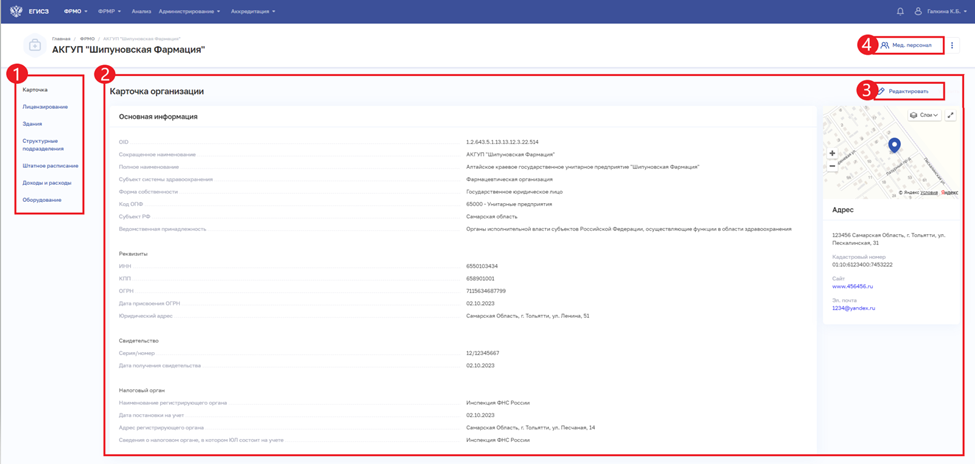 Рисунок 130 – Карточка фармацевтической организацииКарточка фармацевтической организации содержит элементы:Список разделов карточки организации (1):«Карточка». Наименование, основные данные, адреса организации;«Лицензирование». Сведения о полученных организацией лицензиях;«Здания». Сведения о зданиях организации;«Структурные подразделения». Сведения о структурных подразделениях и организационная структура организации;«Штатное расписание». Сведения о штатных расписаниях организации;«Доходы и расходы». Сведения по отчетным периодам о доходах и расходах организации;«Оборудование». Сведения об оборудовании и его расположении в организации;Область данных выбранного раздела карточки организации (2);Кнопка «Редактировать» (3);Кнопка «Мед. персонал» (4) для перехода в ФРМР и просмотра сведений 
о фармацевтическом персонале, который закреплен за организацией. Для работы со сведениями о персонале у пользователя должен быть доступ к ФРМР. Форма «Лицензирование»Операции, выполняемые на форме «Лицензирование» для фармацевтических организаций на форме «Лицензирование», аналогичны операциям для медицинских организаций. Описание операций данной формы представлено в подпункт 4.1.5.2 настоящего руководства пользователя.Форма «Лечебно-профилактические здания»Операции, выполняемые на форме «Лечебно-профилактические здания» для фармацевтических организаций на форме «Лечебно-профилактические здания», аналогичны операциям для медицинских организаций. Описание операций данной формы представлено в подпункт 4.1.5.3 настоящего руководства пользователя.Форма «Структурные подразделения»Просмотр формы «Структурные подразделения»Просмотр формы «Структурные подразделения» доступен только авторизованным пользователям с ролями:«Работник ОУЗ» (ФРМО);«Работник МЗ» (ФРМО);«Работник ФОИВ» (ФРМО);«Работник организации» (ФРМО);«Работник организации, бухгалтер» (ФРМО);«Работник РЗН» (ФРМО);«Работник МЗ (кадровый департамент)» (ФРМО);«Администратор» (ФРМО).Управление сведениями о структурных подразделениях фармацевтической организации производится в разделе «Структурные подразделения» на вкладке «Фармацевтическая организация» (Рисунок 131) карточки организации.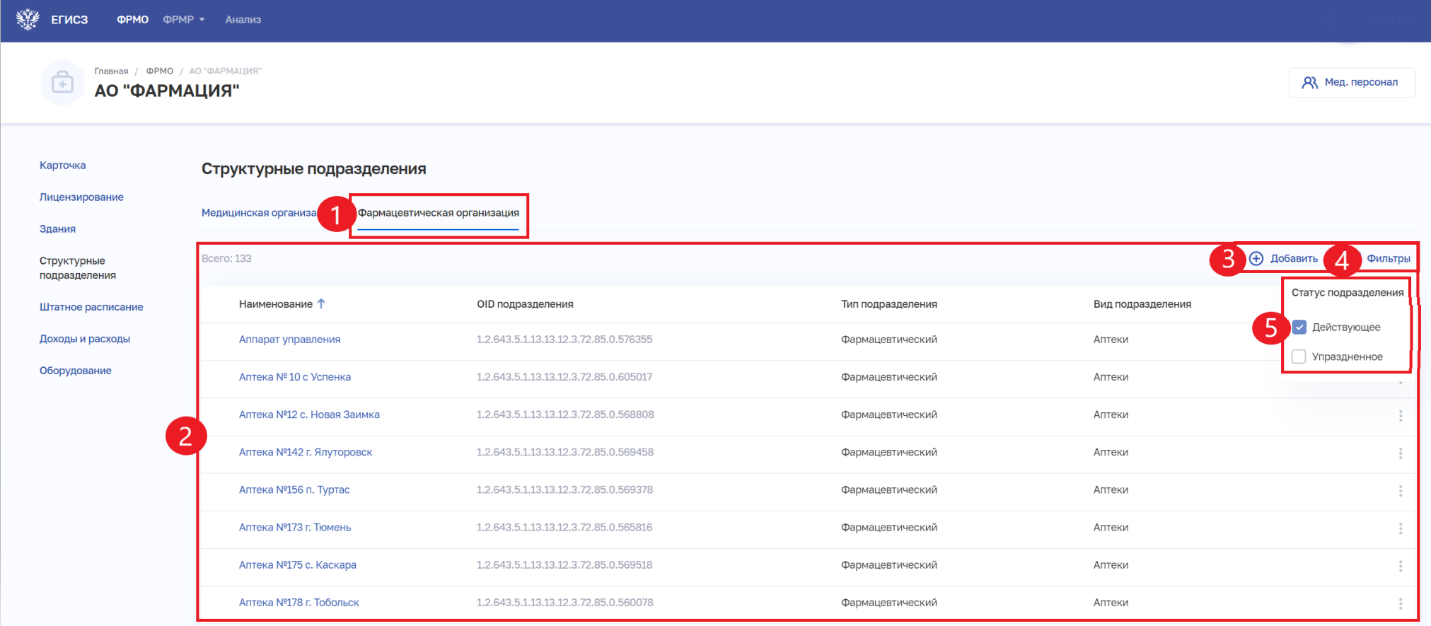 Рисунок 131 – Раздел «Структурные подразделения» фармацевтической организацииСтраница содержит элементы:кнопки для переключения между вкладками (1);таблица со списком структурных подразделений выбранной фармацевтической организации (2). В таблице доступна сортировка списка по возрастанию или убыванию параметров в выбранном столбце, а также фильтрация по статусу подразделения (4, 5). Таблица содержит столбцы. Таблица содержит столбцы:«Наименование». По нажатии на наименование открывается карточка структурного подразделения (см. подпункт 4.1.6.4.3 настоящего руководства пользователя);«OID подразделения»;«Тип подразделения»;«Вид подразделения».В конце каждой строки в таблице расположена кнопка  для выбора действия с записью:«Редактировать» (см. подпункт 4.1.6.4.4 настоящего руководства пользователя);«Удалить» (см. подпункт 4.1.6.4.5 настоящего руководства пользователя);кнопка «Добавить» (3) для создания новой записи (см. подпункт 4.1.6.4.2 настоящего руководства пользователя). Добавление записи о структурном подразделении фармацевтической организацииДля добавления записи о структурном подразделении фармацевтической организации: В разделе «Структурные подразделения» на вкладке «Фармацевтическая организация» нажмите кнопку «Добавить». Откроется форма «Новое структурное подразделение» (Рисунок 132). 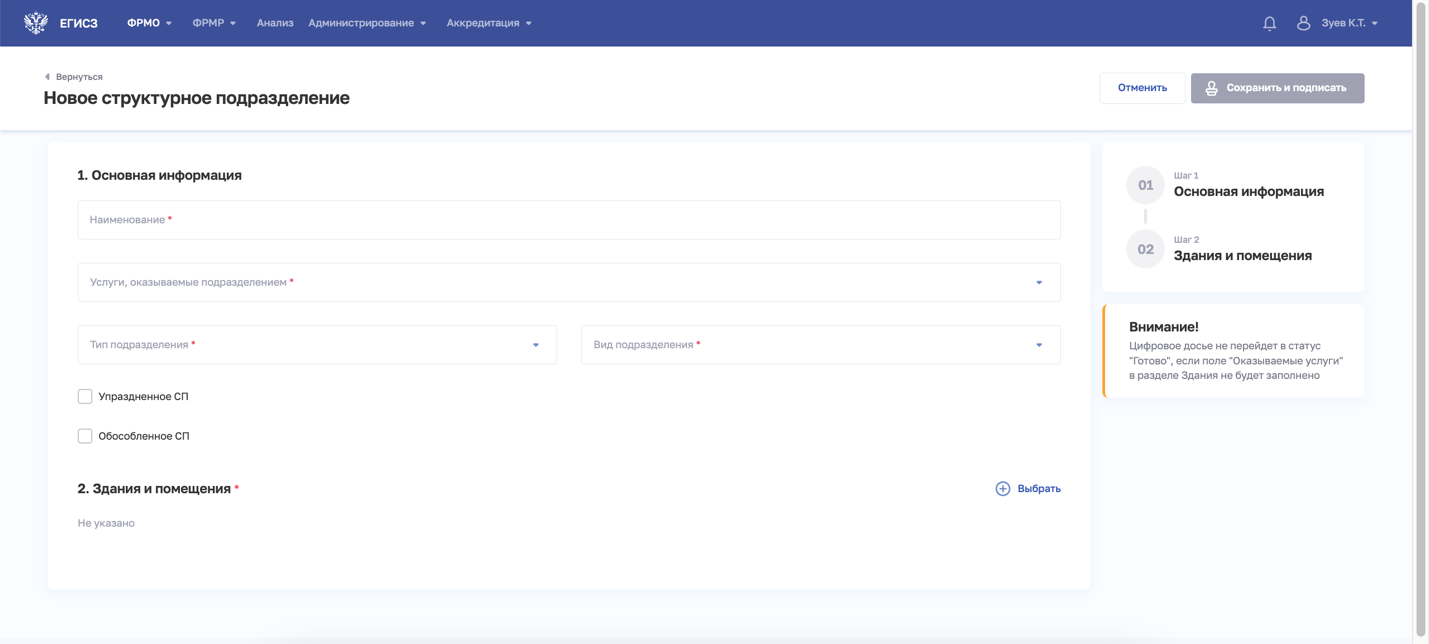 Рисунок 132 – Новое структурное подразделение фармацевтической организацииНа форме заполните все необходимые поля в блоках (поля, обязательные для заполнения, отмечены звездочкой):«Основная информация»;«Здания и помещения».Описание полей представлено в таблице ниже (см. Таблица 23).В блоке «Здания и помещения» нажмите «Выбрать». Откроется окно «Выбрать здания и помещения» (Рисунок 133).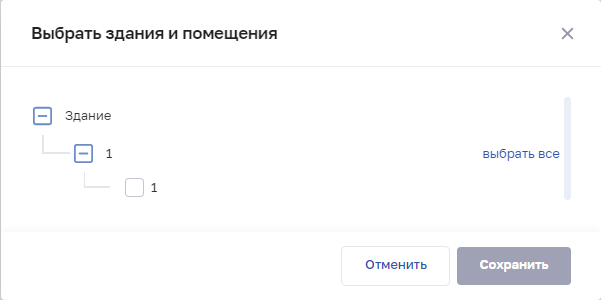 Рисунок 133– Выбрать здания и помещенияВ окне установите флаги напротив нужных помещений в зданиях организации.Нажмите кнопку «Сохранить». Окно закроется, произойдет возврат на форму «Новое структурное подразделение». После заполнения данных в меню справа напротив соответствующего блока появляется символ , который означает готовность блока.Нажмите кнопку «Сохранить и подписать» и выберите способ сохранения (с использованием УКЭП или без УКЭП).Таблица 23 – Описание полей формы ввода сведений о структурном подразделении фармацевтической организацииПросмотр записи о структурном подразделении фармацевтической организацииДля просмотра карточки структурного подразделения фармацевтической организации (Рисунок 134) выберите в таблице нужную запись.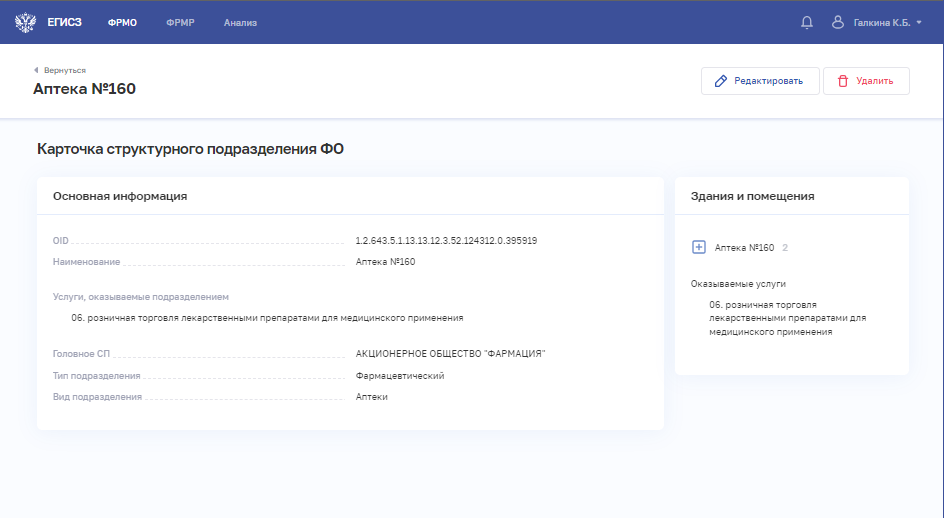 Рисунок 134 – Карточка структурного подразделения фармацевтической организацииКарточка содержит всю внесенную информацию о структурном подразделении фармацевтической организации. Редактирование записи о структурном подразделении фармацевтической организацииДля редактирования записи о структурном подразделении фармацевтической организации:Откройте запись для редактирования одним из способов:В таблице в строке с нужной записью нажмите кнопку  и выберите команду «Редактировать»;В таблице нажмите на нужную запись. В открывшейся карточке структурного подразделения фармацевтической организации нажмите кнопку «Редактировать».Внесите изменения в открывшей форме «Редактирование структурного подразделения».Нажмите кнопку «Сохранить и подписать» и выберите способ сохранения (с использованием УКЭП или без УКЭП).Удаление записи о структурном подразделении фармацевтической организацииУдаление записи о структурном подразделении возможно при выполнении следующих условий:если структурное подразделение не указано в штатном расписании;если к структурному подразделению не прикреплены работники.Для удаления записи о структурном подразделении фармацевтической организации:Выберите запись для удаления одним из способов:В таблице в строке с нужной записью нажмите кнопку  и выберите команду «Удалить»;В таблице нажмите на нужную запись. В открывшейся карточке структурного подразделения нажмите кнопку «Удалить».Подтвердите удаление и выберите способ сохранения (с использованием УКЭП или без УКЭП).Форма «Штатное расписание»Операции, выполняемые на форме «Штатное расписание» для фармацевтических организаций на форме «Штатное расписание», аналогичны операциям для медицинских организаций. Описание операций данной формы представлено в подпункт 4.1.5.8 настоящего руководства пользователя.Форма «Оборудование»Операции, выполняемые на форме «Оборудование» для фармацевтических организаций на форме «Оборудование», аналогичны операциям для медицинских организаций. Описание операций данной формы представлено в подпункт 4.1.5.11 настоящего руководства пользователя.Формы пользовательского интерфейса образовательных организацийВ ФРМО вносятся сведения об образовательных организациях, под которыми понимаются организации, осуществляющие образовательную деятельность по реализации основных и дополнительных профессиональных образовательных программ медицинского и фармацевтического образования.Форма «Карточка организации»Форма предназначена для вывода основных сведений об организации. Из формы осуществляется переход к внесению и редактированию сведений.Создание организации на форме «Новая организация»Описание данной операции представлено в подпункт 4.1.5.1.1 настоящего руководства пользователя.Создание организации на основе карточек других организаций или филиалов на форме «Новая организация на основе существующих» Описание данной операции представлено в подпункт 4.1.5.1.2 настоящего руководства пользователя.Создание филиала на форме «Новый филиал» Описание данной операции представлено в подпункт 4.1.5.1.3 настоящего руководства пользователя.Создание филиала на основе карточек других организаций или филиалов на форме «Новый филиал на основе существующих» Описание данной операции представлено в подпункт 4.1.5.1.4 настоящего руководства пользователя.Просмотр формы «Карточка организации»Просмотр формы доступен только авторизованным пользователям, имеющим следующие роли:«Работник ОУЗ» (ФРМО);«Работник МЗ» (ФРМО);«Работник ФОИВ» (ФРМО);«Работник организации» (ФРМО);«Работник организации, бухгалтер» (ФРМО);«Работник РЗН» (ФРМО);«Работник МЗ (кадровый департамент)» (ФРМО);«Администратор» (ФРМО).Для перехода в карточку организации:Перейдите в ФРМО.При необходимости отфильтруйте список (см. п. 4.1.2 настоящего руководства пользователя).Нажмите на сокращенное наименование выбранной организации. Откроется карточка организации (Рисунок 135).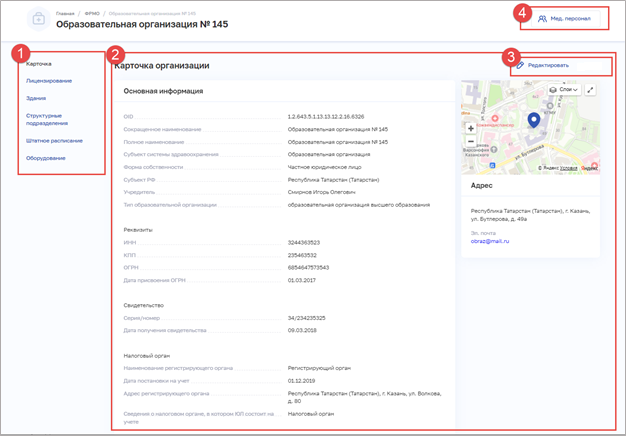 Рисунок 135– Карточка организацииКарточка организации содержит элементы:Список разделов карточки организации (1):«Карточка». Наименование, основные данные и адреса организации;«Лицензирование». Сведения о полученных лицензиях организации;«Здания». Сведения о зданиях организации;«Структурные подразделения». Сведения о структурных подразделениях и организационная структура организации;«Штатное расписание». Сведения о штатных расписаниях организации;«Оборудование». Сведения об оборудовании и его расположении в организации;Область данных выбранного раздела карточки организации (2);Кнопка управления данными выбранного раздела «Редактировать» (3);Кнопка «Мед. персонал» (4) для перехода в ФРМР в целях просмотра сведений о медицинском персонале организации. Для работы со сведениями о персонале у пользователя должен быть доступ к ФРМР. Форма «Лицензирование»Операции, выполняемые на форме «Лицензирование» для образовательных организаций на форме «Лицензирование», аналогичны операциям для медицинских организаций. Описание операций данной формы представлено в подпункт 4.1.5.2 настоящего руководства пользователя.Форма «Лечебно-профилактические здания»Форма предназначена для вывода перечня лечебно-профилактических зданий организации. Из формы осуществляется переход к внесению и редактированию сведений о зданиях.Просмотр формы «Лечебно-профилактические здания»Просмотр формы доступен только авторизованным пользователям, имеющим следующие роли:«Работник ОУЗ» (ФРМО);«Работник МЗ» (ФРМО);«Работник ФОИВ» (ФРМО);«Работник организации» (ФРМО);«Работник организации, бухгалтер» (ФРМО);«Работник РЗН» (ФРМО);«Работник МЗ (кадровый департамент)» (ФРМО);«Администратор» (ФРМО).Управление сведениями о зданиях производится в разделе «Здания» карточки образовательной организации (Рисунок 136).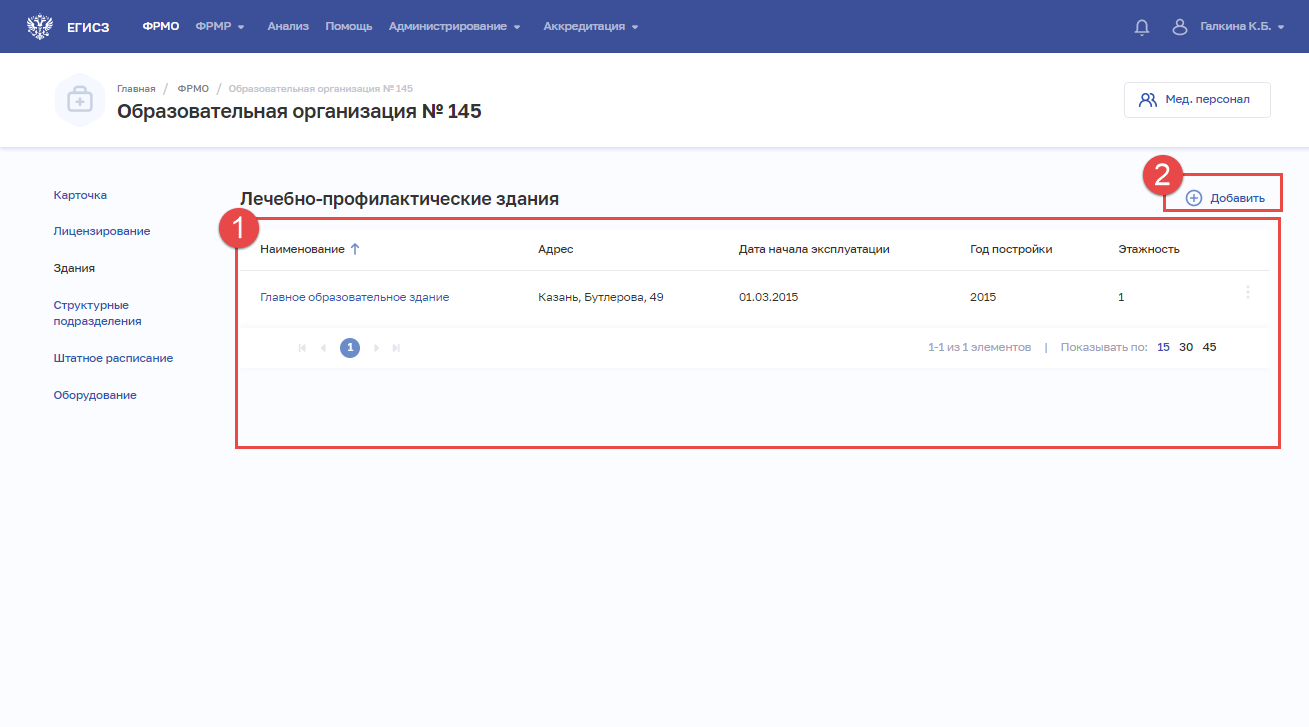 Рисунок 136– Раздел «Здания»Страница содержит элементы:таблица со списком зданий выбранной образовательной организации. 
В таблице доступна сортировка списка по возрастанию или убыванию параметров 
в выбранном столбце. Таблица содержит столбцы:«Наименование». По нажатии на наименование открывается карточка здания (см. подпункт 4.1.7.3.1.2 настоящего руководства пользователя);«Адрес»;«Дата начала эксплуатации»;«Год постройки»;«Этажность».В конце каждой строки в таблице расположена кнопка  для выбора действия с записью:«Редактировать» (см. подпункт 4.1.7.3.1.3 настоящего руководства пользователя);«Удалить» (см. подпункт 4.1.7.3.1.4 настоящего руководства пользователя);кнопка «Добавить» (2) для создания новой записи (см. подпункт 4.1.7.3.1.1 настоящего руководства пользователя).Добавление здания на форме «Новое лечебно-профилактическое здание»Добавление здания на форме «Новое лечебно-профилактическое здание» доступно только авторизованным пользователям с ролями:«Работник организации» (ФРМО);«Работник организации, бухгалтер» (ФРМО);«Администратор» (ФРМО).Для добавления записи о здании:В разделе «Здания» нажмите кнопку «Добавить». Откроется форма «Новое лечебно-профилактическое здание» (Рисунок 137)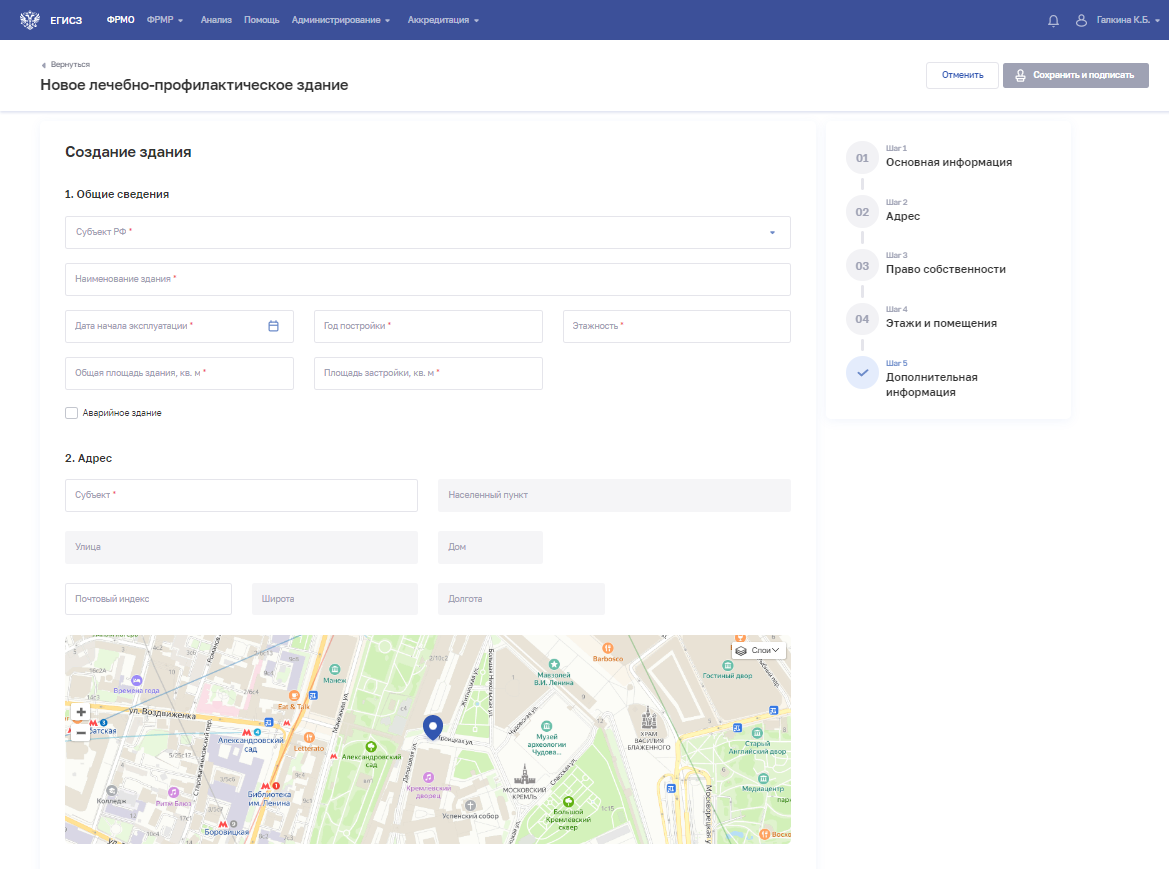 Рисунок 137 – Форма ввода сведений о зданииНа форме заполните все необходимые поля в блоках (поля, обязательные для заполнения, отмечены звездочкой):«Общие сведения»;«Адрес»;«Право собственности»;«Этажи и помещения»;«Дополнительная информация».Описание полей представлено в таблице (Таблица 24 – Описание полей формы ввода сведений о зданиях образовательной организации).В блоке «Этажи и помещения» нажмите «Добавить». Откроется окно «Новый этаж и помещения» (Рисунок 138).Рисунок 138 – Новый этаж и помещенияВ окне заполните все поля.Нажмите «Добавить помещение» для добавления нового помещения на этаже.Нажмите кнопку «Сохранить». Окно закроется, произойдет возврат на форму «Новое здание».После заполнения данных в меню справа напротив соответствующего блока появляется символ , который означает готовность блока.Нажмите кнопку «Сохранить и подписать» и выберите способ сохранения (с использованием УКЭП или без УКЭП).Таблица 24 – Описание полей формы ввода сведений о зданиях образовательной организацииПросмотр формы «Карточка лечебно-профилактического здания»Просмотр формы «Карточка лечебно-профилактического здания» доступно только авторизованным пользователям с ролями:«Работник ОУЗ» (ФРМО);«Работник МЗ» (ФРМО);«Работник ФОИВ» (ФРМО);«Работник организации» (ФРМО);«Работник организации, бухгалтер» (ФРМО);«Работник РЗН» (ФРМО);«Работник МЗ (кадровый департамент)» (ФРМО);«Администратор» (ФРМО).Для просмотра карточки здания образовательной организации (Рисунок 139) 
в разделе «Здания» выберите в таблице нужную запись.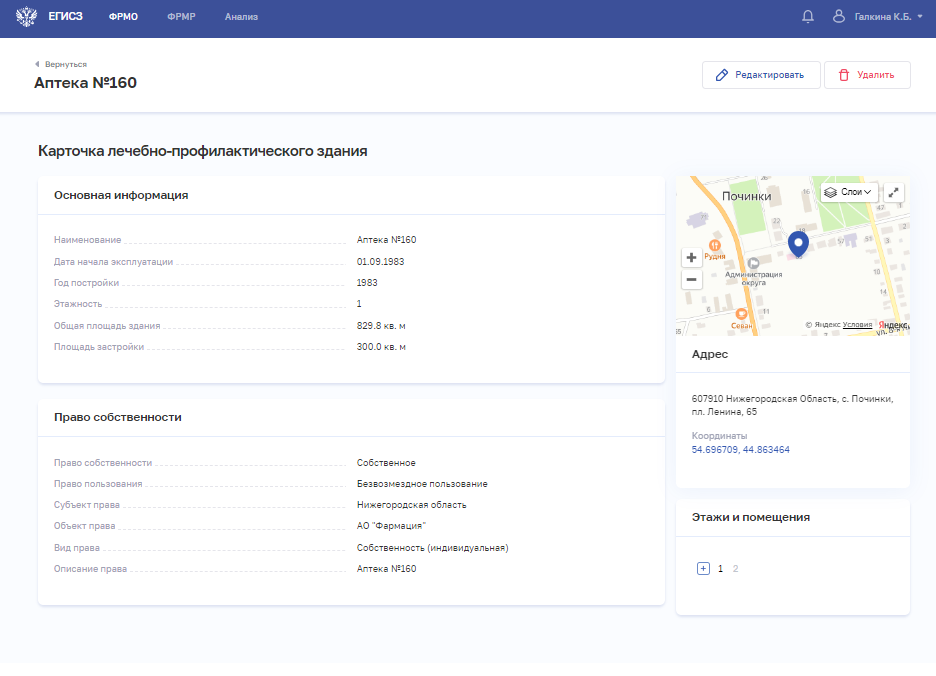 Рисунок 139 – Карточка здания образовательной организацииКарточка содержит всю внесенную информацию о здании образовательной организации.Редактирование сведений о здании на форме «Редактирование лечебно-профилактического здания»Редактирование сведений о здании на форме «Редактирование лечебно-профилактического здания» доступно только авторизованным пользователям с ролями:«Работник организации» (ФРМО);«Работник организации, бухгалтер» (ФРМО);«Администратор» (ФРМО).Для редактирования записи о здании образовательной организации:Откройте запись для редактирования одним из способов:В таблице в строке с нужной записью нажмите кнопку  и выберите команду «Редактировать»;В таблице нажмите на нужную запись. В открывшейся карточке здания нажмите кнопку «Редактировать».Внесите изменения в открывшей форме «Редактирование здания».Нажмите кнопку «Сохранить и подписать» и выберите способ сохранения (с использованием УКЭП или без УКЭП).Удаление здания на форме «Карточка лечебно-профилактического здания»Удаление здания на форме «Карточка лечебно-профилактического здания» доступно только авторизованным пользователям с ролями:«Работник организации» (ФРМО);«Работник организации, бухгалтер» (ФРМО);«Администратор» (ФРМО).Для удаления записи о здании образовательной организации:Выберите запись для удаления одним из способов:В таблице в строке с нужной записью нажмите кнопку  и выберите команду «Удалить»;В таблице нажмите на нужную запись. В открывшейся карточке здания нажмите кнопку «Удалить».Подтвердите удаление и выберите способ сохранения (с использованием УКЭП или без УКЭП).Форма «Структурные подразделения»Форма предназначена для вывода перечня структурных подразделений организации. Из формы осуществляется переход к внесению и редактированию сведений о СП.Просмотр формы «Структурные подразделения»Просмотр формы «Структурные подразделения» доступен только авторизованным пользователям с ролями:«Работник ОУЗ» (ФРМО);«Работник МЗ» (ФРМО);«Работник ФОИВ» (ФРМО);«Работник организации» (ФРМО);«Работник организации, бухгалтер» (ФРМО);«Работник РЗН» (ФРМО);«Работник МЗ (кадровый департамент)» (ФРМО);«Администратор» (ФРМО).Управление сведениями о структурных подразделениях образовательной организации производится в разделе «Структурные подразделения» на вкладке «Образовательная организация» (Рисунок 140) карточки организации.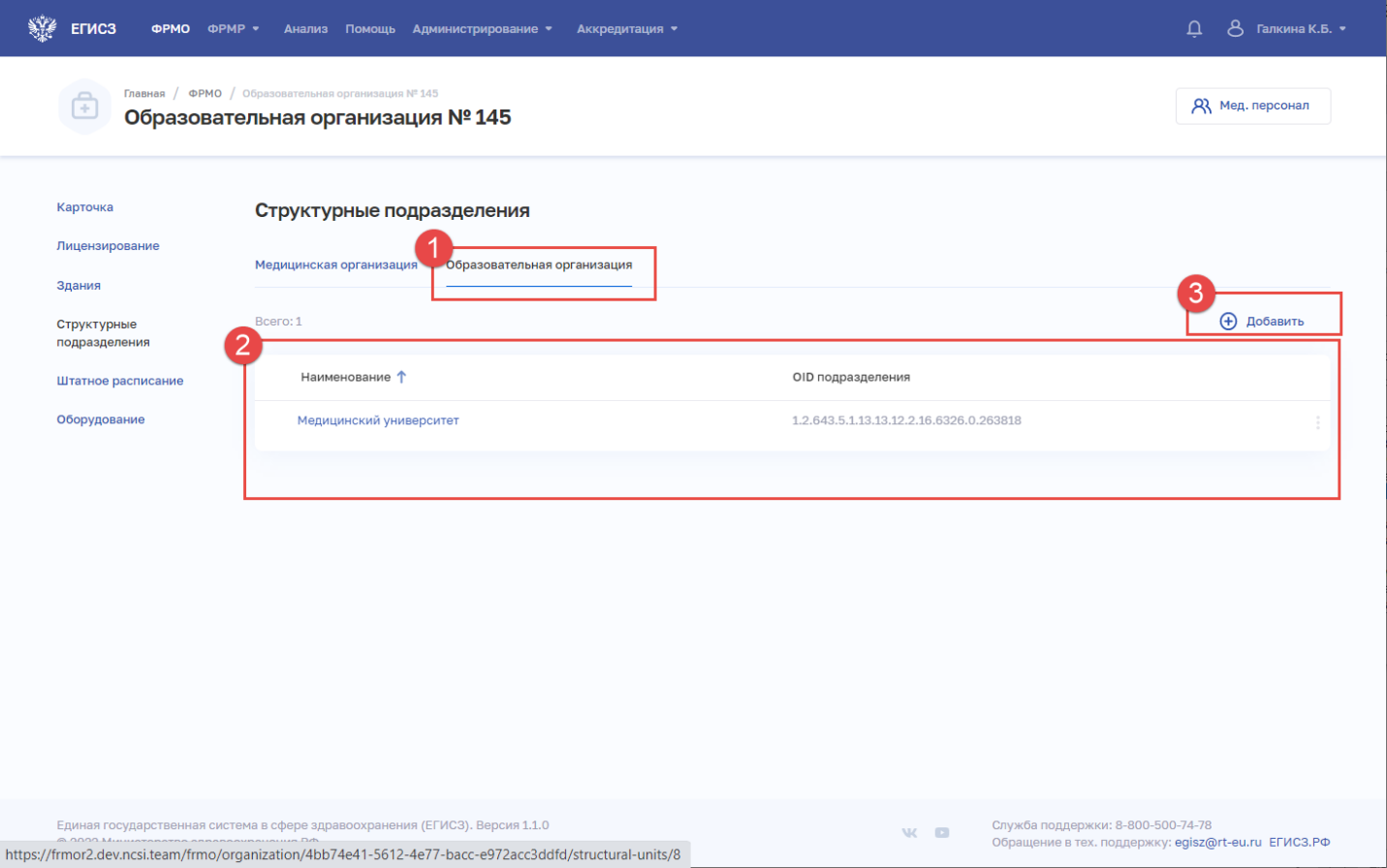 Рисунок 140 – Раздел «Структурные подразделения» образовательной организацииСтраница содержит элементы:кнопки для переключения между вкладками (1);таблица со списком структурных подразделений выбранной образовательной организации (2). В таблице доступна сортировка списка по возрастанию или убыванию параметров в выбранном столбце, а также фильтрация по статусу подразделения. Таблица содержит столбцы:«Наименование». По нажатии на наименование открывается карточка структурного подразделения (см. подпункт 4.1.7.4.1.2 настоящего руководства пользователя);«OID подразделения».В конце каждой строки в таблице расположена кнопка  для выбора действия с записью:«Редактировать» (см. подпункт 4.1.7.4.1.3 настоящего руководства пользователя);«Удалить» (см. подпункт 4.1.7.4.1.4 настоящего руководства пользователя);кнопка «Добавить» (3) для создания новой записи (см. подпункт 4.1.7.4.1.1 настоящего руководства пользователя). Добавление структурного подразделения на форме «Новое структурное подразделение»Добавление структурного подразделения на форме «Новое структурное подразделение» доступно только авторизованным пользователям с ролями:«Работник организации» (ФРМО);«Работник организации, бухгалтер» (ФРМО);«Администратор» (ФРМО).Для добавления записи о структурном подразделении образовательной организации: В разделе «Структурные подразделения» на вкладке «Образовательная организация» нажмите кнопку «Добавить». Откроется форма «Новое структурное подразделение» (Рисунок 141). 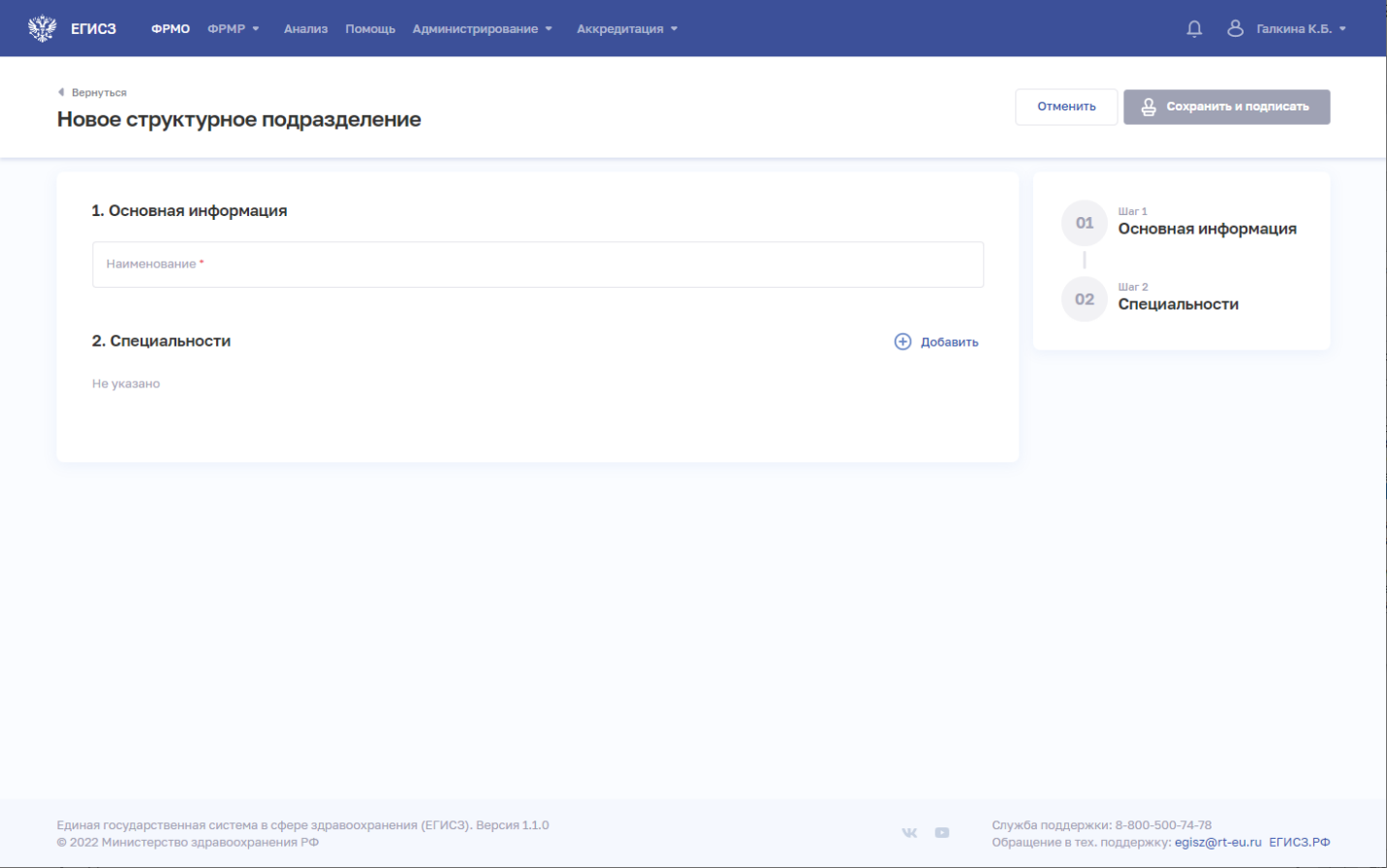 Рисунок 141 – Новое структурное подразделение образовательной организацииНа форме заполните все необходимые поля в блоках (поля, обязательные для заполнения, отмечены звездочкой):«Основная информация»;«Специальности».Описание полей представлено в таблице ниже (Таблица 25 – Описание полей формы ввода сведений о структурном подразделении образовательной организации).В блоке «Специальности» нажмите «Добавить». Откроется окно «Новый уровень образования» (Рисунок 142).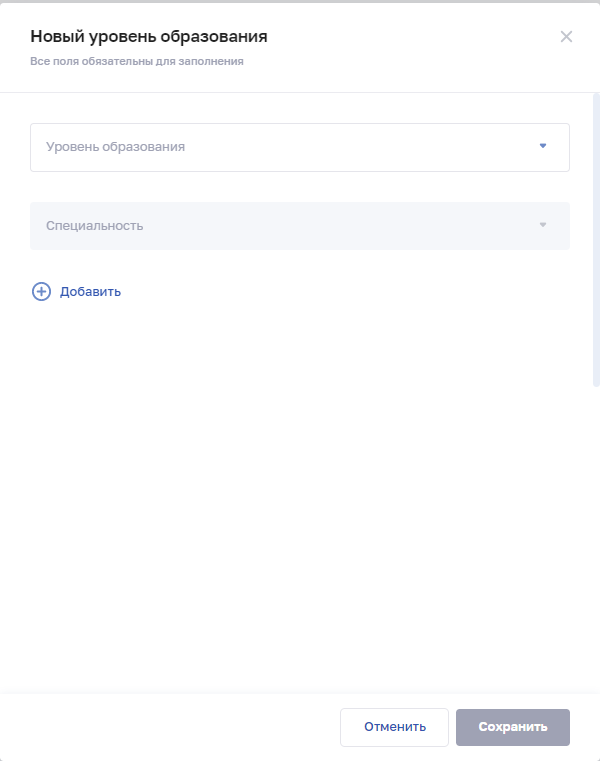 Рисунок 142 – Новый уровень образованияВ окне заполните все поля.Нажмите кнопку «Сохранить». Окно закроется, произойдет возврат на форму «Новое структурное подразделение». После заполнения данных в меню справа напротив соответствующего блока появляется символ , который означает готовность блока.Нажмите кнопку «Сохранить и подписать» и выберите способ сохранения (с использованием УКЭП или без УКЭП).Таблица 25 – Описание полей формы ввода сведений о структурном подразделении образовательной организацииПросмотр формы «Карточка структурного подразделения»Просмотр формы «Карточка структурного подразделения» доступно только авторизованным пользователям с ролями:«Работник ОУЗ» (ФРМО);«Работник МЗ» (ФРМО);«Работник ФОИВ» (ФРМО);«Работник организации» (ФРМО);«Работник организации, бухгалтер» (ФРМО);«Работник РЗН» (ФРМО);«Работник МЗ (кадровый департамент)» (ФРМО);«Администратор» (ФРМО).Для просмотра карточки структурного подразделения образовательной организации (Рисунок 143) выберите в таблице нужную запись.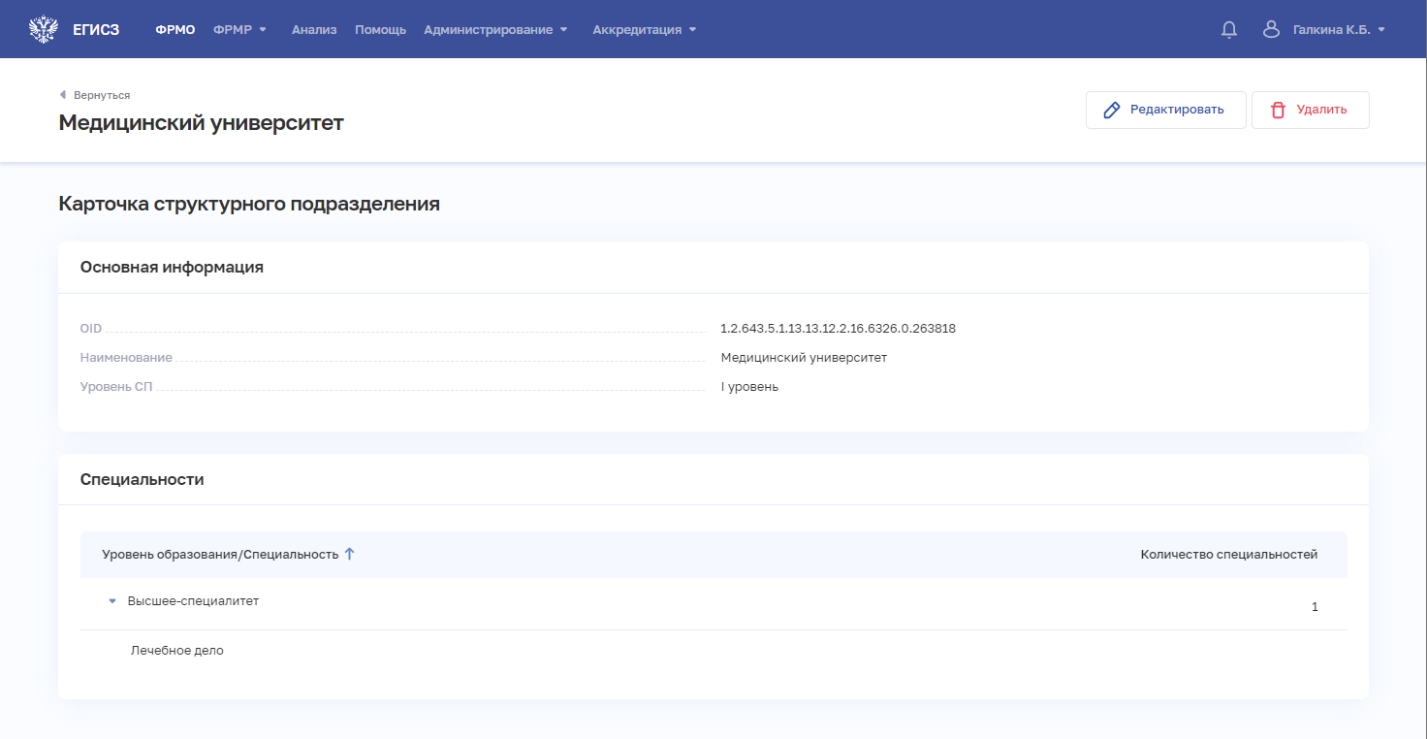 Рисунок 143 – Карточка структурного подразделения образовательной организацииКарточка содержит всю внесенную информацию о структурном подразделении образовательной организации. Редактирование сведений о структурном подразделении на форме «Редактирование структурного подразделения»Редактирование сведений о структурном подразделении доступно только авторизованным пользователям с ролями:«Работник организации» (ФРМО);«Работник организации, бухгалтер» (ФРМО);«Администратор» (ФРМО).Для редактирования записи о структурном подразделении образовательной организации:Откройте запись для редактирования одним из способов:В таблице в строке с нужной записью нажмите кнопку  и выберите команду «Редактировать»;В таблице нажмите на нужную запись. В открывшейся карточке структурного подразделения образовательной организации нажмите кнопку «Редактировать».Внесите изменения в открывшей форме «Редактирование структурного подразделения».Нажмите кнопку «Сохранить и подписать» и выберите способ сохранения (с использованием УКЭП или без УКЭП).Удаление структурного подразделения на форме «Карточка структурного подразделения»Удаление структурного подразделения на форме «Карточка структурного подразделения» доступно только авторизованным пользователям с ролями:«Работник организации» (ФРМО);«Работник организации, бухгалтер» (ФРМО);«Администратор» (ФРМО).Для удаления записи о структурном подразделении образовательной организации:Выберите запись для удаления одним из способов:В таблице в строке с нужной записью нажмите кнопку  и выберите команду «Удалить»;В таблице нажмите на нужную запись. В открывшейся карточке структурного подразделения нажмите кнопку «Удалить».Подтвердите удаление и выберите способ сохранения (с использованием УКЭП или без УКЭП).Форма «Штатное расписание»Операции, выполняемые на форме «Штатное расписание» для образовательных организаций на форме «Штатное расписание», аналогичны операциям для медицинских организаций. Описание операций данной формы представлено в подпункт 4.1.5.8 настоящего руководства пользователя.Форма «Оборудование»Операции, выполняемые на форме «Оборудование» для образовательных организаций на форме «Оборудование», аналогичны операциям для медицинских организаций. Описание операций данной формы представлено в подпункт 4.1.5.11 настоящего руководства пользователя.Формы пользовательского интерфейса организаций здравоохраненияВ ФРМО вносятся сведения об организациях здравоохранения, под которыми понимаются: федеральные органы исполнительной власти в сфере охраны здоровья 
и их территориальные органы;исполнительные органы государственной власти субъектов Российской Федерации в сфере охраны здоровья, органы управления в сфере охраны здоровья иных федеральных органов исполнительной власти;органы местного самоуправления муниципальных районов и городских округов, осуществляющие полномочия в сфере охраны здоровья.Форма «Карточка организации»Форма предназначена для вывода основных сведений об организации. Из формы осуществляется переход к внесению и редактированию сведений.Создание организации на форме «Новая организация»Описание данной операции представлено в подпункт 4.1.5.1.1 настоящего руководства пользователя.Создание организации на основе карточек других организаций или филиалов на форме «Новая организация на основе существующих» Описание данной операции представлено в подпункт 4.1.5.1.2 настоящего руководства пользователя.Создание филиала на форме «Новый филиал» Описание данной операции представлено в подпункт 4.1.5.1.3 настоящего руководства пользователя.Создание филиала на основе карточек других организаций или филиалов на форме «Новый филиал на основе существующих» Описание данной операции представлено в подпункт 4.1.5.1.4 настоящего руководства пользователя.Просмотр карточки организации здравоохраненияПросмотр карточки организации здравоохранения доступен пользователям 
со следующими ролями:«Работник ОУЗ» (ФРМО);«Работник МЗ» (ФРМО);«Работник ФОИВ» (ФРМО);«Работник организации» (ФРМО);«Работник организации, бухгалтер» (ФРМО);«Работник РЗН» (ФРМО);«Работник МЗ (кадровый департамент)» (ФРМО);«Администратор» (ФРМО).Для открытия карточки организации:Перейдите в ФРМО.При необходимости отфильтруйте список (см. п. 4.1.2 настоящего руководства пользователя).Нажмите на сокращенное наименование выбранной организации. Откроется карточка организации (Рисунок 144).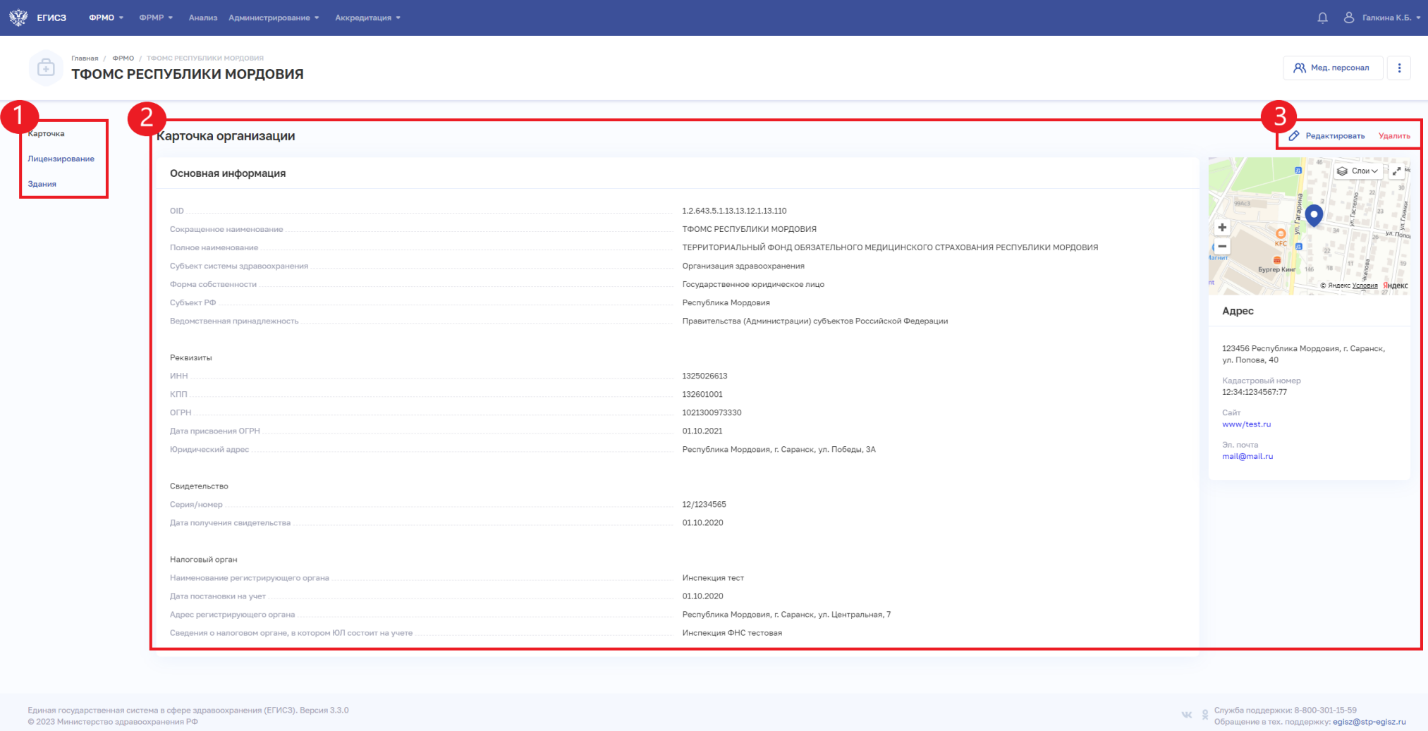 Рисунок 144 – Карточка организации здравоохраненияКарточка организации здравоохранения содержит элементы:Список разделов карточки (1):«Карточка»: наименование, форма собственности, реквизиты, регистрационные данные и адреса организации;«Лицензирование»: сведения о лицензиях организации (при наличии);«Здания»: сведения о зданиях организации;Область данных выбранного раздела карточки организации (2);Кнопки «Редактировать» и «Удалить» (3). Кнопка «Удалить» доступна только пользователям с ролью «Администратор ФРМО».Форма «Лицензирование»Операции, выполняемые на форме «Лицензирование» для организаций здравоохранения на форме «Лицензирование», аналогичны операциям для медицинских организаций. Описание операций данной формы представлено в подпункт 4.1.5.2 настоящего руководства пользователя.Форма «Лечебно-профилактические здания»Операции, выполняемые на форме «Лечебно-профилактические здания» для организаций здравоохранения на форме «Лечебно-профилактические здания», аналогичны операциям для медицинских организаций. Описание операций данной формы представлено в подпункт 4.1.5.3 настоящего руководства пользователя.Форма «Реестр лицензиатов»Форма «Реестр лицензиатов» предназначена для вывода сведений об организациях, включенных в реестр лицензий Росздравнадзора, но не внесенных в ФРМО (не имеющих карточки и OID). Форма позволяет выполнять фильтрацию реестровых записей.Для перехода в Реестр лицензиатов в верхнем (главном) меню Подсистемы необходимо нажать на кнопку «ФРМО» и в выпадающем списке выбрать значение «Реестр лицензиатов» (Рисунок 145).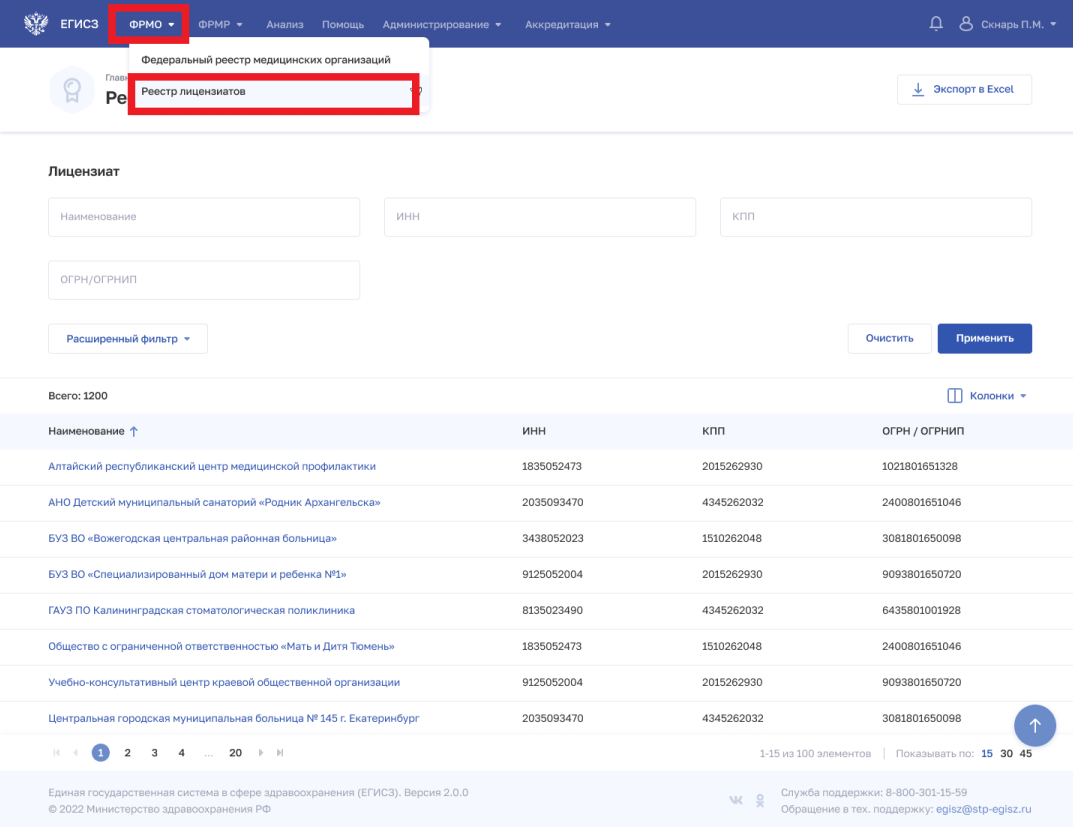 Рисунок 145– Переход в Реестр лицензиатовПросмотр формы «Реестр лицензиатов»Просмотр формы доступен только авторизованным пользователям, имеющим следующие роли:«Работник МЗ» (ФРМО);«Работник ФОИВ» (ФРМО);«Работник РЗН» (ФРМО);«Администратор» (ФРМО).На главной странице реестра лицензиатов осуществляется просмотр списка лицензиатов (Рисунок 146). 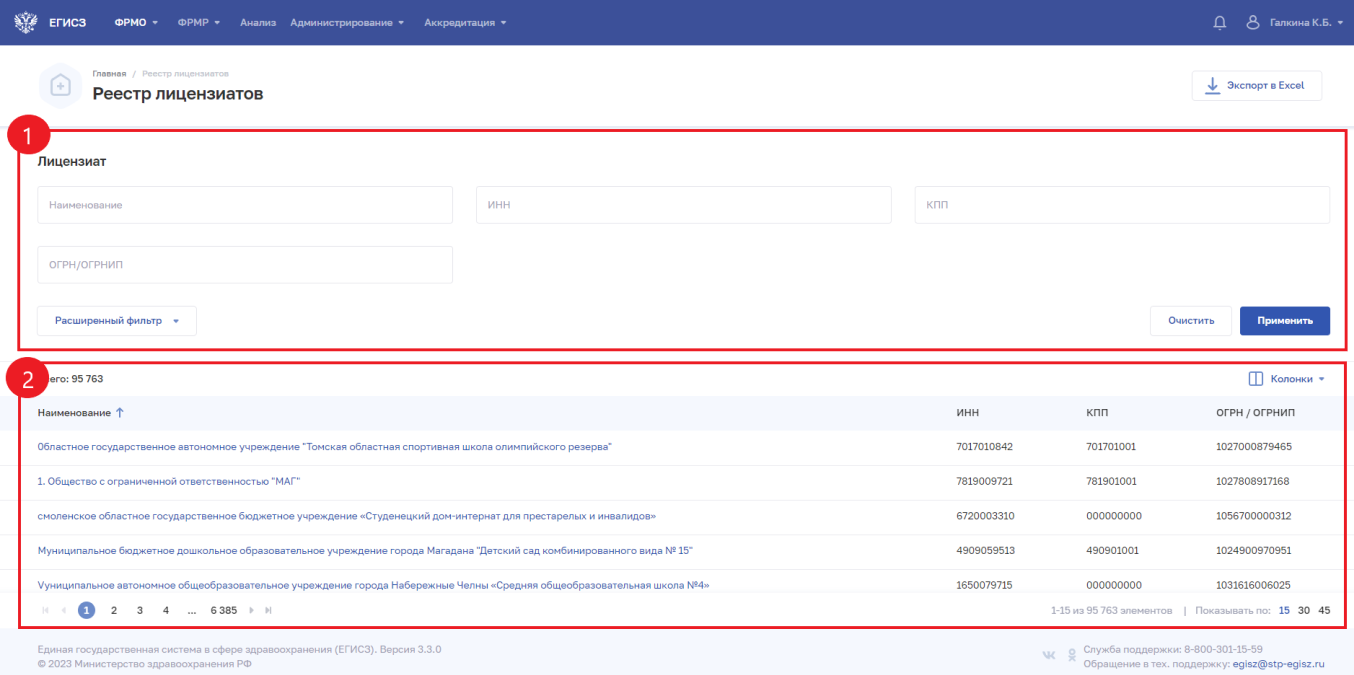 Рисунок 146 – Просмотр списка организацийСтраница содержит элементы:область фильтрации списка (1). Возможен быстрый или расширенный поиск по заданным параметрам (см. п. 4.1.2 настоящего руководства пользователя);таблица со списком лицензиатов (2). В таблице доступна настройка отображаемых столбцов, а также сортировка списка по возрастанию или убыванию параметров в выбранном столбце (см. п. 4.1.3 настоящего руководства пользователя). Таблица содержит столбцы:«Наименование»;«ИНН»;«КПП»;«ОГРН/ОГРНИП».Настройка отображения на форме «Реестр лицензиатов»Перечень отображаемых колонок в таблице можно настроить. Для этого необходимо нажать кнопку «Колонки» и выбрать требуемые параметры из списка (Рисунок 147Для выбора доступны столбцы:«Наименование»;«ИНН»;«КПП»;«ОГРН/ОГРНИП».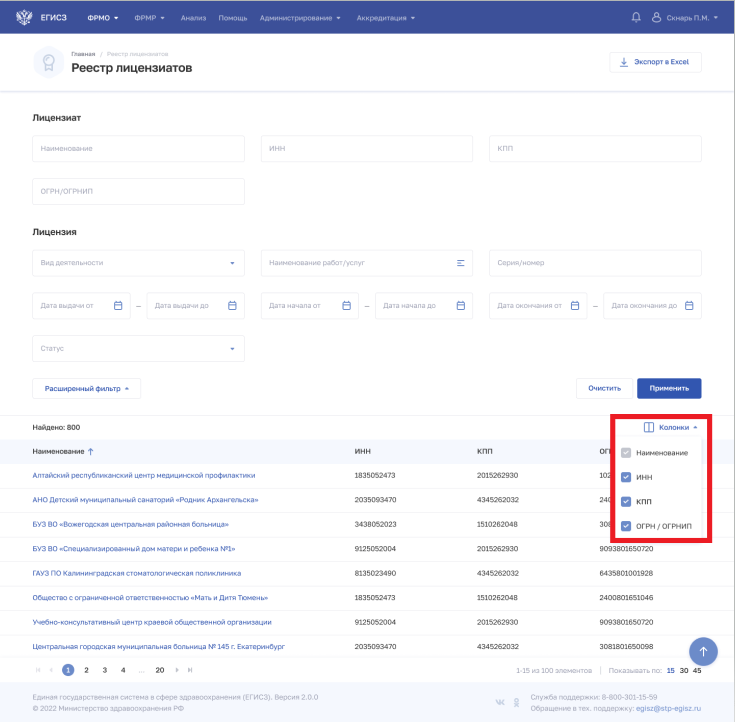 Рисунок 147– Настройка отображения колонок в спискеСписок в таблице можно отсортировать по возрастанию или убыванию значений 
в выбранной колонке. Для выбора колонки нажмите на нее. Отобразится значок: для сортировки по возрастанию; для сортировки по убыванию.Для списка доступна нумерация страниц результатов поиска и фильтрации (Рисунок 148, 1). Возможно переключение между страницами, а также переход на первую или последнюю страницу списка. Количество отображаемых на странице записей можно изменить в настройках пагинации (Рисунок 148, 2). Доступны значения: 15, 30, 45 записей на странице.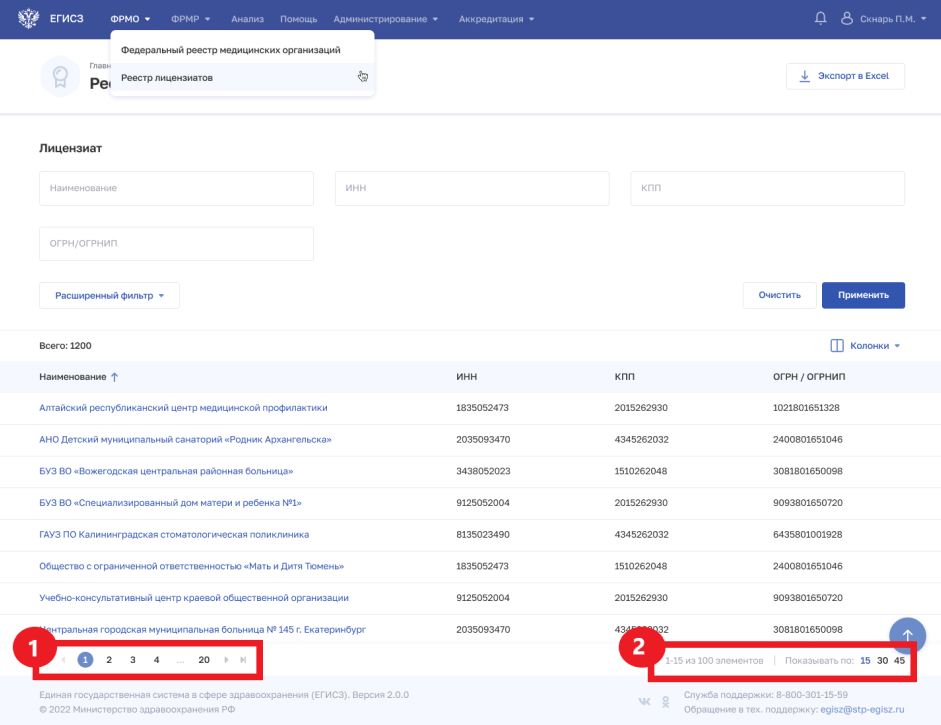 Рисунок 148 – Настройка отображения количества записейФильтрация на форме «Реестр лицензиатов»В Подсистеме существует возможность гибко настроить отображение списка лицензиатов и найти определенную карточку. Доступны варианты фильтрации: быстрый фильтр по ключевым параметрам и расширенный фильтр. Перечень полей, по которым осуществляется поиск, представлен в таблице (Таблица 41). Для фильтрации списка лицензиатов, внесенных в ФРМО, введите параметры поиска и нажмите кнопку «Применить» (Рисунок 149, 1). Отфильтрованный список будет отображен в нижней части страницы. Для открытия полного списка полей фильтрации нажмите кнопку «Расширенный фильтр» (Рисунок 149, 2).Для сброса фильтров нажмите кнопку «Очистить» (Рисунок 149, 3). Для выгрузки списка лицензиатов, сформированного по результатам поиска, нажмите кнопку выгрузки результатов поиска в табличный электронный документ (Рисунок 7, 4). Подсистема сформирует и экспортирует файл, содержащий данные Реестра лицензиатов, с учетом результатов поиска, если он был выполнен. Файл будет называться «licensees» и содержать столбцы:Наименование организации;ИНН;ОГРН/ОГРНИП;КПОДПУНКТ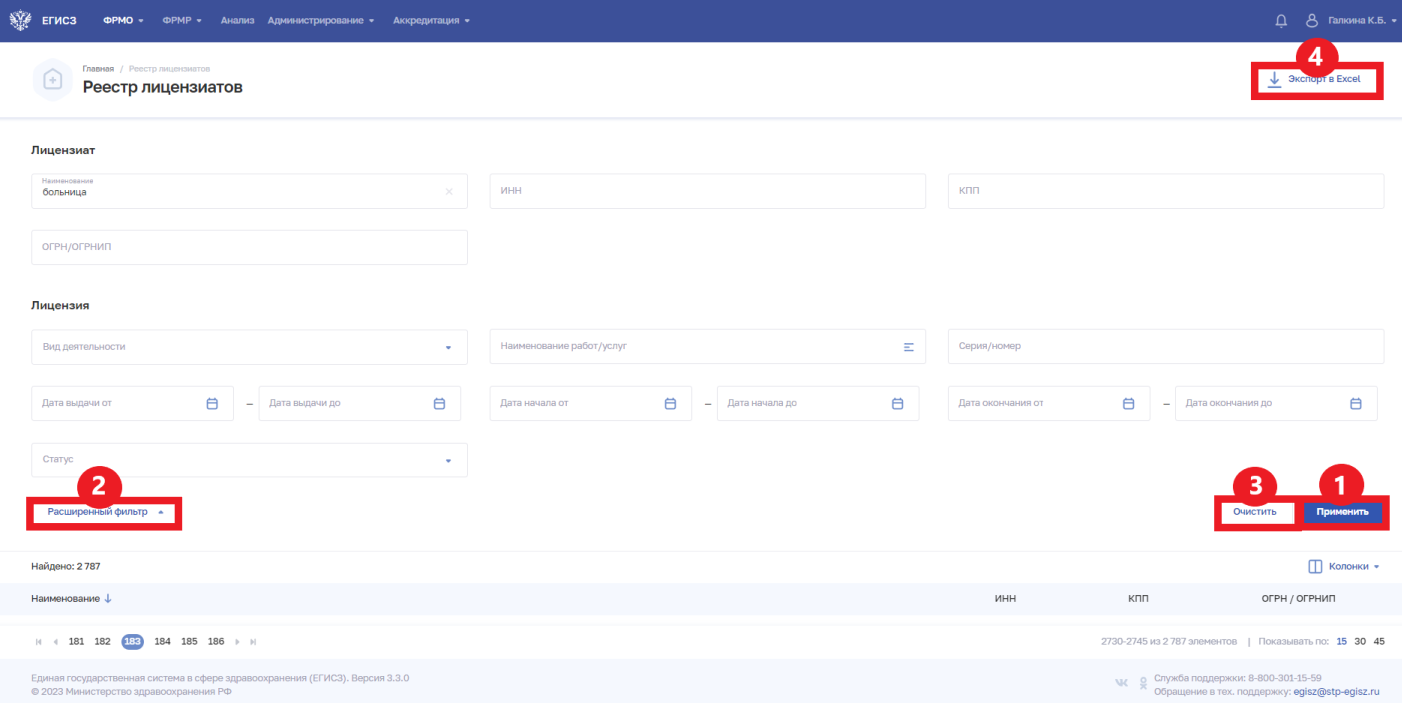 Рисунок 149– Функциональные кнопки на странице «Реестр лицензиатов»Таблица 26 – Поля фильтрации списка лицензиатовФорма «Карточка лицензиата»Форма предназначена для вывода сведений о лицензиате.Просмотр формы «Карточка лицензиата»Просмотр формы доступен только авторизованным пользователям, имеющим следующие роли:«Работник МЗ» (ФРМО);«Работник ФОИВ» (ФРМО);«Работник РЗН» (ФРМО);«Администратор» (ФРМО).Для открытия карточки лицензиата:Войдите в ФРМО.Перейдите в Реестр лицензиатов.При необходимости отфильтруйте список (см. подпункт 4.1.2 настоящего руководства пользователя).Нажмите на наименование выбранной организации. Откроется карточка лицензиата (Рисунок 150).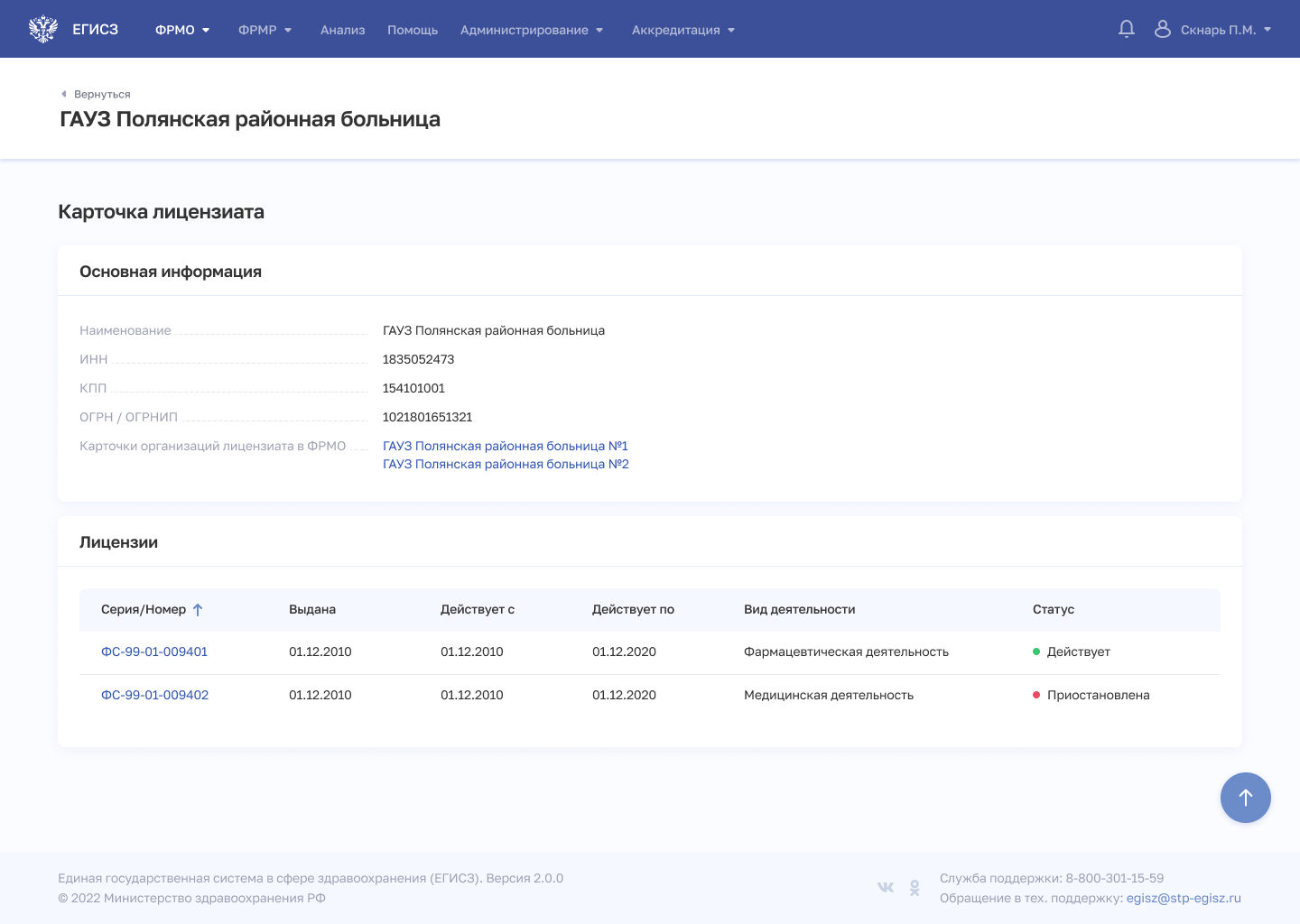 Рисунок 150 – Карточка лицензиатаКарточка лицензиата содержит элементы, указанные в таблице ниже (Таблица 42).Таблица 27 – Перечень полей карточки лицензиатаДля просмотра сведений о лицензии необходимо нажать на ее номер. Откроется форма со сведениями о лицензии (Рисунок 151).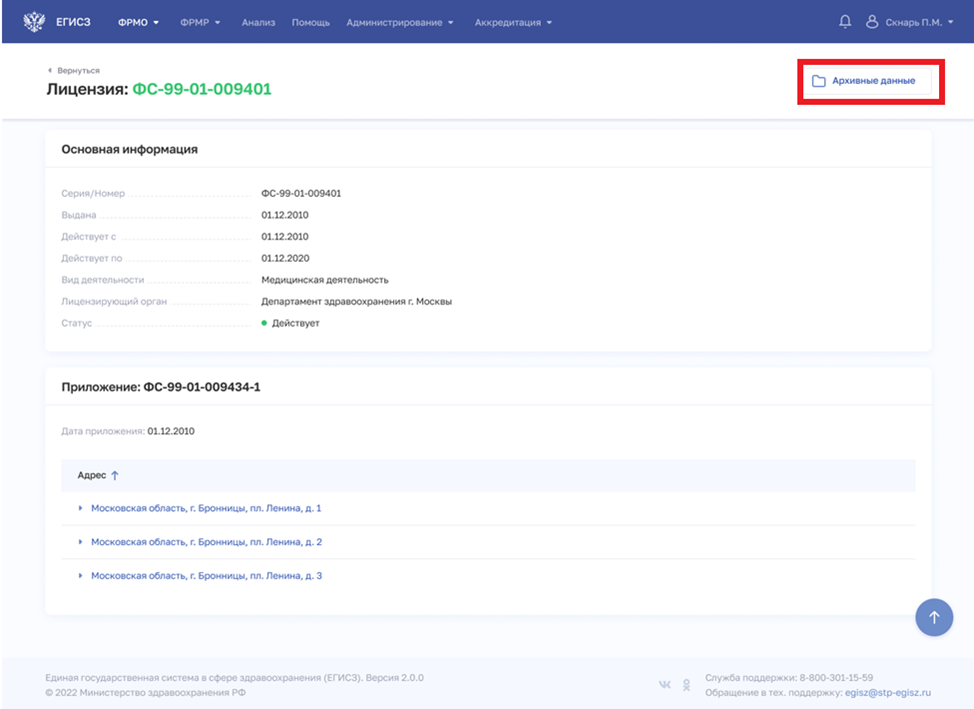  Рисунок 151– Карточка лицензииПеречень полей карточки лицензии указан в таблице ниже (Таблица 43). Таблица 28 – Перечень полей лицензии, архивной лицензииДля просмотра сведений о выданной лицензии выберите в таблице нужную запись (Рисунок 152). Страница содержит блоки с данными:«Основная информация». Содержит основные данные о выданной лицензии; «Приложение». Содержит таблицу со списком адресов организации, указанных в выбранной лицензии. При раскрытии строки с адресом отображается список работ и услуг, оказываемых по данному адресу в рамках лицензии.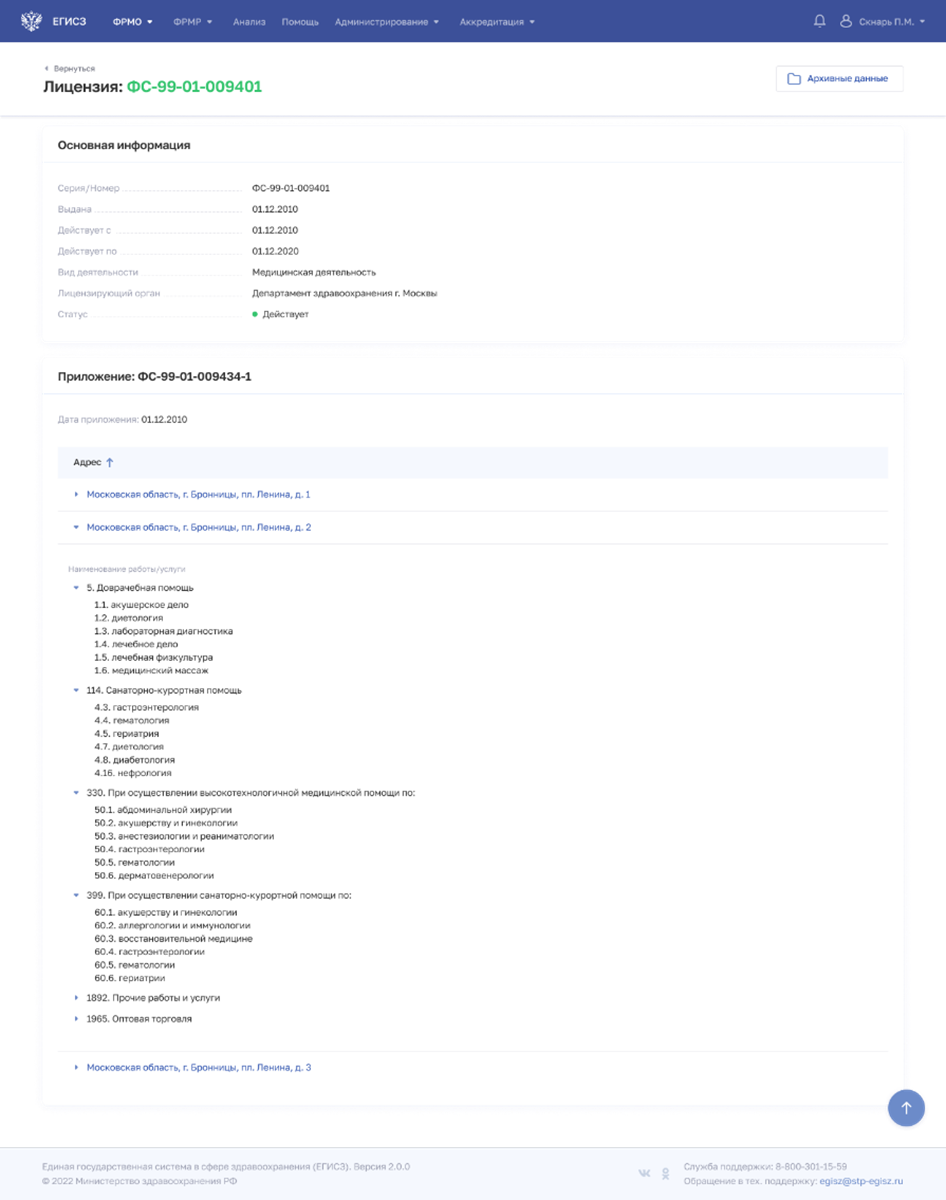  Рисунок 152– Отображение списка работ и услуг, оказываемых в рамках лицензии, 
по выбранному адресу Для просмотра истории изменения статуса лицензий выбранного лицензиата нажмите кнопку «Архивные данные» (Рисунок 153). Откроется страница «Архивные данные».  В случае отсутствия архивных данных таблица будет отсутствовать, Подсистема отобразит сообщение «Данные отсутствуют».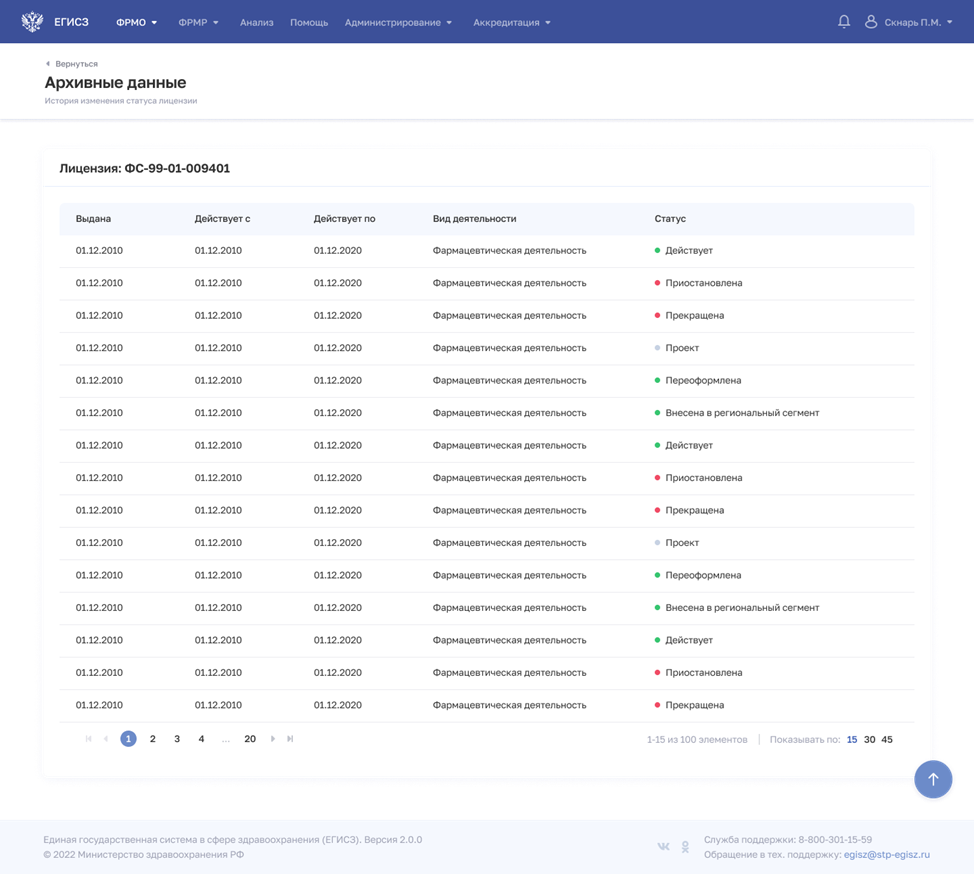 Рисунок 153– Страница «Архивные данные»Перечень полей списка архивных записей лицензии представлен в таблице ниже (Таблица 44). Таблица 29 – Перечень полей списка архивных записей лицензииРедактирование и удаление карточки лицензиата в Подсистеме не предусмотрено.Форма «Аналитические отчеты»Форма «Аналитические отчеты» обеспечивает возможность выгрузки сведений об эксплуатации ФРМО.Просмотр формы «Аналитические отчеты»Просмотр формы доступен только авторизованным пользователям, имеющим следующие роли:«Работник МЗ» (ФРМО);«Работник ОУЗ» (ФРМО);«Работник организации» (ФРМО);«Работник РЗН» (ФРМО);«Работник МЗ (кадровый департамент)» (ФРМО);«Администратор» (ФРМО).Работа с отчетами осуществляется в модуле «Отчетные формы». Для перехода в него в верхнем (главном) меню необходимо нажать на кнопку «Анализ» (Рисунок 154).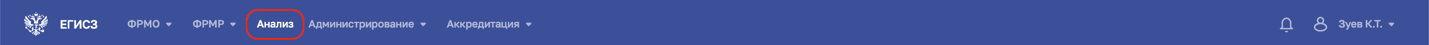 Рисунок 154 – Модуль «Анализ»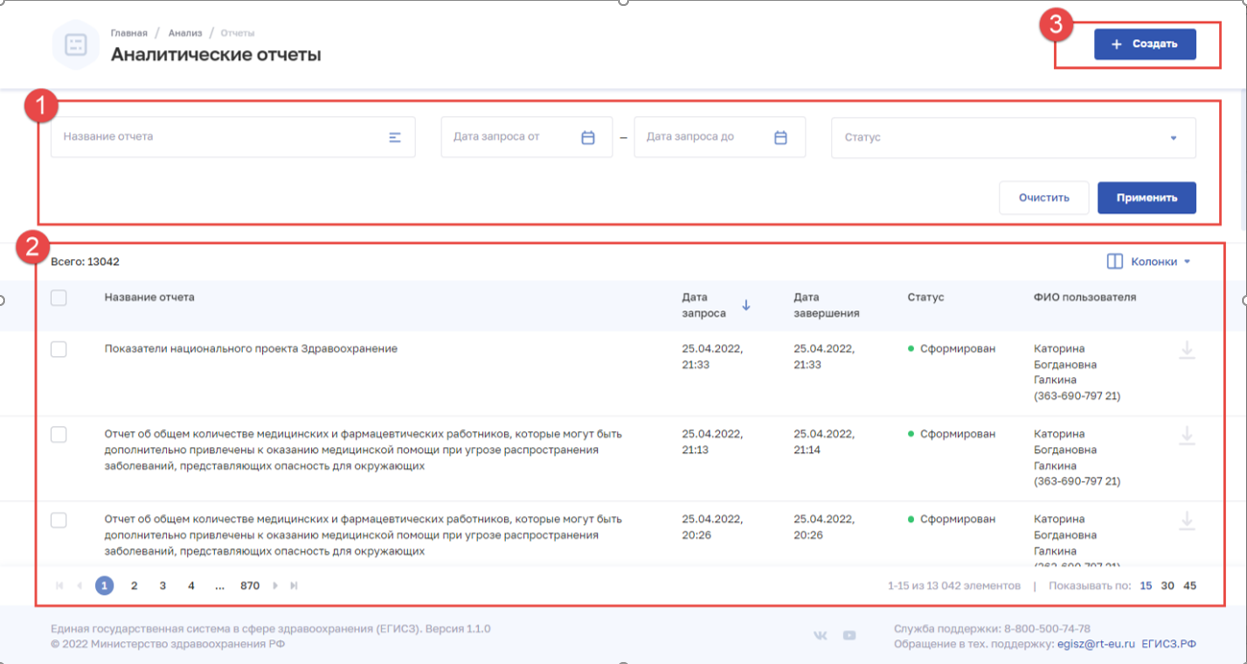 Рисунок 155 – Форма «Аналитические отчеты»Страница содержит элементы:область фильтрации списка (Рисунок 155, 1) (см. подпункт 4.3.3 настоящего руководства пользователя);таблица со списком заказанных отчетов (Рисунок 155, 2). В таблице доступна настройка отображаемых столбцов, а также сортировка списка по возрастанию или убыванию параметров в выбранном столбце (см. подпункт 4.3.2 настоящего руководства пользователя). Таблица содержит столбцы:«Название отчета»;«Дата запроса»;«Дата завершения»;«Статус»;кнопка для скачивания отчета ;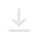 кнопка «Создать» (Рисунок 155, 3) (см. подпункт 4.3.5 настоящего руководства пользователя).Настройка отображения списка отчетов на форме «Аналитические отчеты»Перечень отображаемых колонок в таблице можно настроить. Для этого необходимо нажать кнопку «Колонки» и выбрать требуемые параметры из списка (Рисунок 156). Для выбора доступны колонки:«Дата запроса»;«Дата завершения»;«Статус».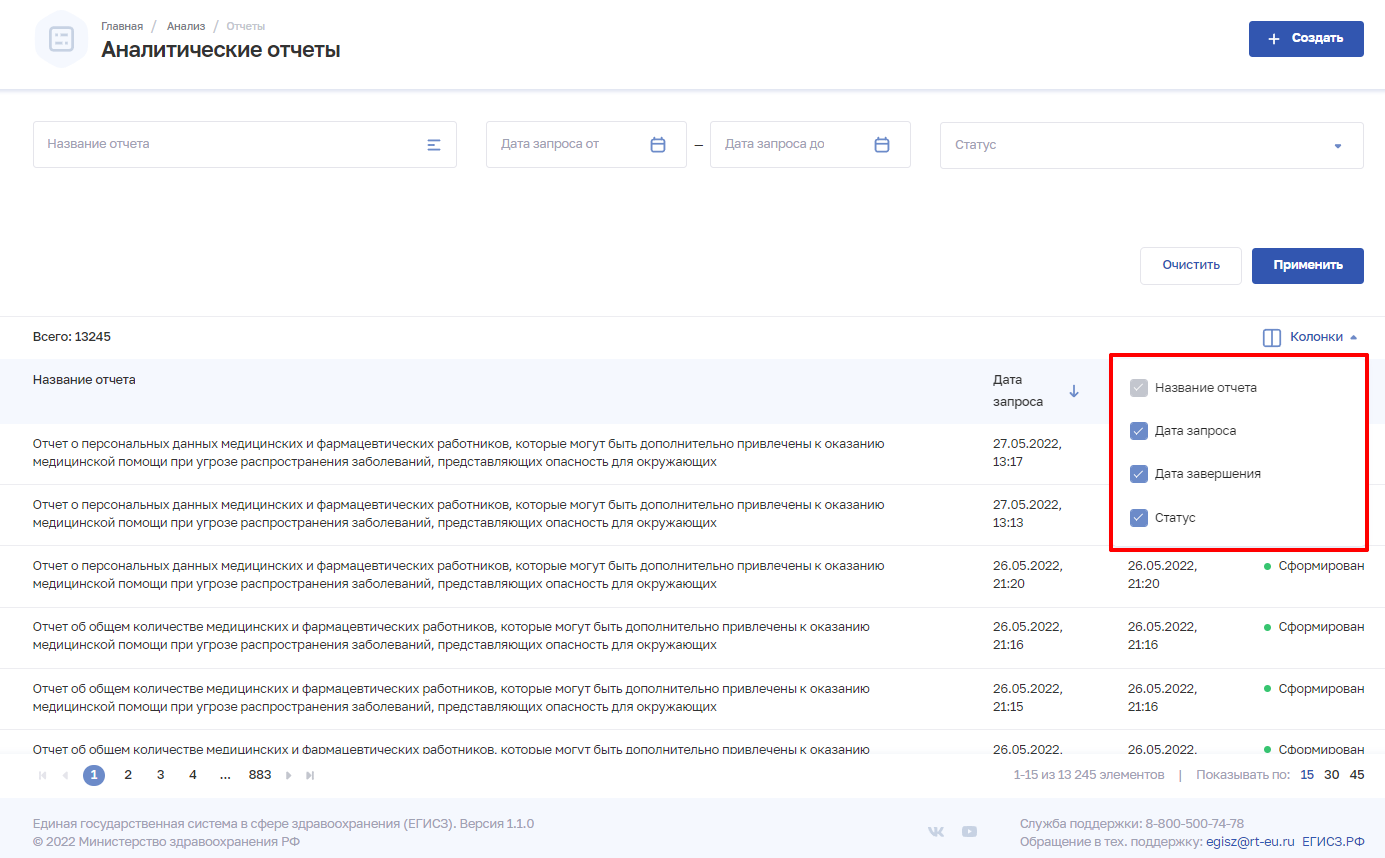 Рисунок 156 – Настройка отображения колонок в спискеСписок в таблице можно отсортировать по возрастанию или убыванию значений 
в выбранной колонке. Для выбора колонки нажмите на нее. Отобразится значок: для сортировки по возрастанию; для сортировки по убыванию.Для списка доступна нумерация страниц результатов поиска и фильтрации (Рисунок 157, 1). Возможно переключение между страницами, а также переход на первую или последнюю страницу списка. Количество отображаемых на странице записей можно изменить в настройках пагинации (Рисунок 157, 2). Доступны значения: 15, 30, 45 записей на странице.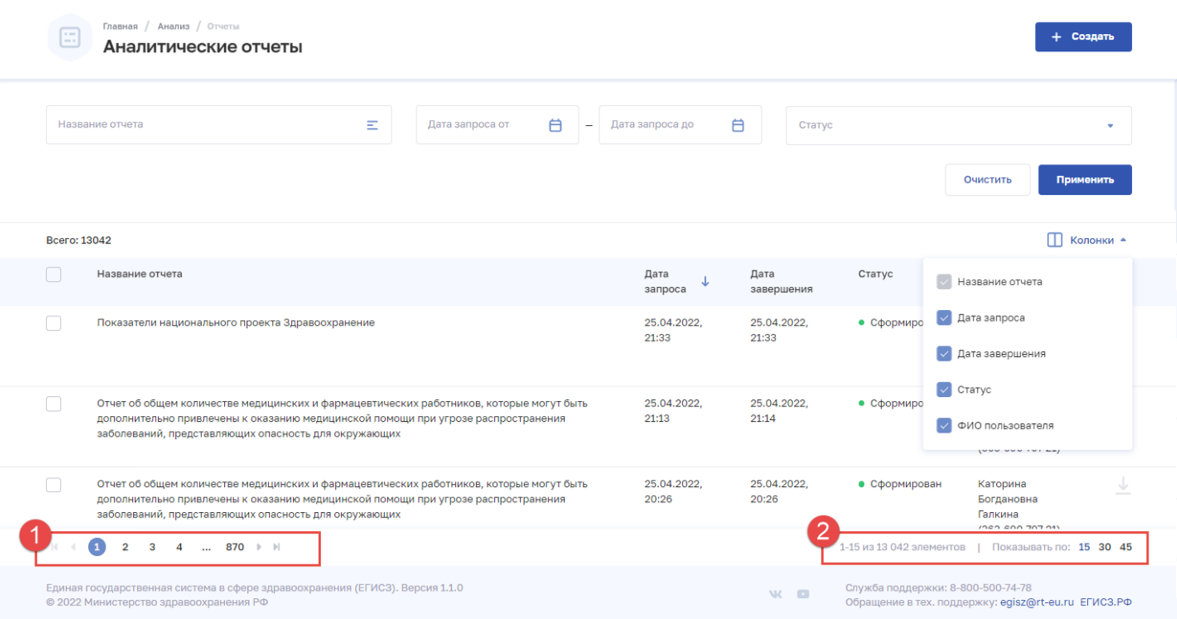 Рисунок 157 – Настройка отображения количества записейФильтрация списка отчетов на форме «Аналитические отчеты»В Подсистеме существует возможность гибко настроить отображение списка отчетов. Перечень полей, по которым осуществляется поиск, представлен в таблице (Таблица 30).В полях с текстовым и числовым форматом ввода поиск осуществляется при вводе трех символов и более. Для фильтрации списка введите параметры поиска и нажмите кнопку «Применить».Отфильтрованный список будет отображен в нижней части страницы. В списке будет отображены все отчеты пользователя.Для сброса фильтров нажмите кнопку «Очистить». Таблица 30 – Поля фильтрации списка отчетовВыгрузка отчетаВ Подсистеме доступна загрузка отчетов в память персонального компьютера пользователя. Для загрузки отчета напротив нужного отчета нажмите кнопку . После завершения формирования файл будет загружен в папку для загрузок по умолчанию.Формирование отчета на форме «Каталог отчетов»Перечень ролей авторизованных пользователей, имеющих доступ к формированию отчетов, зависит от выбранного отчета.Для формирования отчета:В модуле «Анализ» нажмите кнопку «Создать». Откроется форма выбора отчета из каталога (Рисунок 158).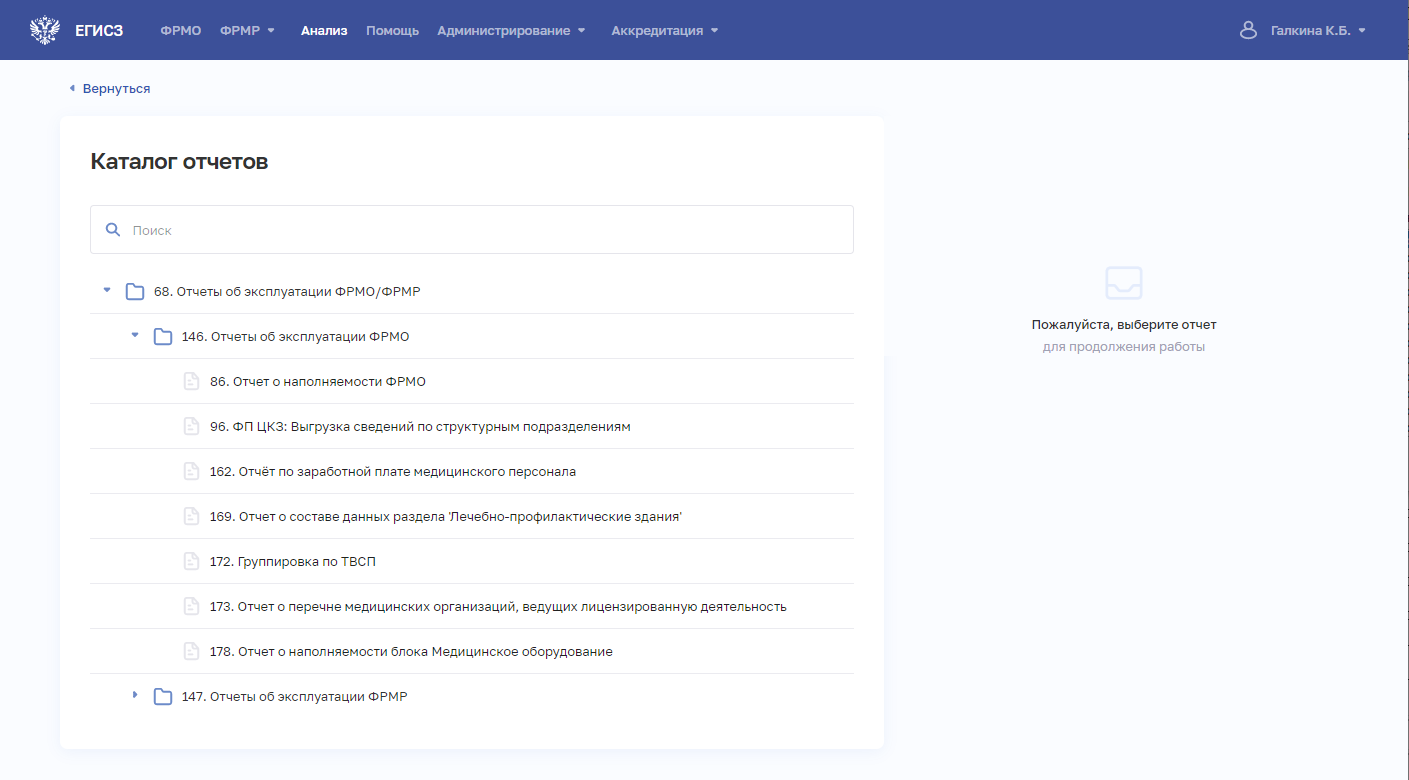 Рисунок 158 – Каталог отчетовВыполните, при необходимости, поиск отчета по названию. По мере ввода символов в списке будут отображаться соответствующие отчеты. В полях с текстовым и числовым форматом ввода поиск осуществляется при вводе трех символов и более. Выберите отчет из каталога. В правой части страницы отобразится форма для задания параметров, по которым будет сформирован отчет (Рисунок 159).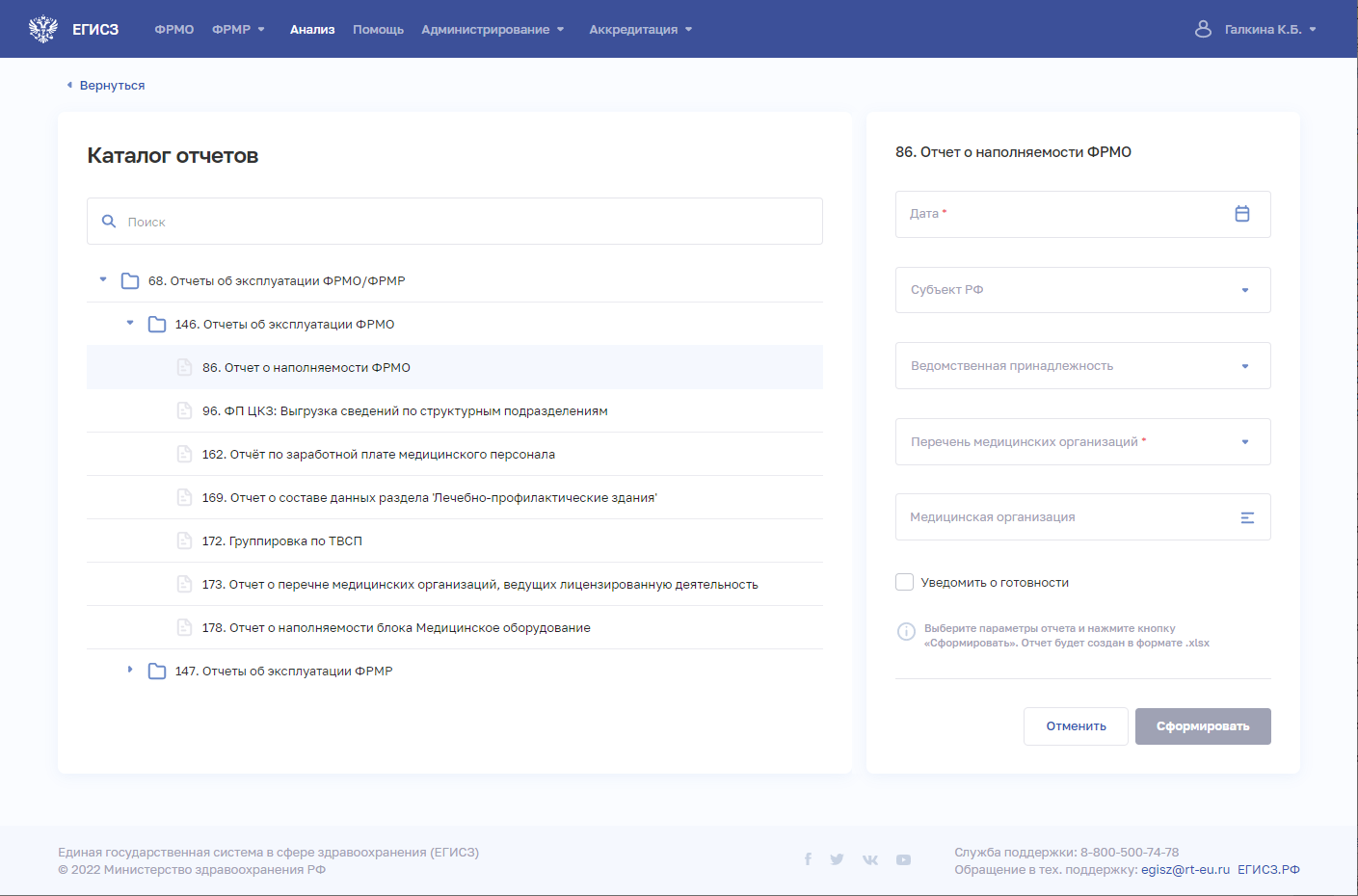 Рисунок 159 – Каталог отчетов с выбранным отчетом и формой для указания параметров формирования отчетаНа форме заполните все необходимые поля, по которым необходимо сформировать отчет (поля, обязательные для заполнения, отмечены звездочкой). Описание параметров, по которым формируются отчеты, приведено в подпунктах 4.3.5.1 - 4.3.5.7 настоящего руководства пользователя.Нажмите «Сформировать». В правом верхнем углу страницы отобразится информационное сообщение о заказе на формирование отчета (Рисунок 160). На странице модуля «Анализ» отчет будет отображен в таблице.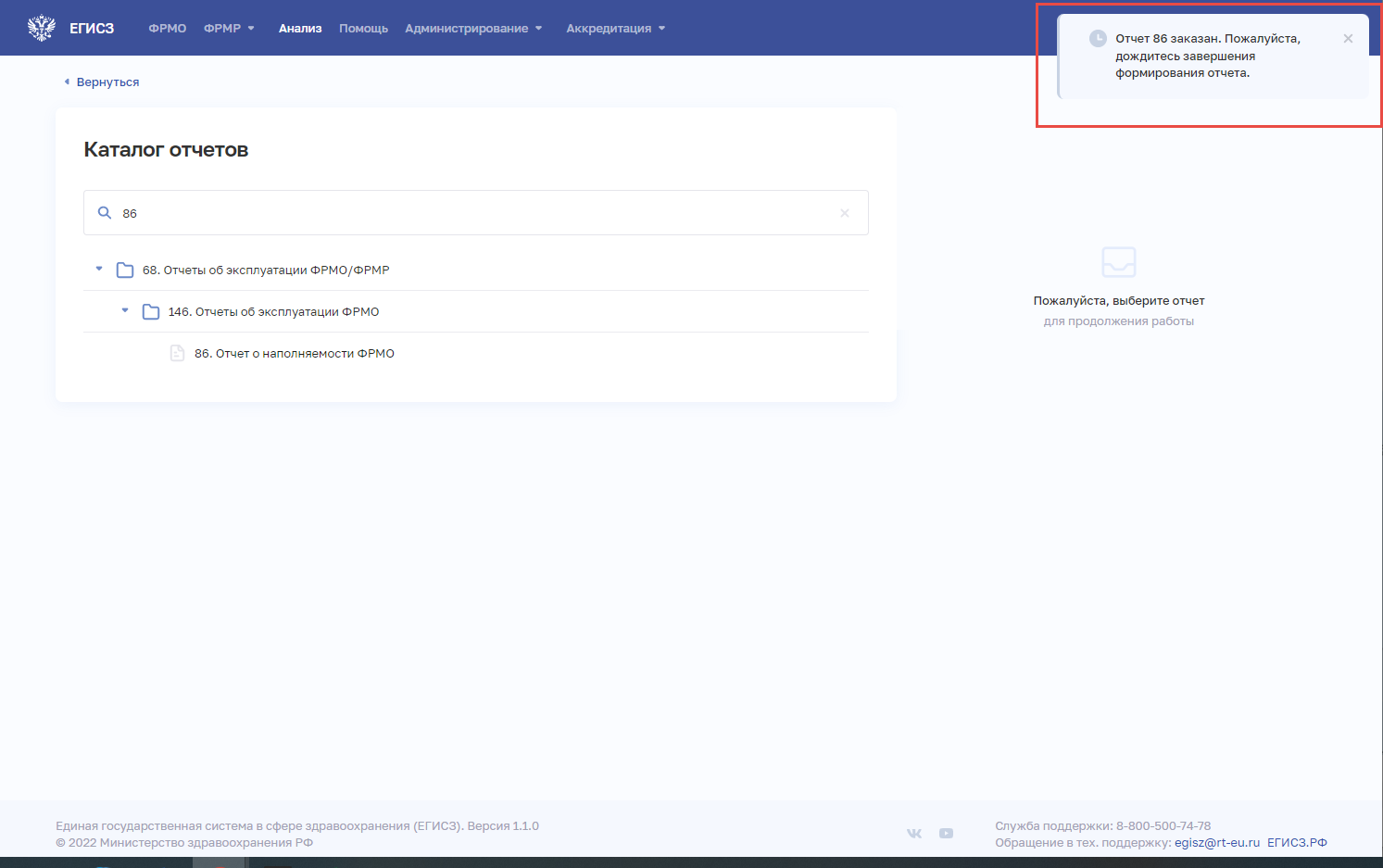 Рисунок 160 – Уведомление о заказе отчетаОтчет «86. Отчет о наполняемости ФРМО»Отчет о наполняемости ФРМО предназначен для выгрузки сведений 
о медицинских организациях с учетом следующих параметров: Уровни МО;Территориальный признак;Вид (профиль) деятельности медицинской организации;Вид (профиль) деятельности подразделений, входящих в медицинскую организацию.Доступ к данному отчету имеют пользователи со следующими ролями:«Работник МЗ» (ФРМО);«Работник ОУЗ» (ФРМО);«Работник организации» (ФРМО);«Работник РЗН» (ФРМО);«Работник МЗ (кадровый департамент)» (ФРМО);«Администратор» (ФРМО).Описание параметров, по которым формируется отчет, приведено в таблице ниже (Таблица 31).Таблица 31 – Описание полей для ввода данных для формирования отчета «86. Отчет 
о наполняемости ФРМО»Описание полей, которые содержатся в отчете, приведено в таблице (Таблица 32)Таблица 32 – Описание полей отчета «86. Отчет о наполняемости ФРМО»Отчет «96. ФП ЦКЗ: Выгрузка сведений по структурным подразделениям»Отчет «96. ФП ЦКЗ: Выгрузка сведений по структурным подразделениям» предоставляет информацию о структурных подразделениях в разрезе субъектов Российской Федерации, МО.Доступ к данному отчету имеют пользователи со следующими ролями:«Работник МЗ» (ФРМО);«Работник ОУЗ» (ФРМО);«Работник организации» (ФРМО);«Работник РЗН» (ФРМО);«Работник МЗ (кадровый департамент)» (ФРМО);«Администратор» (ФРМО).Описание параметров, по которым формируется отчет, приведено в таблице ниже (Таблица 33).Таблица 33 – Описание полей для ввода данных для формирования отчета «96. ФП ЦКЗ: Выгрузка сведений по структурным подразделениям»Описание полей, которые содержатся в отчете, приведено в таблице (Таблица 34).Таблица 34 – Описание полей отчета «96. ФП ЦКЗ: Выгрузка сведений по структурным подразделениям»Отчет «162. Отчет по заработной плате медицинского персонала»Отчет «162. Отчет по заработной плате медицинского персонала» предоставляет информацию заработной плате сотрудников организации.Доступ к данному отчету имеют пользователи со следующими ролями:«Работник МЗ» (ФРМО);«Работник ОУЗ» (ФРМО);«Работник организации» (ФРМО);«Работник РЗН» (ФРМО);«Работник МЗ (кадровый департамент)» (ФРМО);«Администратор» (ФРМО).Описание параметров, по которым формируется отчет, приведено в таблице ниже (Таблица 35).Таблица 35 – Описание полей для ввода данных для формирования отчета «162. Отчет по заработной плате медицинского персонала»Описание полей, которые содержатся в отчете, приведено в таблице (Таблица 36).Таблица 36 – Описание полей отчета «162. Отчет по заработной плате медицинского персонала»Отчет «169. Отчет о составе данных раздела “Лечебно-профилактические здания”»Отчет «169. Отчет о составе данных раздела “Лечебно-профилактические здания”» предоставляет информацию о зданиях медицинских организаций.Доступ к данному отчету имеют пользователи со следующими ролями:«Работник МЗ» (ФРМО);«Работник ОУЗ» (ФРМО);«Работник организации» (ФРМО);«Работник РЗН» (ФРМО);«Работник МЗ (кадровый департамент)» (ФРМО);«Администратор» (ФРМО).Описание параметров, по которым формируется отчет, приведено в таблице ниже (Таблица 37).Таблица 37 – Описание полей для ввода данных для формирования отчета «169. Отчет 
о составе данных раздела “Лечебно-профилактические здания”»Описание полей, которые содержатся в отчете, приведено в таблице (Таблица 38).Таблица 38 – Описание полей отчета «169. Отчет о составе данных раздела “Лечебно-профилактические здания”»Отчет «172. Группировка по ТВСП»Отчет «172. Группировка по ТВСП» предоставляет информацию о территориально выделенных структурных подразделениях медицинских организаций.Доступ к данному отчету имеют пользователи со следующими ролями:«Работник МЗ» (ФРМО);«Работник ОУЗ» (ФРМО);«Работник организации» (ФРМО);«Работник РЗН» (ФРМО);«Работник МЗ (кадровый департамент)» (ФРМО);«Администратор» (ФРМО).Описание параметров, по которым формируется отчет, приведено в таблице ниже (Таблица 39).Таблица 39 – Описание полей для ввода данных для формирования отчета «172. Группировка по ТВСП»Описание полей, которые содержатся в отчете, приведено в таблице (Таблица 40).Таблица 40 – Описание полей отчета «172. Группировка по ТВСП»Отчет «173. Отчет о перечне медицинских организаций, ведущих лицензированную деятельность»Отчет «173. Отчет о перечне медицинских организаций, ведущих лицензированную деятельность» предоставляет информацию о медицинских организациях, ведущих лицензированную деятельность.Доступ к данному отчету имеют пользователи со следующими ролями:«Работник МЗ» (ФРМО);«Работник ОУЗ» (ФРМО);«Работник организации» (ФРМО);«Работник РЗН» (ФРМО);«Работник МЗ (кадровый департамент)» (ФРМО);«Администратор» (ФРМО).Описание параметров, по которым формируется отчет, приведено в таблице ниже (Таблица 41).Таблица 41 – Описание полей для ввода данных для формирования отчета «173. Отчет о перечне медицинских организаций, ведущих лицензированную деятельность»Описание полей, которые содержатся в отчете, приведено в таблице (Таблица 42).Таблица 42 – Описание полей отчета «173. Отчет о перечне медицинских организаций, ведущих лицензированную деятельность»Отчет «178. Отчет о наполняемости блока “Медицинское оборудование”»Отчет «178. Отчет о наполняемости блока «Медицинское оборудование» предоставляет информацию о медицинских организациях, ведущих лицензированную деятельность.Доступ к данному отчету имеют пользователи со следующими ролями:«Работник МЗ» (ФРМО);«Работник ОУЗ» (ФРМО);«Работник организации» (ФРМО);«Работник РЗН» (ФРМО);«Работник МЗ (кадровый департамент)» (ФРМО);«Администратор» (ФРМО).Описание параметров, по которым формируется отчет, приведено в таблице ниже (Таблица 43).Таблица 43 – Описание полей для ввода данных для формирования отчета «178. Отчет 
о наполняемости блока «Медицинское оборудование»Описание полей, которые содержатся в отчете, приведено в таблице (Таблица 44).Таблица 44 – Описание полей отчета «178. Отчет о наполняемости блока «Медицинское оборудование»Форма «Уведомления»Формы «Уведомления» доступна только авторизованным пользователям с ролями:«Работник организации» (ФРМО);«Работник организации, бухгалтер» (ФРМО);«Администратор» (ФРМО).Форма «Уведомления» предназначена для вывода полученных пользователем уведомлений следующих типов:Данные не прошли проверку;Отказ в получении лицензии;Получена информация о лицензии;Копирование заработной платы.Для перехода в раздел «Уведомления» нажмите на иконку в виде колокольчика в верхнем (главном) меню Подсистемы (см. Рисунок 161).Рисунок 161 – Кнопка перехода в раздел «Уведомления»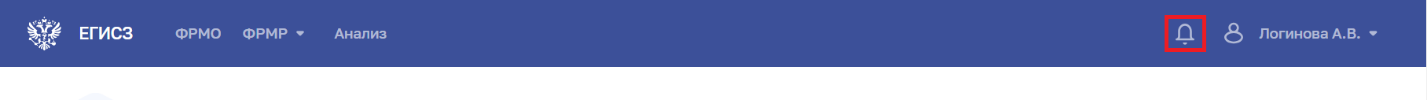 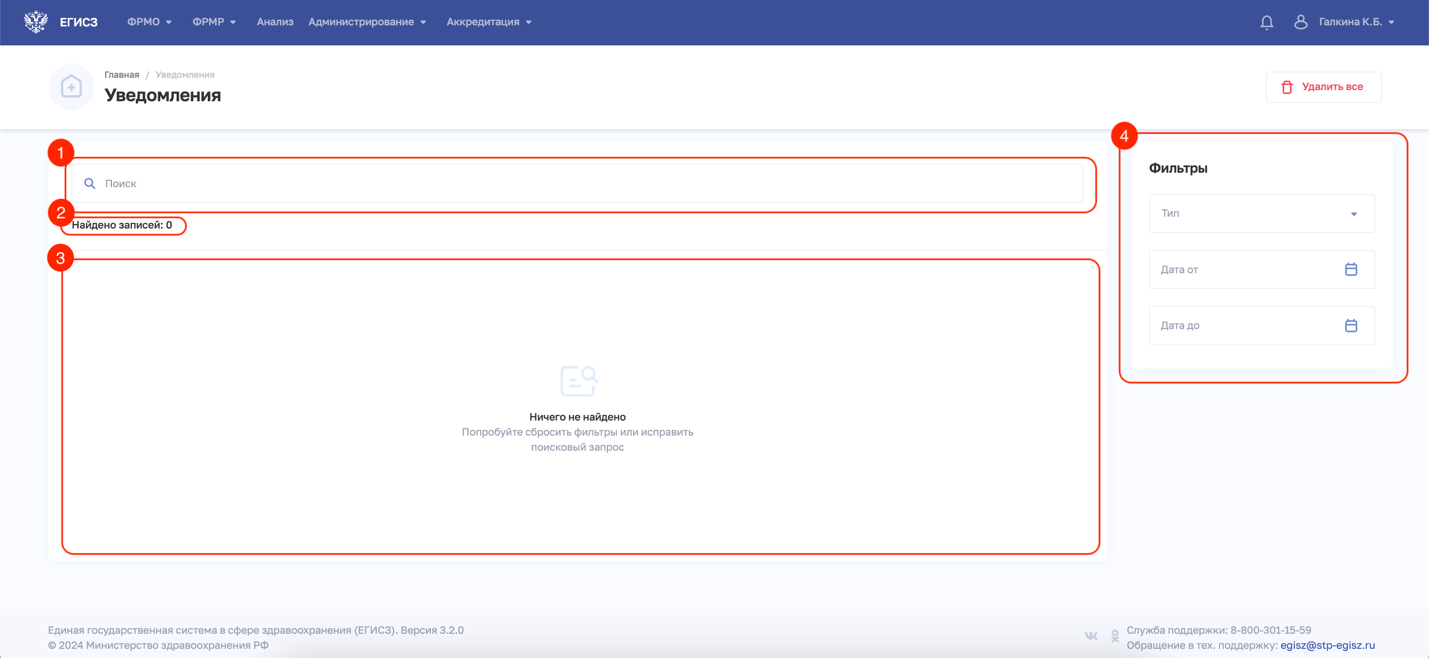 Рисунок 162 – Раздел «Уведомления»На странице «Уведомления» содержатся:поле поиска уведомления (см. Рисунок 162, 1); количество уведомлений (см. Рисунок 162, 2);область уведомления (см. Рисунок 162, 3);область фильтрации списка уведомлений (см. Рисунок 162, 4). Фильтрация доступна по следующим полям:тип уведомления;дата от;дата до.Аварийные ситуацииДействия в случае несоблюдения условий выполнения технологического процесса, в том числе при длительных отказах технических средствОшибка запускаЕсли для Пользователя отсутствует возможность входа в Подсистему, следует проверить доступ к информационно-телекоммуникационной сети «Интернет» и наименование адреса в адресной строке веб-браузера.Ошибка авторизацииЕсли для Пользователя отсутствует возможность успешного прохождения процедуры авторизации в Подсистеме, необходимо осуществить контроль ввода учетных данных:имя пользователя;пароль.Действия по восстановлению программ и/или данных при отказе носителей данных или обнаружении ошибок в данныхПри ошибках, связанных с программным обеспечением и работой аппаратных средств Подсистемы, восстановление работоспособности осуществляется Персоналом Подсистемы. Информацию о возникновении таких ошибок нужно направлять в СТП. Контактная информация СТП приведена в подразделе ниже.При неправильных действиях Пользователей (недопустимых форматах или значениях входных данных) Подсистема выдает Пользователю соответствующие сообщения, затем возвращается в рабочее состояние, предшествовавшее недопустимой команде или некорректному вводу данных.Действия в случаях обнаружения несанкционированного доступа к даннымВ случае обнаружения несанкционированного доступа к данным необходимо незамедлительно сообщить об этом в СТП. Контактная информация СТП приведена в подразделе ниже.Действия в других аварийных ситуацияхВ других аварийных ситуациях, связанных с Подсистемой, необходимо обратиться в СТП. Контактная информация СТП приведена ниже:При обращении в СТП Пользователь должен сообщить следующие сведения:название Подсистемы (ФРМО), в отношении которой происходит обращение в СТП;фамилия, имя, отчество;субъект Российской Федерации;организация;контактный телефон;адрес электронной почты (при наличии);вопрос/предложение/замечание/сообщение об ошибке.К сообщению об ошибке рекомендуется прикреплять файлы со скриншотами ошибок. Для того чтобы их сделать, необходимо выполнить следующие действия:сделать копию экрана с ошибкой (например, при помощи клавиши 
«Print Screen» на клавиатуре);создать документ в электронном виде;при помощи пункта меню «Правка – Вставить» добавить изображение 
с ошибкой в документ;под изображением написать комментарий, описывающий действия, 
в результате которых возникла ошибка;сохранить файл с описанием ошибки;отправить файл с описанием ошибки на электронную почту СТП.Рекомендации по освоениюРекомендуется ознакомиться с настоящим руководством пользователя и при возникновении вопросов по работе с Подсистемой обращаться в СТП.В качестве контрольных примеров рекомендуется выполнить операции, описание которых приведено в разделе 4 настоящего руководства пользователя.
Формы заявок на добавление организаций 
в ФРМООбщее описание содержания заявок на добавление организаций в ФРМОЗаявка на добавление организации в ФРМО представляет собой таблицу установленного образца. В первом столбце таблицы «Наименование поля» указываются сведения, которые необходимо предоставить для добавления организации в Подсистему. Во втором столбце таблицы «Описание» указывается информация о добавляемой организации. Заполнение всех строк в данном столбце является обязательным. Для выбора значения в полях с выпадающим списком необходимо нажать на пункт «Выберите элемент», раскрыть список нажатием на кнопку «▼» (стрелка вниз) и выбрать необходимое значение. Третий столбец таблицы «Вид, способ ввода» носит справочный характер, содержит комментарии для заполнения полей формы и может быть удален.Заявка подписывается руководителем организации (лицом, его замещающим)/ИП либо уполномоченным лицом, действующим на основании доверенности, оформленной 
в соответствии с требованиями действующего законодательства Российской Федерации. На заявке должен быть проставлен оттиск печати организации/ИП (при наличии печати у организации/ИП). Если организация отказалась от использования печати или если ИП осуществляет деятельность без печати, в заявке на месте, предназначенном для оттиска печати, следует написать «Печать не предусмотрена» (допускается рукописный текст). Оттиск печати необходимо ставить так, чтобы подпись уполномоченного лица и вся информация на оттиске печати были четко видны. В случае, если заявка подписана лицом на основании доверенности, сканированная копия доверенности направляется вместе с заявкой, а проставление на заявке оттиска печати является необязательным.При направлении заявки на добавление организации в Подсистему соискателем лицензии на осуществление медицинской деятельности обязательным приложением к ней является снимок экрана (скриншот) с номером заявления о предоставлении лицензии 
(документ в электронном виде). Заверять такой документ не требуется.При направлении заявки на добавление организации в Подсистему медицинскими организациями и другими организациями, входящими в частную систему здравоохранения, на территории инновационного центра «Сколково» обязательным приложением к ней является сканированная копия разрешения на осуществление медицинской деятельности 
на территории инновационного центра «Сколково». Сканированная копия указанного разрешения заверяется руководителем организации (лицом, его замещающим) либо уполномоченным лицом, действующим на основании доверенности, оформленной 
в соответствии с требованиями действующего законодательства Российской Федерации. Подлинность подписи уполномоченного лица заверяется оттиском печати организации (при наличии печати). Если организация отказалась от использования печати или если ИП осуществляет деятельность без печати, в заявке на месте, предназначенном для оттиска печати, следует написать «Печать не предусмотрена» (допускается рукописный текст). Оттиск печати необходимо ставить так, чтобы подпись уполномоченного лица и вся информация 
на оттиске печати были четко видны. В случае, если документ заверен лицом на основании доверенности, сканированная копия доверенности направляется вместе с заявкой 
на добавление организации в ФРМО, а проставление оттиска печати является необязательным. Заявка на добавление организации в ФРМО является приложением к обращению пользователя в СТП, направляемому по электронной почте egisz@stp-egisz.ru 
или через сайт Центра СТП https://support.egisz.rosminzdrav.ru/Рекомендуемый текст обращения:«Прошу добавить в Федеральный реестр медицинских и фармацевтических организаций {Сокращенное наименование организации}. Приложение: сканированная копия заявки в формате файла PDF или JPG;заявка в электронном виде (редактируемая);снимок экрана (скриншот) с номером заявления о предоставлении лицензии на медицинскую деятельность (документ в электронном виде) либо сканированная копия разрешения на осуществление медицинской деятельности на территории инновационного центра «Сколково»;сканированная копия доверенности в формате файла PDF или JPG 
(если подписант заявки или лицо, заверяющее копию разрешения на осуществление медицинской деятельности на территории инновационного центра «Сколково», действует на основании доверенности).{Наименование должности и ФИО уполномоченного лица}». После подачи заявки на добавление организации в ФРМО необходимо направить 
в СТП заявку на предоставление доступа к ФРМО/ФРМР. Форма заявки на предоставление доступа к ФРМО содержится в приложении к настоящему руководству пользователя (см. Приложение Д). Иные формы заявок приведены в Инструкции по получению доступа к Федеральному реестру медицинских и фармацевтических организаций и Федеральному регистру медицинских и фармацевтических работников, размещенной по адресу https://portal.egisz.rosminzdrav.ru/materials/3549Форма заявки на добавление государственной медицинской организацииТаблица . – Форма заявки на добавление государственной медицинской организации{Наименование должности уполномоченного лица} ________/{И.О. Фамилия }/ МПФорма заявки на добавление частной медицинской организацииТаблица . – Форма заявки на добавление частной медицинской организации{Наименование должности уполномоченного лица}  __________/{И.О. Фамилия }/ МПФорма заявки на добавление филиала медицинской организацииТаблица . – Форма заявки на добавление филиала медицинской организации{Наименование должности уполномоченного лица} ___________/{И.О. Фамилия }/ МПФорма заявки на добавление индивидуального предпринимателяТаблица . – Форма заявки на добавление индивидуального предпринимателя{Индивидуальный предприниматель} _____________________/{И.О. Фамилия }/ МПФорма заявки на добавление организации здравоохранения Таблица .  – Форма заявки на добавление организации здравоохранения{Наименование должности уполномоченного лица} ___________/{И.О. Фамилия }/ МПФорма заявки на добавление фармацевтической организацииТаблица . – Форма заявки на добавление фармацевтической организации{Наименование должности уполномоченного лица} ___________/{И.О. Фамилия}/МПФорма заявки на добавление филиала фармацевтической организацииТаблица . – Форма заявки на добавление филиала фармацевтической организации{Наименование должности уполномоченного лица} _______________/{И.О. Фамилия }/ МПФорма заявки на добавление образовательной организации или НИИТаблица . – Форма заявки на добавление образовательной организации или НИИ{Наименование должности уполномоченного лица} _______________/{И.О. Фамилия }/ МПФорма заявки на добавление филиала образовательной организации или НИИТаблица . – Форма заявки на добавление филиала образовательной организации или НИИ{Наименование должности уполномоченного лица} ___________/{И.О. Фамилия }/ МП
Формы заявок на проведение реорганизации 
в ФРМООбщее описание содержания заявки на проведение реорганизации 
в ФРМОДо направления заявки на проведение реорганизации в ФРМО необходимо осуществить действия, описанные в подпункте 4.1.5.1.4 настоящего руководства пользователя. Заявка на проведение реорганизации в ФРМО представляет собой таблицу установленного образца. На первом шаге требуется заполнить перечень сведений об организации, которая создана в процессе реорганизации, в зависимости от типа субъекта системы здравоохранения и формы собственности перечень полей отличается (см. Приложение А к настоящему руководству пользователя). На втором шаге и далее требуется заполнить сведения об организациях, которые участвуют в процессе реорганизации. На заявке должен быть проставлен оттиск печати организации/ИП (при наличии печати у организации/ИП). Если организация отказалась от использования печати или если ИП осуществляет деятельность без печати, в заявке на месте, предназначенном для оттиска печати, следует написать «Печать не предусмотрена» (допускается рукописный текст). Оттиск печати необходимо ставить так, чтобы подпись уполномоченного лица и вся информация на оттиске печати были четко видны. В случае, если заявка подписана лицом на основании доверенности, сканированная копия доверенности направляется вместе с заявкой, а проставление оттиска печати является необязательным. Заявка на проведение реорганизации в ФРМО является приложением 
к обращению пользователя в СТП, направляемому по электронной почте 
на адрес egisz@stp-egisz.ru или через сайт Центра поддержки ЕГИСЗ https://support.egisz.rosminzdrav.ru/Рекомендуемый текст обращения:«Прошу провести реорганизацию: {Тип реорганизации: слияние, присоединение, разделение} в ФРМО на основании {Наименование и реквизиты документа о реорганизации}.Приложение: Сканированная копия заявки в формате файла PDF или JPG;Заявка в электронном виде (редактируемая);Сканированная копия документа о реорганизации организации в формате файла PDF или JPG;Сканированная копия доверенности в формате файла PDF или JPG (если подписант действует на основании доверенности).{Наименование должности и ФИО уполномоченного лица}».   Форма заявки на слияние организаций в ФРМОТаблица . – Форма заявки на слияние организаций в ФРМО{Наименование должности уполномоченного лица}    __________/{И.О. Фамилия}/ МПФорма заявки на присоединение организации в качестве структурного подразделения к другой организации в ФРМОТаблица . – Форма заявки на присоединение организации в качестве структурного подразделения к другой организации в ФРМО{Наименование должности уполномоченного лица}    __________/{И.О. Фамилия}/ МПФорма заявки на разделение организации в ФРМОТаблица . – Форма заявки на разделение организации в ФРМО{Наименование должности уполномоченного лица}    __________/{И.О. Фамилия}/ МПФорма заявки на перевод организации в архив ФРМО Общее описание содержания заявки на перевод организации в архив ФРМОДо направления заявки на перевод карточки организации в архив ФРМО необходимо осуществить действия, описанные в подпункте 4.1.5.1.4 настоящего руководства пользователя. Заявка на перевод карточки организации в архив ФРМО представляет собой таблицу установленного образца. В первом столбце таблицы «Наименование поля» указываются сведения, которые необходимо предоставить для перевода карточки организации в архив Подсистемы. Во втором столбце таблицы «Описание» необходимо указать информацию об организации. Заполнение всех строк в данном столбце является обязательным. Третий столбец таблицы «Вид, способ ввода» носит справочный характер, содержит комментарии для заполнения полей формы и может быть удален. Заявка от ОУЗ/ФОИВ может содержать просьбу о переводе в архив ФРМО карточек нескольких организаций; в этом случае в таблицу 1 заявки добавляются строки. Заявка подписывается руководителем ОУЗ/ФОИВ (лицом, его замещающим) либо уполномоченным лицом, действующим на основании доверенности, оформленной в соответствии с требованиями действующего законодательства РФ. На заявке должен быть проставлен оттиск печати организации/ИП (при наличии печати у организации/ИП). Если организация отказалась от использования печати или если ИП осуществляет деятельность без печати, в заявке на месте, предназначенном для оттиска печати, следует написать «Печать не предусмотрена» (допускается рукописный текст). Оттиск печати необходимо ставить так, чтобы подпись уполномоченного лица и вся информация на оттиске печати были четко видны. В случае, если заявка подписана лицом на основании доверенности, сканированная копия доверенности направляется вместе с заявкой, а проставление оттиска печати является необязательным. Заявка на перевод карточки организации в архив ФРМО является приложением 
к обращению пользователя в СТП, направляемому по электронной почте 
на адрес egisz@stp-egisz.ru или через сайт Центра поддержки ЕГИСЗ https://support.egisz.rosminzdrav.ru/Рекомендуемый текст обращения:«Прошу перевести карточку {Сокращенное наименование организации} в архив ФРМО на основании {Основание перевода организации в архив. Наименование 
и реквизиты документа о реорганизации/ликвидации либо документа о прекращении осуществления медицинской/фармацевтической/образовательной деятельности}.Приложение: Сканированная копия заявки в формате файла PDF или JPG;Заявка в электронном виде (редактируемая);Сканированная копия документа о реорганизации/ликвидации организации либо документа о прекращении медицинской/фармацевтической/образовательной деятельности в формате файла PDF или JPG;Сканированная копия доверенности в формате файла PDF или JPG (если подписант действует на основании доверенности).{Наименование должности и ФИО уполномоченного лица}».    Форма заявки на перевод карточки организации в архив ФРМОТаблица . – Форма заявки на перевод карточки организации в архив ФРМО{Наименование должности уполномоченного лица}    __________/{И.О. Фамилия}/ МПМатрица прав и ролей пользователей ФРМОТаблица . – Матрица прав и ролей пользователей ФРМОФорма заявки в СТП на предоставление доступа к ФРМОЗаявка на предоставление доступа к Федеральному реестру 
медицинских и фармацевтических организацийПрошу предоставить пользователю(-ям) права роли {Наименование роли} в {промышленной/тестовой} версии Федерального реестра медицинских и фармацевтических организаций ЕГИСЗ. Сведения о пользователе(-ях) приведены в таблице ниже. Таблица . – Сведения о пользователе(-ях){Наименование должностиуполномоченного лица}			               				    ____________________/{И.О. Фамилия}МПФорма заявки в СТП на прекращение доступа к ФРМОЗаявка на отзыв доступа к Федеральному реестру медицинских и фармацевтических организацийПрошу отозвать доступ у пользователя(-ей) в {промышленной/тестовой} версии Федерального реестра медицинских и фармацевтических организаций ЕГИСЗ. Сведения о пользователе(-ях) приведены таблице ниже. Таблица . – Сведения о пользователе(-ях) {Наименование должностиуполномоченного лица}			               				    ____________________/{И.О. Фамилия}МПИстория изменений документаСокращение/ТерминНаименование/ОпределениеOID(англ. Object Identifier) – идентификатор объектаАИС «Налог 3»Автоматизированная информационная система Федеральной налоговой службы АИС «Росздравнадзор»Автоматизированная информационная система Федеральной службы по надзору в сфере здравоохранения АПУАмбулаторно-поликлинические учрежденияАРМАвтоматизированное рабочее местоВнешние системыИнформационные системы, включая подсистемы и компоненты ЕГИСЗ, находящиеся вне контура ПодсистемыВЦМКВсероссийский центр медицины катастрофГОСТГосударственный стандартГОСТ 31937Межгосударственный стандарт ГОСТ 31937-2011 «Здания и сооружения. Правила обследования и мониторинга технического состояния» (введен в действие приказом Федерального агентства по техническому регулированию и метрологии от 27.12.2012 №1984-ст)ЕГИСЗЕдиная государственная информационная система в сфере здравоохраненияЕГРИПЕдиный государственный реестр индивидуальных предпринимателейЕГРЮЛЕдиный государственный реестр юридических лицЕПГУЕдиный портал государственных услуг – федеральная государственная информационная система, обеспечивающая гражданам, предпринимателям и юридическим лицам доступ к сведениям о государственных и муниципальных учреждениях и оказываемых ими электронных услугахЕСИАЕдиная система идентификации и аутентификации в инфраструктуре, обеспечивающей информационно-технологическое взаимодействие информационных систем, используемых для предоставления государственных и муниципальных услуг в электронной формеЗакон № 419-ФЗСтатья 24 Федерального закоа от 01.12.2014 № 419-ФЗ «О внесении изменений в отдельные законодательные акты Российской Федерации по вопросам социальной защиты инвалидов в связи с ратификацией Конвенции о правах инвалидов»ИВЛАппарат искусственной вентиляции легкихИННИдентификационный номер налогоплательщикаИПИндивидуальный предпринимательИСИнформационная системаКМУИПКомпонент мониторинга и управления инфраструктурными проектами подсистемы автоматизированного сбора информации о показателях системы здравоохранения из различных источников и предоставления отчетности единой государственной информационной системы в сфере здравоохраненияКППКод причины постановки на учетМОМедицинская организацияМПМесто для проставления оттиска печати на документеНИИНаучно-исследовательский институтНПНаселенный пунктОГРНОсновной государственный регистрационный номерОКСОстрый коронарный синдромОМСОбязательное медицинское страхованиеОООбразовательная организацияОПФОрганизационно-правовая формаОУЗОрган управления здравоохранениемПерсонал, эксплуатирующий персоналПерсонал эксплуатирующей организации, принимающий участие во вводе в эксплуатацию, осуществляющий эксплуатацию и техническое обслуживание оборудования и программного обеспечения ИСПользователь ПодсистемыЛицо, участвующее в функционировании Подсистемы или использующее результаты ее функционированияПТСПаспорт транспортного средстваРосздравнадзорФедеральная служба по надзору в сфере здравоохранения РУРегистрационное удостоверение РосздравнадзораРФРоссийская ФедерацияСМЭВЕдиная система межведомственного электронного взаимодействияСНИЛССтраховой номер индивидуального лицевого счетаСПСтруктурное подразделениеСПКСтанция переливания кровиСТПСлужба технической поддержки единой государственной информационной системы в сфере здравоохраненияТВСПТерриториально выделенные структурные подразделения медицинских организацийТПГГТерриториальная программа государственных гарантийУПДУниверсальный передаточный документ – документ, объединяющий счет-фактуру и накладную (или другой первичный документ, который подтверждает факт отгрузки товара)УФРСУправление федеральной регистрационной службыУКЭПУсиленная квалифицированная электронная подписьФАПФельдшерско-акушерский пунктФИОФамилия, имя, отчествоФОФармацевтическая организацияФОИВФедеральный орган исполнительной властиФПФельдшерский пунктФРНСИКомпонент «Реестр нормативно-справочной информации» подсистемы федеральный реестр нормативно-справочной информации в сфере здравоохранения единой государственной информационной системы в сфере здравоохраненияФРМО, ПодсистемаПодсистема федеральный реестр медицинских и фармацевтических организаций единой государственной информационной системы в сфере здравоохраненияФРМРПодсистема федеральный регистр медицинских и фармацевтических работников единой государственной информационной системы в сфере здравоохраненияЧекбоксЭлемент графического пользовательского интерфейса, позволяющий пользователю управлять параметром с двумя состояниями – включено и отключеноЭКГЭлектрокардиографияЭксплуатационная документацияЧасть рабочей документации на систему (подсистему), предназначенная для использования при эксплуатации системы (подсистемы), определяющая правила действия персонала и пользователей системы (подсистемы) при ее функционировании, проверке и обеспечении ее работоспособностиЮЛЮридическое лицоНаименование фильтраОписаниеФормат вводаБыстрый фильтрБыстрый фильтрБыстрый фильтрСокращенное наименованиеСокращенное наименование организацииТекстовыйПолное наименованиеПолное наименование организацииТекстовыйOIDИдентификационный номер организацииЧисловойРасширенный фильтрРасширенный фильтрРасширенный фильтрСубъектСубъект Российской Федерации, в котором зарегистрирована организацияВыбор из списка 
(одно значение)Населенный пунктНаименование населенного пункта, в котором зарегистрирована организацияТекстовыйФорма собственностиТип формы собственности организацииВыбор из списка 
(одно значение)Ведомственная принадлежностьТип ведомственной принадлежности для формы собственности «Государственное или муниципальное юридическое лицо»Выбор из списка 
(одно значение)СостояниеТекущее состояние субъекта системы здравоохраненияВыбор из списка 
(одно значение)Признак подчиненностиВид подчиненности субъекта системы здравоохранения: основное или подчиненное (филиал)Выбор из списка 
(одно значение)ИННИдентификационный номер налогоплательщикаЧисловойКППКод причины постановки на учет ЧисловойОГРНОсновной государственный регистрационный номерЧисловойOID подразделенияИдентификационный номер подразделенияЧисловойСубъект системы здравоохраненияТип организацииВыбор из списка 
(одно значение)Расширенный фильтр, если выбран тип субъекта системы здравоохранения
«Медицинская организация»Расширенный фильтр, если выбран тип субъекта системы здравоохранения
«Медицинская организация»Расширенный фильтр, если выбран тип субъекта системы здравоохранения
«Медицинская организация»Вид деятельностиВид деятельности медицинской организацииВыбор из списка 
(одно значение)Территориальный признакУровень территориальной принадлежности медицинской организацииВыбор из списка 
(одно значение)Уровень организацииУровень медицинской организацииВыбор из списка 
(одно значение)Блок полей «Лицензия» расширенного фильтраБлок полей «Лицензия» расширенного фильтраБлок полей «Лицензия» расширенного фильтраВид деятельности лицензииВид деятельности, на которую выдана лицензия медицинской организацииВыбор из списка 
(одно значение)Работа/услуга лицензииВид работ и услуг, оказываемых в рамках лицензииВыбор из списка 
(несколько значений)Серия/номерСерия и номер лицензииЧисло. В качестве разделителя используется символ «/»Дата выдачи отПериод, в который попадает дата выдачи лицензииВыбор значения в календареДата выдачи доПериод, в который попадает дата выдачи лицензииВыбор значения в календареДата начала отПериод, в который попадает дата начала действия лицензииВыбор значения в календареДата начало доПериод, в который попадает дата начала действия лицензииВыбор значения в календареДата окончания отПериод, в который попадает дата окончания действия лицензииВыбор значения в календареДата окончания доПериод, в который попадает дата окончания действия лицензииВыбор значения в календареСтатусСтатус лицензииВыбор из списка 
(одно значение)Блок полей «Медицинское оборудование» расширенного фильтра, 
если выбран тип субъекта системы здравоохранения «Медицинская организация»Блок полей «Медицинское оборудование» расширенного фильтра, 
если выбран тип субъекта системы здравоохранения «Медицинская организация»Блок полей «Медицинское оборудование» расширенного фильтра, 
если выбран тип субъекта системы здравоохранения «Медицинская организация»Раздел медицинского изделияРаздел медицинского изделияВыбор одного или нескольких значений 
в иерархическом спискеТип медицинского изделияТип медицинского изделияВыбор одного или нескольких значений 
в иерархическом спискеСтрана производстваСтрана производства оборудованияВыбор из списка 
(одно значение)Дата ввода отПериод, в который попадает дата ввода оборудования в эксплуатациюВыбор значения в календареДата ввода доПериод, в который попадает дата ввода оборудования в эксплуатациюВыбор значения в календареДата вывода отПериод, в который попадает дата вывода оборудования из эксплуатацииВыбор значения в календареДата вывода доПериод, в который попадает дата вывода оборудования из эксплуатацииВыбор значения в календареРасширенный фильтр, если выбран тип субъекта системы здравоохранения
«Образовательная организация»Расширенный фильтр, если выбран тип субъекта системы здравоохранения
«Образовательная организация»Расширенный фильтр, если выбран тип субъекта системы здравоохранения
«Образовательная организация»Тип образовательной организацииТип образовательной организацииВыбор из списка 
(одно значение) № Наименование поляОписаниеВид, способ ввода1Субъект системы здравоохраненияТип организации: «Медицинская организация»Выбор значения с помощью пиктограмм2Основные данныеОсновные данныеОсновные данные2.1OIDУникальный идентификатор медицинской организацииНередактируемое поле2.2Сокращенное наименованиеСокращенное наименование организацииТекстовое поле с ограничением до 250 символов2.3Полное наименованиеПолное наименование организацииТекстовое поле с ограничением до 250 символов2.4Форма собственностиТип формы собственности организацииНередактируемое поле2.5Код ОПФКод организационно-правовой формы организацииПо нажатии на поле открывается окно для поиска организационно-правовой формы по коду или наименованию.Выбор значения в окне.Значения берутся из справочника ФРНСИ «Общероссийский классификатор организационно-правовых форм для Федерального реестра медицинских организаций», 
OID 1.2.643.5.1.13.2.1.1.7372.6Субъект РФСубъект Российской Федерации, в котором зарегистрирована организация Нередактируемое поле.Значения соответствуют справочнику ФРНСИ «Субъекты Российской Федерации»,
OID 1.2.643.5.1.13.13.99.2.2062.7Уровень организацииУровень организацииВыбор значения из выпадающего списка.Значения берутся из справочника ФРНСИ «Субъекты Российской Федерации»,
OID 1.2.643.5.1.13.13.99.2.2062.8Ведомственная принадлежностьВедомственная принадлежность организацииНередактируемое поле.Значения соответствуют справочнику ФРНСИ «Ведомственная принадлежность в Российской Федерации», OID 1.2.643.5.1.13.2.1.1.7732.9Территориальный признакТерриториальный признак организацииВыбор значения из выпадающего списка.Поле отображается, если «Форма собственности» организации — «Государственное или муниципальное юридическое лицо».Значения берутся из справочника ФРНСИ «ФРМО. Территориальный признак», OID 1.2.643.5.1.13.13.99.2.2932.10УчредительУчредитель организацииТекстовое поле с ограничением до 512 символов.Поле отображается, если «Форма собственности» организации — «Частное юридическое лицо» 2.11Вид деятельностиВид деятельности организацииВыбор значения из выпадающего списка.Поле отображается, если «Форма собственности» организации — «Государственное или муниципальное юридическое лицо» или «Частное юридическое лицо».Значения берутся из справочника ФРНСИ «ФРМО. Номенклатура медицинских организаций по виду медицинской деятельности», OID 1.2.643.5.1.13.13.99.2.2892.12Профиль деятельностиПрофиль деятельности организацииВыбор значения из выпадающего списка. Для выбора доступно только одно значение. Поле отображается, если значение параметра «Вид деятельности» — «Специализированная больница», «Диспансер», «Поликлиника», «Центр (Лечебно-профилактические медицинские организации)», «Медицинские организации скорой медицинской помощи и переливания крови», «Санаторно-курортные организации», «Центр (Медицинские организации особого типа)», «Бюро», «Лаборатория».Значения берутся из справочника ФРНСИ «ФРМО. Номенклатура медицинских организаций по виду медицинской деятельности», OID 1.2.643.5.1.13.13.99.2.289.2.13Форма оказания медицинской помощиФорма оказания медицинской помощи организациейВыбор одного или нескольких значений из выпадающего списка.Значения берутся из справочника ФРНСИ «Формы оказания медицинской помощи», OID 1.2.643.5.1.13.13.11.15512.14Условия оказания медицинской помощиУсловия оказания медицинской помощи организациейВыбор одного или нескольких значений из выпадающего списка.Значения берутся из справочника «Условия оказания медицинской помощи», OID 1.2.643.5.1.13.13.99.2.3222.15Прикрепленное населениеКоличество прикрепленного населения к медицинской организацииЧисловое поле2.16Наиболее удаленный населенный пункт, кмРасстояние до наиболее удаленного обслуживаемого населенного пункта в кмЧисловое поле2.17ФилиалыСписок филиалов организацииНередактируемые значения2.18РеквизитыРеквизитыРеквизиты2.18.1ИННИНННередактируемое поле2.18.2КППКППЧисловое поле с ограничением в 9 символов для организаций типа «Государственное или муниципальное юридическое лицо или «Частное юридическое лицо»2.18.3ОГРНОГРННередактируемое поле2.18.4Дата присвоения ОГРНДата присвоения ОГРНВыбор даты в календаре2.19Юридический адрес (для организаций типа «Государственное или муниципальное юридическое лицо или «Частное юридическое лицо»)илиАдрес (место жительства) ИП (для организаций типа «Индивидуальный предприниматель»)Юридический адрес (для организаций типа «Государственное или муниципальное юридическое лицо или «Частное юридическое лицо»)илиАдрес (место жительства) ИП (для организаций типа «Индивидуальный предприниматель»)Юридический адрес (для организаций типа «Государственное или муниципальное юридическое лицо или «Частное юридическое лицо»)илиАдрес (место жительства) ИП (для организаций типа «Индивидуальный предприниматель»)2.19.1СубъектСубъект Российской Федерации, в котором находится организацияВыбор значения из списка при вводе 
в поле символов для поиска2.19.2Населенный пунктНаселенный пункт, в котором находится организацияВыбор значения из списка при вводе 
в поле символов для поиска2.19.3УлицаУлицаВыбор значения из списка при вводе 
в поле символов для поиска2.19.4ДомДомВыбор значения из списка при вводе 
в поле символов для поиска2.20СвидетельствоСвидетельствоСвидетельство2.20.1СерияСерия свидетельстваТекстовое поле длиной 2 символа2.20.2НомерНомер свидетельстваТекстовое поле длиной от 7 до 9 символов2.20.3Дата выдачиДата выдачи свидетельстваВыбор даты в календаре2.21Налоговый органНалоговый органНалоговый орган2.21.1Наименование регистрирующего органаНаименование регистрирующего органаТекстовое поле с ограничением до 250 символов2.2.2Дата постановки на учетДата постановки организации на учетВыбор даты в календаре2.22Адрес регистрирующего органаАдрес регистрирующего органаАдрес регистрирующего органа2.22.1СубъектСубъект Российской Федерации, в котором находится регистрирующий органВыбор значения из списка при вводе 
в поле символов для поиска2.22.2Населенный пунктНаселенный пункт, в котором находится регистрирующий органВыбор значения из списка при вводе 
в поле символов для поиска2.22.3УлицаУлицаВыбор значения из списка при вводе 
в поле символов для поиска2.22.4ДомДомВыбор значения из списка при вводе 
в поле символов для поиска2.23Сведения о налоговом органе, в котором ЮЛ состоит на учетеНаименование налогового органа, в котором организация состоит на учетеТекстовое поле длиной от 10 до 250 символов2.24МаршрутизацияМаршрутизацияМаршрутизация2.24.1Участие в маршрутизацииПризнак участия организации в маршрутизации пациентовВыбор значения из выпадающего списка2.24.2Номер приказа о маршрутизацииНомер приказа о маршрутизацииТекстовое поле. Отображается при установке признака участия в маршрутизации 2.24.3Медицинская информационная системаПризнак использования Медицинской информационной системыУстановка флага2.24.4Идентификатор первичного сосудистого отделенияПризнак наличия идентификатора первичного сосудистого отделенияУстановка флага3Специализированные признаки (не указываются для соискателей лицензии на осуществление медицинской деятельности)Специализированные признаки (не указываются для соискателей лицензии на осуществление медицинской деятельности)Специализированные признаки (не указываются для соискателей лицензии на осуществление медицинской деятельности)3.1«Участвует в оказании помощи по программе ОМС» либо «Не участвует в оказании помощи по программе ОМС»Признак оказания организацией медицинской помощи по программе ОМСНередактируемое поле. Сведения в этот блок будут загружаться из справочника ФОМС «Единый реестр медицинских организаций, осуществляющих деятельность в сфере обязательного медицинского страхования», утвержденного в соответствии с Приказом Минздрава России от 28.02.2019  №108н "Об утверждении Правил обязательного медицинского страхования" (далее – справочник ФОМС)4Подуровни медицинской организации (не указываются для соискателей лицензии на осуществление медицинской деятельности)Данный блок отображается при наличии у организации признака участия в оказании помощи по программе ОМСПодуровни медицинской организации (не указываются для соискателей лицензии на осуществление медицинской деятельности)Данный блок отображается при наличии у организации признака участия в оказании помощи по программе ОМСПодуровни медицинской организации (не указываются для соискателей лицензии на осуществление медицинской деятельности)Данный блок отображается при наличии у организации признака участия в оказании помощи по программе ОМС4.1Основная информацияОсновная информацияОсновная информация4.1.1Код ОКТМОКод по Общероссийскому классификатору муниципальных образованийЗаполняется на основе справочника ФОМС.Может быть несколько значений в привязке к одной организации4.1.2Код МО в едином реестре ОМСКод организации в едином реестре медицинских организаций, осуществляющих деятельность в сфере ОМС Заполняется на основе справочника ФОМС.Может быть несколько значений в привязке к одной организации4.1.3Субъект, в программе которого участвует МОНаименование субъекта Российской Федерации, в реализации территориальной программы которого участвует медицинская организацияЗаполняется на основе справочника ФОМС.Может быть несколько значений в привязке к одной организации4.1.4Дата включения в реестр ФОМСДата включения организации в единый реестр медицинских организаций, осуществляющих деятельность в сфере ОМС Заполняется на основе справочника ФОМС.Может быть несколько значений в привязке к одной организации4.1.5Дата исключения из реестра ФОМСДата исключения организации из единого реестра медицинских организаций, осуществляющих деятельность в сфере ОМС Заполняется на основе справочника ФОМС.Может быть несколько значений в привязке к одной организации4.2Подуровни медицинской организации для стационараДанный блок отображается при наличии у организации признака участия в оказании помощи по программе ОМСПодуровни медицинской организации для стационараДанный блок отображается при наличии у организации признака участия в оказании помощи по программе ОМСПодуровни медицинской организации для стационараДанный блок отображается при наличии у организации признака участия в оказании помощи по программе ОМС4.2.1Подуровень медицинской организации для стационараПодуровень медицинской организации для стационара Текст или число. Максимальное количество символов — 1 (цифра или буква кириллицей). Подуровень медицинской организации для дневного стационара заполняется при значении «Стационарно» справочника «Условия оказания медицинской помощи», OID 1.2.643.5.1.13.13.99.2.322.Каждый подуровень связан с одной записью реестра справочника ФОМС. Подуровней, связанных с одной записью реестра справочника ФОМС, может быть несколько4.2.2Дата началаДата началаВыбор значения в календаре. Дата начала не должна пересекаться с другим периодом данного подуровня.Дата начала должна быть не раньше даты включения МО в реестр и не позже даты исключения МО из реестра справочника ФОМС4.2.3Дата окончанияДата окончанияВыбор значения в календаре.Дата окончания не должна пересекаться с другим периодом данного подуровня.Дата окончания должна быть позже даты начала.Дата окончания должна быть не раньше даты включения МО в реестр и не позже даты исключения МО из реестра по справочнику ФОМС F030;При добавлении нового подуровня дата окончания предыдущего подуровня должна быть заполнена 4.3Подуровни медицинской организации для дневного стационараДанный блок отображается при наличии у организации признака участия в оказании помощи по программе ОМСПодуровни медицинской организации для дневного стационараДанный блок отображается при наличии у организации признака участия в оказании помощи по программе ОМСПодуровни медицинской организации для дневного стационараДанный блок отображается при наличии у организации признака участия в оказании помощи по программе ОМС4.3.1Подуровень медицинской организации для дневного стационараПодуровень медицинской организации для дневного стационара Текст или число. Максимальное количество символов — 1 (цифра или буква кириллицей).Подуровень медицинской организации для дневного стационара заполняется при значении «В дневном стационаре» справочника «Условия оказания медицинской помощи», OID 1.2.643.5.1.13.13.99.2.322.Каждый подуровень связан с одной записью реестра справочника ФОМС. Подуровней, связанных с одной записью реестра справочника ФОМС, может быть несколько4.3.3Дата началаДата началаВыбор значения в календаре. Дата начала не должна пересекаться с другим периодом данного подуровня.Дата начала должна быть не раньше даты включения МО в реестр и не позже даты исключения МО из реестра справочника ФОМС4.3.4Дата окончанияДата окончанияВыбор значения в календаре.Дата окончания не должна пересекаться с другим периодом данного подуровня.Дата окончания должна быть позже даты начала.Дата окончания должна быть не раньше даты включения МО в реестр и не позже даты исключения МО из реестра по справочнику ФОМС.При добавлении нового подуровня дата окончания предыдущего подуровня должна быть заполнена 4.4Подуровни медицинской организации для амбулаторно-поликлинической помощиДанный блок отображается при наличии у организации признака участия в оказании помощи по программе ОМСПодуровни медицинской организации для амбулаторно-поликлинической помощиДанный блок отображается при наличии у организации признака участия в оказании помощи по программе ОМСПодуровни медицинской организации для амбулаторно-поликлинической помощиДанный блок отображается при наличии у организации признака участия в оказании помощи по программе ОМС4.4.1Подуровень медицинской организации для амбулаторно-поликлинической помощиПодуровень медицинской организации для амбулаторно-поликлинической помощи Текст или число. Максимальное количество символов — 1 (цифра или буква кириллицей). Каждый подуровень связан с одной записью реестра справочника ФОМС.Подуровней, связанных с одной записью реестра справочника ФОМС, может быть несколько.Заполняется при значении «Амбулаторно» справочника «Условия оказания медицинской помощи», OID 1.2.643.5.1.13.13.99.2.3224.4.2Дата началаДата началаВыбор значения в календаре. Дата начала не должна пересекаться с другим периодом данного подуровня. Дата начала должна быть не раньше даты включения МО в реестр и не позже даты исключения МО из реестра справочника ФОМС4.4.3Дата окончанияДата окончанияВыбор значения в календаре. Дата окончания не должна пересекаться с другим периодом данного подуровня. Дата окончания должна быть позже даты начала. Дата окончания должна быть не раньше даты включения МО в реестр и не позже даты исключения МО из реестра по справочнику ФОМС.При добавлении нового подуровня дата окончания предыдущего подуровня должна быть заполнена 4.5Дополнительные соглашения МО с ТФОМС по оплате медицинской помощи, оказанной иногородним пациентамДанный блок отображается при наличии у организации признака участия в оказании помощи по программе ОМСДополнительные соглашения МО с ТФОМС по оплате медицинской помощи, оказанной иногородним пациентамДанный блок отображается при наличии у организации признака участия в оказании помощи по программе ОМСДополнительные соглашения МО с ТФОМС по оплате медицинской помощи, оказанной иногородним пациентамДанный блок отображается при наличии у организации признака участия в оказании помощи по программе ОМС4.5.1Дополнительное соглашение МО с ТФОМС по оплате медицинской помощи, оказанной иногородним пациентам Дополнительное соглашение МО с ТФОМС по оплате медицинской помощи, оказанной иногородним пациентамМассив данных.Каждое дополнительное соглашение связано с одной записью реестра справочника ФОМС. Дополнительных соглашений, связанных с одной записью реестра справочника ФОМС, может быть несколько4.5.2Дата начала работы по соглашениюДата начала работы по соглашению Выбор значения в календаре. Дата начала не должна пересекаться с периодом другого дополнительного соглашения. Дата начала должна быть не раньше даты включения МО в реестр и не позже даты исключения МО из реестра справочника ФОМС4.5.3Дата окончания (прекращения) работы по соглашениюДата окончания (прекращения) работы по соглашению Выбор значения в календаре. Дата окончания не должна пересекаться с периодом другого дополнительного соглашения.Дата окончания должна быть позже даты начала. Дата окончания должна быть не раньше даты включения МО в реестр и не позже даты исключения МО из реестра по справочнику ФОМС.При добавлении дополнительного соглашения дата окончания предыдущего дополнительного соглашения должна быть заполнена4.6Информация о периоде работы по горизонтальным расчётамДанный блок отображается при наличии у организации признака участия в оказании помощи по программе ОМСИнформация о периоде работы по горизонтальным расчётамДанный блок отображается при наличии у организации признака участия в оказании помощи по программе ОМСИнформация о периоде работы по горизонтальным расчётамДанный блок отображается при наличии у организации признака участия в оказании помощи по программе ОМС4.6.1Информация о периоде работы по горизонтальным расчётамИнформация о периоде работы по горизонтальным расчётам Массив данных. Каждый период работы по горизонтальным расчетам связан с одной записью реестра справочника ФОМС. Периодов работы по горизонтальным расчетам, связанных с одной записью реестра справочника ФОМС, может быть несколько4.6.2Дата начала работы по горизонтальным расчетамДата начала работы по горизонтальным расчетам Выбор значения в календаре. Дата начала не должна пересекаться с другим периодом работы по горизонтальным расчетам;Дата начала должна быть не раньше даты включения МО в реестр и не позже даты исключения МО из справочника ФОМС4.6.3Дата окончания (прекращения) работы по горизонтальным расчетамДата окончания (прекращения) работы по горизонтальным расчетам Выбор значения в календаре. Дата окончания не должна пересекаться с другим периодом работы по горизонтальным расчетам.Дата окончания должна быть позже даты начала.Дата окончания должна быть не раньше даты включения МО в реестр и не позже даты исключения МО из реестра по справочнику ФОМС5АдресАдресАдрес5.1СубъектСубъект Российской Федерации, в котором находится организацияВыбор значения из списка при вводе в поле символов для поиска.Значения берутся из справочника ФРНСИ «Субъекты Российской Федерации», 
OID 1.2.643.5.1.13.13.99.2.2065.2Населенный пунктНаселенный пункт, в котором находится организацияВыбор значения из списка при вводе в поле символов для поиска5.3УлицаУлицаВыбор значения из списка при вводе в поле символов для поиска5.4ДомДомВыбор значения из списка при вводе в поле символов для поиска5.5Почтовый индексПочтовый индексЧисло.Значение должно содержать 6 символов5.6Кадастровый номерКадастровый номерЧисло в формате ХХ:ХХ:ХХХХХХХ:ХХ или ХХ:ХХ:ХХХХХХ:ХХ5.7СайтСайт организацииТекстовое поле с ограничением до 250 символов5.8Электронная почтаАдрес электронной почты организацииТекстовое поле длиной от 5 по 318 символов № Наименование поляОписаниеВид, способ ввода1Вид деятельности лицензииВид деятельности лицензииВыбор значения из выпадающего списка.Значения из справочника ФРНСИ «Справочник видов деятельности по классификации Росздравнадзора», 
OID 1.2.643.5.1.13.13.99.2.3182Наименование работ/услугНаименование работ и услуг, планируемых осуществлять в рамках лицензииВыбор одного или нескольких значений из выпадающего списка.Значения из справочника ФРНСИ «Справочник видов работ и услуг по классификации Росздравнадзора», 
OID 1.2.643.5.1.13.13.99.2.319 № Наименование поляОписаниеВид, способ ввода1Общие сведенияОбщие сведенияОбщие сведения1.1Субъект РФСубъект Российской Федерации, к которому относится здание организацииВыбор значения из выпадающего списка.Значения берутся из справочника ФРНСИ «Субъекты Российской Федерации», 
OID 1.2.643.5.1.13.13.99.2.2061.2Наименование зданияНазвание зданияТекстовое поле с ограничением до 256 символов1.3Тип объекта (назначение)Назначение здания организацииВыбор значения из выпадающего списка. Возможные значения:лечебный корпус;лечебно-диагностический корпус;диагностический корпус;хозяйственно-бытовая постройка;склад;гараж;котельная;контрольно-пропускной пункт;административное;иное1.4Вид объектаВид объектаВыбор значения из выпадающего списка. Возможные значения:фельдшерско-акушерский пункт;фельдшерский пункт;фельдшерский здравпункт;амбулатория;врачебная амбулатория;центр (отделение) общей врачебной практики (семейной медицины);поликлиника;поликлиника детская;центральная районная больница;районная больница;участковая больница;городская больница;детская городская больница;центр консультативно-диагностический (поликлиники консультативно – диагностический);центр консультативно -диагностический детский (поликлиника консультативно – диагностическая детская)1.5Оказываемые медицинские услугиМедицинские услуги, оказываемые в здании Выбор значения из списка. Значения берутся из данных, указанных в поле «Медицинские услуги, оказываемые подразделением».Для выбора доступно несколько значений1.6Территориально выделенное структурное подразделениеНаименование территориально выделенного структурного подразделения, 
в состав которого входит зданиеВыбор значения из выпадающего списка. Указание территориально выделенного структурного подразделения производится в разделе «Территориально выделенные структурные подразделения» 
(см. подпункт 4.1.5.5.1.1 настоящего руководства пользователя)1.7Дата начала эксплуатацииДата начала эксплуатации зданияВыбор значения из календаря.Дата начала эксплуатации должна быть не раньше года постройки и не позже текущей даты1.8Год постройкиГод постройки зданияЧисловое поле длиной 4 символа.Года постройки не должен превышать текущий год1.9ЭтажностьКоличество этажей в зданииЧисловое поле. Значение не должно превышать 251.10Общая площадь здания, кв. мОбщая площадь здания, кв. мЧисловое поле с ограничением до 10 символов1.11Площадь застройки, кв. мПлощадь застройки, на которой находится здание, кв. мЧисловое поле с ограничением до 10 символов. Количество знаков после запятой – 11.12Аварийное зданиеПризнак аварийности зданияУстановка флага1.12.1Реквизиты акта аварийностиРеквизиты акта о признании объекта аварийнымТекстовое поле. Поле отображается, если установлен флаг «Аварийное здание»1.12.2Акт о признании объекта аварийнымФайл акта о признании объекта аварийнымЗагрузка файла в формате JPEG, JPG, PDF.Поле отображается, если установлен флаг «Аварийное здание»1.13Требует сносаПризнак необходимости сноса зданияУстановка флага1.13.1Реквизиты документа о сносеРеквизиты документа о сносе объектаТекстовое поле.Поле отображается, если установлен флаг «Требует сноса»1.13.2Номер документаНомер документа о сносе объектаТекстовое поле.Поле отображается, если установлен флаг «Требует сноса»1.13.3Файл документа о сносеФайл документа о сносе объектаЗагрузка файла в формате JPEG, JPG, PDF.Поле отображается, если установлен флаг «Требует сноса»1.14Требует реконструкцииПризнак необходимости реконструкции зданияУстановка флага1.14.1Площадь требуемой реконструкции, кв. мПлощадь требуемой реконструкции здания, кв. мТекстовое поле.Поле отображается, если установлен флаг «Требует реконструкции»1.15Требует капитального ремонтаПризнак необходимости капитального ремонта зданияУстановка флага1.15.1Реквизиты документа о капитальном ремонтеРеквизиты документа о капитальном ремонтеТекстовое поле.Поле отображается, если установлен флаг «Требует капитального ремонта»1.15.2Номер документаНомер документа о капитальном ремонтеТекстовое поле.Поле отображается, если установлен флаг «Требует капитального ремонта»1.15.3Файл документа о капитальном ремонтеФайл документа о капитальном ремонтеЗагрузка файла в формате JPEG, JPG, PDF.Поле отображается, если установлен флаг «Требует капитального ремонта»1.16Эксплуатация здания завершенаПризнак завершения эксплуатации зданияУстановка флага1.16.1Дата завершения эксплуатацииДата завершения эксплуатацииВыбор значения из календаря.Поле отображается, если установлен флаг «Эксплуатация здания завершена»1.16.2Причина завершения эксплуатацииПричина завершения эксплуатацииВыбор значения из выпадающего списка. Поле отображается, если установлен флаг «Эксплуатация здания завершена»2АдресАдресАдрес2.1СубъектСубъект Российской Федерации, в котором находится зданиеВыбор значения из списка при вводе в поле символов для поиска2.2Населенный пунктНаселенный пункт, в котором находится зданиеВыбор значения из списка при вводе в поле символов для поиска2.3УлицаУлицаВыбор значения из списка при вводе в поле символов для поиска2.4ДомДомВыбор значения из списка при вводе в поле символов для поиска2.5Почтовый индексПочтовый индексЧисловое поле длиной 6 символов2.6ШиротаГеографические координаты Заполняются автоматически при вводе адреса. Недоступны для редактирования 2.7ДолготаГеографические координаты Заполняются автоматически при вводе адреса. Недоступны для редактирования 3Право собственностиПраво собственностиПраво собственности3.1Право собственностиПраво собственности на здание для организацииВыбор значения из выпадающего списка. Возможные значения:собственное;арендуемое3.2Право пользованияПраво пользования зданием Выбор значения из выпадающего списка. Возможные значения:оперативное управление;безвозмездное пользование;аренда;иное3.3ИноеТекстовый комментарий Текстовое поле с ограничением в 200 символов.Поле отображается, если в списке «Право пользования» выбрано значение «Иное»3.4В списке «Право собственности» выбрано значение «Собственное»В списке «Право собственности» выбрано значение «Собственное»В списке «Право собственности» выбрано значение «Собственное»3.4.1Субъект праваСубъект праваТекстовое поле с ограничением в 100 символов3.4.2Объект праваОбъект праваТекстовое поле с ограничением в 100 символов3.4.3Вид права Вид права собственности зданиемВыбор значения из выпадающего списка. Возможные значения:собственность (индивидуальная);долевая собственность;совместная собственность;хозяйственное ведение;оперативное управление3.4.4Описание праваОписание права собственностиТекстовое поле с ограничением в 200 символов3.4.5Существующие обремененияСуществующие обременения для зданияТекстовое поле с ограничением в 200 символов3.4.6Кадастровый номерКадастровый номерЧисло в формате ХХ:ХХ:ХХХХХХХ:ХХ или ХХ:ХХ:ХХХХХХ:ХХ3.4.7Документы основания права собственностиФайлы документов основания права собственностиЗагрузка файлов в формате JPEG, JPG, PDF3.5В списке «Право собственности» выбрано значение «Арендуемое»В списке «Право собственности» выбрано значение «Арендуемое»В списке «Право собственности» выбрано значение «Арендуемое»3.5.1Номер регистрацииНомер регистрации права арендыТекстовое поле с ограничением в 100 символов3.5.2Дата регистрации в УФРСДата регистрации права аренды в УФРСВыбор значения из календаря3.5.3Срок арендыСрок аренды зданияТекстовое поле с ограничением в 50 символов3.5.4Наименование арендодателяНаименование арендодателяТекстовое поле с ограничением в 100 символов3.5.5Наименование арендатораНаименование арендатораТекстовое поле с ограничением в 100 символов3.5.6Документы основания права арендыФайлы документов основания права арендыЗагрузка файлов в формате JPEG, JPG, PDF4Этажи и помещения.Для заполнения необходимо нажать кнопку «Добавить» в блоке, откроется форма «Новый этаж и помещения» (см. Рисунок 17). Количество записей об этажах не должно превышать заданную этажность здания. Описание полей формы приведено нижеЭтажи и помещения.Для заполнения необходимо нажать кнопку «Добавить» в блоке, откроется форма «Новый этаж и помещения» (см. Рисунок 17). Количество записей об этажах не должно превышать заданную этажность здания. Описание полей формы приведено нижеЭтажи и помещения.Для заполнения необходимо нажать кнопку «Добавить» в блоке, откроется форма «Новый этаж и помещения» (см. Рисунок 17). Количество записей об этажах не должно превышать заданную этажность здания. Описание полей формы приведено ниже4.1Наименование этажаНаименование этажа в зданииТекстовое поле с ограничением в 10 символов4.2Наименование помещенияНаименование помещения на этажеТекстовое поле с ограничением в 50 символов4.3Площадь, кв. м.Площадь помещенияЧисловое поле с ограничением в 10 символов. Количество знаков после запятой – 15Дополнительная информацияДополнительная информацияДополнительная информация5.1Приспособленное помещениеПризнак приспособленности помещенияУстановка флага5.2Наличие условий доступной среды в соответствии с требованиями Закона №419-ФЗПризнак наличия условий доступной среды в соответствии с требованиями Закона №419-ФЗУстановка флага5.3Историческое здание (объект культурного наследия)Признак того, что здание является объектом культурного наследия Установка флага5.4Подключение к сети ИнтернетПризнак наличия подключения здания к сети ИнтернетУстановка флага5.5Время работыДля заполнения необходимо нажать «Добавить», отобразятся строки для задания параметров. Описание полей приведено нижеВремя работыДля заполнения необходимо нажать «Добавить», отобразятся строки для задания параметров. Описание полей приведено нижеВремя работыДля заполнения необходимо нажать «Добавить», отобразятся строки для задания параметров. Описание полей приведено ниже5.5.1День неделиДень недели, в который работает зданиеВыбор из списка (одно или несколько значений)5.5.2НачалоВремя начала работыТекстовое поле (в формате ЧЧ:ММ)5.5.3ОкончаниеВремя окончания работыТекстовое поле (в формате ЧЧ:ММ)5.6План здания с указанием расположения каждого отделенияФайлы документов плана зданияЗагрузка файлов в формате JPEG, JPG, PDF5.7Проектная мощность здания медицинской организацииПроектная мощность здания медицинской организацииПроектная мощность здания медицинской организации5.7.1Посещений в сменуКоличество посещений здания в смену Числовое поле с ограничением в 10 символов5.7.2Количество коекКоличество коек в здании Числовое поле с ограничением в 10 символов5.7.3Количество коек дневного стационараКоличество коек дневного стационара в зданииЧисловое поле с ограничением в 10 символов5.8Кардиологические отделения, не относящиеся к маршрутизации ОКСКардиологические отделения, не относящиеся к маршрутизации ОКСКардиологические отделения, не относящиеся к маршрутизации ОКС5.8.1Количество отделенийКоличество кардиологических отделений, не относящиеся к маршрутизации больных с острым коронарным синдромомЧисловое поле с ограничением в 10 символов5.9Характеристики износа зданияХарактеристики износа зданияХарактеристики износа здания5.9.1Первоначальная (восстановительная) стоимость, руб.Первоначальная (восстановительная) стоимость здания, тыс. руб.Числовое поле с ограничением в 10 символов5.9.2Стоимость износа, руб.Стоимость износа здания, руб.Числовое поле с ограничением в 10 символов5.9.3Физический износ в целом по зданию, %Физический износ здания, %Числовое поле с ограничением в 10 символов5.10Последнее проведенное обследование технического состояния здания по ГОСТ 31937Последнее проведенное обследование технического состояния здания по ГОСТ 31937Последнее проведенное обследование технического состояния здания по ГОСТ 319375.10.1ГодГод, в котором проводилось последнее обследование технического состояния здания по ГОСТ 31937Числовое поле длиной 4 символа (в формате ГГГГ)5.10.2Номер актаНомер акта последнего проведенного обследования технического состояния здания по ГОСТ 31937Текстовое поле 5.11Последняя реконструкцияПоследняя реконструкцияПоследняя реконструкция5.11.1ГодГод последней реконструкции зданияЧисловое поле длиной 4 символа (в формате ГГГГ)5.11.2Площадь реконструкции, кв. м.Площадь последней реконструкции здания, кв. мЧисловое поле с ограничением в 10 символов6Материалы и конструкцияМатериалы и конструкцияМатериалы и конструкция6.1Материал и конструкция фундаментаМатериал и конструкция фундамента зданияВыбор значения из выпадающего списка. Возможные значения:бетон;железобетон;кирпич;грунтобетон;дерево;иное6.1.1ИноеТекстовый комментарий Текстовое поле с ограничением в 100 символов.Поле отображается, если в списке «Материал и конструкция фундамента» выбрано значение «Иное»6.2Материалы стенМатериалы стен зданияВыбор значения из выпадающего списка. Возможные значения:дерево;кирпич;бетон;каркасные;иное6.2.1ИноеТекстовый комментарий Текстовое поле с ограничением в 100 символов.Поле отображается, если в списке «Материалы стен» выбрано значение «Иное»6.3Материал и вид несущих конструкций покрытияМатериал и вид несущих конструкций покрытия зданияТекстовое поле с ограничением в 100 символов6.4Материалы перекрытияМатериалы перекрытия зданияВыбор значения из выпадающего списка. Возможные значения:железобетон;металл;дерево;иное6.2.1ИноеТекстовый комментарий Текстовое поле с ограничением в 100 символов.Поле отображается, если в списке «Материалы перекрытия» выбрано значение «Иное»6.5Материал кровельного покрытияМатериал кровельного покрытия зданияВыбор значения из выпадающего списка. Возможные значения:металл;шифер;рулонное дерево;иное6.2.1ИноеТекстовый комментарий Текстовое поле с ограничением в 100 символов.Поле отображается, если в списке «Материал кровельного покрытия» выбрано значение «Иное»6.6Строительный объем, м3Строительный объем здания, м3Числовое поле с ограничением в 12 символов. Количество знаков после запятой – 27Фактическая мощность зданияФактическая мощность зданияФактическая мощность здания7.1ДатаДата, на которую данные актуальныВыбор значения из календаря.Только уникальные значения7.2Количество посещений в сменуКоличество посещений в сменуЧисловое поле. Целое число, количество чисел не более 107.3Количество коек (кроме стационара) Количество коек (кроме стационара) всегоЧисловое поле. Целое число, количество чисел не более 108Проведенные ремонтные работыПроведенные ремонтные работыПроведенные ремонтные работы8.1ДатаДата ремонтных работВыбор значения из календаря8.2Наименование работНаименование работВыбор значения из выпадающего списка.Значения справочника ФРНСИ 1.2.643.5.1.13.13.99.2.1037 «СИП (КМУИП). Справочник ремонтных работ»8.3Файл документа, подтверждающего факт и объем проведенных работФайл документаНеобязательное поле.Загрузка файла в формате JPEG, JPG, PDF. Документами, подтверждающими факт и объем проведенных работ, могут являться:Акт о выявленных дефектах здания или Дефектная ведомость;График работ и смета ремонтных работ;Товарная накладная по форме ТОРГ-12 или УПД, транспортные документы, счет-фактура;Акт о приемке-сдаче выполненных работ;Акт о списании израсходованных материалов;Акт о приеме-сдаче отремонтированных объектов основных средств по форме ОС-3;Инвентарная карточка учета объекта основных средств по форме ОС-6 № Наименование поляОписаниеВид, способ ввода1Основная информацияОсновная информацияОсновная информация1.1Головное СПГоловное структурное подразделение организации, к которому относится СППри нажатии на поле открывается окно «Организационная структура» (см. Рисунок 23). Выбор СП в иерархическом списке в окне1.2НаименованиеНаименование СПТекстовое поле с ограничением в 250 символов1.3Тип подразделенияТип подразделения («Амбулаторный»)Выбор значения из выпадающего списка.Значения берутся из справочника ФРНСИ «Типы структурных подразделений, участвующих в оказании медицинской помощи», 
OID 1.2.643.5.1.13.13.99.2.299 1.4Вид подразделенияВид подразделения Выбор значения из выпадающего списка.Значения берутся из справочника ФРНСИ «Перечень подразделений и кабинетов медицинской организации», OID 1.2.643.5.1.13.13.11.1072 1.5Размещение отделения: отношение к приемному отделениюОтношение подразделения к СП, у которых «Вид подразделения» — «Приемный покой»Выбор значения из выпадающего списка 1.6Медицинские услуги, оказываемые подразделениемПеречень медицинских услуг, оказываемых СПВыбор одного или нескольких значений из выпадающего списка.Значения берутся из справочника ФРНСИ «Справочник видов работ и услуг по классификации Росздравнадзора», 
OID 1.2.643.5.1.13.13.99.2.3191.6Планируемое СППризнак того, что деятельность СП будет осуществляться в рамках запланированной лицензии Установка флага.Поле отображается, если у организации в блоке «Сведения о работах и услугах, планируемых осуществлять в рамках лицензии» есть записи (см. подпункт 4.1.5.2 настоящего руководства пользователя)1.7Упраздненное СППризнак того, что СП прекратило деятельностьУстановка флага.1.7.1Дата упраздненияДата прекращения деятельности СПВыбор значения в календареПоде отображается, если установлен флаг «Упраздненное СП»1.8Обособленное СППризнак того, что СП является обособленнымУстановка флага2Здания и помещения.Необходимо выбрать здания и помещения, которые входят в состав СП. 
Для каждого здания заполняются поля Здания и помещения.Необходимо выбрать здания и помещения, которые входят в состав СП. 
Для каждого здания заполняются поля Здания и помещения.Необходимо выбрать здания и помещения, которые входят в состав СП. 
Для каждого здания заполняются поля 2.1Плановые посещения в сменуПлановые посещения в сменуПлановые посещения в смену2.1.1Общее количествоОбщее количество плановых посещений в сменуЧисловое поле с ограничением в 4 символа2.1.2Дети до 17 включительноКоличество плановых посещений лиц в возрасте до 17 лет включительно Числовое поле с ограничением в 4 символа2.1.3ЖенщиныКоличество плановых посещений лиц женского пола Числовое поле с ограничением в 4 символа2.1.4 В возрасте 60+Количество плановых посещений лиц в возрасте от 60 лет Числовое поле с ограничением в 4 символа2.2Оказываемые медицинские услугиПеречень медицинских услуг, оказываемых СП в выбранном зданииВыбор значения из выпадающего списка. Допускается множественный выбор.Значения выпадающего списка берутся из перечня медицинских услуг, выбранных в поле «Медицинские услуги, оказываемые подразделением» в разделе карточки СП «Основная информация»2.2Обслуживаемое населениеОбслуживаемое населениеОбслуживаемое население2.2.1Общее количествоОбщее количество обслуживаемого населенияЧисловое поле с ограничением в 6 символов2.2.2Дети до 17 включительноКоличество лиц из числа обслуживаемого населения в возрасте до 17 лет включительно Числовое поле с ограничением в 6 символов2.2.3ЖенщиныКоличество лиц женского пола из числа обслуживаемого населенияЧисловое поле с ограничением в 6 символов2.2.4 В возрасте 60+Количество лиц из числа обслуживаемого населения в возрасте от 60 летЧисловое поле с ограничением в 6 символов2.3Прикрепленные жителиПрикрепленные жителиПрикрепленные жители2.3.1Общее количествоКоличество жителей, прикрепленных к данному подразделениюЧисловое поле с ограничением в 6 символов2.3.2Дети до 17 включительноКоличество лиц из числа прикрепленных жителей в возрасте до 17 лет включительно Числовое поле с ограничением в 6 символов2.3.3ЖенщиныКоличество лиц женского пола из числа прикрепленных жителейЧисловое поле с ограничением в 6 символов2.3.4В возрасте 60+Количество лиц из числа прикрепленных жителей в возрасте от 60 летЧисловое поле с ограничением в 6 символов3Дополнительная информацияДополнительная информацияДополнительная информация3.1Профиль оказываемой медицинской помощиПрофиль оказываемой медицинской помощи подразделениемВыбор одного или нескольких значений из выпадающего списка.Значения берутся из справочника ФРНСИ «Справочник из инструкции по заполнению паспорта медицинской организации», 
OID 1.2.643.5.1.13.13.11.11193.2Форма оказания медицинской помощиФорма оказания медицинской помощи подразделениемВыбор одного или нескольких значений из выпадающего списка.Значения берутся из справочника ФРНСИ «Формы оказания медицинской помощи», OID 1.2.643.5.1.13.13.11.15513.3Условия оказания медицинской помощиУсловия оказания медицинской помощи подразделениемВыбор одного или нескольких значений из выпадающего списка.Значения берутся из справочника ФРНСИ «Условия оказания медицинской помощи»,
OID 1.2.643.5.1.13.13.99.2.3223.4Медицинские услуги, оказываемые подразделениемПеречень медицинских услуг, оказываемых подразделениемВыбор одного или нескольких значений из выпадающего списка.Значения берутся из справочника ФРНСИ «Справочник видов работ и услуг по классификации Росздравнадзора», 
OID 1.2.643.5.1.13.13.99.2.3193.5Обслуживаемая территория, кмПлощадь обслуживаемой подразделением территории Числовое поле с ограничением до 10 символов3.6Радиус обслуживания, кмРадиус обслуживаемой территорииЧисловое поле с ограничением до 10 символов3.7Расстояние до МО 2-го уровня, кмРасстояние до ближайшей организацииЧисловое поле с ограничением до 10 символов3.8Нахождение в районах Крайнего Севера / приравненных территорияхПризнак нахождения подразделения в районах Крайнего Севера / приравненных территорияхУстановка флага3.9Количество компьютеровКоличество компьютеров в подразделении организацииЧисловое поле с ограничением до 10 символов3.10Количество АРМКоличество автоматизированных рабочих мест в подразделении организацииЧисловое поле с ограничением до 10 символов3.11Участвует в создании и тиражировании «Новой модели медицинской организации»Признак участия в создании и тиражировании «Новой модели медицинской организации»Установка флага3.12Оформление электронных рецептов в медицинской информационной системеПризнак возможности оформления электронных рецептов в медицинской информационной системеУстановка флага3.13Телемедицинские технологииПризнак использования телемедицинских технологийУстановка флага3.14Наличие приема на домуПризнак возможности приема на домуУстановка флага3.14.1В том числе детямПризнак возможности приема на дому для детейУстановка флага. Поле отображается, если установлен флаг «Наличие приема на дому»3.15Телефон регистратурыНомера телефонов регистратуры подразделенияЧисловое поле с ограничением в 10 символов (в формате 
+7(ХХХ)ХХХ-ХХ-ХХ)4Специализированные признакиСписок специализированных признаковДля заполнения необходимо нажать кнопку «Выбрать» в блоке, откроется форма «Выбрать специализированные признаки» (см. Рисунок 27). Доступен выбор нескольких значений.Значения берутся из справочника ФРНСИ «ФРМО. Справочник специализированных признаков», 
OID 1.2.643.5.1.13.13.99.2.3325Подуровни структурного подразделенияПодуровни структурного подразделенияПодуровни структурного подразделения5.1Основная информацияОсновная информацияОсновная информация5.1.1Код ОКТМОКод по Общероссийскому классификатору муниципальных образованийЗаполняется на основе справочника ФОМС.Может быть несколько значений в привязке к одному структурному подразделению5.1.2Код МОКод организации в едином реестре медицинских организаций, осуществляющих деятельность в сфере ОМС Заполняется на основе справочника ФОМС.Может быть несколько значений в привязке к одному структурному подразделению5.1.3Субъект, в программе которого участвует МОНаименование субъекта Российской Федерации, в реализации территориальной программы которого участвует медицинская организацияЗаполняется на основе справочника ФОМС.Может быть несколько значений в привязке к одной организации5.1.4Дата включения в реестрДата включения организации в единый реестр медицинских организаций, осуществляющих деятельность в сфере ОМС Заполняется на основе справочника ФОМС.Может быть несколько значений в привязке к одному структурному подразделению5.1.5Дата исключения из реестраДата исключения организации из единого реестра медицинских организаций, осуществляющих деятельность в сфере ОМС Заполняется на основе справочника ФОМС.Может быть несколько значений в привязке к одному структурному подразделению5.2Подуровни структурного подразделения для стационараПодуровни структурного подразделения для стационараПодуровни структурного подразделения для стационара5.2.1Подуровень структурного подразделения для стационараПодуровень структурного подразделения для стационара Текст или число. Максимальное количество символов — 1 (цифра или буква кириллицей).Подуровень структурного подразделения для дневного стационара заполняется при значении «Стационарно» справочника «Условия оказания медицинской помощи», OID 1.2.643.5.1.13.13.99.2.322.Каждый подуровень связан с одной записью реестра справочника ФОМС. Подуровней, связанных с одной записью реестра справочника ФОМС, может быть несколько5.2.2Дата началаДата началаВыбор значения в календаре. Дата начала не должна пересекаться с другим периодом данного подуровня.Дата начала должна быть не раньше даты включения МО в реестр и не позже даты исключения МО из реестра справочника ФОМС5.2.3Дата окончанияДата окончанияВыбор значения в календаре.Дата окончания не должна пересекаться с другим периодом данного подуровня.Дата окончания должна быть позже даты начала.Дата окончания должна быть не раньше даты включения МО в реестр и не позже даты исключения МО из реестра по справочнику ФОМС F030.При добавлении нового подуровня дата окончания предыдущего подуровня должна быть заполнена 5.3Подуровни структурного подразделения для дневного стационараПодуровни структурного подразделения для дневного стационараПодуровни структурного подразделения для дневного стационара5.3.1Подуровень структурного подразделения для дневного стационараПодуровень структурного подразделения для дневного стационараТекст или число. Максимальное количество символов — 1 (цифра или буква кириллицей).Подуровень доступен для структурных подразделений с типом подразделения «Стационарный» с режимом работы «Дневной».Каждый подуровень связан с одной записью реестра справочника ФОМС. Подуровней, связанных с одной записью реестра справочника ФОМС, может быть несколько5.3.2Дата началаДата началаВыбор значения в календаре. Дата начала не должна пересекаться с другим периодом данного подуровня.Дата начала должна быть не раньше даты включения МО в реестр и не позже даты исключения МО из реестра справочника ФОМС5.3.3Дата окончанияДата окончанияВыбор значения в календаре.Дата окончания не должна пересекаться с другим периодом данного подуровня.Дата окончания должна быть позже даты начала.Дата окончания должна быть не раньше даты включения МО в реестр и не позже даты исключения МО из реестра по справочнику ФОМС;При добавлении нового подуровня дата окончания предыдущего подуровня должна быть заполнена 5.4Подуровни структурного подразделения для амбулаторно-поликлинической помощиПодуровни структурного подразделения для амбулаторно-поликлинической помощиПодуровни структурного подразделения для амбулаторно-поликлинической помощи5.4.1Подуровень структурного подразделения для амбулаторно-поликлинической помощиПодуровень структурного подразделения для амбулаторно-поликлинической помощи Текст или число. Максимальное количество символов — 1 (цифра или буква кириллицей). Каждый подуровень связан с одной записью реестра справочника ФОМС.Подуровней, связанных с одной записью реестра справочника ФОМС, может быть несколько.Заполняется при значении «Амбулаторно» справочника «Условия оказания медицинской помощи», OID 1.2.643.5.1.13.13.99.2.3225.4.2Дата началаДата началаВыбор значения в календаре. Дата начала не должна пересекаться с другим периодом данного подуровня. Дата начала должна быть не раньше даты включения МО в реестр и не позже даты исключения МО из реестра справочника ФОМС5.4.3Дата окончанияДата окончанияВыбор значения в календаре.Дата окончания не должна пересекаться с другим периодом данного подуровня. Дата окончания должна быть позже даты начала. Дата окончания должна быть не раньше даты включения МО в реестр и не позже даты исключения МО из реестра по справочнику ФОМС.При добавлении нового подуровня дата окончания предыдущего подуровня должна быть заполнена 6Обслуживаемые населенные пункты.Для заполнения данных необходимо нажать кнопку «Добавить», откроется форма «Новый адрес обслуживания». Описание полей формы приведено нижеОбслуживаемые населенные пункты.Для заполнения данных необходимо нажать кнопку «Добавить», откроется форма «Новый адрес обслуживания». Описание полей формы приведено нижеОбслуживаемые населенные пункты.Для заполнения данных необходимо нажать кнопку «Добавить», откроется форма «Новый адрес обслуживания». Описание полей формы приведено ниже6.1СубъектСубъект Российской Федерации, в котором расположено подразделениеВыбор значения из списка при вводе в поле символов для поиска6.2Населенный пунктНаселенный пункт, в котором расположено подразделениеВыбор значения из списка при вводе в поле символов для поиска7Врачебные кабинеты.Для заполнения данных необходимо нажать кнопку «Добавить», откроется форма «Новый врачебный кабинет» (см. Рисунок 29). Описание полей формы приведено нижеВрачебные кабинеты.Для заполнения данных необходимо нажать кнопку «Добавить», откроется форма «Новый врачебный кабинет» (см. Рисунок 29). Описание полей формы приведено нижеВрачебные кабинеты.Для заполнения данных необходимо нажать кнопку «Добавить», откроется форма «Новый врачебный кабинет» (см. Рисунок 29). Описание полей формы приведено ниже7.1Тип кабинетаНаименование типа кабинетаВыбор значения из выпадающего списка.Значения берутся из справочника ФРНСИ «ФРМО. Перечень отделений (кабинетов) и коек медицинской организации», 
OID 1.2.643.5.1.13.13.99.2.228 7.2Профиль оказываемой медицинской помощиПрофиль оказываемой медицинской помощи для кабинетаВыбор одного или нескольких значений из выпадающего списка.Значения берутся из справочника ФРНСИ «Справочник из инструкции по заполнению паспорта медицинской организации», 
OID 1.2.643.5.1.13.13.11.11197.3Медицинские услуги, оказываемые кабинетомМедицинские услуги, оказываемые кабинетомВыбор значения из выпадающего списка. Список формируется из значений, внесенных в перечень медицинских услуг, оказываемых структурным подразделением, в состав которого входит кабинет7.4Здания и помещенияСоответствие врачебных кабинетов помещениям подразделенияВыбор значений в иерархическом списке. Список формируется из значений, внесенных для структурного подразделения, в состав которого входит кабинет7.5Условия оказания медицинской помощиУсловия оказания медицинской помощи в кабинетеВыбор одного или нескольких значений из выпадающего списка.Список формируется из значений, внесенных для структурного подразделения, в состав которого входит кабинет7.6Категория населенияКатегория обслуживаемого кабинетом населенияВыбор одного или нескольких значений из выпадающего списка:Взрослые;Дети.Возможен выбор одновременно двух значений в зависимости от указанного значения в поле «Вид подразделения» и «Тип Кабинета»В случае, если в поле «Вид структурного подразделения» и/или «Тип кабинета» выбраны подразделения, в которых указано, что они детские, в поле будет проставлено значение «Дети» без возможности редактирования. Если будут выбраны подразделения, которые предназначен для оказания помощи взрослым, в поле будет проставлено значение «Взрослые» без возможности редактирования. №  № Наименование поляОписаниеОписаниеВид, способ ввода11Основная информацияОсновная информацияОсновная информацияОсновная информация1.11.1Головное СПГоловное структурное подразделение организации, к которому относится СПГоловное структурное подразделение организации, к которому относится СППри нажатии на поле открывается окно «Организационная структура» (см. Рисунок 23). Выбор СП в иерархическом списке в окне1.21.2НаименованиеНаименование СПНаименование СПТекстовое поле с ограничением в 250 символов1.31.3Тип подразделенияТип подразделения («Стационарный»)Тип подразделения («Стационарный»)Выбор значения из выпадающего списка.Значения берутся из справочника ФРНСИ «Типы структурных подразделений, участвующих в оказании медицинской помощи», 
OID 1.2.643.5.1.13.13.99.2.299 1.41.4Вид подразделенияВид подразделения Вид подразделения Выбор значения из выпадающего списка.Значения берутся из справочника ФРНСИ «Перечень подразделений и кабинетов медицинской организации», OID 1.2.643.5.1.13.13.11.1072 1.5Размещение отделения: отношение к приемному отделениюРазмещение отделения: отношение к приемному отделениюРазмещение отделения: отношение к приемному отделениюОтношение подразделения к СП, у которых «Вид подразделения» — «Приемный покой»Выбор значения из выпадающего списка 1.6Медицинские услуги, оказываемые подразделениемМедицинские услуги, оказываемые подразделениемМедицинские услуги, оказываемые подразделениемПеречень медицинских услуг, оказываемых СПВыбор одного или нескольких значений из выпадающего списка.Значения берутся из справочника ФРНСИ «Справочник видов работ и услуг по классификации Росздравнадзора», 
OID 1.2.643.5.1.13.13.99.2.3191.6Планируемое СППланируемое СППланируемое СППризнак того, что деятельность СП будет осуществляться в рамках запланированной лицензии Установка флага.Поле отображается, если у организации в блоке «Сведения о работах и услугах, планируемых осуществлять в рамках лицензии» есть записи (см. подпункт 4.1.5.2 настоящего руководства пользователя)1.7Упраздненное СПУпраздненное СПУпраздненное СППризнак того, что СП прекратило деятельностьУстановка флага.1.7.1Дата упраздненияДата упраздненияДата упраздненияДата прекращения деятельности СПВыбор значения в календаре.Поде отображается, если установлен флаг «Упраздненное СП»1.8Обособленное СПОбособленное СПОбособленное СППризнак того, что СП является обособленнымУстановка флага22Здания и помещения.Необходимо выбрать здания и помещения, которые входят в состав СП. Для каждого здания заполняются поля Здания и помещения.Необходимо выбрать здания и помещения, которые входят в состав СП. Для каждого здания заполняются поля Здания и помещения.Необходимо выбрать здания и помещения, которые входят в состав СП. Для каждого здания заполняются поля Здания и помещения.Необходимо выбрать здания и помещения, которые входят в состав СП. Для каждого здания заполняются поля 2.12.1Обслуживаемое населениеОбслуживаемое населениеОбслуживаемое населениеОбслуживаемое население2.1.12.1.1Общее количествоОбщее количество обслуживаемого населенияОбщее количество обслуживаемого населенияЧисловое поле с ограничением в 6 символов2.1.22.1.2Дети до 17 включительноКоличество лиц из числа обслуживаемого населения в возрасте до 17 лет включительно Количество лиц из числа обслуживаемого населения в возрасте до 17 лет включительно Числовое поле с ограничением в 6 символов2.1.32.1.3ЖенщиныКоличество лиц женского пола из числа обслуживаемого населенияКоличество лиц женского пола из числа обслуживаемого населенияЧисловое поле с ограничением в 6 символов2.1.4 2.1.4 В возрасте 60+Количество лиц из числа обслуживаемого населения в возрасте от 60 летКоличество лиц из числа обслуживаемого населения в возрасте от 60 летЧисловое поле с ограничением в 6 символов2.22.2Оказываемые медицинские услугиПеречень медицинских услуг, оказываемых СП в выбранном зданииПеречень медицинских услуг, оказываемых СП в выбранном зданииВыбор значения из выпадающего списка. Допускается множественный выбор.Значения выпадающего списка берутся из перечня медицинских услуг, выбранных в поле «Медицинские услуги, оказываемые подразделением» в разделе карточки СП «Основная информация»33Дополнительная информацияДополнительная информацияДополнительная информацияДополнительная информация3.13.1Профиль оказываемой медицинской помощиПрофиль оказываемой медицинской помощи подразделениемПрофиль оказываемой медицинской помощи подразделениемВыбор одного или нескольких значений из выпадающего списка.Значения берутся из справочника ФРНСИ «Справочник из инструкции по заполнению паспорта медицинской организации», 
OID 1.2.643.5.1.13.13.11.11193.23.2Форма оказания медицинской помощиФорма оказания медицинской помощи подразделениемФорма оказания медицинской помощи подразделениемВыбор одного или нескольких значений из выпадающего списка.Значения берутся из справочника ФРНСИ «Формы оказания медицинской помощи», 
OID 1.2.643.5.1.13.13.11.15513.33.3Условия оказания медицинской помощиУсловия оказания медицинской помощи подразделениемУсловия оказания медицинской помощи подразделениемВыбор одного или нескольких значений из выпадающего списка.Значения берутся из справочника ФРНСИ «Условия оказания медицинской помощи», 
OID 1.2.643.5.1.13.13.99.2.3223.43.4Обслуживаемая территория, кмПлощадь обслуживаемой подразделением территории Площадь обслуживаемой подразделением территории Числовое поле с ограничением до 10 символов3.53.5Радиус обслуживания, кмРадиус обслуживаемой территорииРадиус обслуживаемой территорииЧисловое поле с ограничением до 10 символов3.63.6Расстояние до МО 2-го уровня, кмРасстояние до ближайшей организацииРасстояние до ближайшей организацииЧисловое поле с ограничением до 10 символов3.73.7Нахождение в районах Крайнего Севера / приравненных территорияхПризнак нахождения подразделения в районах Крайнего Севера / приравненных территорияхПризнак нахождения подразделения в районах Крайнего Севера / приравненных территорияхУстановка флага3.83.8Количество компьютеровКоличество компьютеров в подразделении организацииКоличество компьютеров в подразделении организацииЧисловое поле с ограничением до 10 символов3.93.9Количество АРМКоличество автоматизированных рабочих мест в подразделении организацииКоличество автоматизированных рабочих мест в подразделении организацииЧисловое поле с ограничением до 10 символов3.103.10Участвует в создании и тиражировании «Новой модели медицинской организации»Признак участия в создании и тиражировании «Новой модели медицинской организации»Признак участия в создании и тиражировании «Новой модели медицинской организации»Установка флага3.113.11Оформление электронных рецептов в медицинской информационной системеПризнак возможности оформления электронных рецептов в медицинской информационной системеПризнак возможности оформления электронных рецептов в медицинской информационной системеУстановка флага3.123.12Телемедицинские технологииПризнак использования телемедицинских технологийПризнак использования телемедицинских технологийУстановка флага3.133.13Режим работыРежим работ подразделенияРежим работ подразделенияВыбор значения из выпадающего списка. Значения берутся из справочника ФРНСИ «ФРМО. Режимы работы стационарных отделений», OID 1.2.643.5.1.13.13.99.2.3003.13.13.13.1Прием по скорой для стационарного подразделенияПризнак приема больных скорой помощи Признак приема больных скорой помощи Установка флага. Поле отображается, если в списке «Режим работы» выбрано значение «Круглосуточный»3.13.23.13.2Количество коек стационара на домуКоличество коек стационара на дому в подразделенииКоличество коек стационара на дому в подразделенииЧисловое поле с ограничением в 3 символа.Поле отображается, если в списке «Режим работы» выбрано значение «Стационар на дому»3.13.33.13.3Наименование здания стационара на домуНаименование здания стационара на домуНаименование здания стационара на домуВыбор значения из выпадающего списка.Поле отображается, если в списке «Режим работы» выбрано значение «Стационар на дому»3.143.14Телефон приемного отделенияНомера телефонов приемного отделения подразделенияНомера телефонов приемного отделения подразделенияЧисловое поле с ограничением в 10 символов (в формате +7(ХХХ)ХХХ-ХХ-ХХ)44Специализированные признакиСписок специализированных признаков подразделенияСписок специализированных признаков подразделенияДля заполнения необходимо нажать кнопку «Выбрать» в блоке, откроется форма «Выбрать специализированные признаки» (см. Рисунок 27). Доступен выбор нескольких значений.Значения берутся из справочника ФРНСИ «ФРМО. Справочник специализированных признаков», 
OID 1.2.643.5.1.13.13.99.2.3325Подуровни структурного подразделенияПодуровни структурного подразделенияПодуровни структурного подразделенияПодуровни структурного подразделенияПодуровни структурного подразделения5.1Основная информацияОсновная информацияОсновная информацияОсновная информацияОсновная информация5.1.1Код ОКТМОКод ОКТМОКод по Общероссийскому классификатору муниципальных образованийКод по Общероссийскому классификатору муниципальных образованийЗаполняется на основе справочника ФОМС.Может быть несколько значений в привязке к одному структурному подразделению5.1.2Код МОКод МОКод организации в едином реестре медицинских организаций, осуществляющих деятельность в сфере ОМС Код организации в едином реестре медицинских организаций, осуществляющих деятельность в сфере ОМС Заполняется на основе справочника ФОМС.Может быть несколько значений в привязке к одному структурному подразделению5.1.3Субъект, в программе которого участвует МОСубъект, в программе которого участвует МОНаименование субъекта Российской Федерации, в реализации территориальной программы которого участвует медицинская организацияНаименование субъекта Российской Федерации, в реализации территориальной программы которого участвует медицинская организацияЗаполняется на основе справочника ФОМС.Может быть несколько значений в привязке к одной организации5.1.4Дата включения в реестрДата включения в реестрДата включения организации в единый реестр медицинских организаций, осуществляющих деятельность в сфере ОМС Дата включения организации в единый реестр медицинских организаций, осуществляющих деятельность в сфере ОМС Заполняется на основе справочника ФОМС.Может быть несколько значений в привязке к одному структурному подразделению5.1.5Дата исключения из реестраДата исключения из реестраДата исключения организации из единого реестра медицинских организаций, осуществляющих деятельность в сфере ОМС Дата исключения организации из единого реестра медицинских организаций, осуществляющих деятельность в сфере ОМС Заполняется на основе справочника ФОМС.Может быть несколько значений в привязке к одному структурному подразделению5.2Подуровни структурного подразделения для стационараПодуровни структурного подразделения для стационараПодуровни структурного подразделения для стационараПодуровни структурного подразделения для стационараПодуровни структурного подразделения для стационара5.2.1Подуровень структурного подразделения для стационараПодуровень структурного подразделения для стационараПодуровень структурного подразделения для стационара Подуровень структурного подразделения для стационара Текст или число. Максимальное количество символов — 1 (цифра или буква кириллицей).Подуровень доступен для структурных подразделений с типом подразделения «Стационарный» с режимом работы «Круглосуточный».Каждый подуровень связан с одной записью реестра справочника ФОМС. Подуровней, связанных с одной записью реестра справочника ФОМС, может быть несколько5.2.2Дата началаДата началаДата началаДата началаВыбор значения в календаре. Дата начала не должна пересекаться с другим периодом данного подуровня.Дата начала должна быть не раньше даты включения МО в реестр и не позже даты исключения МО из реестра справочника ФОМС5.2.3Дата окончанияДата окончанияДата окончанияДата окончанияВыбор значения в календаре.Дата окончания не должна пересекаться с другим периодом данного подуровня.Дата окончания должна быть позже даты начала.Дата окончания должна быть не раньше даты включения МО в реестр и не позже даты исключения МО из реестра по справочнику ФОМС.При добавлении нового подуровня дата окончания предыдущего подуровня должна быть заполнена 5.3Подуровни структурного подразделения для дневного стационараПодуровни структурного подразделения для дневного стационараПодуровни структурного подразделения для дневного стационараПодуровни структурного подразделения для дневного стационараПодуровни структурного подразделения для дневного стационара5.3.1Подуровень структурного подразделения для дневного стационараПодуровень структурного подразделения для дневного стационараПодуровень структурного подразделения для дневного стационараПодуровень структурного подразделения для дневного стационараТекст или число. Максимальное количество символов — 1 (цифра или буква кириллицей).Подуровень доступен для структурных подразделений с типом подразделения «Стационарный» с режимом работы «Дневной».Каждый подуровень связан с одной записью реестра справочника ФОМС. Подуровней, связанных с одной записью реестра справочника ФОМС, может быть несколько5.3.2Дата началаДата началаДата началаДата началаВыбор значения в календаре. Дата начала не должна пересекаться с другим периодом данного подуровня.Дата начала должна быть не раньше даты включения МО в реестр и не позже даты исключения МО из реестра справочника ФОМС5.3.3Дата окончанияДата окончанияДата окончанияДата окончанияВыбор значения в календаре.Дата окончания не должна пересекаться с другим периодом данного подуровня.Дата окончания должна быть позже даты начала.Дата окончания должна быть не раньше даты включения МО в реестр и не позже даты исключения МО из реестра по справочнику ФОМС.При добавлении нового подуровня дата окончания предыдущего подуровня должна быть заполнена 5.4Подуровни структурного подразделения для амбулаторно-поликлинической помощиПодуровни структурного подразделения для амбулаторно-поликлинической помощиПодуровни структурного подразделения для амбулаторно-поликлинической помощиПодуровни структурного подразделения для амбулаторно-поликлинической помощиПодуровни структурного подразделения для амбулаторно-поликлинической помощи5.4.1Подуровень структурного подразделения для амбулаторно-поликлинической помощиПодуровень структурного подразделения для амбулаторно-поликлинической помощиПодуровень структурного подразделения для амбулаторно-поликлинической помощи Подуровень структурного подразделения для амбулаторно-поликлинической помощи Текст или число. Максимальное количество символов — 1 (цифра или буква кириллицей). Каждый подуровень связан с одной записью реестра справочника ФОМС.Подуровней, связанных с одной записью реестра справочника ФОМС, может быть несколько.Заполняется при значении «Амбулаторно» справочника «Условия оказания медицинской помощи», OID 1.2.643.5.1.13.13.99.2.3225.4.2Дата началаДата началаДата началаДата началаВыбор значения в календаре. Дата начала не должна пересекаться с другим периодом данного подуровня. Дата начала должна быть не раньше даты включения МО в реестр и не позже даты исключения МО из реестра справочника ФОМС5.4.3Дата окончанияДата окончанияДата окончанияДата окончанияВыбор значения в календаре.Дата окончания не должна пересекаться с другим периодом данного подуровня. Дата окончания должна быть позже даты начала. Дата окончания должна быть не раньше даты включения МО в реестр и не позже даты исключения МО из реестра по справочнику ФОМС.При добавлении нового подуровня дата окончания предыдущего подуровня должна быть заполнена 66Обслуживаемые населенные пункты.Для заполнения данных необходимо нажать кнопку «Добавить», откроется форма «Новый адрес обслуживания» (см. Рисунок 33). Описание полей формы приведено нижеОбслуживаемые населенные пункты.Для заполнения данных необходимо нажать кнопку «Добавить», откроется форма «Новый адрес обслуживания» (см. Рисунок 33). Описание полей формы приведено нижеОбслуживаемые населенные пункты.Для заполнения данных необходимо нажать кнопку «Добавить», откроется форма «Новый адрес обслуживания» (см. Рисунок 33). Описание полей формы приведено нижеОбслуживаемые населенные пункты.Для заполнения данных необходимо нажать кнопку «Добавить», откроется форма «Новый адрес обслуживания» (см. Рисунок 33). Описание полей формы приведено ниже6.16.1СубъектСубъект Российской Федерации, в котором расположено подразделениеСубъект Российской Федерации, в котором расположено подразделениеВыбор значения из списка при вводе в поле символов для поиска6.26.2Населенный пунктНаселенный пункт, в котором расположено подразделениеНаселенный пункт, в котором расположено подразделениеВыбор значения из списка при вводе в поле символов для поиска77Отделения и койки.Для заполнения данных необходимо нажать кнопку «Добавить», откроется форма «Новое отделение» (см. Рисунок 34). Описание полей формы приведено нижеОтделения и койки.Для заполнения данных необходимо нажать кнопку «Добавить», откроется форма «Новое отделение» (см. Рисунок 34). Описание полей формы приведено нижеОтделения и койки.Для заполнения данных необходимо нажать кнопку «Добавить», откроется форма «Новое отделение» (см. Рисунок 34). Описание полей формы приведено нижеОтделения и койки.Для заполнения данных необходимо нажать кнопку «Добавить», откроется форма «Новое отделение» (см. Рисунок 34). Описание полей формы приведено ниже7.17.1Наименование отделенияНаименование отделенияНаименование отделенияЧисловое поле с ограничением в 10 символов7.27.2Тип отделенияТип отделенияТип отделенияВыбор значения из выпадающего списка.Значения берутся из справочника ФРНСИ «ФРМО. Перечень отделений (кабинетов) и коек медицинской организации», 
OID 1.2.643.5.1.13.13.99.2.228 7.37.3Профиль оказываемой медицинской помощиПрофиль оказываемой медицинской помощи в отделенииПрофиль оказываемой медицинской помощи в отделенииВыбор значения из выпадающего списка.Значения берутся из справочника ФРНСИ «Справочник из инструкции по заполнению паспорта медицинской организации», 
OID 1.2.643.5.1.13.13.11.1119 7.47.4Медицинские услуги, оказываемые отделениемМедицинские услуги, оказываемые отделениемМедицинские услуги, оказываемые отделениемВыбор значения из выпадающего списка. Список формируется из значений, внесенных в перечень медицинских услуг, оказываемых структурным подразделением, в состав которого входит отделение7.57.5Дата упраздненияДата упразднения отделенияДата упразднения отделенияВыбор значения в календаре.Поде отображается, если установлен флаг «Упраздненное СП»7.67.6Здания и помещенияСоответствие отделения помещениям структурного подразделенияСоответствие отделения помещениям структурного подразделенияВыбор значений в иерархическом списке. Список формируется из значений, внесенных для структурного подразделения, в состав которого входит отделение 7.5Условия оказания медицинской помощиУсловия оказания медицинской помощиУсловия оказания медицинской помощи в отделенииУсловия оказания медицинской помощи в отделенииВыбор одного или нескольких значений из выпадающего списка.Список формируется из значений, внесенных для структурного подразделения, в состав которого входит подразделение7.6Категория населенияКатегория населенияКатегория обслуживаемого отделением населенияКатегория обслуживаемого отделением населенияВыбор одного или нескольких значений из выпадающего списка:Взрослые;Дети.Возможен выбор одновременно двух значений в зависимости от указанного значения в поле «Вид подразделения» и «Тип отделения».В случае, если в поле «Вид структурного подразделения» и/или «Тип кабинета» выбраны подразделения, в которых указано, что они детские, в поле будет проставлено значение «Дети» без возможности редактирования. Если будут выбраны подразделения, которые предназначен для оказания помощи взрослым, в поле будет проставлено значение «Взрослые» без возможности редактирования.7.77.7КойкиКойкиКойкиКойки7.7.17.7.1Профиль койкиПрофиль койкиПрофиль койкиВыбор значения из выпадающего списка.Значения берутся из справочника ФРНСИ «Номенклатура коечного фонда медицинской организации», 
OID 1.2.643.5.1.13.13.11.1069 7.7.27.7.2КоличествоКоличество коек указанного профиля в отделенииКоличество коек указанного профиля в отделенииЧисловое поле с ограничением в 3 символа №  № Наименование поляОписаниеОписаниеВид, способ ввода11Основная информацияОсновная информацияОсновная информацияОсновная информация1.11.1Головное СПГоловное структурное подразделение организации, к которому относится СПГоловное структурное подразделение организации, к которому относится СППри нажатии на поле открывается окно «Организационная структура» (см. Рисунок 23). Выбор СП в иерархическом списке в окне1.21.2НаименованиеНаименование СПНаименование СПТекстовое поле с ограничением в 250 символов1.31.3Тип подразделенияТип подразделения («Стационарный»)Тип подразделения («Стационарный»)Выбор значения из выпадающего списка.Значения берутся из справочника ФРНСИ «Типы структурных подразделений, участвующих в оказании медицинской помощи», 
OID 1.2.643.5.1.13.13.99.2.2991.41.4Вид подразделенияВид подразделения Вид подразделения Выбор значения из выпадающего списка.Значения берутся из справочника ФРНСИ «Перечень подразделений и кабинетов медицинской организации», 
OID 1.2.643.5.1.13.13.11.1072 1.5Размещение отделения: отношение к приемному отделениюРазмещение отделения: отношение к приемному отделениюРазмещение отделения: отношение к приемному отделениюОтношение подразделения к СП, у которых «Вид подразделения» — «Приемный покой»Выбор значения из выпадающего списка 1.6Медицинские услуги, оказываемые подразделениемМедицинские услуги, оказываемые подразделениемМедицинские услуги, оказываемые подразделениемПеречень медицинских услуг, оказываемых СПВыбор одного или нескольких значений из выпадающего списка.Значения берутся из справочника ФРНСИ «Справочник видов работ и услуг по классификации Росздравнадзора», 
OID 1.2.643.5.1.13.13.99.2.3191.6Планируемое СППланируемое СППланируемое СППризнак того, что деятельность СП будет осуществляться в рамках запланированной лицензии Установка флага.Поле отображается, если у организации в блоке «Сведения о работах и услугах, планируемых осуществлять в рамках лицензии» есть записи (см. подпункт 4.1.5.2 настоящего руководства пользователя)1.7Упраздненное СПУпраздненное СПУпраздненное СППризнак того, что СП прекратило деятельностьУстановка флага.1.7.1Дата упраздненияДата упраздненияДата упраздненияДата прекращения деятельности СПВыбор значения в календаре.Поде отображается, если установлен флаг «Упраздненное СП»1.8Обособленное СПОбособленное СПОбособленное СППризнак того, что СП является обособленнымУстановка флага22Здания и помещения.Необходимо выбрать здания и помещения, которые входят в состав СП. Для каждого здания заполняются поля Здания и помещения.Необходимо выбрать здания и помещения, которые входят в состав СП. Для каждого здания заполняются поля Здания и помещения.Необходимо выбрать здания и помещения, которые входят в состав СП. Для каждого здания заполняются поля Здания и помещения.Необходимо выбрать здания и помещения, которые входят в состав СП. Для каждого здания заполняются поля 2.12.1Обслуживаемое населениеОбслуживаемое населениеОбслуживаемое населениеОбслуживаемое население2.1.12.1.1Общее количествоОбщее количество обслуживаемого населенияОбщее количество обслуживаемого населенияЧисловое поле с ограничением в 6 символов2.1.22.1.2Дети до 17 включительноКоличество лиц из числа обслуживаемого населения в возрасте до 17 лет включительно Количество лиц из числа обслуживаемого населения в возрасте до 17 лет включительно Числовое поле с ограничением в 6 символов2.1.32.1.3ЖенщиныКоличество лиц женского пола из числа обслуживаемого населенияКоличество лиц женского пола из числа обслуживаемого населенияЧисловое поле с ограничением в 6 символов2.1.4 2.1.4 В возрасте 60+Количество лиц из числа обслуживаемого населения в возрасте от 60 летКоличество лиц из числа обслуживаемого населения в возрасте от 60 летЧисловое поле с ограничением в 6 символов2.22.2Оказываемые медицинские услугиПеречень медицинских услуг, оказываемых СП в выбранном зданииПеречень медицинских услуг, оказываемых СП в выбранном зданииВыбор значения из выпадающего списка. Допускается множественный выбор.Значения выпадающего списка берутся из перечня медицинских услуг, выбранных в поле «Медицинские услуги, оказываемые подразделением» в разделе карточки СП «Основная информация»33Дополнительная информацияДополнительная информацияДополнительная информацияДополнительная информация3.13.1Профиль оказываемой медицинской помощиПрофиль оказываемой медицинской помощи подразделениемПрофиль оказываемой медицинской помощи подразделениемВыбор одного или нескольких значений из выпадающего списка.Значения берутся из справочника ФРНСИ «Справочник из инструкции по заполнению паспорта медицинской организации», 
OID 1.2.643.5.1.13.13.11.11193.23.2Форма оказания медицинской помощиФорма оказания медицинской помощи подразделениемФорма оказания медицинской помощи подразделениемВыбор одного или нескольких значений из выпадающего списка.Значения берутся из справочника ФРНСИ «Формы оказания медицинской помощи», 
OID 1.2.643.5.1.13.13.11.15513.33.3Условия оказания медицинской помощиУсловия оказания медицинской помощи подразделениемУсловия оказания медицинской помощи подразделениемВыбор одного или нескольких значений из выпадающего списка.Значения берутся из справочника ФРНСИ «Условия оказания медицинской помощи», 
OID 1.2.643.5.1.13.13.99.2.3223.43.4Обслуживаемая территория, кмПлощадь обслуживаемой подразделением территории Площадь обслуживаемой подразделением территории Числовое поле с ограничением до 10 символов3.53.5Радиус обслуживания, кмРадиус обслуживаемой территорииРадиус обслуживаемой территорииЧисловое поле с ограничением до 10 символов3.63.6Расстояние до МО 2-го уровня, кмРасстояние до ближайшей организацииРасстояние до ближайшей организацииЧисловое поле с ограничением до 10 символов3.73.7Нахождение в районах Крайнего Севера / приравненных территорияхПризнак нахождения подразделения в районах Крайнего Севера / приравненных территорияхПризнак нахождения подразделения в районах Крайнего Севера / приравненных территорияхУстановка флага3.83.8Количество компьютеровКоличество компьютеров в подразделении организацииКоличество компьютеров в подразделении организацииЧисловое поле с ограничением до 10 символов3.93.9Количество АРМКоличество автоматизированных рабочих мест в подразделении организацииКоличество автоматизированных рабочих мест в подразделении организацииЧисловое поле с ограничением до 10 символов3.103.10Участвует в создании и тиражировании «Новой модели медицинской организации»Признак участия в создании и тиражировании «Новой модели медицинской организации»Признак участия в создании и тиражировании «Новой модели медицинской организации»Установка флага3.113.11Оформление электронных рецептов в медицинской информационной системеПризнак возможности оформления электронных рецептов в медицинской информационной системеПризнак возможности оформления электронных рецептов в медицинской информационной системеУстановка флага3.123.12Телемедицинские технологииПризнак использования телемедицинских технологийПризнак использования телемедицинских технологийУстановка флага44Специализированные признакиСписок специализированных признаков подразделенияСписок специализированных признаков подразделенияДля заполнения необходимо нажать кнопку «Выбрать» в блоке, откроется форма «Выбрать специализированные признаки» (см. Рисунок 27). Доступен выбор нескольких значений.Значения берутся из справочника ФРНСИ «ФРМО. Справочник специализированных признаков», OID 1.2.643.5.1.13.13.99.2.33255Подуровни структурного подразделенияПодуровни структурного подразделенияПодуровни структурного подразделенияПодуровни структурного подразделения5.15.1Основная информацияОсновная информацияОсновная информацияОсновная информация5.1.15.1.1Код ОКТМОКод по Общероссийскому классификатору муниципальных образованийКод по Общероссийскому классификатору муниципальных образованийЗаполняется на основе справочника ФОМС.Может быть несколько значений в привязке к одному структурному подразделению5.1.25.1.2Код МОКод организации в едином реестре медицинских организаций, осуществляющих деятельность в сфере ОМС Код организации в едином реестре медицинских организаций, осуществляющих деятельность в сфере ОМС Заполняется на основе справочника ФОМС.Может быть несколько значений в привязке к одному структурному подразделению5.1.35.1.3Субъект, в программе которого участвует МОНаименование субъекта Российской Федерации, в реализации территориальной программы которого участвует медицинская организацияНаименование субъекта Российской Федерации, в реализации территориальной программы которого участвует медицинская организацияЗаполняется на основе справочника ФОМС.Может быть несколько значений в привязке к одной организации5.1.45.1.4Дата включения в реестрДата включения организации в единый реестр медицинских организаций, осуществляющих деятельность в сфере ОМС Дата включения организации в единый реестр медицинских организаций, осуществляющих деятельность в сфере ОМС Заполняется на основе справочника ФОМС.Может быть несколько значений в привязке к одному структурному подразделению5.1.55.1.5Дата исключения из реестраДата исключения организации из единого реестра медицинских организаций, осуществляющих деятельность в сфере ОМС Дата исключения организации из единого реестра медицинских организаций, осуществляющих деятельность в сфере ОМС Заполняется на основе справочника ФОМС.Может быть несколько значений в привязке к одному структурному подразделению5.25.2Подуровни структурного подразделения для стационараПодуровни структурного подразделения для стационараПодуровни структурного подразделения для стационараПодуровни структурного подразделения для стационара5.2.15.2.1Подуровень структурного подразделения для стационараПодуровень структурного подразделения для стационара Подуровень структурного подразделения для стационара Текст или число. Максимальное количество символов — 1 (цифра или буква кириллицей).Подуровень доступен для структурных подразделений с типом подразделения «Стационарный» с режимом работы «Круглосуточный».Каждый подуровень связан с одной записью реестра справочника ФОМС. Подуровней, связанных с одной записью реестра справочника ФОМС, может быть несколько5.2.25.2.2Дата началаДата началаДата началаВыбор значения в календаре. Дата начала не должна пересекаться с другим периодом данного подуровня.Дата начала должна быть не раньше даты включения МО в реестр и не позже даты исключения МО из реестра справочника ФОМС5.2.35.2.3Дата окончанияДата окончанияДата окончанияВыбор значения в календаре.Дата окончания не должна пересекаться с другим периодом данного подуровня.Дата окончания должна быть позже даты начала.Дата окончания должна быть не раньше даты включения МО в реестр и не позже даты исключения МО из реестра по справочнику ФОМС.При добавлении нового подуровня дата окончания предыдущего подуровня должна быть заполнена 5.35.3Подуровни структурного подразделения для дневного стационараПодуровни структурного подразделения для дневного стационараПодуровни структурного подразделения для дневного стационараПодуровни структурного подразделения для дневного стационара5.3.15.3.1Подуровень структурного подразделения для дневного стационараПодуровень структурного подразделения для дневного стационараПодуровень структурного подразделения для дневного стационараТекст или число. Максимальное количество символов — 1 (цифра или буква кириллицей).Подуровень доступен для структурных подразделений с типом подразделения «Стационарный» с режимом работы «Дневной».Каждый подуровень связан с одной записью реестра справочника ФОМС. Подуровней, связанных с одной записью реестра справочника ФОМС, может быть несколько5.3.25.3.2Дата началаДата началаДата началаВыбор значения в календаре. Дата начала не должна пересекаться с другим периодом данного подуровня.Дата начала должна быть не раньше даты включения МО в реестр и не позже даты исключения МО из реестра справочника ФОМС5.3.35.3.3Дата окончанияДата окончанияДата окончанияВыбор значения в календаре.Дата окончания не должна пересекаться с другим периодом данного подуровня.Дата окончания должна быть позже даты начала.Дата окончания должна быть не раньше даты включения МО в реестр и не позже даты исключения МО из реестра по справочнику ФОМС.При добавлении нового подуровня дата окончания предыдущего подуровня должна быть заполнена 5.45.4Подуровни структурного подразделения для амбулаторно-поликлинической помощиПодуровни структурного подразделения для амбулаторно-поликлинической помощиПодуровни структурного подразделения для амбулаторно-поликлинической помощиПодуровни структурного подразделения для амбулаторно-поликлинической помощи5.4.15.4.1Подуровень структурного подразделения для амбулаторно-поликлинической помощиПодуровень структурного подразделения для амбулаторно-поликлинической помощи Подуровень структурного подразделения для амбулаторно-поликлинической помощи Текст или число. Максимальное количество символов — 1 (цифра или буква кириллицей). Каждый подуровень связан с одной записью реестра справочника ФОМС.Подуровней, связанных с одной записью реестра справочника ФОМС, может быть несколько.Заполняется при значении «Амбулаторно» справочника «Условия оказания медицинской помощи», OID 1.2.643.5.1.13.13.99.2.3225.4.25.4.2Дата началаДата началаДата началаВыбор значения в календаре. Дата начала не должна пересекаться с другим периодом данного подуровня. Дата начала должна быть не раньше даты включения МО в реестр и не позже даты исключения МО из реестра справочника ФОМС5.4.35.4.3Дата окончанияДата окончанияДата окончанияВыбор значения в календаре.Дата окончания не должна пересекаться с другим периодом данного подуровня. Дата окончания должна быть позже даты начала. Дата окончания должна быть не раньше даты включения МО в реестр и не позже даты исключения МО из реестра по справочнику ФОМС.При добавлении нового подуровня дата окончания предыдущего подуровня должна быть заполнена 66Обслуживаемые населенные пункты.Для заполнения данных необходимо нажать кнопку «Добавить», откроется форма «Новый адрес обслуживания» (см. Рисунок 33). Описание полей формы приведено нижеОбслуживаемые населенные пункты.Для заполнения данных необходимо нажать кнопку «Добавить», откроется форма «Новый адрес обслуживания» (см. Рисунок 33). Описание полей формы приведено нижеОбслуживаемые населенные пункты.Для заполнения данных необходимо нажать кнопку «Добавить», откроется форма «Новый адрес обслуживания» (см. Рисунок 33). Описание полей формы приведено нижеОбслуживаемые населенные пункты.Для заполнения данных необходимо нажать кнопку «Добавить», откроется форма «Новый адрес обслуживания» (см. Рисунок 33). Описание полей формы приведено ниже6.16.1СубъектСубъект Российской Федерации, в котором расположено подразделениеСубъект Российской Федерации, в котором расположено подразделениеВыбор значения из списка при вводе в поле символов для поиска6.26.2Населенный пунктНаселенный пункт, в котором расположено подразделениеНаселенный пункт, в котором расположено подразделениеВыбор значения из списка при вводе в поле символов для поиска77Диагностические кабинеты.Для заполнения данных необходимо нажать кнопку «Добавить», откроется форма «Новый диагностический кабинет» (см. Рисунок 39). Описание полей формы приведено нижеДиагностические кабинеты.Для заполнения данных необходимо нажать кнопку «Добавить», откроется форма «Новый диагностический кабинет» (см. Рисунок 39). Описание полей формы приведено нижеДиагностические кабинеты.Для заполнения данных необходимо нажать кнопку «Добавить», откроется форма «Новый диагностический кабинет» (см. Рисунок 39). Описание полей формы приведено нижеДиагностические кабинеты.Для заполнения данных необходимо нажать кнопку «Добавить», откроется форма «Новый диагностический кабинет» (см. Рисунок 39). Описание полей формы приведено ниже7.17.1Тип кабинетаТип диагностического кабинетаТип диагностического кабинетаВыбор значения из выпадающего списка.Значения берутся из справочника ФРНСИ «ФРМО. Перечень отделений (кабинетов) и коек медицинской организации», 
OID 1.2.643.5.1.13.13.99.2.228 7.27.2Количество исследований в смену (план)Количество запланированных исследований в смену для кабинетаКоличество запланированных исследований в смену для кабинетаЧисловое поле с ограничением до 5 символов. Максимальное значение – 32 7677.37.3Профиль оказываемой медицинской помощиПрофиль оказываемой медицинской помощи подразделениемПрофиль оказываемой медицинской помощи подразделениемВыбор одного или нескольких значений из выпадающего списка.Значения берутся из справочника ФРНСИ «Справочник из инструкции по заполнению паспорта медицинской организации», 
OID 1.2.643.5.1.13.13.11.11197.47.4Медицинские услуги, оказываемые подразделениемПеречень медицинских услуг, оказываемых подразделениемПеречень медицинских услуг, оказываемых подразделениемВыбор одного или нескольких значений из выпадающего списка.Список формируется из значений, внесенных в перечень медицинских услуг, оказываемых структурным подразделением, в состав которого входит подразделение7.57.5Здания и помещенияСоответствие отделения помещениям подразделенияСоответствие отделения помещениям подразделенияВыбор значений в иерархическом списке. Список формируется из значений, внесенных для структурного подразделения, в состав которого входит подразделение7.67.6Условия оказания медицинской помощиУсловия оказания медицинской помощи в отделенииУсловия оказания медицинской помощи в отделенииВыбор одного или нескольких значений из выпадающего списка.Список формируется из значений, внесенных для структурного подразделения, в состав которого входит подразделение7.77.7Категория населенияКатегория обслуживаемого отделением населенияКатегория обслуживаемого отделением населенияВыбор одного или нескольких значений из выпадающего списка:Взрослые;Дети.Возможен выбор одновременно двух значений в зависимости от указанного значения в поле «Вид подразделения» и «Тип отделения».В случае, если в поле «Вид структурного подразделения» и/или «Тип кабинета» выбраны подразделения, в которых указано, что они детские, в поле будет проставлено значение «Дети» без возможности редактирования. Если будут выбраны подразделения, которые предназначен для оказания помощи взрослым, в поле будет проставлено значение «Взрослые» без возможности редактирования. № Наименование поляОписаниеВид, способ ввода1Основная информацияОсновная информацияОсновная информация1.1Головное СПГоловное структурное подразделение организации, к которому относится СППри нажатии на поле открывается окно «Организационная структура» (см. Рисунок 23). Выбор СП в иерархическом списке в окне1.2НаименованиеНаименование СПТекстовое поле с ограничением до 250 символов1.3Тип подразделенияТип подразделения («Скорая медицинская помощь»)Выбор значения из выпадающего списка.Значения берутся из справочника ФРНСИ «Типы структурных подразделений, участвующих в оказании медицинской помощи», OID 1.2.643.5.1.13.13.99.2.2991.4Вид подразделенияВид подразделения Выбор значения из выпадающего списка.Значения берутся из справочника ФРНСИ «Перечень подразделений и кабинетов медицинской организации», 
OID 1.2.643.5.1.13.13.11.10721.5Размещение отделения: отношение к приемному отделениюОтношение подразделения к СП, у которых «Вид подразделения» — «Приемный покой»Выбор значения из выпадающего списка 1.6Медицинские услуги, оказываемые подразделениемПеречень медицинских услуг, оказываемых СПВыбор одного или нескольких значений из выпадающего списка.Значения берутся из справочника ФРНСИ «Справочник видов работ и услуг по классификации Росздравнадзора», 
OID 1.2.643.5.1.13.13.99.2.3191.6Планируемое СППризнак того, что деятельность СП будет осуществляться в рамках запланированной лицензии Установка флага.Поле отображается, если у организации в блоке «Сведения о работах и услугах, планируемых осуществлять в рамках лицензии» есть записи (см. подпункт 4.1.5.2 настоящего руководства пользователя)1.7Упраздненное СППризнак того, что СП прекратило деятельностьУстановка флага.1.7.1Дата упраздненияДата прекращения деятельности СПВыбор значения в календаре.Поде отображается, если установлен флаг «Упраздненное СП»1.8Обособленное СППризнак того, что СП является обособленнымУстановка флага2Здания и помещения.Необходимо выбрать здания и помещения, которые входят в состав СП. Для каждого здания заполняются поля Здания и помещения.Необходимо выбрать здания и помещения, которые входят в состав СП. Для каждого здания заполняются поля Здания и помещения.Необходимо выбрать здания и помещения, которые входят в состав СП. Для каждого здания заполняются поля 2.1Обслуживаемое населениеОбслуживаемое населениеОбслуживаемое население2.1.1Общее количествоОбщее количество обслуживаемого населенияЧисловое поле с ограничением до 6 символов2.1.2Дети до 17 включительноКоличество лиц из числа обслуживаемого населения в возрасте до 17 лет включительно Числовое поле с ограничением до 6 символов2.1.3ЖенщиныКоличество лиц женского пола из числа обслуживаемого населенияЧисловое поле с ограничением до 6 символов2.1.4 В возрасте 60+Количество лиц из числа обслуживаемого населения в возрасте от 60 летЧисловое поле с ограничением в 6 символов2.2Оказываемые медицинские услугиПеречень медицинских услуг, оказываемых СП в выбранном зданииВыбор значения из выпадающего списка. Допускается множественный выбор.Значения выпадающего списка берутся из перечня медицинских услуг, выбранных в поле «Медицинские услуги, оказываемые подразделением» в разделе карточки СП "Основная информация"3Дополнительная информацияДополнительная информацияДополнительная информация3.1Профиль оказываемой медицинской помощиПрофиль оказываемой медицинской помощи подразделениемВыбор одного или нескольких значений из выпадающего списка.Значения берутся из справочника ФРНСИ «Справочник из инструкции по заполнению паспорта медицинской организации», 
OID 1.2.643.5.1.13.13.11.11193.2Форма оказания медицинской помощиФорма оказания медицинской помощи подразделениемВыбор одного или нескольких значений из выпадающего списка.Значения берутся из справочника ФРНСИ «Формы оказания медицинской помощи», 
OID 1.2.643.5.1.13.13.11.15513.3Условия оказания медицинской помощиУсловия оказания медицинской помощи подразделениемВыбор одного или нескольких значений из выпадающего списка.Значения берутся из справочника ФРНСИ «Условия оказания медицинской помощи»,
 OID 1.2.643.5.1.13.13.99.2.3223.5Обслуживаемая территория, кв. кмПлощадь обслуживаемой подразделением территории Числовое поле с ограничением до 10 символов3.6Радиус обслуживания, кмРадиус обслуживаемой территорииЧисловое поле с ограничением до 10 символов3.7Расстояние до МО 2-го уровня, кмРасстояние до ближайшей организацииЧисловое поле с ограничением до 10 символов3.8Нахождение в районах Крайнего Севера / приравненных территорияхПризнак нахождения подразделения в районах Крайнего Севера / приравненных территорияхУстановка флага3.9Количество компьютеровКоличество компьютеров в подразделении организацииЧисловое поле с ограничением до 10 символов3.10Количество АРМКоличество автоматизированных рабочих мест в подразделении организацииЧисловое поле с ограничением до 10 символов3.11Участвует в создании и тиражировании «Новой модели медицинской организации»Признак участия в создании и тиражировании «Новой модели медицинской организации»Установка флага3.12Оформление электронных рецептов в медицинской информационной системеПризнак возможности оформления электронных рецептов в медицинской информационной системеУстановка флага3.13Телемедицинские технологииПризнак использования телемедицинских технологийУстановка флага3.14Идентификатор своей станции скорой помощиПризнак наличия идентификатор своей станции скорой помощиУстановка флага3.15Количество бригад, работающих в сменуКоличество бригад, работающих в сменуЧисловое поле с ограничением до 3 символов4Специализированные признакиСписок специализированных признаков подразделенияДля заполнения необходимо нажать кнопку «Выбрать» в блоке, откроется форма «Выбрать специализированные признаки» (см. Рисунок 42). Доступен выбор нескольких значений.Значения берутся из справочника ФРНСИ «ФРМО. Справочник специализированных признаков», OID 1.2.643.5.1.13.13.99.2.3325Подуровни структурного подразделенияПодуровни структурного подразделенияПодуровни структурного подразделения5.1Основная информацияОсновная информацияОсновная информация5.1.1Код ОКТМОКод по Общероссийскому классификатору муниципальных образованийЗаполняется на основе справочника ФОМС.Может быть несколько значений в привязке к одному структурному подразделению5.1.2Код МОКод организации в едином реестре медицинских организаций, осуществляющих деятельность в сфере ОМС Заполняется на основе справочника ФОМС.Может быть несколько значений в привязке к одному структурному подразделению5.1.3Субъект, в программе которого участвует МОНаименование субъекта Российской Федерации, в реализации территориальной программы которого участвует медицинская организацияЗаполняется на основе справочника ФОМС.Может быть несколько значений в привязке к одной организации5.1.4Дата включения в реестрДата включения организации в единый реестр медицинских организаций, осуществляющих деятельность в сфере ОМС Заполняется на основе справочника ФОМС.Может быть несколько значений в привязке к одному структурному подразделению5.1.5Дата исключения из реестраДата исключения организации из единого реестра медицинских организаций, осуществляющих деятельность в сфере ОМС Заполняется на основе справочника ФОМС.Может быть несколько значений в привязке к одному структурному подразделению5.2Подуровни структурного подразделения для стационараПодуровни структурного подразделения для стационараПодуровни структурного подразделения для стационара5.2.1Подуровень структурного подразделения для стационараПодуровень структурного подразделения для стационара Текст или число. Максимальное количество символов — 1 (цифра или буква кириллицей).Подуровень структурного подразделения для дневного стационара заполняется при значении «Стационарно» справочника «Условия оказания медицинской помощи», OID 1.2.643.5.1.13.13.99.2.322.Каждый подуровень связан с одной записью реестра справочника ФОМС. Подуровней, связанных с одной записью реестра справочника ФОМС, может быть несколько5.2.2Дата началаДата началаВыбор значения в календаре. Дата начала не должна пересекаться с другим периодом данного подуровня.Дата начала должна быть не раньше даты включения МО в реестр и не позже даты исключения МО из реестра справочника ФОМС5.2.3Дата окончанияДата окончанияВыбор значения в календаре.Дата окончания не должна пересекаться с другим периодом данного подуровня.Дата окончания должна быть позже даты начала.Дата окончания должна быть не раньше даты включения МО в реестр и не позже даты исключения МО из реестра по справочнику ФОМС.При добавлении нового подуровня дата окончания предыдущего подуровня должна быть заполнена 5.3Подуровни структурного подразделения для дневного стационараПодуровни структурного подразделения для дневного стационараПодуровни структурного подразделения для дневного стационара5.3.1Подуровень структурного подразделения для дневного стационараПодуровень структурного подразделения для дневного стационараТекст или число. Максимальное количество символов — 1 (цифра или буква кириллицей). Подуровень структурного подразделения для дневного стационара заполняется при значении «В дневном стационаре» справочника «Условия оказания медицинской помощи», OID 1.2.643.5.1.13.13.99.2.322.Каждый подуровень связан с одной записью реестра справочника ФОМС. Подуровней, связанных с одной записью реестра справочника ФОМС, может быть несколько5.3.2Дата началаДата началаВыбор значения в календаре. Дата начала не должна пересекаться с другим периодом данного подуровня.Дата начала должна быть не раньше даты включения МО в реестр и не позже даты исключения МО из реестра справочника ФОМС5.3.3Дата окончанияДата окончанияВыбор значения в календаре.Дата окончания не должна пересекаться с другим периодом данного подуровня.Дата окончания должна быть позже даты начала.Дата окончания должна быть не раньше даты включения МО в реестр и не позже даты исключения МО из реестра по справочнику ФОМС.При добавлении нового подуровня дата окончания предыдущего подуровня должна быть заполнена 5.4Подуровни структурного подразделения для амбулаторно-поликлинической помощиПодуровни структурного подразделения для амбулаторно-поликлинической помощиПодуровни структурного подразделения для амбулаторно-поликлинической помощи5.4.1Подуровень структурного подразделения для амбулаторно-поликлинической помощиПодуровень структурного подразделения для амбулаторно-поликлинической помощи Текст или число. Максимальное количество символов — 1 (цифра или буква кириллицей). Каждый подуровень связан с одной записью реестра справочника ФОМС.Подуровней, связанных с одной записью реестра справочника ФОМС, может быть несколько.Заполняется при значении «Амбулаторно» справочника «Условия оказания медицинской помощи», OID 1.2.643.5.1.13.13.99.2.3225.4.2Дата началаДата началаВыбор значения в календаре. Дата начала не должна пересекаться с другим периодом данного подуровня. Дата начала должна быть не раньше даты включения МО в реестр и не позже даты исключения МО из реестра справочника ФОМС5.4.3Дата окончанияДата окончанияВыбор значения в календаре.Дата окончания не должна пересекаться с другим периодом данного подуровня. Дата окончания должна быть позже даты начала. Дата окончания должна быть не раньше даты включения МО в реестр и не позже даты исключения МО из реестра по справочнику ФОМС.При добавлении нового подуровня дата окончания предыдущего подуровня должна быть заполнена 6Обслуживаемые населенные пункты.Для заполнения данных необходимо нажать кнопку «Добавить», откроется форма «Новый адрес обслуживания» (см. Рисунок 43). Описание полей формы приведено нижеОбслуживаемые населенные пункты.Для заполнения данных необходимо нажать кнопку «Добавить», откроется форма «Новый адрес обслуживания» (см. Рисунок 43). Описание полей формы приведено нижеОбслуживаемые населенные пункты.Для заполнения данных необходимо нажать кнопку «Добавить», откроется форма «Новый адрес обслуживания» (см. Рисунок 43). Описание полей формы приведено ниже6.1СубъектСубъект Российской Федерации, в котором расположено подразделениеВыбор значения из списка при вводе в поле символов для поиска6.2Населенный пунктНаселенный пункт, в котором расположено подразделениеВыбор значения из списка при вводе в поле символов для поиска7Бригады скорой помощи. Для заполнения данных необходимо нажать кнопку «Добавить», откроется форма «Новая бригада скорой помощи» (см. Рисунок 44). Описание полей формы приведено нижеБригады скорой помощи. Для заполнения данных необходимо нажать кнопку «Добавить», откроется форма «Новая бригада скорой помощи» (см. Рисунок 44). Описание полей формы приведено нижеБригады скорой помощи. Для заполнения данных необходимо нажать кнопку «Добавить», откроется форма «Новая бригада скорой помощи» (см. Рисунок 44). Описание полей формы приведено ниже7.1Идентификатор бригадыИдентификатор бригады скорой помощиНередактируемое поле. Данный идентификатор генерируется Подсистемой после создания бригады7.2Вид бригадыВид бригады скорой помощиВыбор значения из выпадающего списка.Значения берутся из справочника ФРНСИ «ФРМО. Тип бригады скорой помощи», 
OID 1.2.643.5.1.13.13.99.2.2887.3Профиль бригадыПрофиль бригады скорой помощиВыбор значения из выпадающего списка.Значения берутся из справочника ФРНСИ «ФРМО. Профиль бригады скорой помощи», 
OID 1.2.643.5.1.13.13.99.2.2917.3.1Специализация бригадыСпециализация бригады скорой помощиВыбор значения из выпадающего списка.Поле отображается, если в списке «Профиль бригады» выбрано значение «Специализированные (только врачебные)».Значения берутся из справочника ФРНСИ «ФРМО. Специализация бригады скорой медицинской помощи», 
OID 1.2.643.5.1.13.13.99.2.2927.4Условия оказания медицинской помощиУсловия оказания медицинской помощи в отделенииВыбор одного или нескольких значений из выпадающего списка.Список формируется из значений, внесенных для структурного подразделения, в состав которого входит подразделение7.5Категория населенияКатегория обслуживаемого отделением населенияВыбор одного или нескольких значений из выпадающего списка:Взрослые;Дети.Возможен выбор одновременно двух значений в зависимости от указанного значения в поле «Вид подразделения» и «Тип отделения».В случае, если в поле «Вид структурного подразделения» и/или «Тип кабинета» выбраны подразделения, в которых указано, что они детские, в поле будет проставлено значение «Дети» без возможности редактирования. Если будут выбраны подразделения, которые предназначен для оказания помощи взрослым, в поле будет проставлено значение «Взрослые» без возможности редактирования.7.6Количество бригадКоличество бригадКоличество бригад7.6.1Общее количество Общее количество бригад скорой помощиЧисловое поле с ограничением до 3 символов7.6.2С фельдшеромКоличество бригад с фельдшеромЧисловое поле с ограничением до 3 символов7.7Количество автомобилей скорой помощиОбщее количество автомобилей в бригаде скорой помощиЧисловое поле с ограничением до 3 символов7.8Количество выездов в сменуКоличество выездов в сменуКоличество выездов в смену7.8.1ПланируемоеОбщее количество планируемых выездов бригады в сменуЧисловое поле с ограничением до 3 символов7.8.2Планируемое, ОМСКоличество планируемых в смену выездов, оплачиваемых за счет ОМСЧисловое поле с ограничением до 3 символов7.8.3Планируемое, бюджетКоличество планируемых в смену выездов, оплачиваемых за счет бюджетаЧисловое поле с ограничением до 3 символов7.8.4Планируемое, внебюджетКоличество планируемых в смену выездов, оплачиваемых за счет внебюджетаЧисловое поле с ограничением до 3 символов7.9Здания и помещенияСоответствие отделения помещениям подразделенияВыбор значений в иерархическом списке. Список формируется из значений, внесенных для структурного подразделения, в состав которого входит подразделение8Машины скорой помощи.Для заполнения данных необходимо нажать кнопку «Добавить», откроется форма «Новая машина скорой помощи» (см. Рисунок 45). Описание полей формы приведено нижеМашины скорой помощи.Для заполнения данных необходимо нажать кнопку «Добавить», откроется форма «Новая машина скорой помощи» (см. Рисунок 45). Описание полей формы приведено нижеМашины скорой помощи.Для заполнения данных необходимо нажать кнопку «Добавить», откроется форма «Новая машина скорой помощи» (см. Рисунок 45). Описание полей формы приведено ниже8.1Идентификационный номер (VIN)Идентификационный номер (VIN) автомобиля скорой помощиЧисловое поле длиной 17 символов8.2МаркаМарка автомобиля скорой помощиТекстовое поле с ограничением до 20 символов8.3МодельМодель автомобиля скорой помощиТекстовое поле с ограничением до 20 символов8.4Год выпуска по ПТСГод выпуска автомобиля скорой помощи по ПТСЧисловое поле длиной 4 символа (в формате ГГГГ). Дата не должна быть больше текущей даты и меньше 1900 г.8.5Пробег на момент заполнения, кмПробег автомобиля скорой помощи на момент заполнения данных, кмЧисловое поле с ограничением до 10 символов8.6Ввод в эксплуатацию в данной МОВвод автомобиля скорой помощи в эксплуатацию в данной МОВыбор значения в календаре. Дата не должна быть больше текущей даты и меньше 01.01.19008.7Организация, владеющая автомобилемНаименование организации, владеющей данным автомобилем скорой помощиТекстовое поле с ограничением до 20 символов8.8Правовые основания владения автомобилемПравовые основания владения автомобилем скорой помощиВыбор значения из выпадающего списка. Возможные значения:право собственности;аренда (аутсорсинг);транспортные услуги 
(в т.ч. безвозмездно)8.9Оборудование автомобиляОборудование автомобиля скорой помощиУстановка флага в списке оборудования:электрокардиограф;дефибриллятор;монитор транспортный;оборудование для дистанционной передачи ЭКГ8.10Подключен к системе «Эра-ГЛОНАСС»Признак того, что автомобиль скорой помощи подключен к системе «Эра-ГЛОНАСС»Установка флага8.10.1Код автомобиля в системе «Эра-ГЛОНАСС»Код автомобиля скорой помощи в системе 
«Эра-ГЛОНАСС»Текстовое поле с ограничением до 20 символов.Поле отображается, если установлен флаг «Подключен к системе “Эра-ГЛОНАСС”»8.11Автотранспортное средство для перевозки пациентов (сопровождающих их лиц)Признак того, что автомобиль скорой помощи является автотранспортным средством для перевозки пациентов (сопровождающих их лиц)Установка флага8.12Транспортное средство для оснащения фельдшерского здравпункта, фельдшерско-акушерского пунктаПризнак того, что автомобиль скорой помощи является транспортным средством для оснащения фельдшерского здравпункта, фельдшерско-акушерского пунктаУстановка флага №  № Наименование поляНаименование поляОписаниеВид, способ ввода11Основная информацияОсновная информацияОсновная информацияОсновная информация1.11.1Головное СПГоловное СПГоловное структурное подразделение организации, к которому относится СППри нажатии на поле открывается окно «Организационная структура»
(см. Рисунок 23). Выбор СП в иерархическом списке в окне1.21.2НаименованиеНаименованиеНаименование СПТекстовое поле с ограничением до 250 символов1.31.3Тип подразделенияТип подразделенияТип подразделения («Административно-хозяйственный (вспомогательный)»)Выбор значения из выпадающего списка.Значения берутся из справочника ФРНСИ «Типы структурных подразделений, участвующих в оказании медицинской помощи», OID 1.2.643.5.1.13.13.99.2.2991.41.4Вид подразделенияВид подразделенияВид подразделения Выбор значения из выпадающего списка.Значения берутся из справочника ФРНСИ «Перечень подразделений и кабинетов медицинской организации», OID 1.2.643.5.1.13.13.11.10721.5Размещение отделения: отношение к приемному отделениюРазмещение отделения: отношение к приемному отделениюОтношение подразделения к СП, у которых «Вид подразделения» — «Приемный покой»Отношение подразделения к СП, у которых «Вид подразделения» — «Приемный покой»Выбор значения из выпадающего списка 1.6Планируемое СППланируемое СППризнак того, что деятельность СП будет осуществляться в рамках запланированной лицензии Признак того, что деятельность СП будет осуществляться в рамках запланированной лицензии Установка флага.Поле отображается, если у организации в блоке «Сведения о работах и услугах, планируемых осуществлять в рамках лицензии» есть записи (см. подпункт 4.1.5.2 настоящего руководства пользователя)1.7Упраздненное СПУпраздненное СППризнак того, что СП прекратило деятельностьПризнак того, что СП прекратило деятельностьУстановка флага.1.7.1Дата упраздненияДата упраздненияДата прекращения деятельности СПДата прекращения деятельности СПВыбор значения в календаре.Поде отображается, если установлен флаг «Упраздненное СП»1.8Обособленное СПОбособленное СППризнак того, что СП является обособленнымПризнак того, что СП является обособленнымУстановка флага22Здания и помещения.Необходимо выбрать здания и помещения, которые входят в состав СП. Для каждого здания заполняются поля Здания и помещения.Необходимо выбрать здания и помещения, которые входят в состав СП. Для каждого здания заполняются поля Здания и помещения.Необходимо выбрать здания и помещения, которые входят в состав СП. Для каждого здания заполняются поля Здания и помещения.Необходимо выбрать здания и помещения, которые входят в состав СП. Для каждого здания заполняются поля 2.12.1Обслуживаемое населениеОбслуживаемое населениеОбслуживаемое населениеОбслуживаемое население2.1.12.1.1Общее количествоОбщее количествоОбщее количество обслуживаемого населенияЧисловое поле с ограничением до 6 символов2.1.22.1.2Дети до 17 включительноДети до 17 включительноКоличество лиц из числа обслуживаемого населения в возрасте до 17 лет включительно Числовое поле с ограничением до 6 символов2.1.32.1.3ЖенщиныЖенщиныКоличество лиц женского пола из числа обслуживаемого населенияЧисловое поле с ограничением до 6 символов2.1.4 2.1.4 В возрасте 60+В возрасте 60+Количество лиц из числа обслуживаемого населения в возрасте от 60 летЧисловое поле с ограничением в 6 символов33Дополнительная информацияДополнительная информацияДополнительная информацияДополнительная информация3.13.1Нахождение в районах Крайнего Севера / приравненных территорияхНахождение в районах Крайнего Севера / приравненных территорияхПризнак нахождения подразделения в районах Крайнего Севера / приравненных территорияхУстановка флага3.23.2Количество компьютеровКоличество компьютеровКоличество компьютеров в подразделении организацииЧисловое поле с ограничением до 10 символов3.33.3Количество АРМКоличество АРМКоличество автоматизированных рабочих мест в подразделении организацииЧисловое поле с ограничением до 10 символов44Специализированные признакиСпециализированные признакиСписок специализированных признаков подразделенияДля заполнения необходимо нажать кнопку «Выбрать» в блоке, откроется форма «Выбрать специализированные признаки» (см. Рисунок 48). Доступен выбор нескольких значений.Значения берутся из справочника ФРНСИ «ФРМО. Справочник специализированных признаков», 
OID 1.2.643.5.1.13.13.99.2.332 № Наименование поляОписаниеВид, способ ввода1Общая информацияОбщая информацияОбщая информация1.1НаименованиеНаименование ТВСПТекстовое поле с ограничением в 256 символов. Обязательно для заполнения1.2Специализированные признакиСписок специализированных признаков ТВСПДля заполнения необходимо нажать кнопку «Выбрать» в блоке, откроется форма «Выбрать специализированные признаки» (см. Рисунок 56). Доступен выбор нескольких значений.Значения берутся из справочника ФРНСИ «ФРМО. Справочник специализированных признаков», 
OID 1.2.643.5.1.13.13.99.2.3322Здания, входящие в состав ТВСПСписок зданий организации, входящих в состав ТВСПДля заполнения необходимо нажать кнопку «Выбрать» в блоке, откроется форма «Выбрать здания, входящие в состав ТВСП» (см. Рисунок 57). Доступен выбор нескольких значений  № Наименование поляОписаниеВид, способ ввода1Основная информацияОсновная информацияОсновная информация1.1НаименованиеНаименование передвижного подразделенияТекстовое поле с ограничением до 256 символов1.2Тип подразделенияТип передвижного подразделенияВыбор значения из выпадающего списка.Значения берутся из справочника ФРНСИ «ФРМО. Справочник типов передвижных подразделений», 
OID 1.2.643.5.1.13.13.99.2.3301.3Здание Здание, к которому прикреплено передвижное подразделениеВыбор значения из выпадающего списка Примечание. Выбираемое здание должно иметь незаполненную дату завершения эксплуатации1.4Структурное подразделениеСтруктурное подразделение, к которому прикреплено передвижное подразделениеПри нажатии на поле открывается окно «Организационная структура» (см. Рисунок 23). Выбор СП в иерархическом списке в окне1.5Источник финансированияИсточник финансирования передвижного подразделенияВыбор значения из выпадающего списка.Значения берутся из справочника ФРНСИ «ФРМО. Справочник источников финансирования передвижных подразделений», OID 1.2.643.5.1.13.13.99.2.3371.6Количество выездовУчет количества выездов передвижного подразделенияЧисловое поле. Минимальное значение для ввода – 0, максимальное – 20001.7Количество осмотренных пациентовКоличество осмотренных пациентов передвижным подразделениемЧисловое поле с ограничением до 10 символов2Посещаемые населенные пункты.Для заполнения данных необходимо нажать кнопку «Добавить», откроется форма «Новый населенный пункт» (см. Рисунок 61). Описание полей формы приведено ниже.Примечание. В блоке «Посещаемые населенные пункты» адреса населенных пунктов не должны повторяться. При попытке сохранить населенный пункт с уже добавленным адресом, Подсистема выведет предупреждающее сообщение «Пункт посещения с таким адресом уже существует»Посещаемые населенные пункты.Для заполнения данных необходимо нажать кнопку «Добавить», откроется форма «Новый населенный пункт» (см. Рисунок 61). Описание полей формы приведено ниже.Примечание. В блоке «Посещаемые населенные пункты» адреса населенных пунктов не должны повторяться. При попытке сохранить населенный пункт с уже добавленным адресом, Подсистема выведет предупреждающее сообщение «Пункт посещения с таким адресом уже существует»Посещаемые населенные пункты.Для заполнения данных необходимо нажать кнопку «Добавить», откроется форма «Новый населенный пункт» (см. Рисунок 61). Описание полей формы приведено ниже.Примечание. В блоке «Посещаемые населенные пункты» адреса населенных пунктов не должны повторяться. При попытке сохранить населенный пункт с уже добавленным адресом, Подсистема выведет предупреждающее сообщение «Пункт посещения с таким адресом уже существует»2.1СубъектСубъект Российской ФедерацииВыбор значения из списка при вводе в поле символов для поиска2.2Населенный пунктНаселенный пункт, который обслуживает передвижное подразделениеВыбор значения из списка при вводе в поле символов для поиска3Транспортные средстваТранспортные средстваТранспортные средства3.1Идентификационный номер (VIN)Идентификационный номер (VIN) автомобиляТекстовое поле с ограничением до 20 символов3.2МаркаМарка автомобиля Текстовое поле с ограничением до 20 символов3.3МодельМодель автомобиля Текстовое поле с ограничением до 20 символов3.4Год выпуска по ПТСГод выпуска автомобиля по ПТСЧисловое поле длиной 4 символа (в формате ГГГГ). Дата не должна быть больше текущей даты и меньше 1900 года3.5Пробег на момент заполнения, кмПробег автомобиля на момент заполнения данных, кмЧисловое поле с ограничением до 10 символов3.6Ввод в эксплуатацию в данной МОВвод автомобиля в эксплуатацию в данной МОВыбор значения в календаре. Дата не должна быть больше текущей даты и меньше 01.01.19003.7Организация, владеющая автомобилемНаименование организации, владеющей автомобилем Текстовое поле с ограничением до 20 символов3.8Правовые основания использования автомобиляПравовые основания владения автомобилем Выбор значения из выпадающего списка. Возможные значения:право собственности;аренда (аутсорсинг);транспортные услуги 
(в т.ч. безвозмездно)3.9Наличие регистрационного удостоверенияНаличие регистрационного удостоверенияНаличие регистрационного удостоверения3.9.1Регистрационное удостоверениеРегистрационное удостоверение автомобиляТекстовое поле с ограничением до 100 символов.Поле отображается, если установлен флаг «Наличие регистрационного удостоверения»3.9.2.Год выпускаГод выпуска автомобиляЧисловое поле длиной 4 символа (в формате ГГГГ). Дата не должна быть больше текущей даты и меньше 1900 годаЗначение поля должно быть меньше или равно значению поля «Год ввода в эксплуатацию».Поле отображается, если установлен флаг «Наличие регистрационного удостоверения»3.9.3Год ввода в эксплуатациюГод ввода в эксплуатацию автомобиляЧисловое поле длиной 4 символа (в формате ГГГГ). Дата не должна быть больше текущей даты и меньше 1900. Значение поля должно быть больше или равно значению поля «Год выпуска».Поле отображается, если установлен флаг «Наличие регистрационного удостоверения»3.10Подключен к системе «Эра-ГЛОНАСС»Признак того, что автомобиль подключен к системе «Эра-ГЛОНАСС»Установка флага3.10.1Код автомобиля в системе «Эра-ГЛОНАСС»Код автомобиля в системе «Эра-ГЛОНАСС»Текстовое поле с ограничением до 20 символов.Поле отображается, если установлен флаг «Подключен к системе “Эра-ГЛОНАСС”»3.11Автотранспортное средство для перевозки пациентов (сопровождающих их лиц)Признак того, что автомобиль скорой помощи является автотранспортным средством для перевозки пациентов (сопровождающих их лиц)Установка флага3.12Транспортное средство для оснащения фельдшерского здравпункта, фельдшерско-акушерского пунктаПризнак того, что автомобиль скорой помощи является транспортным средством для оснащения фельдшерского здравпункта, фельдшерско-акушерского пунктаУстановка флагаТип врачебного участкаНаименование должностиФельдшерскийзаведующий здравпунктом - фельдшерФельдшерскийзаведующий фельдшерско-акушерским пунктом - фельдшерФельдшерскийфельдшерФельдшерскийглавный фельдшерФельдшерскийстарший фельдшерТерапевтический 
(в том числе цеховой)врач-терапевт участковыйТерапевтический 
(в том числе цеховой)врач-терапевт участковый цехового врачебного участкаВрача общей практики (семейного врача)врач общей практики (семейный врач) 	Комплексныйзаведующий фельдшерско-акушерским пунктом - акушерКомплексныйзаведующий фельдшерско-акушерским пунктом - фельдшерКомплексныйстарший фельдшерКомплексныйглавный фельдшерКомплексныйфельдшерКомплексныйстарший акушерКомплексныйглавная акушеркаКомплексныйакушерКомплексныйзаведующий здравпунктом - фельдшер 	Комплексныйврач-терапевт участковый цехового врачебного участкаКомплексныйврач-терапевт участковыйКомплексныйврач-педиатр участковыйКомплексныйврач общей практики (семейный врач) 	Акушерскийстарший акушерАкушерскийглавная акушеркаАкушерскийзаведующий фельдшерско-акушерским пунктом - акушерАкушерскийакушерПриписнойзаведующий здравпунктом - фельдшерПриписнойзаведующий фельдшерско-акушерским пунктом - фельдшерПриписнойфельдшерПриписнойглавный фельдшерПриписнойстарший фельдшерПриписнойакушерПриписнойзаведующий фельдшерско-акушерским пунктом - акушерПриписнойглавная акушеркаПриписнойстарший акушерПедиатрическийврач-педиатр участковый № Наименование поляОписаниеВид, способ ввода1Основная информацияОсновная информацияОсновная информация1.1Номер участкаНомер врачебного участка, присвоенный в рамках организацииТекстовое поле. Минимальная длина – 1 символов.Максимальная длина – 100 символов1.2Тип участкаТип врачебного участка Выбор значения из выпадающего списка.Значения берутся из справочника ФРНСИ «ФРМО. Типы врачебных участков», OID 1.2.643.5.1.13.13.99.2.6391.3Категория обслуживаемого населения Категория обслуживаемого населенияВыбор значений одного или нескольких значений из выпадающего списка. Возможные значения: взрослый, детский1.4Количество прикрепленного населениеКоличество прикрепленного населения к участкуЧисловое поле для ввода. Максимальное значение, которое можно внести – 99 9991.5Дата формированияДата формирования врачебного участкаВыбор значения из календаря.Дата формирования должна быть раньше или равна текущей дате1.6Упраздненный участокПризнак упразднения участкаУстановка флага1.6.1Дата упраздненияДата упразднения врачебного участкаПоле отображается, если установлен флаг «Упраздненный участок».Выбор значения из календаря.Дата упразднения должна быть позже или равна дате формирования.При заполнении данного поля, созданная запись врачебного участка окрашивается в темный цвет и отображается в конце списка врачебных участков2Типы прикрепленияТипы прикрепленияТипы прикрепления2.1Тип прикрепленияТип прикрепления Возможные значения:1 – подушевой;2 – учетный2.2Дата начала работы Дата начала работы Выбор значения из календаря.Дата начала не должна пересекаться с другим периодом работы по типу прикрепления. Дата начала должна быть не раньше даты включения МО в реестр, не раньше даты формирования врачебного участка и не позже даты исключения МО из реестра справочника ФОМС2.3Дата окончания (прекращения) работыДата окончания (прекращения) работыВыбор значения из календаря.Дата окончания не должна пересекаться с другим периодом работы по типу прикрепления.Дата окончания должна быть позже даты начала.При добавлении типа прикрепления дата окончания предыдущего типа прикрепления должна быть заполнена.Дата окончания должна быть не раньше даты включения МО в реестр и не позже даты исключения МО из реестра по справочнику ФОМС, не позже даты упразднения врачебного участка2.4Связь с записью реестра справочника ФОМССвязь с записью реестра из справочника ФОМС «Единый реестр медицинских организаций, осуществляющих деятельность в сфере обязательного медицинского страхования» в карточке МО (запись с полями «Код МО», «Код ОКТМО», «Дата включения в реестр», «Дата исключения из реестра»)Выбор из списка записей реестра справочника ФОМС, связанных с МО врачебного участка3Участковые врачи и фельдшеры.Для заполнения необходимо нажать кнопку «Добавить», откроется форма «Новый участковый врач/фельдшер» (см.Рисунок 66). Описание полей формы приведено нижеУчастковые врачи и фельдшеры.Для заполнения необходимо нажать кнопку «Добавить», откроется форма «Новый участковый врач/фельдшер» (см.Рисунок 66). Описание полей формы приведено нижеУчастковые врачи и фельдшеры.Для заполнения необходимо нажать кнопку «Добавить», откроется форма «Новый участковый врач/фельдшер» (см.Рисунок 66). Описание полей формы приведено ниже3.1Дата началаДата начала прикрепления участкового врача/ фельдшера к врачебному участкуВыбор значения из календаря.Дата начала прикрепления врача к участку должна быть позже или равна дате формирования участка, но не позже текущей даты, а также меньше либо равна дате упразднения участка (если она указана)3.2Дата окончанияДата окончания прикрепления участкового врача/ фельдшера к врачебному участкуВыбор значения из календаря.Дата окончания прикрепления врача к участку должна быть позже или равна дате начала, но не позже даты упразднения самого участка, или не позже текущей даты3.3Группа кабинетов амбулаторного СПГруппа кабинетов амбулаторного подразделения, в которых может быть расположен врачебный участокВыбор значения из выпадающего списка. Выводится список кабинетов, относящихся к действующим СП с типом «Амбулаторный», «Лабораторно-диагностический» и «Инструментально-диагностический», у которых есть кабинеты, для которых в справочнике НСИ «Перечень отделений (кабинетов) и коек медицинской организации» есть отметка «Признак работы по участковому принципу».Значения берутся из справочника ФРНСИ «ФРМО. Перечень отделений (кабинетов) и коек медицинской организации», 
OID 1.2.643.5.1.13.13.99.2.2283.4Врач/фельдшерУчастковый врач фельдшер, который трудоустроен в подразделении, в котором есть группа кабинетов, разрешенная для формирования врачебного участкаПоле поиска. При нажатии на поле открывается форма «Выбор медицинского сотрудника» (см. Рисунок 67).Поиск производится по врачам, которые трудоустроены в указанный период по разрешенной должности в соответствии с типом участка в подразделении выбранной группы кабинетов.Произвести поиск можно по ФИО или СНИЛС сотрудника4Адреса обслуживания.Для заполнения данных необходимо нажать кнопку «Добавить», откроется форма «Новый адрес обслуживания» (см. Рисунок 68). Описание полей формы приведено нижеАдреса обслуживания.Для заполнения данных необходимо нажать кнопку «Добавить», откроется форма «Новый адрес обслуживания» (см. Рисунок 68). Описание полей формы приведено нижеАдреса обслуживания.Для заполнения данных необходимо нажать кнопку «Добавить», откроется форма «Новый адрес обслуживания» (см. Рисунок 68). Описание полей формы приведено ниже4.1Дата началаДата начала прикрепления указанного адреса к обслуживанию во врачебном участкеВыбор значения из календаря.Дата начала обслуживания адреса должна быть позже или равна дате формирования участка, а также быть не позже текущей даты4.2Дата окончанияДата окончания прикрепления указанного адреса к обслуживанию во врачебном участкеВыбор значения из календаря.Дата окончания обслуживания адреса должна быть позже или равна дате начала, но не позже даты упразднения самого участка или не позже текущей даты4.3СубъектСубъект Российской Федерации, обслуживаемый участкомВыбор значения из списка при вводе в поле символов для поиска4.4Населенный пунктНаселенный пункт, обслуживаемый участкомВыбор значения из списка при вводе в поле символов для поиска4.5УлицаУлица, обслуживаемая участкомВыбор значения из списка при вводе в поле символов для поиска4.6ДомДом, обслуживаемый участкомВыбор значения из списка при вводе в поле символов для поиска № Наименование поляОписаниеВид, способ ввода1НомерНомер штатного расписания, присвоенный в рамках организацииТекстовое поле с ограничением до 20 символов2Дата утвержденияДата утверждения локального документа штатного расписанияВыбор значения из календаря.Значение не должно быть больше текущей даты3Период действия сДата начала действия штатного расписанияВыбор значения из календаря. Значение не должно быть больше значению, указанному в поле «Период действия по»4Период действия поДата окончания действия штатного расписанияВыбор значения из календаря. Должно быть больше или равно значению, указанному в поле «Период действия с»5Запись штатного расписанияЗапись штатного расписанияЗапись штатного расписания5.1Структурное подразделениеНаименование структурного подразделенияВыбор значения из выпадающего списка5.1.1ОтделениеОтделение в структурном подразделенииВыбор значения из выпадающего списка. Поле отображается, если в списке «Структурное подразделение» было выбрано значение «Стационар»5.2ДолжностьДолжность в рамках выбранного структурного подразделения (отделения стационара)Выбор значения из выпадающего списка.Значения берутся из справочника ФРНСИ «ФРМР. Должности медицинского персонала», 
OID 1.2.643.5.1.13.13.99.2.1815.3Должность по федеральному справочникуДолжность в рамках выбранного структурного подразделения (отделения стационара)Выбор значения из выпадающего списка.Значения берутся из справочника ФРНСИ «Должности медицинских и фармацевтических работников», OID 1.2.643.5.1.13.13.11.10025.4Ставка, ед.Ставка сотрудника на указанной должностиЧисловое поле для ввода. Минимальное значение – 0.1000.Максимальное значение – 600.0000. Возможен ввод дробной части в формате Х.ХХХХ5.5Занятых штатных единицЧисло занятых штатных единиц по указанной должности в рамках выбранного структурного подразделения (отделения стационара)Числовое рассчитываемое поле.Рассчитывается как сумма всех занятых ставок (для активных записей в личных делах сотрудников медицинской организации, кроме тех, для которых существует связанная открытая запись в разделе «Временное неисполнение функциональных обязанностей») медицинских работников в пределах каждой должности в МО/ подразделении/отделении стационара, указанных в личном деле5.6Внешнее совместительствоЧисло занятых штатных единиц по внешнему совместительству по указанной должности в рамках выбранного структурного подразделения (отделения стационара)Числовое рассчитываемое поле.Рассчитывается как сумма всех занятых ставок (для активных записей в личных делах сотрудников медицинской организации, кроме тех, для которых существует связанная открытая запись в разделе «Временное неисполнение функциональных обязанностей») медицинских работников с типом занятия должности = «Совместительство (внешнее)» в пределах каждой должности в МО/ подразделении/отделении стационара, указанных в личном деле5.7ВакансийЧисло свободных ставок в штатном расписании по указанной должности в рамках выбранного структурного подразделения (отделения стационара)Числовое рассчитываемое поле.Рассчитывается как разница между значениями в полях «Количество штатных единиц» и «Количество занятых штатных единиц»5.8КомментарийПримечания по добавляемой записиТекстовое поле с ограничением до 256 символов № Наименование поляОписаниеВид, способ ввода1ПериодОтчетный периодВыбор значения (месяца) в выпадающем списке. Для выбора доступны периоды не раньше 2018 года2Запись о доходахЗапись о доходахЗапись о доходах2.1Тип доходаТип доходаВыбор значения из выпадающего списка. Значения берутся из справочника ФРНСИ «ФРМО. Справочник типов доходов», OID 1.2.643.5.1.13.13.99.2.6532.2СуммаСумма дохода в рублях по выбранному типуЧисловое поле с ограничением до 13 символов.Количество знаков после запятой – 23Запись о расходахЗапись о расходахЗапись о расходах3.1Тип расходаТип расходаВыбор значения из выпадающего списка.Значения берутся из справочника ФРНСИ «ФРМО. Справочник типов расходов», OID 1.2.643.5.1.13.13.99.2.6523.2СуммаСумма расходов в рублях по выбранному типуЧисловое поле.Количество знаков после запятой – 2.Поле отображается, если в списке «Тип расхода» выбрано значение, отличное от «Оплата труда с учетом начисленных страховых взносов»3.3Штатное расписаниеШтатное расписаниеВыбор значения из выпадающего списка.Поле отображается, если в списке «Тип расхода» выбрано значение «Оплата труда с учетом начисленных страховых взносов»3.4ДолжностьДолжностьВыбор значения из выпадающего списка.Поле отображается, если в списке «Тип расход» выбрано значение «Оплата труда с учетом начисленных страховых взносов».Значения берутся из справочника ФРНСИ «ФРМР. Должности медицинского персонала», 
OID 1.2.643.5.1.13.13.99.2.1813.5Ставка, ед.Ставка сотрудника на указанной должностиПоле заполняется автоматически.Поле отображается, если в списке «Тип расход» выбрано значение «Оплата труда с учетом начисленных страховых взносов»3.6Занято штатных единицЧисло занятых штатных единиц по указанной должности Поле заполняется автоматически.Поле отображается, если в списке «Тип расход» выбрано значение «Оплата труда с учетом начисленных страховых взносов»3.7Внешнее совместительствоЧисло занятых штатных единиц по внешнему совместительству по указанной должности Поле заполняется автоматически.Поле отображается, если в списке «Тип расход» выбрано значение «Оплата труда с учетом начисленных страховых взносов»3.8Сумма заработной платыСумма заработной платыЧисловое поле.Количество знаков после запятой – 2 № Наименование поляОписаниеВид, способ ввода1Общие сведенияОбщие сведенияОбщие сведения1.1Наименование изделияНаименование оборудованияТекстовое поле1.2Тип оборудованияТип оборудованияВыбор значения из выпадающего списка. Возможные значения:медицинское оборудование;прочее оборудование;автотранспорт1.2.1Раздел медицинского изделияРаздел медицинского изделияВыбор значения из выпадающего списка.Поле отображается, если в списке «Тип оборудования» выбрано значение «Медицинское оборудование».Значения берутся из справочника ФРНСИ «Справочник разделов медицинских изделий по классификации Росздравнадзора», 
OID 1.2.643.5.1.13.13.99.2.5141.2.2Тип медицинского изделияТип медицинского изделияВыбор значения из выпадающего списка.Значения берутся из справочника ФРНСИ «Справочник типов медицинских изделий по классификации Росздравнадзора», 
OID 1.2.643.5.1.13.13.99.2.513.Выбор значения зависит от того, какое значение было выбрано в поле «Раздел медицинского изделия». Справочник ФРНСИ для связки: «Справочник соответствия типов и разделов медицинских изделий по классификации Росздравнадзора», 
OID 1.2.643.5.1.13.13.99.2.5151.3Используется персоналом другого подразделения/ отделения/кабинетаПризнак использования оборудования персоналом другого подразделения/ отделения/кабинетаУстановка флага1.4Изделие требует заменыПризнак того, что требуется замена оборудованияУстановка флага1.5Эксплуатация завершенаПризнак того, что оборудование выведено из эксплуатацииУстановка флага1.5.1Дата вывода из эксплуатацииДата вывода из эксплуатации медицинского оборудованияВыбор значения из календаря.Значение должно быть больше значения в поле «Дата ввода в эксплуатацию»1.5.2Причина вывода из эксплуатацииПричина вывода из эксплуатации медицинского оборудованияТекстовое поле.Поле отображается, если заполнено поле «Дата вывода из эксплуатации»2Модель и производительМодель и производительМодель и производитель2.1Поля блока, если в списке «Тип оборудования» выбрано значение «Медицинское оборудование»Поля блока, если в списке «Тип оборудования» выбрано значение «Медицинское оборудование»Поля блока, если в списке «Тип оборудования» выбрано значение «Медицинское оборудование»2.1.1Номер регистрационного удостоверенияНомер регистрационного удостоверения медицинского оборудованияПо нажатии на поле открывается окно «Номер регистрационного удостоверения» с возможностью поиска. Выбор значения в окне.После выбора значения в блоке автоматически заполнятся данные «Дата регистрации», «Модель», «Производитель», «Страна производства».При вводе производится поиск введенных символов в справочнике ФРНСИ «Справочник регистрационных удостоверений и моделей по классификации Росздравнадзора», 
OID 1.2.643.5.1.13.13.99.2.538, 
по полям «Номер РУ», «Дата РУ», «Наименование модели» 2.2Поля блока, если в списке «Тип оборудования» выбрано значение «Прочее оборудование» или «Автотранспорт»Поля блока, если в списке «Тип оборудования» выбрано значение «Прочее оборудование» или «Автотранспорт»Поля блока, если в списке «Тип оборудования» выбрано значение «Прочее оборудование» или «Автотранспорт»2.2.1МодельМодель оборудованияТекстовое поле с ограничением до 100 символов2.2.2ПроизводительПроизводитель оборудованияТекстовое поле с ограничением до 100 символов2.2.3Страна производстваСтрана-производитель оборудованияВыбор значения из выпадающего списка.Значение берется из справочника ФРНСИ «Общероссийский классификатор стран мира», 
OID 1.2.643.5.1.13.2.1.1.633Дополнительная информацияДополнительная информацияДополнительная информация3.1Серийный номерСерийный номер оборудованияТекстовое поле3.2Инвентарный номерИнвентарный номер оборудованияТекстовое поле3.3Формат датыФормат даты выпуска оборудованияВыбор значения из выпадающего списка:«дд.мм.гггг»;«мм.гггг»;«гггг».3.4Дата выпускаДата выпуска оборудованияВыбор значения из календаря. Формат даты будет определен выбором в поле «Формат даты»Значение должно быть не больше текущей даты и не меньше 01.01.19203.5Дата ввода в эксплуатациюДата ввода в эксплуатацию оборудованияВыбор значения из календаря. Значение должно быть больше или равно значению в поле «Дата выпуска»3.6Срок службы, летСрок службы оборудованияЧисловое поле с ограничением до 2 символов4Местоположение и количествоМестоположение и количествоМестоположение и количество4.1Поля блока в случае, когда оборудование находится в здании или помещениях организацииПоля блока в случае, когда оборудование находится в здании или помещениях организацииПоля блока в случае, когда оборудование находится в здании или помещениях организации4.1.1ЗданиеНаименование здания, в котором расположено медицинское оборудованиеВыбор значения из выпадающего списка.В списке отображаются доступные для выбора наименования зданий.Если требуемое наименование отсутствует в списке, его необходимо добавить в карточке сведений об организации в блоке «Здания» (см. п.4.1.3.3 настоящего руководства пользователя).Примечание. В поле «Здание» существует ограничение на выбор упраздненных зданий. Упраздненное здание может быть выбрано при следующих условиях:дата вывода оборудования из эксплуатации раньше или равна дате завершения эксплуатации здания;дата завершения эксплуатации здания не заполнена4.1.2ПомещенияПомещение в здании, 
в котором расположено оборудованиеПо нажатии на поле открывается окно «Выбрать здания и помещения». Выбор значения в иерархическом списке4.1.3Структурное подразделениеСтруктурное подразделение, к которому относится оборудованиеВыбор значения из выпадающего списка4.1.4Общее количество, шт.Общее количество единиц оборудованияЧисловое полеВ случае, если в полях «Инвентарный номер» или «Серийный номер» указано: «Нет», «Отсутствует», «Без номера» доступна возможность указать количество с ограничением до 5 символов.В случае, если в полях «Инвентарный номер» или «Серийный номер» указаны другие значения, в поле устанавливается значение «1» и недоступно к редактированию.4.2Поля блока в случае, когда оборудование находится по иному адресуПоля блока в случае, когда оборудование находится по иному адресуПоля блока в случае, когда оборудование находится по иному адресу4.2.1СубъектСубъект Российской Федерации, в котором находится оборудованиеВыбор значения из списка при вводе в поле символов для поиска4.2.2Населенный пунктНаселенный пункт, в котором находится оборудованиеВыбор значения из списка при вводе в поле символов для поиска4.2.3УлицаУлица, на которой находится оборудованиеВыбор значения из списка при вводе в поле символов для поиска4.2.4ДомДом, в котором находится оборудованиеВыбор значения из списка при вводе в поле символов для поиска4.2.5Причина иного местоположенияПричина иного местоположения 
оборудованияТекстовое поле4.2.6Общее количество, шт.Общее количество единиц оборудованияЧисловое полеВ случае, если в полях «Инвентарный номер» или «Серийный номер» указано: «Нет», «Отсутствует», «Без номера» доступна возможность указать количество с ограничением до 5 символов.В случае, если в полях «Инвентарный номер» или «Серийный номер» указаны другие значения, в поле устанавливается значение «1» и недоступно к редактированию. № Наименование поляОписаниеВид, способ ввода1Основная информацияОсновная информацияОсновная информация1.1НаименованиеНаименование домового хозяйстваТекстовое поле с ограничением до 256 символов1.2Телефон (+7)Контактный номер телефонаЧисловое поле с ограничением в 10 символов1.3Контактное лицоФИО контактного лица домового хозяйстваТекстовое поле с ограничением до 128 символов2АдресАдресАдрес2.1СубъектСубъект Российской Федерации, в котором находится домовое хозяйствоВыбор значения из списка при вводе в поле символов для поиска2.2Населенный пунктНаселенный пункт, в котором находится домовое хозяйствоВыбор значения из списка при вводе в поле символов для поиска2.3УлицаУлицаВыбор значения из списка при вводе в поле символов для поиска2.4ДомДомВыбор значения из списка при вводе в поле символов для поиска2.5Почтовый индексПочтовый индекс домового хозяйстваЧисловое поле.Значение должно содержать 6 символов2.6Кадастровый номерКадастровый номерЧисло в формате ХХ:ХХ:ХХХХХХХ:ХХ или ХХ:ХХ:ХХХХХХ:ХХ2.7ШиротаГеографические координаты Заполняются автоматически при вводе адреса. Недоступны для редактирования 2.8ДолготаГеографические координаты Заполняются автоматически при вводе адреса. Недоступны для редактирования  № Наименование поляОписаниеВид, способ ввода1Выбор годаВыбор годаВыбор года1.1ГодПериод ТПГГЧисловое поле длиной 4 символа.Год не должен быть ранее 2019 года2Данные по периодуДанные по периодуДанные по периоду2.1Общее количество посещенийОбщее количество посещений за периодЧисловое поле с ограничением до 10 символов. Значение не должно быть меньше значения «Количество посещений по ОМС»2.2Количество посещений по ОМСКоличество посещений по ОМС за периодЧисловое поле с ограничением до 10 символов. Значение не должно быть больше значения «Общее количество посещений» №
 Наименование поляОписаниеВид, способ ввода1Общие сведенияОбщие сведенияОбщие сведения1.1Наименование Наименование службы санавиацииТекстовое поле с ограничением до 200 символов1.2Структурное подразделениеСтруктурное подразделение, к которому относится служба санавиацииПри нажатии на поле открывается окно «Выбор структурного подразделения».Выбор СП в иерархическом списке в окне2Адрес службыАдрес службыАдрес службы2.1СубъектСубъект Российской Федерации, в котором находится служба санавиацииВыбор значения из списка при вводе в поле символов для поиска2.2Населенный пунктНаселенный пункт, в котором находится служба санавиацииВыбор значения из списка при вводе в поле символов для поиска2.3УлицаУлицаВыбор значения из списка при вводе в поле символов для поиска2.4ДомДомВыбор значения из списка при вводе в поле символов для поиска2.5Почтовый индексПочтовый индексЧисловое поле длиной 6 символов2.6ШиротаГеографические координаты Заполняются автоматически при вводе адреса. Недоступны для редактирования 2.7ДолготаГеографические координаты Заполняются автоматически при вводе адреса. Недоступны для редактирования 3Вертолетные площадки/аэродромыВертолетные площадки/аэродромыВертолетные площадки/аэродромы3.1Наличие вертолетной площадки на территории или на непосредственно прилегающей к МО территорииПризнак наличие вертолетной площадки на территории или на непосредственно прилегающей к МО территорииУстановка флага3.1.1Возможность ночного старта (ночной посадки)Признак наличия возможности использования вертолетной площадки/аэродрома ночьюУстановка флага.Поле отображается, если установлен флаг «Наличие вертолетной площадки на территории или на непосредственно прилегающей к МО территории»3.1.2Ограничения по весу воздушных судов, тоннМаксимальный вес воздушных судов, допускаемых к посадке на данную площадку, в тоннахЧисловое поле с ограничением в 10 символов.Поле отображается, если установлен флаг «Наличие вертолетной площадки на территории или на непосредственно прилегающей к МО территории»3.2Количество вертолетовКоличество вертолетовКоличество вертолетов3.2.1Оснащены реанимационными модулямиКоличество вертолетов в службе санавиации, оснащенных реанимационными модулямиЧисловое поле с ограничением в 10 символов3.2.1.1Оснащение вертолетовСписок реанимационного оборудования, установленного в вертолетахУстановка флага напротив нужного значения:Аппаратура ИВЛ;ЭКГ;Дефибриллятор;Кардиомонитор;Электрокардиостимулятор.Поле отображается, если в поле «Оснащены реанимационными модулями» введено значение больше 03.2.2Не оснащены реанимационными модулямиКоличество вертолетов в службе санавиации, не оснащенных реанимационными модулямиЧисловое поле с ограничением в 10 символов3.3Вертолетные площадки, удаленные от МО на расстояние, соответствующее 
15-минутному доезду на автомобиле скорой медицинской помощи с включенными специальными сигналамиВертолетные площадки, удаленные от МО на расстояние, соответствующее 
15-минутному доезду на автомобиле скорой медицинской помощи с включенными специальными сигналамиВертолетные площадки, удаленные от МО на расстояние, соответствующее 
15-минутному доезду на автомобиле скорой медицинской помощи с включенными специальными сигналами3.3.1Общее количествоОбщее количество вертолетных площадок, удаленных от МО на расстояние, соответствующее 
15-минутному доезду на автомобиле скорой медицинской помощи с включенными специальными сигналамиЧисловое поле с ограничением в 10 символов3.3.1.1Оснащены системами ночного старта/посадкиКоличество вертолетных площадок, оснащенных системами ночного старта/посадкиЧисловое поле с ограничением в 10 символов.Поле отображается, если в поле «Общее количество» введено значение больше 03.3.1.2Ограничения по весу воздушных судов, тоннМаксимальный вес воздушных судов, допускаемых к посадке на данную площадку, в тоннахЧисловое поле с ограничением в 10 символов.Поле отображается, если в поле «Общее количество» введено значение больше 03.4Вертолетные площадки, удаленные от МО на расстояние, превышающее 15-минутный доезд на автомобиле скорой медицинской помощи с включенными специальными сигналамиВертолетные площадки, удаленные от МО на расстояние, превышающее 15-минутный доезд на автомобиле скорой медицинской помощи с включенными специальными сигналамиВертолетные площадки, удаленные от МО на расстояние, превышающее 15-минутный доезд на автомобиле скорой медицинской помощи с включенными специальными сигналами3.4.1Общее количествоОбщее количество вертолетных площадок, удаленных от МО на расстояние, превышающее 15-минутный доезд на автомобиле скорой медицинской помощи с включенными специальными сигналамиЧисловое поле с ограничением в 10 символов3.4.1.1Оснащены системами ночного старта/посадкиКоличество вертолетных площадок, оснащенных системами ночного старта/посадкиЧисловое поле с ограничением в 10 символов.Поле отображается, если в поле «Общее количество» введено значение больше 03.4.1.2Ограничения по весу воздушных судов, тоннМаксимальный вес воздушных судов, допускаемых к посадке на данную площадку, в тоннахЧисловое поле с ограничением в 10 символов.Поле отображается, если в поле «Общее количество» введено значение больше 04Расположение вертолетных площадок/аэродромов.Для заполнения необходимо нажать кнопку «Добавить» в блоке, откроется форма «Новая вертолетная площадка/аэродром» (см.Рисунок 118). Описание полей формы приведено нижеРасположение вертолетных площадок/аэродромов.Для заполнения необходимо нажать кнопку «Добавить» в блоке, откроется форма «Новая вертолетная площадка/аэродром» (см.Рисунок 118). Описание полей формы приведено нижеРасположение вертолетных площадок/аэродромов.Для заполнения необходимо нажать кнопку «Добавить» в блоке, откроется форма «Новая вертолетная площадка/аэродром» (см.Рисунок 118). Описание полей формы приведено ниже4.1СубъектСубъект Российской Федерации, в котором находится вертолетная площадка/аэродромВыбор значения из списка при вводе в поле символов для поиска4.2Населенный пунктНаселенный пункт, в котором находится вертолетная площадка/ аэродромВыбор значения из списка при вводе в поле символов для поиска4.3УлицаУлицаВыбор значения из списка при вводе в поле символов для поиска4.4ДомДомВыбор значения из списка при вводе в поле символов для поиска5РеанимобилиРеанимобилиРеанимобили5.1Реанимобили для перевозки пациентов, оснащенные по классу СКоличество реанимобилей в службе санавиации для перевозки пациентов, оснащенные по классу СЧисловое поле с ограничением в 10 символов5.1.1Оснащение реанимобилейСписок реанимационного оборудования, установленного в реанимобиляхУстановка флага напротив нужного значения:Аппаратура ИВЛ;ЭКГ;Дефибриллятор;Кардиомонитор;Электрокардиостимулятор.Поле отображается, если в поле «Реанимобили для перевозки пациентов, оснащенные по классу С» введено значение больше 06Расположение реанимобилей.Для заполнения необходимо нажать кнопку «Добавить» в блоке, откроется форма «Новый реанимобиль» (см.Рисунок 119). Описание полей формы приведено нижеРасположение реанимобилей.Для заполнения необходимо нажать кнопку «Добавить» в блоке, откроется форма «Новый реанимобиль» (см.Рисунок 119). Описание полей формы приведено нижеРасположение реанимобилей.Для заполнения необходимо нажать кнопку «Добавить» в блоке, откроется форма «Новый реанимобиль» (см.Рисунок 119). Описание полей формы приведено ниже6.1СубъектСубъект Российской Федерации, в котором находится реанимобильВыбор значения из списка при вводе в поле символов для поиска6.2Населенный пунктНаселенный пункт, в котором находится реанимобильВыбор значения из списка при вводе в поле символов для поиска6.3УлицаУлицаВыбор значения из списка при вводе в поле символов для поиска6.4ДомДомВыбор значения из списка при вводе в поле символов для поиска № Наименование поляОписаниеВид, способ ввода1Основная информацияОсновная информацияОсновная информация1.1Наименование Наименование телемедицинской службыТекстовое поле с ограничением 
до 250 символов1.2Структурное подразделениеСтруктурное подразделение, к которому относится служба санавиацииПри нажатии на поле открывается окно «Выбор структурного подразделения».Выбор СП в иерархическом списке в окне1.2.1Врачебный кабинетВрачебный кабинет, к которому относится телемедицинская служба Выбор значения из выпадающего списка.Поле отображается, если в списке «Структурное подразделение» выбрано подразделение, у которого есть кабинеты1.2.2ОтделениеОтделение, к которому относится телемедицинская служба Выбор значения из выпадающего списка.Поле отображается, если в списке «Структурное подразделение» выбрано подразделение, у которого есть отделения2Здания и помещения.Необходимо выбрать здания и помещения, к которым относится телемедицинская службаЗдания и помещения.Необходимо выбрать здания и помещения, к которым относится телемедицинская службаЗдания и помещения.Необходимо выбрать здания и помещения, к которым относится телемедицинская служба3Дополнительная информация Дополнительная информация Дополнительная информация 3.1Формат работыФормат работы телемедицинской службыВыбор значения из выпадающего списка.Возможные значения:круглосуточный;дневной4.1.2Подключение к «ВЦМК защита»Признаку подключения телемедицинской службы к «ВЦМК Защита»Установка флага № Наименование поляОписаниеВид, способ ввода1Название участкаНазвание земельного участка Текстовое поле с ограничением до 250 символов2Площадь участка, м2 Площадь земельного участка, на котором стоит здание, группа зданийЧисловое поле с ограничением в 10 символов№
 Наименование поляОписаниеВид, способ ввода1Основная информацияОсновная информацияОсновная информация1.1НаименованиеНаименование СП 
фармацевтической
организацииТекстовое поле с ограничением до 250 символов1.2Тип подразделенияТип подразделения Выбор значения из выпадающего списка.Значения берутся из справочника ФРНСИ «Типы структурных подразделений, участвующих 
в оказании медицинской помощи», 
OID 1.2.643.5.1.13.13.99.2.299  1.3Вид подразделенияВид подразделения Выбор значения из выпадающего списка.Значения берутся из справочника ФРНСИ «Перечень подразделений и кабинетов медицинской организации», OID 1.2.643.5.1.13.13.11.1072  1.4Упраздненное СППризнак того, что СП упраздненоУстановка флага1.4.1Дата упраздненияДата упразднения СПВыбор значения в календаре. Поде отображается, если установлен флаг «Упраздненное СП»1.5Обособленное СППризнак того, что СП является обособленнымУстановка флага2Здания и помещения.Для заполнения данных необходимо нажать кнопку «Выбрать», откроется форма «Выбрать здания и помещения» (см. Рисунок 133)Здания и помещения.Для заполнения данных необходимо нажать кнопку «Выбрать», откроется форма «Выбрать здания и помещения» (см. Рисунок 133)Здания и помещения.Для заполнения данных необходимо нажать кнопку «Выбрать», откроется форма «Выбрать здания и помещения» (см. Рисунок 133) №
 Наименование поляОписаниеВид, способ ввода1Общие сведенияОбщие сведенияОбщие сведения1.1Субъект РФСубъект Российской Федерации, в котором расположено здание организацииВыбор значения из выпадающего списка1.2Наименование зданияНазвание зданияТекстовое поле с ограничением до 256 символов1.3Дата начала эксплуатацииДата начала эксплуатации зданияВыбор значения из календаря.Дата начала эксплуатации должна быть не раньше года постройки и не позже текущей даты1.4Год постройкиГод постройки зданияЧисловое поле длиной 4 символа.Года постройки не должен превышать текущий год1.5ЭтажностьКоличество этажей в зданииЧисловое поле. Значение не должно превышать 251.6Общая площадь здания, кв. мОбщая площадь здания, кв. мЧисловое поле с ограничением до 10 символов1.7Площадь застройки, кв. мПлощадь застройки, на которой находится здание, кв. мЧисловое поле с ограничением до 10 символов. Количество знаков после запятой – 11.8Аварийное зданиеПризнак аварийности зданияУстановка флага1.8.1Акт о признании объекта аварийнымФайл акта о признании объекта аварийнымЗагрузка файла в формате JPEG, JPG, PDF.Поле отображается, если установлен флаг «Аварийное здание»2АдресАдресАдрес2.1СубъектСубъект Российской Федерации, в котором находится зданиеВыбор значения из списка при вводе в поле символов для поиска2.2Населенный пунктНаселенный пункт, в котором находится зданиеВыбор значения из списка при вводе в поле символов для поиска2.3УлицаУлицаВыбор значения из списка при вводе в поле символов для поиска2.4ДомДомВыбор значения из списка при вводе в поле символов для поиска2.5Почтовый индексПочтовый индексЧисловое поле длиной 6 символов2.6ШиротаГеографические координаты Заполняются автоматически при вводе адреса. Недоступны для редактирования 2.7ДолготаГеографические координаты Заполняются автоматически при вводе адреса. Недоступны для редактирования 3Право собственностиПраво собственностиПраво собственности3.1Право собственностиПраво собственности на здание для организацииВыбор значения из выпадающего списка. Возможные значения:собственное;арендуемое3.2Право пользованияПраво пользования зданием Выбор значения из выпадающего списка. Возможные значения:оперативное управление;безвозмездное пользование;аренда;иное3.3ИноеТекстовый комментарий Текстовое поле с ограничением в 200 символов.Поле отображается, если в списке «Право пользования» выбрано значение «Иное»3.4В списке «Право собственности» выбрано значение «Собственное»В списке «Право собственности» выбрано значение «Собственное»В списке «Право собственности» выбрано значение «Собственное»3.4.1Право пользованияПраво пользования зданием Выбор значения из выпадающего списка. Возможные значения:оперативное управление;безвозмездное пользование;аренда;иное3.4.1.1ИноеТекстовый комментарий Текстовое поле с ограничением в 200 символов.Поле отображается, если в списке «Право пользования» выбрано значение «Иное»3.4.2Субъект праваСубъект праваТекстовое поле с ограничением в 100 символов3.4.3Объект праваОбъект праваТекстовое поле с ограничением в 100 символов3.4.4Вид права Вид права собственности зданиемВыбор значения из выпадающего списка. Возможные значения:собственность (индивидуальная);долевая собственность;совместная собственность;хозяйственное ведение;оперативное управление3.4.5Описание праваОписание права собственностиТекстовое поле с ограничением в 200 символов3.4.6Существующие обремененияСуществующие обременения для зданияТекстовое поле с ограничением в 200 символов3.4.7Кадастровый номерКадастровый номерЧисло в формате ХХ:ХХ:ХХХХХХХ:ХХ или ХХ:ХХ:ХХХХХХ:ХХ3.4.8Документы основания права собственностиФайлы документов основания права собственностиЗагрузка файлов в формате JPEG, JPG, PDF3.5В списке «Право собственности» выбрано значение «Арендуемое»В списке «Право собственности» выбрано значение «Арендуемое»В списке «Право собственности» выбрано значение «Арендуемое»3.5.1Номер регистрацииНомер регистрации права арендыТекстовое поле с ограничением в 100 символов3.5.2Дата регистрации в УФРСДата регистрации права аренды в УФРСВыбор значения из календаря3.5.3Срок арендыСрок аренды зданияТекстовое поле с ограничением в 50 символов3.5.4Наименование арендодателяНаименование арендодателяТекстовое поле с ограничением в 100 символов3.5.5Наименование арендатораНаименование арендатораТекстовое поле с ограничением в 100 символов3.5.6Документы основания права арендыФайлы документов основания права арендыЗагрузка файлов в формате JPEG, JPG, PDF4Этажи и помещения.Для заполнения необходимо нажать кнопку «Добавить» в блоке, откроется форма «Новый этаж и помещения» (см. Рисунок 138). Количество записей об этажах не должно превышать заданную этажность здания. Описание полей формы приведено нижеЭтажи и помещения.Для заполнения необходимо нажать кнопку «Добавить» в блоке, откроется форма «Новый этаж и помещения» (см. Рисунок 138). Количество записей об этажах не должно превышать заданную этажность здания. Описание полей формы приведено нижеЭтажи и помещения.Для заполнения необходимо нажать кнопку «Добавить» в блоке, откроется форма «Новый этаж и помещения» (см. Рисунок 138). Количество записей об этажах не должно превышать заданную этажность здания. Описание полей формы приведено ниже4.1Наименование этажаНаименование этажа в зданииТекстовое поле с ограничением в 10 символов4.2Наименование помещенияНаименование помещения на этажеТекстовое поле с ограничением в 50 символов4.3Площадь, кв. м.Площадь помещенияЧисловое поле с ограничением в 10 символов. Количество знаков после запятой – 15Дополнительная информацияДополнительная информацияДополнительная информация5.1План здания с указанием расположения каждого отделенияФайлы документов плана зданияЗагрузка файлов в формате JPEG, JPG, PDF №
 Наименование поляОписаниеВид, способ ввода1Основная информацияОсновная информацияОсновная информация1.1НаименованиеНаименование СП образовательной организацииТекстовое поле 2Специальности.Для заполнения данных необходимо нажать кнопку «Добавить», откроется форма «Новый уровень образования» (см. Рисунок 142). Описание полей формы приведено нижеСпециальности.Для заполнения данных необходимо нажать кнопку «Добавить», откроется форма «Новый уровень образования» (см. Рисунок 142). Описание полей формы приведено нижеСпециальности.Для заполнения данных необходимо нажать кнопку «Добавить», откроется форма «Новый уровень образования» (см. Рисунок 142). Описание полей формы приведено ниже2.1Уровень образованияУровень образования в подразделенииВыбор значения из выпадающего списка.Значения берутся из справочника ФРНСИ «ФРМР. Классификатор уровня профессионального образования», 
OID 1.2.643.5.1.13.13.99.2.243 2.2СпециальностиСпециальности, по которым производится обучение в подразделении Выбор значения из выпадающего списка. Значения зависят от выбранного значения в списке «Уровень образования»:«Среднее – профессиональное»: значения специальностей берутся из справочника ФРНСИ «ФРМР. Соответствие специальностей, уровня образования и формы обучения» 
(OID 1.2.643.5.1.13.13.99.2.155), 
для которых поле «Идентификатор уровня образования» = 1, и соответствующие справочнику ФРНСИ «ФРМР. Специальность медицинского персонала» 
(OID 1.2.643.5.1.13.13.99.2.170)
по полю «Код».«Высшее – бакалавриат»: значения специальностей берутся из справочника ФРНСИ «ФРМР. Соответствие специальностей, уровня образования и формы обучения» 
(OID 1.2.643.5.1.13.13.99.2.155), для которых поле «Идентификатор уровня образования» = 2, и соответствующие справочнику ФРНСИ «ФРМР. Специальность медицинского персонала» 
(OID 1.2.643.5.1.13.13.99.2.170)
по полю «Код».«Высшее – магистратура»: значения специальностей берутся из справочника ФРНСИ «ФРМР. Соответствие специальностей, уровня образования и формы обучения» 
(OID 1.2.643.5.1.13.13.99.2.155), для которых поле «Идентификатор уровня образования» = 3, и соответствующие справочнику ФРНСИ «ФРМР. Специальность медицинского персонала» 
(OID 1.2.643.5.1.13.13.99.2.170)
по полю «Код».«Высшее – специалитет»: значения специальностей берутся из справочника ФРНСИ «ФРМР. Соответствие специальностей, уровня образования и формы обучения» 
(OID 1.2.643.5.1.13.13.99.2.155), для которых поле «Идентификатор уровня образования» = 4, и соответствующие справочнику ФРНСИ «ФРМР. Специальность медицинского персонала» 
(OID 1.2.643.5.1.13.13.99.2.170)
по полю «Код».«Высшее – аспирантура»: значения специальностей берутся из справочника ФРНСИ «ФРМР. Соответствие специальностей при обучении в аспирантуре и формы обучения» 
(OID 1.2.643.5.1.13.13.99.2.223), соответствующие справочнику ФРНСИ «ФРМР. Специальность медицинского персонала при обучении в аспирантуре или докторантуре» 
(OID 1.2.643.5.1.13.13.99.2.220)
по полю «Код».«Высшее – ординатура»: значения специальностей берутся из справочника ФРНСИ «ФРМР. Соответствие медицинских специальностей и формы обучения» 
(OID 1.2.643.5.1.13.13.99.2.172), соответствующие справочнику ФРНСИ «Номенклатура специальностей специалистов, имеющих медицинское и фармацевтическое образование» (OID 1.2.643.5.1.13.13.11.1066)
по полю «Код»Наименование фильтраУсловия поискаКомментарий Основной фильтр Основной фильтр Основной фильтр Основной фильтрНаименованиеПо вхождению, не чувствительный к региструМаксимальное количество символов — 250Максимальное количество символов — 250ИННПо полному значениюВвод только чисел, не более 12 чиселВвод только чисел, не более 12 чиселОГРН/ОГРНИППо полному значениюВвод только чисел, не более 15 чиселВвод только чисел, не более 15 чиселКПППо полному значениюВвод только чисел, не более 9 чиселВвод только чисел, не более 9 чисел Расширенный фильтр Расширенный фильтр Расширенный фильтр Расширенный фильтрВид деятельностиПо коду из справочникаВыбор значения из справочника ФРНСИ «Справочник видов деятельности по классификации Росздравнадзора», OID 1.2.643.5.1.13.13.99.2.318. Для выбора должны быть доступны: «Медицинская деятельность» и «Фармацевтическая деятельность» Выбор значения из справочника ФРНСИ «Справочник видов деятельности по классификации Росздравнадзора», OID 1.2.643.5.1.13.13.99.2.318. Для выбора должны быть доступны: «Медицинская деятельность» и «Фармацевтическая деятельность» Наименование работ/услугПо коду из справочникаВыбор значения из справочника ФРНСИ «Справочник видов работ и услуг по классификации Росздравнадзора», OID 1.2.643.5.1.13.13.99.2.319. Для выбора должны быть доступны только работы/услуги, относящиеся к выбранному виду деятельностиВыбор значения из справочника ФРНСИ «Справочник видов работ и услуг по классификации Росздравнадзора», OID 1.2.643.5.1.13.13.99.2.319. Для выбора должны быть доступны только работы/услуги, относящиеся к выбранному виду деятельностиСерия/номерПо вхождению, не чувствительный к региструВвод символов, не более 15. Разделитель «/»Ввод символов, не более 15. Разделитель «/»Дата выдачи отПо полному значениюВыбор значения из календаря, не больше текущей датыВыбор значения из календаря, не больше текущей датыДата выдачи доПо полному значениюВыбор значения из календаря, не больше текущей даты и не меньше «Дата выдачи от»Выбор значения из календаря, не больше текущей даты и не меньше «Дата выдачи от»Дата начала отПо полному значениюВыбор значения из календаря, не больше текущей датыВыбор значения из календаря, не больше текущей датыДата начало доПо полному значениюВыбор значения из календаря, не больше текущей даты и не меньше «Дата начала от»Выбор значения из календаря, не больше текущей даты и не меньше «Дата начала от»Дата окончания отПо полному значениюВыбор значения из календаряВыбор значения из календаряДата окончания доПо полному значениюВыбор значения из календаря, не меньше «Дата окончания от» Выбор значения из календаря, не меньше «Дата окончания от» СтатусПо коду из справочникаВыбор значения из справочника ФРНСИ «Справочник статусов по классификации Росздравнадзора», OID 1.2.643.5.1.13.13.99.2.329Выбор значения из справочника ФРНСИ «Справочник статусов по классификации Росздравнадзора», OID 1.2.643.5.1.13.13.99.2.329Наименование поляКомментарий Основная информация Основная информацияНаименованиеТекстИНН10 или 12 чиселОГРН/ОГРНИП13 или 15 чиселКПП9 чиселКарточки организаций лицензиата в ФРМОВ данном поле отображаются ссылки на карточку(-и) организации в ФРМО (при наличии). Для просмотра карточек пользователю должен быть предоставлен соответствующий доступ. Для перехода в карточку необходимо нажать на ссылку. Откроется новая страница веб-браузера с карточкой организации в ФРМОЛицензии (табличная форма представления данных)Лицензии (табличная форма представления данных)Серия/номерСерия и номер лицензииВыданаДата выдачи лицензииДействует сДата начала действия лицензииДействует поДата окончания действия лицензииВид деятельностиВид деятельности, на который выдана лицензия, по справочнику ФРНСИ «Справочник видов деятельности по классификации Росздравнадзора», OID 1.2.643.5.1.13.13.99.2.318 СтатусСтатус лицензии по справочнику ФРНСИ «Справочник статусов по классификации Росздравнадзора», OID 1.2.643.5.1.13.13.99.2.329Наименование полейКомментарий Основная информация Основная информацияСерия/номерСерия и номер лицензииВыданаДата выдачи лицензииДействует сДата начала действия лицензииДействует поДата окончания действия лицензииВид деятельностиВид деятельности, на который выдана лицензия, по справочнику ФРНСИ «Справочник видов деятельности по классификации Росздравнадзора», OID 1.2.643.5.1.13.13.99.2.318 Лицензирующий органОрганизация, выдавшая лицензию, по справочнику ФРНСИ «Сведения о лицензирующим органе, выдавшем лицензию по классификации Росздравнадзора», OID 1.2.643.5.1.13.13.99.2.328СтатусСтатус лицензии по справочнику ФРНСИ «Справочник статусов по классификации Росздравнадзора», OID 1.2.643.5.1.13.13.99.2.329Приложение к лицензииПриложение к лицензииНомер приложенияНомер приложения к лицензииДата приложенияДата приложенияАдресАдрес, по которому должны оказываться лицензированные работы/услугиНаименование работ/услугНаименование работ/услуг, включенных в лицензию, по справочнику ФРНСИ «Справочник видов работ и услуг по классификации Росздравнадзора», OID 1.2.643.5.1.13.13.99.2.319Наименование поляКомментарийСерия/номерСерия и номер лицензииАрхивные записи лицензии (табличная форма представления данных)Архивные записи лицензии (табличная форма представления данных)ВыданаДата выдачи лицензииДействует сДата начала действия лицензииДействует поДата окончания действия лицензииВид деятельностиВид деятельности, на который выдана лицензия, по справочнику ФРНСИ «Справочник видов деятельности по классификации Росздравнадзора», OID 1.2.643.5.1.13.13.99.2.318 СтатусСтатус лицензии по справочнику ФРНСИ «Справочник статусов по классификации Росздравнадзора», OID 1.2.643.5.1.13.13.99.2.329Наименование фильтраОписаниеФормат вводаНазвание отчетаНаименование отчетаПо нажатии на поле открывается окно «Название отчета» с возможностью поиска. Список отчетов представлен в виде иерархического списка. Необходимо установить флаги напротив нужных видов отчетаДата запроса отПериод, в который попадает дата запроса на формирование отчетаВыбор даты в календареДата запроса доПериод, в который попадает дата запроса на формирование отчетаВыбор даты в календареСтатусТекущий статус формирования отчетаВыбор из списка (одно значение). Возможные значения:заказан,формируется,сформирован,ошибка формирования№Наименование поляОписаниеВид, способ ввода1ДатаДата запроса отчета Выбор даты в календаре2Субъект РФСубъект Российской Федерации, к которому относится организацияВыбор значения из выпадающего списка. Для определенных ролей поле автоматически заполняется значением из профиля пользователя3Ведомственная принадлежностьВедомственная принадлежность организацииВыбор одного или нескольких значений из выпадающего списка 4Перечень медицинских организацийПеречень медицинских организацийВыбор из выпадающего списка. Возможные значения:«Организации, которые вносят данные в регистр» – в отчет попадают организации, в карточку которых после создания вносились изменения (при создании медицинской организации присваивается версия 1, если вносились правки, то версия увеличивается, в отчет попадают организации с версией >1);«Полный перечень организаций регистра» – отчет формируется по всем МО5Медицинская организацияНаименование медицинской организацииПо нажатии на поле открывается окно «Организация» с возможностью поиска организации по наименованию, ОГРН, ИНН, а также фильтрацией по принадлежности к субъектам Российской Федерации.Выбор значения в окне.Для определенных ролей поле автоматически заполняется значением из профиля пользователя6Тип файлаТип файлаВыбор типа файла для формирования отчета7Уведомить о готовностиУведомление о готовности отчетаПри установке флага пользователю придет уведомление о готовности заказанного отчета на электронную почту, указанную при получении доступа к Подсистеме№
 Наименование поляНаименование поляОписание1Субъект РФСубъект РФСубъект Российской Федерации, к которому относится организация2OIDOIDOID медицинской организации3Наименование медицинской организацииНаименование медицинской организацииНаименование медицинской организации4Ведомственная принадлежность Ведомственная принадлежность Ведомственная принадлежность медицинской организации5Всего медицинских организацийВсего медицинских организацийКоличество медицинских организаций6Уровни медицинских организацийIКоличество медицинских организаций 
с выбранным уровнем организации6Уровни медицинских организацийIIКоличество медицинских организаций 
с выбранным уровнем организации6Уровни медицинских организацийIIIКоличество медицинских организаций 
с выбранным уровнем организации6Уровни медицинских организацийИноеКоличество медицинских организаций 
с выбранным уровнем организации7Территориальный признакФедеральныеКоличество медицинских организаций 
с выбранным территориальным признаком7Территориальный признакКраевые, республиканские, областные, окружныеКоличество медицинских организаций 
с выбранным территориальным признаком7Территориальный признакМежрайонныеКоличество медицинских организаций 
с выбранным территориальным признаком7Территориальный признакРайонныеКоличество медицинских организаций 
с выбранным территориальным признаком7Территориальный признакГородскиеКоличество медицинских организаций 
с выбранным территориальным признаком7Территориальный признакМуниципальныеКоличество медицинских организаций 
с выбранным территориальным признаком8Вид (профиль) деятельности медицинской организацииБольницыКоличество медицинских организаций 
со следующими видами деятельности:«Больница (в том числе детская)»;«Специализированная больница»;«Участковая больница»;«Больница скорой медицинской помощи»;«Госпиталь»;«Дом (больница) сестринского ухода»;«Медико-санитарная часть, в том числе центральная»8Вид (профиль) деятельности медицинской организацииСПККоличество медицинских организаций 
с видом деятельности «Медицинские организации скорой медицинской помощи и переливания крови» и профилем деятельности «Станция переливания крови» или «Центр крови»8Вид (профиль) деятельности медицинской организацииСМПКоличество медицинских организаций 
с видом деятельности «Медицинские организации скорой медицинской помощи и переливания крови» и профилем деятельности «Станция скорой медицинской помощи»8Вид (профиль) деятельности медицинской организацииДиспансерыКоличество медицинских организаций 
с видом деятельности «Диспансер»8Вид (профиль) деятельности медицинской организацииАПУ сам.Количество медицинских организаций 
со следующими видами деятельности:«Амбулатория, в том числе врачебная»;«Поликлиника», кроме профиля деятельности «Стоматологическая, 
в том числе детская»;«Центр (Лечебно-профилактические медицинские организации», кроме профиля деятельности «Перинатальный»8Вид (профиль) деятельности медицинской организацииСтоматологические пол-киКоличество медицинских организаций 
с видом деятельности «Поликлиника» 
и профилем деятельности «Стоматологическая, в том числе детская»8Вид (профиль) деятельности медицинской организацииОсобого типаКоличество медицинских организаций 
со следующими видами деятельности:«Центр (Медицинские организации особого типа)»;«Бюро»;«Хоспис»;«Лепрозорий»;«Дезинфекционный центр (станция)»;«Центр гигиенического образования населения»;«Центр гигиены и эпидемиологии»8Вид (профиль) деятельности медицинской организацииДом ребенкаКоличество медицинских организаций 
с видом деятельности «Дом ребенка, 
в том числе специализированный»8Вид (профиль) деятельности медицинской организацииСанаторииКоличество медицинских организаций 
с видом деятельности «Санаторно-курортные организации»9Вид (профиль) деятельности входящих подразделений в МОАПУ входящиеКоличество структурных подразделений со следующими видами:«Амбулатории»;«Поликлиники (поликлинические отделения)»;«Детские поликлиники (отделения)»9Вид (профиль) деятельности входящих подразделений в МОФАПКоличество структурных подразделений 
с видом «Фельдшерско-акушерские пункты (включая передвижные)»9Вид (профиль) деятельности входящих подразделений в МОФПКоличество структурных подразделений 
с видом «Фельдшерские пункты (включая передвижные)»9Вид (профиль) деятельности входящих подразделений в МОВрач здравпунктыКоличество структурных подразделений 
с видом «Здравпункты врачебные»9Вид (профиль) деятельности входящих подразделений в МОФельд здравпунктыКоличество структурных подразделений 
с видом «Здравпункты фельдшерские»9Вид (профиль) деятельности входящих подразделений в МОВрач амбулаторииКоличество структурных подразделений со следующими видами:«Отделения (кабинеты) врача общей практики (семейного врача)»;«Центры врача общей практики (семейного врача)»9Вид (профиль) деятельности входящих подразделений в МОУчастковые больницыКоличество структурных подразделений 
с видом подразделения «Участковые больницы в составе медицинской организации»9Вид (профиль) деятельности входящих подразделений в МОВСЕГОСумма по следующим столбцам: АПУ входящие;ФАП;ФП;Врач. здравпункты;Фельд. здравпункты;Врач. амбулатории;Участковые больницы№Наименование поляОписаниеВид, способ ввода1Субъект РФСубъект Российской Федерации, к которому относится организацияВыбор одного иди нескольких значений из выпадающего списка.Для определенных ролей поле автоматически заполняется значением из профиля пользователя2Ведомственная принадлежностьВедомственная принадлежность организацииВыбор значения из выпадающего списка3Форма собственностиФорма собственностиВыбор одного или нескольких значений из выпадающего списка4Медицинская организацияНаименование медицинской организацииПо нажатии на поле открывается окно «Организация» с возможностью поиска организации по наименованию, ОГРН, ИНН, а также фильтрацией по принадлежности к субъектам Российской Федерации.Выбор значения в окне.Для определенных ролей поле автоматически заполняется значением из профиля пользователя5Медицинская организация удаленаПризнак удаления медицинской организацииВыбор значения из выпадающего списка. Возможные значения:«Да» – отчет сбудет содержать сведения об удаленных организациях;«Нет» – отчет будет содержать сведения обо всех организациях, за исключением организаций, карточки которых переведены 
в архив ФРМО;«Все» – отчет будет содержать сведения обо всех организациях.Если при формировании отчета данный параметр не указан (оставлен пустым), по умолчанию в отчет попадают сведения только по действующим организациям (карточки которых не переведены в архив ФРМО)6Структурное подразделение удаленоПризнак упраздненного структурного подразделенияВыбор значения из выпадающего списка. Возможные значения:«Да» – отчет сбудет содержать сведения об упраздненных СП;«Нет» – отчет будет содержать сведения обо всех СП, за исключением упраздненных;«Все» – отчет будет содержать сведения обо всех СП.Если при формировании отчета данный параметр не указан (оставлен пустым), по умолчанию в отчет попадают только неупраздненные структурные подразделения7Дочерние элементы в структурных подразделенияхНаличие дочерних элементов в структурных подразделенияхВыбор значения из выпадающего списка. Возможные значения:«Да» – отчет сбудет содержать сведения об организациях, в состав СП которых входят дочерние элементы (например, отделения, кабинеты, бригады);«Нет» – отчет будет содержать сведения об организациях, в состав СП которых не входят дочерние элементы;«Все» – отчет будет содержать сведения обо всех организациях.Если при формировании отчета данный параметр не указан (оставлен пустым), по умолчанию в отчет попадают те структурные подразделения, у которых отсутствуют дочерние элементы (кабинеты/отделения/бригады).Для получения списка всех подразделений необходимо при формировании отчета в данном поле выбрать значение «Все»8Тип файлаТип файлаВыбор типа файла для формирования отчета9Уведомить о готовностиУведомление о готовности отчетаПри установке флага пользователю придет уведомление о готовности заказанного отчета на электронную почту, указанную при получении доступа к Подсистеме № Наименование поляОписание1Субъект РФСубъект Российской Федерации медицинской организации2OID медицинской организацииOID медицинской организации3Краткое наименование медицинской организацииСокращенное наименование медицинской организации4Дата удаления медицинской организацииДата перевода в архив карточки медицинской организации5Тип организацииНаименование типа организации6Ведомственная принадлежность медицинской организацииВедомственная принадлежность медицинской организации7Вид деятельности медицинской организацииВид деятельности медицинской организации8Профиль деятельности медицинской организацииПрофиль деятельности медицинской организации9OID структурного подразделенияOID структурного подразделения10Наименование структурного подразделенияНаименование структурного подразделения11Дата ликвидации структурного подразделенияДата ликвидации структурного подразделения12Признак обособленности структурного подразделенияПризнак обособленности структурного подразделения.Указывается значение «Да», если структурное подразделение обособленное, «Нет» – если необособленное13Тип структурного подразделенияНаименование типа структурного подразделения14Вид структурного подразделенияНаименование вида структурного подразделения15Идентификатор здания (при обособленности)Идентификатор здания, которое указывается для обособленных СП16Наименование здания (при обособленности)Наименование здания, которое указывается для обособленных СП17Наличие дочерних элементов в структурном подразделенииПризнак наличия дочерних элементов в структурном подразделении.Указывается значение «Да», если структурное подразделение имеет дочерние элементы (кабинеты/отделения/бригады);«Нет» – если у структурного подразделение не указаны дочерние элементы (кабинеты/отделения/бригады) № Наименование поляОписаниеВид, способ ввода1Отчетная датаМесяц и год, за который формируется отчетВыбор месяца и года в календаре2Субъект РФСубъект Российской Федерации, к которому относится организацияВыбор одного иди нескольких значений из выпадающего списка.Для определенных ролей поле автоматически заполняется значением из профиля пользователя3Ведомственная принадлежностьВедомственная принадлежность организацииВыбор значения из выпадающего списка4Медицинская организацияНаименование медицинской организацииПо нажатию на поле открывается окно «Организация» с возможностью поиска организации по наименованию, ОГРН, ИНН, а также фильтрацией по принадлежности к субъектам Российской Федерации.Выбор значения в окне.Для определенных ролей поле автоматически заполняется значением из профиля пользователя5ДолжностьНаименование должности сотрудниковВыбор одного или нескольких значений из выпадающего списка6Тип файлаТип файлаВыбор типа файла для формирования отчета7Уведомить о готовностиУведомление о готовности отчетаПри установке флага пользователю на электронную почту, указанную при регистрации, придет уведомление о готовности заказанного отчета  №п\пНаименование поляНаименование поляНаименование поляОписание1Субъект РФСубъект РФСубъект РФСубъект Российской Федерации, к которому относится организация2Ведомственная принадлежность медицинской организацииВедомственная принадлежность медицинской организацииВедомственная принадлежность медицинской организацииВедомственная принадлежность организации3Медицинская организацияМедицинская организацияМедицинская организацияНаименование медицинской организации4ПодразделениеПодразделениеПодразделениеПодразделение медицинской организации5Отделение стационараОтделение стационараОтделение стационараОтделение стационара медицинской организации6ДолжностьДолжностьДолжностьДолжность сотрудника в медицинской организации7Сумма занятых ставокСумма занятых ставокСумма занятых ставокСумма занятых ставок8Источник финансированияИсточник финансированияИсточник финансированияИсточник финансирования9Базовая выплата по должностному окладуБазовая выплата по должностному окладуБазовая выплата по должностному окладуБазовая выплата по должностному окладу10Выплаты компенсационного характераВыплаты работникам, занятым на тяжелых работах с вредными и (или) опасными и иными особыми условиями трудаВыплаты работникам, занятым на тяжелых работах с вредными и (или) опасными и иными особыми условиями трудаСумма выплат компенсационного характера работникам, занятым на тяжелых работах с вредными и (или) опасными и иными особыми условиями труда10Выплаты компенсационного характераВыплаты за работу в местностях с особыми климатическими условиямиРайонный коэффициентСумма выплат компенсационного характера за работу в местностях с особыми климатическими условиями с учетом районного коэффициента10Выплаты компенсационного характераВыплаты за работу в местностях с особыми климатическими условиямиКоэффициент за работу в пустынных и безводных местностяхСумма выплат компенсационного характера за работу в местностях с особыми климатическими условиями с учетом коэффициента за работу в пустынных и безводных местностях10Выплаты компенсационного характераВыплаты за работу в местностях с особыми климатическими условиямиКоэффициент за работу в высокогорных районахСумма выплат компенсационного характера за работу в местностях с особыми климатическими условиями с учетом коэффициента за работу в высокогорных районах10Выплаты компенсационного характераВыплаты за работу в местностях с особыми климатическими условиямиНадбавка за стаж работы в районах Крайнего Севера и приравненных к ним местностяхСумма выплат компенсационного характера за работу в местностях с особыми климатическими условиями с учетом надбавки за стаж работы в районах Крайнего Севера и приравненных к ним местностях10Выплаты компенсационного характераВыплаты за работу в условиях, отклоняющихся от нормальных (при выполнении работ различной квалификации, совмещении профессий (должностей), расширении зон обслуживания, увеличении объема выполняемых работ, сверхурочной работе, работе в ночное время и при выполнении работ в других условиях, отклоняющихся от нормальных)Доплата за совмещение профессий (должностей)Сумма выплат компенсационного характера за работу в условиях, отклоняющихся от нормальных, с учетом доплаты за совмещение профессий (должностей)10Выплаты компенсационного характераВыплаты за работу в условиях, отклоняющихся от нормальных (при выполнении работ различной квалификации, совмещении профессий (должностей), расширении зон обслуживания, увеличении объема выполняемых работ, сверхурочной работе, работе в ночное время и при выполнении работ в других условиях, отклоняющихся от нормальных)Доплата за работу в сельской местностиСумма выплат компенсационного характера за работу в условиях, отклоняющихся от нормальных, с учетом доплаты за работу в сельской местности10Выплаты компенсационного характераВыплаты за работу в условиях, отклоняющихся от нормальных (при выполнении работ различной квалификации, совмещении профессий (должностей), расширении зон обслуживания, увеличении объема выполняемых работ, сверхурочной работе, работе в ночное время и при выполнении работ в других условиях, отклоняющихся от нормальных)Доплата за расширение зон обслуживанияСумма выплат компенсационного характера за работу в условиях, отклоняющихся от нормальных, с учетом доплаты за расширение зон обслуживания10Выплаты компенсационного характераВыплаты за работу в условиях, отклоняющихся от нормальных (при выполнении работ различной квалификации, совмещении профессий (должностей), расширении зон обслуживания, увеличении объема выполняемых работ, сверхурочной работе, работе в ночное время и при выполнении работ в других условиях, отклоняющихся от нормальных)Доплата за увеличение объёма работыСумма выплат компенсационного характера за работу в условиях, отклоняющихся от нормальных, с учетом доплаты за увеличение объёма работы10Выплаты компенсационного характераВыплаты за работу в условиях, отклоняющихся от нормальных (при выполнении работ различной квалификации, совмещении профессий (должностей), расширении зон обслуживания, увеличении объема выполняемых работ, сверхурочной работе, работе в ночное время и при выполнении работ в других условиях, отклоняющихся от нормальных)Доплата за исполнение обязанностей временно отсутствующего работника без освобождения от работыСумма выплат компенсационного характера за работу в условиях, отклоняющихся от нормальных, с учетом доплаты за исполнение обязанностей временно отсутствующего работника без освобождения от работы10Выплаты компенсационного характераВыплаты за работу в условиях, отклоняющихся от нормальных (при выполнении работ различной квалификации, совмещении профессий (должностей), расширении зон обслуживания, увеличении объема выполняемых работ, сверхурочной работе, работе в ночное время и при выполнении работ в других условиях, отклоняющихся от нормальных)Доплата за выполнение работ различной квалификацииСумма выплат компенсационного характера за работу в условиях, отклоняющихся от нормальных, с учетом доплаты за выполнение работ различной квалификации10Выплаты компенсационного характераВыплаты за работу в условиях, отклоняющихся от нормальных (при выполнении работ различной квалификации, совмещении профессий (должностей), расширении зон обслуживания, увеличении объема выполняемых работ, сверхурочной работе, работе в ночное время и при выполнении работ в других условиях, отклоняющихся от нормальных)Доплата за работу в выходные и праздничные дниСумма выплат компенсационного характера за работу в условиях, отклоняющихся от нормальных, с учетом доплаты за работу в выходные и праздничные дни10Выплаты компенсационного характераВыплаты за работу в условиях, отклоняющихся от нормальных (при выполнении работ различной квалификации, совмещении профессий (должностей), расширении зон обслуживания, увеличении объема выполняемых работ, сверхурочной работе, работе в ночное время и при выполнении работ в других условиях, отклоняющихся от нормальных)Доплата за работу в ночное времяСумма выплат компенсационного характера за работу в условиях, отклоняющихся от нормальных, с учетом доплаты за работу в ночное время10Выплаты компенсационного характераНадбавка за работу со сведениями, составляющими государственную тайну, их засекречиванием и рассекречиванием, а также за работу с шифрамиНадбавка за работу со сведениями, составляющими государственную тайну, их засекречиванием и рассекречиванием, а также за работу с шифрамиСумма выплат компенсационного характера с учетом надбавки за работу со сведениями, составляющими государственную тайну, их засекречиванием и рассекречиванием, а также за работу с шифрами10Выплаты компенсационного характераИные выплаты компенсационного характераИные выплаты компенсационного характераСумма иных выплат компенсационного характера11Выплаты за интенсивность и высокие результаты работыНадбавка за интенсивность трудаНадбавка за интенсивность трудаСумма выплат с учетом надбавки за интенсивность труда11Выплаты за интенсивность и высокие результаты работыПремия за высокие результаты работыПремия за высокие результаты работыСумма выплат с учетом премии за высокие результаты работы11Выплаты за интенсивность и высокие результаты работыПремия за выполнение особо важных и ответственных работПремия за выполнение особо важных и ответственных работСумма выплат с учетом премии за выполнение особо важных и ответственных работ12Выплаты за качество выполняемых работНадбавка за наличие квалификационной категорииНадбавка за наличие квалификационной категорииСумма выплат за качество выполняемых работ с учетом надбавки за наличие квалификационной категории12Выплаты за качество выполняемых работПремия за образцовое выполнение государственного (муниципального) заданияПремия за образцовое выполнение государственного (муниципального) заданияСумма выплат за качество выполняемых работ с учетом премии за образцовое выполнение государственного (муниципального) задания13Выплаты за стаж работы, выслугу летНадбавка за выслугу лет в организацииНадбавка за выслугу лет в организацииСумма выплат с учетом надбавки за выслугу лет в организации13Выплаты за стаж работы, выслугу летНадбавка за стаж непрерывной работы (медицинский стаж)Надбавка за стаж непрерывной работы (медицинский стаж)Сумма выплат с учетом надбавки за стаж непрерывной работы (медицинский стаж)14Премиальные выплаты по итогам работыПремия по итогам работы за месяцПремия по итогам работы за месяцСумма премиальных выплат по итогам работы за месяц14Премиальные выплаты по итогам работыПремия по итогам работы за кварталПремия по итогам работы за кварталСумма премиальных выплат по итогам работы за квартал14Премиальные выплаты по итогам работыПремия по итогам работы за годПремия по итогам работы за годСумма премиальных выплат по итогам работы за год15Надбавка «Молодой специалист»Надбавка «Молодой специалист»Надбавка «Молодой специалист»Сумма выплат с учетом надбавки «Молодой специалист»16Надбавка за почётное званиеНадбавка за почётное званиеНадбавка за почётное званиеСумма выплат с учетом надбавки за почётное звание17Надбавка за наличие учёной степениНадбавка за наличие учёной степениНадбавка за наличие учёной степениСумма выплат с учетом надбавки за наличие учёной степени 18Надбавка за «участковость»Надбавка за «участковость»Надбавка за «участковость»Сумма выплат с учетом надбавки за «участковость»19Иные выплаты стимулирующего характераИные выплаты стимулирующего характераИные выплаты стимулирующего характераСумма иных выплат стимулирующего характера20Оплата за неотработанное время, единовременные поощрительные и другие выплаты, оплата питания и проживания, имеющая систематический характер в соответствии с пунктами 84.2, 84.3, 84.4, приказа Федеральной службы государственной статистики от 22.11.2017 №772Оплата за неотработанное время, единовременные поощрительные и другие выплаты, оплата питания и проживания, имеющая систематический характер в соответствии с пунктами 84.2, 84.3, 84.4, приказа Федеральной службы государственной статистики от 22.11.2017 №772Оплата за неотработанное время, единовременные поощрительные и другие выплаты, оплата питания и проживания, имеющая систематический характер в соответствии с пунктами 84.2, 84.3, 84.4, приказа Федеральной службы государственной статистики от 22.11.2017 №772Сумма оплаты за неотработанное время, единовременные поощрительные и другие выплаты, оплаты питания и проживания, имеющей систематический характер в соответствии с пунктами 84.2, 84.3, 84.4, приказа Федеральной службы государственной статистики от 22.11.2017 №772 № Наименование поляОписаниеВид, способ ввода1Дата формированияДата, по состоянию на которую формируется отчетВыбор даты в календаре2Субъект РФСубъект Российской Федерации, к которому относится организацияВыбор одного иди нескольких значений из выпадающего списка.Для определенных ролей поле автоматически заполняется значением из профиля пользователя3Ведомственная принадлежностьВедомственная принадлежность организацииВыбор значения из выпадающего списка4Медицинская организацияНаименование медицинской организацииПо нажатии на поле открывается окно «Организация» с возможностью поиска организации по наименованию, ОГРН, ИНН, а также фильтрацией по принадлежности к субъектам Российской Федерации.Выбор значения в окне.Для определенных ролей поле автоматически заполняется значением из профиля пользователя5Год постройки сПериод, в который попадает дата постройки зданияВыбор значения из выпадающего списка5Год постройки поПериод, в который попадает дата постройки зданияВыбор значения из выпадающего списка6АварийныеПризнак аварийности зданийУстановка флага7Период эксплуатации7Ввод сПериод, в который попадает дата начала эксплуатации зданияВыбор даты в календаре7Ввод поПериод, в который попадает дата начала эксплуатации зданияВыбор даты в календаре7Вывод сПериод, в который попадает дата завершения эксплуатации зданияВыбор даты в календаре7Вывод поПериод, в который попадает дата завершения эксплуатации зданияВыбор даты в календаре8Тип файлаТип файлаВыбор типа файла для формирования отчета9Уведомить о готовностиУведомление о готовности отчетаПри установке флага пользователю придет уведомление о готовности заказанного отчета на электронную почту, указанную при получении доступа к ПодсистемеНаименование поляОписание1Субъект РФСубъект Российской Федерации, к которому относится медицинская организация2OID MOOID медицинской организации3Сокращенное наименование МОСокращенное наименование МО4Наименование зданияНаименование здания5Идентификатор зданияИдентификатор здания6Год постройкиГод постройки здания7Дата начала эксплуатацииДата начала эксплуатации здания8ЭтажностьЭтажность здания9Признано аварийнымПризнак аварийности здания10АдресАдрес, по которому расположено здание11Идентификатор населенного пункта (AOID)Идентификатор населенного пункта (AOID)12Идентификатор улицы (AOID)Идентификатор улицы (AOID)13Идентификатор дома (HouseId)Идентификатор дома (HouseId)14РегионРегион, в котором находится здание15Префикс НППрефикс населенного пункта, в котором находится здание16Населенный пунктНаселенный пункт, в котором находится здание17Префикс улицыПрефикс улицы, на которой находится здание18УлицаУлица, на которой находится здание19Номер домаНомер дома здания20Номер строенияНомер строения здания21Номер корпусаНомер корпуса здания22AOGUIDGUID улицы, на которой находится здание23HOUSEGUIDGUID дома здания24Почтовый индексПочтовый индекс здания25Кадастровый номерКадастровый номер здания26Дата завершения эксплуатацииДата завершения эксплуатации здания27Причина завершения эксплуатацииПричина завершения эксплуатации здания28ТВСПТерриториально выделенное структурное подразделение, к которому относится здание29ШиротаГеографические координаты здания30ДолготаГеографические координаты здания № Наименование поляОписаниеВид, способ ввода1Дата формированияДата, по состоянию на которую формируется отчетВыбор даты в календаре2Субъект РФСубъект Российской Федерации, к которому относится организацияВыбор одного иди нескольких значений из выпадающего списка.Для определенных ролей поле автоматически заполняется значением из профиля пользователя3Ведомственная принадлежностьВедомственная принадлежность организацииВыбор значения из выпадающего списка4Вид деятельности Вид деятельности медицинской организацииВыбор значения из выпадающего списка5Медицинская организацияНаименование медицинской организацииПо нажатии на поле открывается окно «Организация» с возможностью поиска организации по наименованию, ОГРН, ИНН, а также фильтрацией по принадлежности к субъектам Российской Федерации.Выбор значения в окне.Для определенных ролей поле автоматически заполняется значением из профиля пользователя6Тип структурного подразделенияТип структурного подразделения медицинской организацииВыбор значения из выпадающего списка7Вид структурного подразделенияВид структурного подразделения медицинской организацииВыбор значения из выпадающего списка8Тип кабинета/ отделенияТип кабинета/ отделения в структурном подразделенииВыбор значения из выпадающего списка9Профиль бригады скорой помощиПрофиль бригады скорой помощиВыбор значения из выпадающего списка10Подтвержденная лицензияПризнак наличия подтвержденной лицензии у медицинской организацииУстановка флага11Тип файлаТип файлаВыбор типа файла для формирования отчета12Уведомить о готовностиУведомление о готовности отчетаПри установке флага пользователю придет уведомление о готовности заказанного отчета на электронную почту, указанную при получении доступа к Подсистеме № Наименование поляОписание1Субъект РФСубъект Российской Федерации, к которому относится медицинская организация2OID MOOID медицинской организации3Сокращенное наименование МОСокращенное наименование медицинской организации4Наименование ТВСПНаименование территориально выделенного структурного подразделения5Наименование зданияНаименование здания, относящегося к территориально выделенному структурному подразделению6АварийностьПризнак аварийности здания7Почтовый индекс зданияПочтовый индекс здания8Регион адреса Регион адреса 9Префикс Нас. пунктаПрефикс населенного пункта, в котором находится здание10Населенный пунктНаселенный пункт, в котором находится здание11Префикс УлицыПрефикс улицы, на которой находится здание12УлицаУлица, на которой находится здание13Номер домаНомер дома здания14Номер строенияНомер строения здания15Номер корпусаНомер корпуса здания16Адрес полностью Адрес полностью 17Наличие лицензии по указанному адресуНаличие лицензии по указанному адресу18OID СПOID структурного подразделения19Наименование СПНаименование структурного подразделения20Тип СПТип структурного подразделения21Вид СПВид структурного подразделения22OID отделения / кабинета / лабораторииOID отделения / кабинета / лаборатории23Тип отделения / кабинета / бригады / лабораторииТип отделения / кабинета / бригады / лаборатории № Наименование поляОписаниеВид, способ ввода1Наличие активной лицензииПризнак наличия активной лицензии или ее отсутствияВыбор значения (Да/Нет)2Наличие подтвержденных лицензий по адресуПризнак наличия подтвержденных лицензий по адресуУстановка флага3Субъект РФСубъект Российской Федерации, к которому относится организацияВыбор одного иди нескольких значений из выпадающего списка.Для определенных ролей поле автоматически заполняется значением из профиля пользователя4Ведомственная принадлежностьВедомственная принадлежность организацииВыбор значения из выпадающего списка5Медицинская организацияНаименование медицинской организацииПо нажатии на поле открывается окно «Организация» с возможностью поиска организации по наименованию, ОГРН, ИНН, а также фильтрацией по принадлежности к субъектам Российской Федерации.Выбор значения в окне.Для определенных ролей поле автоматически заполняется значением из профиля пользователя6Вид работ/услугВид работ/услугВыбор значения из выпадающего списка7Тип файлаТип файлаВыбор типа файла для формирования отчета8Уведомить о готовностиУведомление о готовности отчетаПри установке флага пользователю придет уведомление о готовности заказанного отчета на электронную почту, указанную при получении доступа к Подсистеме № Наименование поляНаименование поляНаименование поляОписание1Сведения МОСубъект РФСубъект РФСубъект Российской Федерации, к которому относится медицинская организация2Сведения МОOID MOOID MOOID медицинской организации3Сведения МОНаименование МОНаименование МОНаименование медицинской организации4Сведения МОТип МОТип МОТип медицинской организации5Сведения МОВедомственная принадлежность/УчредительВедомственная принадлежность/УчредительВедомственная принадлежность / Учредитель медицинской организации6Сведения МОВид деятельностиВид деятельностиВид деятельности медицинской организации7Сведения МОПрофиль ДеятельностиПрофиль ДеятельностиПрофиль деятельности медицинской организации8ЛицензияОсновные сведения лицензииНомер лицензииНомер лицензии9ЛицензияОсновные сведения лицензииДата выдачиДата выдачи лицензии10ЛицензияОсновные сведения лицензииДата начала действияДата начала действия лицензии11ЛицензияОсновные сведения лицензииДата окончания действияДата окончания действия лицензии12ЛицензияОсновные сведения лицензииСтатус лицензииСтатус лицензии13ЛицензияОсновные сведения лицензииВид деятельностиВид деятельности, на которую выдана лицензия14ЛицензияОсновные сведения лицензииЛицензирующий органЛицензирующий орган15ЛицензияОсновные сведения лицензииТип сведений о решенииТип сведений о решении16ЛицензияОсновные сведения лицензииДата начала действия решенияДата начала действия решения17ЛицензияОсновные сведения лицензииДата окончания действия решенияДата окончания действия решения18ЛицензияПриложениеНомер приложенияНомер приложения к лицензии19ЛицензияПриложениеДата приложенияДата приложения к лицензии20ЛицензияПриложениеСтатус приложенияСтатус приложения к лицензии21ЛицензияОбъект приложенияТип объектаТип объекта, относящегося к приложению к лицензии22ЛицензияОбъект приложенияaoguidaoguid23ЛицензияОбъект приложенияhouseguidhouseguid24ЛицензияЗдание из ФРМОНазвание ЗданияНазвание здания25ЛицензияЗдание из ФРМОРегион АдресаРегион адреса, по которому находится здание26ЛицензияЗдание из ФРМОНас.пункт, улица, домНаселенный пункт, улица, дом, где находится здание27ЛицензияЗдание из ФРМОaoguid адреса здания28ЛицензияЗдание из ФРМОhouseguid адреса здания29ЛицензияЗдание из ФРМОНаименование ТВСПНаименование территориально-выделенного структурного подразделения30ЛицензияВид работ/услугРодитель 131ЛицензияВид работ/услугРодитель 232ЛицензияВид работ/услугРодитель 333ЛицензияВид работ/услугВид работ/услугВид работ/услуг приложения к лицензии № Наименование поляОписаниеВид, способ ввода1ФильтрыПараметры, данные по которым можно включить в отчетУстановка флагов в выпадающем списке. В зависимости от выбранных значений будут отображены дополнительные поля.Возможные значения:Тип;Страна производства;Дата ввода в эксплуатацию;Дата вывода из эксплуатации2Дата формированияДата, по состоянию на которую формируется отчетВыбор даты в календаре3Субъект РФСубъект Российской Федерации, к которому относится организацияВыбор одного иди нескольких значений из выпадающего списка.Для определенных ролей поле автоматически заполняется значением из профиля пользователя4Ведомственная принадлежностьВедомственная принадлежность организацииВыбор значения из выпадающего списка5Медицинская организацияНаименование медицинской организацииПо нажатии на поле открывается окно «Организация» с возможностью поиска организации по наименованию, ОГРН, ИНН, а также фильтрацией по принадлежности к субъектам Российской Федерации.Выбор значения в окне.Для определенных ролей поле автоматически заполняется значением из профиля пользователя6Дополнительные поля, отображаемые при выборе значений в списке «Фильтры». Если выбрано значение «Все», будут отображены все дополнительные поля (подпункт 6.1–6.4 настоящей таблицы)Дополнительные поля, отображаемые при выборе значений в списке «Фильтры». Если выбрано значение «Все», будут отображены все дополнительные поля (подпункт 6.1–6.4 настоящей таблицы)Дополнительные поля, отображаемые при выборе значений в списке «Фильтры». Если выбрано значение «Все», будут отображены все дополнительные поля (подпункт 6.1–6.4 настоящей таблицы)6.1ТипТип медицинского оборудованияВыбор значения из выпадающего списка.Поле отображается, если в списке «Фильтр» выбрано значение «Тип»6.2Страна производстваСтрана производстваВыбор значения из выпадающего списка.Поле отображается, если в списке «Фильтр» выбрано значение «Страна производства»6.3Период эксплуатации6.3Ввод сПериод, в который попадает дата начала эксплуатации медицинского оборудованияВыбор даты в календаре.Поле отображается, если в списке «Фильтр» выбрано значение «Дата ввода в эксплуатацию»6.3Ввод поПериод, в который попадает дата начала эксплуатации медицинского оборудованияВыбор даты в календаре.Поле отображается, если в списке «Фильтр» выбрано значение «Дата ввода в эксплуатацию»6.4Период эксплуатации6.4Вывод сПериод, в который попадает дата завершения эксплуатации медицинского оборудованияВыбор даты в календаре.Поле отображается, если в списке «Фильтр» выбрано значение «Дата вывода из эксплуатации»6.4Вывод поПериод, в который попадает дата завершения эксплуатации медицинского оборудованияВыбор даты в календаре.Поле отображается, если в списке «Фильтр» выбрано значение «Дата вывода из эксплуатации»7Тип файлаТип файлаВыбор типа файла для формирования отчета8Уведомить о готовностиУведомление о готовности отчетаПри установке флага пользователю придет уведомление о готовности заказанного отчета на электронную почту, указанную при получении доступа к Подсистеме №п\пНаименование поляОписание1Субъект РФСубъект Российской Федерации, к которому относится медицинская организация2OID MOOID медицинской организации, в которой находится медицинское оборудование3Краткое наименование МОСокращенное наименование МО4ЗданиеЗдание, в котором находится медицинское оборудование5Дата регистрацииДата регистрации медицинского оборудования6Номер РУНомер регистрационного удостоверения медицинского оборудования7НаименованиеНаименование медицинского оборудования8ТипТип медицинского оборудования9ПроизводительПроизводитель медицинского оборудования10Страна производстваСтрана производства медицинского оборудования11МодельМодель медицинского оборудования12Серийный номерСерийный номер медицинского оборудования13Инвентарный номерИнвентарный номер медицинского оборудования14Дата выпускаДата выпуска медицинского оборудования15Дата ввода в эксплуатациюДата ввода в эксплуатацию медицинского оборудования16Срок службы/ годности, летСрок службы/годности медицинского оборудования17Дата вывода из эксплуатацииДата вывода из эксплуатации медицинского оборудования18ПричинаПричина вывода из эксплуатации медицинского оборудованияТелефон СТП8-800-301-15-59Адрес электронной почтыegisz@stp-egisz.ruОфициальный сайтhttps://support.egisz.rosminzdrav.ruНаименование поляОписаниеВид, способ вводаПолное наименованиеУказать полное наименование организации в соответствии с выпиской из ЕГРЮЛ. Допускается только кириллицаСокращенное наименованиеУказать сокращенное наименование организации в соответствии с выпиской из ЕГРЮЛ. Допускается только кириллицаСубъект Российской ФедерацииУказать наименование субъекта Российской Федерации (исходя из юридического адреса головной организации)ИННУказать ИНН организации согласно выписке из ЕГРЮЛ. Допускается только 10-значное число. Без пробелов, тире, точек  ОГРНУказать ОГРН организации в соответствии с выпиской из ЕГРЮЛ. Допускается только 13-значное число. Без пробелов, тире, точек  КППУказать КПП организации согласно выписке из ЕГРЮЛ. Допускается только 9-значное число. 
Без пробелов, тире, точек  Субъект системы здравоохраненияМедицинская организацияОставить значение «Медицинская организация»Ведомственная принадлежностьУказать ведомственную принадлежность организации в соответствии с учредительными документамиВид деятельностиУказать вид деятельности организации
в соответствии с приказом Минздрава России от 06.08.2013 № 529н (Раздел I)Профиль деятельностиУказать (при наличии) профиль деятельности организации в соответствии с приказом Минздрава России от 06.08.2013 № 529н (Раздел I) Уровень организацииУказать одно из следующих значений:«I уровень»;«II уровень»;«III уровень»;«Иное»Территориальный признакУказать территориальный признак в соответствии с приказом Минздрава России от 06.08.2013 № 529н (Раздел II)Наименование поляОписаниеВид, способ вводаТип организацииЧастное юридическое лицоОставить значение «Частное юридическое лицо»Полное наименованиеУказать полное наименование организации 
в соответствии с выпиской из ЕГРЮЛ. Допускается только кириллицаСокращенное наименованиеУказать полное сокращенное наименование организации в соответствии с выпиской 
из ЕГРЮЛ. Допускается только кириллицаСубъект Российской ФедерацииУказать наименование субъекта Российской Федерации (исходя из юридического адреса головной организации)ИННУказать ИНН организации согласно выписке 
из ЕГРЮЛ. Допускается только 10-значное число. Без пробелов, тире, точек  ОГРНУказать ОГРН организации согласно выписке 
из ЕГРЮЛ. Допускается только 13-значное число. Без пробелов, тире, точек  КППУказать КПП организации согласно выписке 
из ЕГРЮЛ. Допускается только 9-значное число. Без пробелов, тире, точек  Субъект системы здравоохраненияМедицинская организацияОставить значение «Медицинская организация»УчредительУказать наименование учредителя организации 
в соответствии с учредительными документамиВид деятельностиУказать вид деятельности организации 
в соответствии с приказом Минздрава России от 06.08.2013 № 529н (Раздел I)Профиль деятельностиУказать (при наличии) профиль деятельности организации в соответствии с приказом Минздрава России от 06.08.2013 № 529н (Раздел I)Уровень организацииУказать одно из следующих значений:«I уровень»;«II уровень»;«III уровень»;«Иное»Наименование поляОписаниеВид, способ вводаГоловная организацияУказать полное и сокращенное наименование головной организации согласно выписке из ЕГРЮЛ. Допускается только кириллицаПолное наименованиеУказать полное наименование филиала согласно выписке из ЕГРЮЛ.  Допускается только кириллицаСокращенное наименованиеУказать сокращенное наименование филиала согласно выписке из ЕГРЮЛ. Допускается только кириллицаСубъект Российской ФедерацииУказать наименование субъекта Российской Федерации, в котором расположен филиал ИНН Указать ИНН головной организации согласно выписке из ЕГРЮЛ. Допускается только 10-значное число. Без пробелов, тире, точек  КППУказать КПП филиала согласно выписке из ЕГРЮЛ. Допускается только 9-значное число. 
Без пробелов, тире, точек  Субъект системы здравоохраненияМедицинская организацияОставить значение «Медицинская организация»Уровень организацииУказать одно из следующих значений:«I уровень»;«II уровень»;«III уровень»;«Иное»Наименование поляОписаниеВид, способ вводаТип организацииИндивидуальный предпринимательОставить значение «Индивидуальный предприниматель»Полное наименованиеУказать полное наименование ИП в соответствии с выпиской из ЕГРИП. Допускается только кириллицаСокращенное наименованиеУказать сокращенное наименование ИП по шаблону «ИП Фамилия И.О.».Допускается только кириллицаСубъект Российской ФедерацииУказать наименование субъекта Российской Федерации (исходя из адреса местожительства ИП)ИННУказать ИНН ИП согласно выписке из ЕГРИП. Допускается только 12-значное число. Без пробелов, тире, точек  ОГРН ИПУказать ОГРН ИП согласно выписке из ЕГРИП. Допускается только 15-значное число. Без пробелов, тире, точек  Субъект системы здравоохраненияМедицинская организацияОставить значение «Медицинская организация»Наименование поляОписаниеВид, способ вводаТип организацииГосударственное юридическое лицоОставить значение «Государственное юридическое лицо»Полное наименованиеУказать полное наименование организации в соответствии с выпиской 
из ЕГРЮЛ. Допускается только кириллицаСокращенное наименованиеУказать сокращенное наименование организации в соответствии с выпиской 
из ЕГРЮЛ. Допускается только кириллицаСубъект Российской ФедерацииУказать наименование субъекта Российской Федерации (исходя из юридического адреса организации)ИННУказать ИНН организации согласно выписке из ЕГРЮЛ. Допускается только 10-значное число. Без пробелов, тире, точек  ОГРН Указать ОГРН согласно выписке из ЕГРЮЛ. Допускается только 13-значное число. Без пробелов, тире, точек  КППУказать КПП организации согласно выписке из ЕГРЮЛ. Допускается только 9-значное число. Без пробелов, тире, точек  Субъект системы здравоохраненияОрганизация здравоохраненияОставить значение «Организация здравоохранения»Ведомственная принадлежностьУказать ведомственную принадлежность организации с учредительными документамиНаименование поляОписаниеВид, способ вводаТип организацииВыберите элемент.Указать одно из значений:«Государственное юридическое лицо»;«Частное юридическое лицо»;«Индивидуальный предприниматель»Полное наименованиеУказать полное наименование организации в соответствии с выпиской из ЕГРЮЛ/ЕГРИП. Допускается только кириллицаСокращенное наименованиеУказать полное сокращенное наименование организации в соответствии с выпиской из ЕГРЮЛ. Для ИП указать по шаблону «ИП Фамилия И.О.».Допускается только кириллицаСубъект Российской ФедерацииУказать наименование субъекта Российской Федерации (исходя из юридического адреса головной организации, адреса местожительства ИП)ИННУказать ИНН организации согласно выписке из ЕГРЮЛ/ЕГРИП. Для типа организации «Частное юридическое лицо» допускается только 10-значное число. Без пробелов, тире, точек  ОГРН или ОГРН ИПУказать ОГРН организации/ОГРН ИП согласно выписке из ЕГРЮЛ/ЕГРИП. Для типа организации «Частное юридическое лицо» допускается только 13-значное число. Для типа организации «Индивидуальный предприниматель» допускается только 15-значное число. Без пробелов, тире, точек  КППУказать КПП организации согласно выписке из ЕГРЮЛ. Для типа организации «Частное юридическое лицо» допускается только 9-значное число. Без пробелов, тире, точек. Для типа организации «Индивидуальный предприниматель» значение не указываетсяСубъект системы здравоохраненияФармацевтическая организацияОставить значение «Фармацевтическая организация»Ведомственная принадлежность/
УчредительУказать (при наличии) ведомственную принадлежность организации или наименование учредителя организации в соответствии с учредительными документамиНаименование поляОписаниеВид, способ вводаГоловная организацияУказать полное и сокращенное наименование головной организации согласно выписке из ЕГРЮЛ. Допускается только кириллицаПолное наименованиеУказать полное наименование филиала согласно выписке из ЕГРЮЛ.  Допускается только кириллицаСокращенное наименованиеУказать сокращенное наименование филиала согласно выписке из ЕГРЮЛ. Допускается только кириллицаСубъект Российской ФедерацииУказать наименование субъекта Российской Федерации, в котором расположен филиал ИННУказать ИНН головной организации согласно выписке из ЕГРЮЛ. Допускается только 10-значное числоКППУказать КПП филиала согласно выписке 
из ЕГРЮЛ. Допускается только 9-значное число. Без пробелов, тире, точек  Субъект системы здравоохраненияФармацевтическая организацияОставить значение «Фармацевтическая организация»Наименование поляОписаниеВид, способ вводаТип организацииВыберите элемент.Указать одно из значений:«Государственное юридическое лицо»;«Частное юридическое лицо»;«Индивидуальный предприниматель»Полное наименованиеУказать полное наименование организации в соответствии с выпиской из ЕГРЮЛ/ЕГРИП. Допускается только кириллицаСокращенное наименованиеУказать сокращенное наименование организации в соответствии с выпиской 
из ЕГРЮЛ. Для ИП указать по шаблону 
«ИП Фамилия И.О.». Допускается только кириллицаСубъект Российской ФедерацииУказать наименование субъекта Российской Федерации (исходя из юридического адреса головной организации, адрес местожительства ИП)ИННУказать ИНН организации согласно выписке из ЕГРЮЛ/ЕГРИП. Для типа организации «Частное юридическое лицо» допускается только 10-значное число. Для типа организации «Индивидуальный предприниматель» допускается только 12-значное число.Без пробелов, тире, точек  ОГРН или ОГРН ИПУказать ОГРН организации/ОГРН ИП согласно выписке из ЕГРЮЛ/ЕГРИП.Для типа организации «Частное юридическое лицо» допускается только 13-значное число. Для типа организации «Индивидуальный предприниматель» допускается только 15-значное число. Без пробелов, тире, точек  КППУказать КПП организации согласно выписке из ЕГРЮЛ. Для типа организации «Частное юридическое лицо» допускается только 9-значное число. Без пробелов, тире, точек  Для типа организации «Индивидуальный предприниматель» значение не указываетсяСубъект системы здравоохраненияОбразовательная организацияОставить значение «Образовательная организация»Тип образовательной организацииВыберите элемент.Указать одно из следующих значений:Профессиональная образовательная организация;Образовательная организация высшего образования;Организация дополнительного профессионального образования;Научная организация;Медицинская организацияВедомственная принадлежность/УчредительУказать (при наличии) ведомственную принадлежность организации или наименование учредителя организации 
в соответствии с учредительными документамиНаименование поляОписаниеВид, способ вводаГоловная организацияУказать полное и сокращенное наименование головной организации согласно выписке из ЕГРЮЛ. Допускается только кириллицаПолное наименованиеУказать полное наименование филиала согласно выписке из ЕГРЮЛ.  Допускается только кириллицаСокращенное наименованиеУказать сокращенное наименование филиала согласно выписке из ЕГРЮЛ. Допускается только кириллицаСубъект Российской ФедерацииУказать наименование субъекта Российской Федерации, в котором расположен филиал ИННУказать ИНН головной организации согласно выписке из ЕГРЮЛ. Допускается только 10-значное числоКППУказать КПП филиала согласно выписке из ЕГРЮЛ. Допускается только 9-значное число. Без пробелов, тире, точек  Субъект системы здравоохраненияОбразовательная организацияОставить значение «Образовательная организация»Тип образовательной организацииВыберите элемент.Указать одно из следующих значений:Профессиональная образовательная организация;Образовательная организация высшего образования;Организация дополнительного профессионального образования;Научная организация;Медицинская организация№Наименование поляОписаниеВид, способ вводаОрганизация, которая образована вследствие слиянияОрганизация, которая образована вследствие слиянияОрганизация, которая образована вследствие слиянияОрганизация, которая образована вследствие слияния1Полное наименованиеУказать полное наименование организации 
в соответствии с выпиской из ЕГРЮЛ. Допускается только кириллица1…Перечень полей зависит от типа субъекта системы здравоохранения и формы собственности см. Приложение А к настоящему руководству пользователяОрганизации, которые участвовали в слиянииОрганизации, которые участвовали в слиянииОрганизации, которые участвовали в слиянииОрганизации, которые участвовали в слиянии2OIDУказать уникальный идентификатор организации 
в ФРМО2Полное наименованиеУказать полное наименование организации согласно выписке из ЕГРЮЛ/ЕГРИП. Допускается только кириллица2Субъект Российской ФедерацииУказать наименование субъекта Российской Федерации (исходя из юридического адреса головной организации)2ИННУказать ИНН организации согласно выписке из ЕГРЮЛ. Допускается только 10-значное число. Без пробелов, тире, точек  2Логические блокиТребуется указать, включать ли перечень логических блоков (разделов ФРМО) организации, которая участвует в слиянии, в данные организации, которая образована в следствие слияния.Указать одно из следующих значений:Включать;Не включать.… № Наименование поляОписаниеВид, способ вводаОрганизация, которую следует присоединить в качестве структурного подразделения Организация, которую следует присоединить в качестве структурного подразделения Организация, которую следует присоединить в качестве структурного подразделения Организация, которую следует присоединить в качестве структурного подразделения 1OIDУказать уникальный идентификатор организации 
в ФРМО1Полное наименованиеУказать полное наименование организации согласно выписке из ЕГРЮЛ/ЕГРИП. Допускается только кириллица1Субъект Российской ФедерацииУказать наименование субъекта Российской Федерации (исходя из юридического адреса головной организации)1ИННУказать ИНН организации согласно выписке из ЕГРЮЛ. Допускается только 10-значное число. Без пробелов, тире, точек  Организация, к которой будет присоединена другая организация в качестве структурного подразделенияОрганизация, к которой будет присоединена другая организация в качестве структурного подразделенияОрганизация, к которой будет присоединена другая организация в качестве структурного подразделенияОрганизация, к которой будет присоединена другая организация в качестве структурного подразделения2OIDУказать уникальный идентификатор организации 
в ФРМО2Полное наименованиеУказать полное наименование организации согласно выписке из ЕГРЮЛ/ЕГРИП. Допускается только кириллица2Субъект Российской ФедерацииУказать наименование субъекта Российской Федерации (исходя из юридического адреса головной организации)2ИННУказать ИНН организации согласно выписке из ЕГРЮЛ. Допускается только 10-значное число. Без пробелов, тире, точек  2Логические блокиТребуется указать, включать ли перечень логических блоков (разделов ФРМО) организации, которую присоединяют в качестве структурного подразделения, в данные организации, к которой присоединяют.Указать одно из следующих значений:Включать;Не включать. № Наименование поляОписаниеВид, способ вводаОрганизация, которую следует разделить Организация, которую следует разделить Организация, которую следует разделить Организация, которую следует разделить 1OIDУказать уникальный идентификатор организации 
в ФРМО1Полное наименованиеУказать полное наименование организации согласно выписке из ЕГРЮЛ/ЕГРИП. Допускается только кириллица1Субъект Российской ФедерацииУказать наименование субъекта Российской Федерации (исходя из юридического адреса головной организации)1ИННУказать ИНН организации согласно выписке из ЕГРЮЛ. Допускается только 10-значное число. Без пробелов, тире, точек  Организации, на которые будет разделена организацияОрганизации, на которые будет разделена организацияОрганизации, на которые будет разделена организацияОрганизации, на которые будет разделена организация2Полное наименованиеУказать полное наименование организации 
в соответствии с выпиской из ЕГРЮЛ. Допускается только кириллица2…Перечень полей зависит от типа субъекта системы здравоохранения и формы собственности см. Приложение А к настоящему руководству пользователя2Логические блокиТребуется указать, включать ли перечень логических блоков (разделов ФРМО) организации, которую разделяют, в данные организации, которые будут созданы на основе разделенной.Указать одно из следующих значений:Включать;Не включать.… № Наименование поляОписаниеВид, способ ввода1OIDУказать уникальный идентификатор организации 
в ФРМО1Полное наименованиеУказать полное наименование организации согласно выписке из ЕГРЮЛ/ЕГРИП. Допускается только кириллица1Субъект Российской ФедерацииУказать наименование субъекта Российской Федерации 
(в соответствии с юридическим адресом организации/филиала/адреса местожительства ИП)1Причина переводав архивУказать одно из следующих значений:Реорганизация организации; 	Дубль карточки; 	Некорректное внесение сведений; 	Прекращение медицинской/фармацевтической/образовательной деятельности;Реорганизация: слияние;Реорганизация: присоединениеПрава/роли пользователей ФРМОАдминистратор (ФРМО)Работник ОУЗ (ФРМО)Работник МЗ (ФРМО)Работник ФОИВ (ФРМО)Работник организации (ФРМО)Работник организации, бухгалтер (ФРМО)Работник РЗН (ФРМО) Работник МЗ, кадровый 
департамент (ФРМО)Форма «Федеральный реестр медицинских и фармацевтических организаций»Форма «Федеральный реестр медицинских и фармацевтических организаций»Форма «Федеральный реестр медицинских и фармацевтических организаций»Форма «Федеральный реестр медицинских и фармацевтических организаций»Форма «Федеральный реестр медицинских и фармацевтических организаций»Форма «Федеральный реестр медицинских и фармацевтических организаций»Форма «Федеральный реестр медицинских и фармацевтических организаций»Форма «Федеральный реестр медицинских и фармацевтических организаций»Форма «Федеральный реестр медицинских и фармацевтических организаций»Просмотр реестра медицинских и фармацевтических организаций++++++++Фильтрация реестровых записей++++++++Настройка отображения реестровых записей++++++++Выгрузка результатов поиска и фильтрации информации++++++++Форма «Карточка организации»Форма «Карточка организации»Форма «Карточка организации»Форма «Карточка организации»Форма «Карточка организации»Форма «Карточка организации»Форма «Карточка организации»Форма «Карточка организации»Форма «Карточка организации»Создание организации+-------Создание организации на основе других организаций или филиалов (слияние)+-------Создание филиала+-------Создание филиала на основе карточек других организаций или филиалов (слияние)+-------Просмотр карточки организации+-------Редактирование сведений в карточке организации+---++--Объединение дубликатов карточек организаций+-------Разделение организации+-------Перевод карточки в архив (удаление организации)+-------Форма «Лицензирование»Форма «Лицензирование»Форма «Лицензирование»Форма «Лицензирование»Форма «Лицензирование»Форма «Лицензирование»Форма «Лицензирование»Форма «Лицензирование»Форма «Лицензирование»Вкладка «Лицензии»Вкладка «Лицензии»Вкладка «Лицензии»Вкладка «Лицензии»Вкладка «Лицензии»Вкладка «Лицензии»Вкладка «Лицензии»Вкладка «Лицензии»Вкладка «Лицензии»Просмотр списка лицензий организации++++++++Просмотр сведений о лицензии организации++++++++Вкладка «Планируемые услуги»Вкладка «Планируемые услуги»Вкладка «Планируемые услуги»Вкладка «Планируемые услуги»Вкладка «Планируемые услуги»Вкладка «Планируемые услуги»Вкладка «Планируемые услуги»Вкладка «Планируемые услуги»Вкладка «Планируемые услуги»Просмотр планируемых услуг++++++++Добавление планируемых услуг+---++--Редактирование планируемых услуг+---++--Удаление планируемых услуг+---++--Форма «Лечебно-профилактические здания»Форма «Лечебно-профилактические здания»Форма «Лечебно-профилактические здания»Форма «Лечебно-профилактические здания»Форма «Лечебно-профилактические здания»Форма «Лечебно-профилактические здания»Форма «Лечебно-профилактические здания»Форма «Лечебно-профилактические здания»Форма «Лечебно-профилактические здания»Просмотр списка лечебно-профилактических зданий++++++++Добавление лечебно-профилактического здания+---++--Редактирование лечебно-профилактического здания+---++--Удаление лечебно-профилактического здания+---++--Просмотр лечебно-профилактического здания++++++++Форма «Структурные подразделения»Форма «Структурные подразделения»Форма «Структурные подразделения»Форма «Структурные подразделения»Форма «Структурные подразделения»Форма «Структурные подразделения»Форма «Структурные подразделения»Форма «Структурные подразделения»Форма «Структурные подразделения»Просмотр списка структурных подразделений++++++++Добавление структурного подразделения+---++--Редактирование структурного подразделения+---++--Удаление структурного подразделения+---++--Просмотр структурного подразделения++++++++Форма «Территориально выделенные структурные подразделения»Форма «Территориально выделенные структурные подразделения»Форма «Территориально выделенные структурные подразделения»Форма «Территориально выделенные структурные подразделения»Форма «Территориально выделенные структурные подразделения»Форма «Территориально выделенные структурные подразделения»Форма «Территориально выделенные структурные подразделения»Форма «Территориально выделенные структурные подразделения»Форма «Территориально выделенные структурные подразделения»Просмотр списка территориально выделенных структурных подразделений++++++++Добавление территориально выделенного структурного подразделения+---++--Редактирование территориально выделенного структурного подразделения+---++--Удаление территориально выделенного структурного подразделения+---++--Просмотр территориально выделенного структурного подразделения++++++++Форма «Передвижные подразделения»Форма «Передвижные подразделения»Форма «Передвижные подразделения»Форма «Передвижные подразделения»Форма «Передвижные подразделения»Форма «Передвижные подразделения»Форма «Передвижные подразделения»Форма «Передвижные подразделения»Форма «Передвижные подразделения»Просмотр списка передвижных подразделений++++++++Добавление передвижного подразделения+---++--Редактирование передвижного подразделения+---++--Удаление передвижного подразделения+---++--Просмотр передвижного подразделения++++++++Форма «Врачебные участки»Форма «Врачебные участки»Форма «Врачебные участки»Форма «Врачебные участки»Форма «Врачебные участки»Форма «Врачебные участки»Форма «Врачебные участки»Форма «Врачебные участки»Форма «Врачебные участки»Просмотр списка врачебных участков++++++++Фильтрация списка врачебных участков++++++++Добавление врачебного участка+---++--Редактирование врачебного участка+---++--Удаление врачебного участка+---++--Просмотр врачебного участка++++++++Форма «Штатное расписание»Форма «Штатное расписание»Форма «Штатное расписание»Форма «Штатное расписание»Форма «Штатное расписание»Форма «Штатное расписание»Форма «Штатное расписание»Форма «Штатное расписание»Форма «Штатное расписание»Просмотр штатных расписаний++++++++Добавление штатного расписания+---++--Добавление копии штатного расписания+---++--Просмотр записей штатного расписания++++++++Редактирование записей штатного расписания+---++--Удаление записей штатного расписания+---++--Форма «Заработная плата»Форма «Заработная плата»Форма «Заработная плата»Форма «Заработная плата»Форма «Заработная плата»Форма «Заработная плата»Форма «Заработная плата»Форма «Заработная плата»Форма «Заработная плата»Копирование записи о заработной плате из фактических показателей в фактические показатели+----+--Копирование записи о заработной плате из плановых показателей в фактические показатели+----+--Копирование записи о заработной плате из плановых показателей в плановые показатели+----+--Вкладка «Фактические показатели»Вкладка «Фактические показатели»Вкладка «Фактические показатели»Вкладка «Фактические показатели»Вкладка «Фактические показатели»Вкладка «Фактические показатели»Вкладка «Фактические показатели»Вкладка «Фактические показатели»Вкладка «Фактические показатели»Просмотр фактических показателей заработной платы++++++++Добавление фактических показателей заработной платы+----+--Редактирование фактических показателей заработной платы+----+--Удаление фактических показателей заработной платы+----+--Вкладка «Плановые показатели»Вкладка «Плановые показатели»Вкладка «Плановые показатели»Вкладка «Плановые показатели»Вкладка «Плановые показатели»Вкладка «Плановые показатели»Вкладка «Плановые показатели»Вкладка «Плановые показатели»Вкладка «Плановые показатели»Просмотр плановых показателей заработной платы++++++++Добавление плановых показателей заработной платы+----+--Редактирование плановых показателей заработной платы+----+--Удаление плановых показателей заработной платы+----+--Форма «Доходы и расходы»Форма «Доходы и расходы»Форма «Доходы и расходы»Форма «Доходы и расходы»Форма «Доходы и расходы»Форма «Доходы и расходы»Форма «Доходы и расходы»Форма «Доходы и расходы»Форма «Доходы и расходы»Просмотр доходов и расходов++++++++Добавление записи о доходах и расходах+----+--Редактирование записи о доходах и расходах+----+--Удаление записи о доходах и расходах+----+--Удаление отчетного периода+----+--Форма «Оборудование»Форма «Оборудование»Форма «Оборудование»Форма «Оборудование»Форма «Оборудование»Форма «Оборудование»Форма «Оборудование»Форма «Оборудование»Форма «Оборудование»Просмотр списка оборудования++++++++Добавление записи об оборудовании+---++--Редактирование записи об оборудовании+---++--Удаление записи об оборудовании+---++--Просмотр записи об оборудовании++++++++Форма «Домовые хозяйства»Форма «Домовые хозяйства»Форма «Домовые хозяйства»Форма «Домовые хозяйства»Форма «Домовые хозяйства»Форма «Домовые хозяйства»Форма «Домовые хозяйства»Форма «Домовые хозяйства»Форма «Домовые хозяйства»Просмотр домовых хозяйств++++++++Добавление домового хозяйства+---++--Редактирование домового хозяйства+---++--Удаление домового хозяйства+---++--Просмотр домового хозяйства++++++++Форма «Плановый объем по ТПГГ»Форма «Плановый объем по ТПГГ»Форма «Плановый объем по ТПГГ»Форма «Плановый объем по ТПГГ»Форма «Плановый объем по ТПГГ»Форма «Плановый объем по ТПГГ»Форма «Плановый объем по ТПГГ»Форма «Плановый объем по ТПГГ»Форма «Плановый объем по ТПГГ»Просмотр списка периодов с плановым объемом по ТПГГ++++++++Добавление периода с плановым объемом по ТПГГ+---++--Редактирование периода с плановым объемом по ТПГГ+---++--Удаление периода с плановым объемом по ТПГГ+---++--Форма «Службы санавиации»Форма «Службы санавиации»Форма «Службы санавиации»Форма «Службы санавиации»Форма «Службы санавиации»Форма «Службы санавиации»Форма «Службы санавиации»Форма «Службы санавиации»Форма «Службы санавиации»Просмотр служб санавиации++++++++Добавление службы санавиации+---++--Редактирование службы санавиации+---++--Удаление службы санавиации+---++--Просмотр службы санавиации++++++++Форма «Телемедицинские службы»Форма «Телемедицинские службы»Форма «Телемедицинские службы»Форма «Телемедицинские службы»Форма «Телемедицинские службы»Форма «Телемедицинские службы»Форма «Телемедицинские службы»Форма «Телемедицинские службы»Форма «Телемедицинские службы»Просмотр телемедицинских служб++++++++Добавление телемедицинской службы+---++--Редактирование телемедицинской службы+---++--Удаление телемедицинской службы+---++--Просмотр телемедицинской службы++++++++Форма «Земельные участки»Форма «Земельные участки»Форма «Земельные участки»Форма «Земельные участки»Форма «Земельные участки»Форма «Земельные участки»Форма «Земельные участки»Форма «Земельные участки»Форма «Земельные участки»Просмотр земельных участков++++++++Добавление земельного участка+---++--Редактирование земельного участка+---++--Удаление земельного участка+---++--Просмотр земельного участка++++++++Форма «Национальный проект “Здравоохранение”»Форма «Национальный проект “Здравоохранение”»Форма «Национальный проект “Здравоохранение”»Форма «Национальный проект “Здравоохранение”»Форма «Национальный проект “Здравоохранение”»Форма «Национальный проект “Здравоохранение”»Форма «Национальный проект “Здравоохранение”»Форма «Национальный проект “Здравоохранение”»Форма «Национальный проект “Здравоохранение”»Просмотр сведений о мероприятиях, проведенных в рамках проекта++++++++Форма «Реестр лицензиатов»Форма «Реестр лицензиатов»Форма «Реестр лицензиатов»Форма «Реестр лицензиатов»Форма «Реестр лицензиатов»Форма «Реестр лицензиатов»Форма «Реестр лицензиатов»Форма «Реестр лицензиатов»Форма «Реестр лицензиатов»Просмотр реестра лицензиатов++++--++Фильтрация реестровых записей++++--++Настройка отображения реестровых записей++++--++Просмотр сведений о лицензиате++++--++Форма «Аналитические отчеты»Форма «Аналитические отчеты»Форма «Аналитические отчеты»Форма «Аналитические отчеты»Форма «Аналитические отчеты»Форма «Аналитические отчеты»Форма «Аналитические отчеты»Форма «Аналитические отчеты»Форма «Аналитические отчеты»Просмотр сформированных отчетов++++++++Фильтрация сформированных отчетов++++++++Настройка отображения сформированных отчетов++++++++Загрузка ранее сформированного отчета++++++++Формирование отчета++++++++Форма «Уведомления»Форма «Уведомления»Форма «Уведомления»Форма «Уведомления»Форма «Уведомления»Форма «Уведомления»Форма «Уведомления»Форма «Уведомления»Форма «Уведомления»Просмотр уведомлений+---++--Удаление уведомлений+---++--Общие привилегииОбщие привилегииОбщие привилегииОбщие привилегииОбщие привилегииОбщие привилегииОбщие привилегииОбщие привилегииОбщие привилегииДоступ уровня федерации+-++---+Доступ уровня региона-+----+-Доступ уровня ведомства---+---- № СНИЛС ФамилияИмяОтчествоАдрес электронной почты Субъект Российской ФедерацииПолное наименование организации OIDорганизацииНаименование роли, которую необходимо присвоить1.2.3. № СНИЛС ФамилияИмяОтчествоСубъект Российской ФедерацииПолное наименование организацииOID
организацииНаименование роли, которую необходимо отозвать1.2.3.Дата измененияМесто измененияОписание изменения